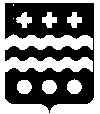 ДУМА МОЛОКОВСКОГО МУНИЦИПАЛЬНОГО ОКРУГА
ТВЕРСКОЙ ОБЛАСТИРЕШЕНИЕО реестре муниципального имуществаМолоковского муниципального округаТверской областиВ соответствии с Гражданским Кодексом Российской Федерации, Федеральным законом от 06.10.2003 № 131-ФЗ «Об общих принципах организации местного самоуправления в Российской Федерации», Законом Тверской области от 05.04.2021 №20-ЗО «О преобразовании муниципальных образований, входящих в состав территории муниципального образования Тверской области Молоковский муниципальный район, путем объединения поселений и создании вновь образованного муниципального образования с наделением его статусом муниципального округа и внесении изменений в отдельные законы Тверской области», Уставом Молоковского муниципального округа Тверской области Дума Молоковского муниципального округа РЕШИЛА: Утвердить реестры муниципального имущества, следующих муниципальных образований Тверской области, входящих в состав территории муниципального образования «Молоковский район» Тверской области, подлежащего передаче и принятию безвозмездно в собственность муниципального образования Молоковского муниципального округа Тверской области:1.1. муниципальное образование Молоковское сельское поселение Молоковского района Тверской области, согласно приложению № 1;1.2. муниципальное образование Городское поселение – поселок Молоково Молоковского района Тверской области, согласно приложению №2;2. Включить в реестр муниципального имущества Молоковского муниципального округа Тверской области имущество, указанное в пункте 1 настоящего решения, в соответствии с действующим законодательством и нормативными правовыми актами Молоковского муниципального округа.3. Установить, что все имущество, находящееся в собственности преобразованных в соответствии с Законом Тверской области от 05.04.2021 №20-ЗО «О преобразовании муниципальных образований, входящих в состав территории муниципального образования Тверской области Молоковский муниципальный район, путем объединения поселений и создании вновь образованного муниципального образования с наделением его статусом муниципального округа и внесении изменений в отдельные законы Тверской области» муниципальных образований, входящих в состав территории муниципального образования «Молоковский район» Тверской области: Городское поселение – поселок Молоково Молоковского района Тверской области, муниципальное образование Молоковское сельское поселение Молоковского района Тверской области, а также имущество, находящееся в собственности муниципального образования «Молоковский район» Тверской области, как ранее учтенное в реестрах муниципального имущества указанных муниципальных образований, так и неучтенное в них, право на которое принадлежит указанным муниципальным образованиям, переходит без каких-либо условий в муниципальную собственность Молоковского муниципального округа Тверской области.4. Создать реестр муниципального имущества Молоковского муниципального округа Тверской области.5. Комитету по управлению имуществом  Молоковского муниципального округа Тверской области вести реестр муниципального имущества в порядке установленным приказом Министерства экономического развития Российской Федерации от 30 августа 2011г. № 424 «Об утверждении  порядка ведения органами местного самоуправления реестров муниципального имущества».6. К отношениям, не урегулированным настоящим решением, применяется законодательство Российской Федерации.7. Настоящее решение подлежит размещению на официальном сайте администрации Молоковского района в информационно-телекоммуникационной сети "Интернет" и опубликованию в газете «Молоковский край».Глава Молоковскогомуниципального круга					                          А.П. Ефименко Председатель ДумыМолоковского муниципального округа                                            Л.А. Бойцова Приложение №1к решению ДумыМолоковского  муниципального округаТверской областиот 18.04.2022г. № 83РЕЕСТРмуниципального имущества муниципального образования Молоковского сельского поселения Молоковского района Тверской областиГлава Молоковского муниципального круга				                                                   	А.П. ЕфименкоПредседатель ДумыМолоковского муниципального округа                                                                                                        Л.А. БойцоваРЕЕСТР муниципального имущества  Городского поселения – поселок Молоково Молоковского района Тверской области Глава Молоковского муниципального круга				                                                   	А.П. ЕфименкоПредседатель ДумыМолоковского муниципального округа                                                                                                        Л.А. БойцоваПриложение № 2 к решению Думы Молоковского муниципального округа Тверской области от 18.04.2022г № 83РЕЕСТР муниципального имущества  Городского поселения – поселок Молоково Молоковского района Тверской области Глава Молоковского муниципального круга				                                                   	А.П. ЕфименкоПредседатель ДумыМолоковского муниципального округа                                                                                                         Л.А. Бойцова18.04.2022                       № 83    пгт МолоковоРаздел 1. НЕДВИЖИМОЕ ИМУЩЕСТВОРаздел 1. НЕДВИЖИМОЕ ИМУЩЕСТВОРаздел 1. НЕДВИЖИМОЕ ИМУЩЕСТВОРаздел 1. НЕДВИЖИМОЕ ИМУЩЕСТВОРаздел 1. НЕДВИЖИМОЕ ИМУЩЕСТВОРаздел 1. НЕДВИЖИМОЕ ИМУЩЕСТВОРаздел 1. НЕДВИЖИМОЕ ИМУЩЕСТВОРаздел 1. НЕДВИЖИМОЕ ИМУЩЕСТВОРаздел 1. НЕДВИЖИМОЕ ИМУЩЕСТВОРаздел 1. НЕДВИЖИМОЕ ИМУЩЕСТВОРаздел 1. НЕДВИЖИМОЕ ИМУЩЕСТВОПодраздел 1.1. Жилищный фондПодраздел 1.1. Жилищный фондПодраздел 1.1. Жилищный фондПодраздел 1.1. Жилищный фондПодраздел 1.1. Жилищный фондПодраздел 1.1. Жилищный фондПодраздел 1.1. Жилищный фондПодраздел 1.1. Жилищный фондПодраздел 1.1. Жилищный фондПодраздел 1.1. Жилищный фондПодраздел 1.1. Жилищный фондРеестровый или порядковый номерНаименование недвижимого имуществаАдрес (местоположение) недвижимого имуществаКадастровый номер муниципального недвижимого имуществаПлощадь, протяженность и (или) иные параметры, характеризующие физические свойства недвижимого имуществаБалансовая стоимость недвижимого имущества и начисленная амортизация (износ)Кадастровая стоимость недвижимого имуществаДата возникновения и прекращения права муниципальной собственности на недвижимое имуществоРеквизиты документов – оснований возникновения (прекращения) права муниципальной собственности на недвижимое имуществоСведения о правообладателе муниципального недвижимого имуществаОснования и дата возникновения и прекращения ограничений (обременений) в отношении муниципального недвижимого имущества12345678910111.1.1Жилой домРоссийская Федерация, Тверская область, р-н Молоковский, с/п Молоковское, д.Турово, д.2Работы по установке на кадастровый учёт не производились200 м283248,88Работы не производились15.01.2009Акт приема – передачи жилого фондаМуниципальное образование Молоковское сельское поселение Молоковского района Тверской областиНе зарегистрировано1.1.2Жилой домРоссийская Федерация, Тверская область, р-н Молоковский, с/п Молоковское, д.Кузнецково, д.669:21:0100401:15953,9 м21,00903541,3315.01.2009Акт приема – передачи жилого фондаМуниципальное образование Молоковское сельское поселение Молоковского района Тверской областиНе зарегистрировано1.1.3Жилой домРоссийская Федерация, Тверская область, р-н Молоковский, с/п Молоковское, д.Кузнецково, д.8, кв.169:21:0100401:20930 м246738,48Работы не производились15.01.2009Акт приема – передачи жилого фондаМуниципальное образование Молоковское сельское поселение Молоковского района Тверской областиНе зарегистрировано1.1.4Жилой домРоссийская Федерация, Тверская область, р-н Молоковский, с/п Молоковское, д.Кузнецково, д.11, кв.169:21:0100401:19553,6 м284037,38790333,0715.01.2009Акт приема – передачи жилого фондаМуниципальное образование Молоковское сельское поселение Молоковского района Тверской областиНе зарегистрированоРоссийская Федерация, Тверская область, р-н Молоковский, с/п Молоковское, д.Кузнецково, д.11, кв.2Работы по установке на кадастровый учёт не производились40,7 м284037,38600122,3115.01.2009Акт приема – передачи жилого фондаМуниципальное образование Молоковское сельское поселение Молоковского района Тверской областиНе зарегистрированоРоссийская Федерация, Тверская область, р-н Молоковский, с/п Молоковское, д.Кузнецково, д.11, кв.369:21:0100401:19953,6 м284037,38790333,0715.01.2009Акт приема – передачи жилого фондаМуниципальное образование Молоковское сельское поселение Молоковского района Тверской областиНе зарегистрированоРоссийская Федерация, Тверская область, р-н Молоковский, с/п Молоковское, д.Кузнецково, д.11, кв469:21:0100401:20040,7 м284037,38600122,3115.01.2009Акт приема – передачи жилого фондаМуниципальное образование Молоковское сельское поселение Молоковского района Тверской областиНе зарегистрированоРоссийская Федерация, Тверская область, р-н Молоковский, с/п Молоковское, д.Кузнецково, д.11, кв.569:21:0100401:19740,7 м284037,38600122,3115.01.2009Акт приема – передачи жилого фондаМуниципальное образование Молоковское сельское поселение Молоковского района Тверской областиНе зарегистрированоРоссийская Федерация, Тверская область, р-н Молоковский, с/п Молоковское, д.Кузнецково, д.11, кв.669:21:0100401:19853,6 м284037,41790333,0715.01.2009Акт приема – передачи жилого фондаМуниципальное образование Молоковское сельское поселение Молоковского района Тверской областиНе зарегистрированоРоссийская Федерация, Тверская область, р-н Молоковский, с/п Молоковское, д.Кузнецково, д.11, кв.769:21:0100401:20140,7 м284037,38600122,2115.01.2009Акт приема – передачи жилого фондаМуниципальное образование Молоковское сельское поселение Молоковского района Тверской областиНе зарегистрированоРоссийская Федерация, Тверская область, р-н Молоковский, с/п Молоковское, д.Кузнецково, д.11, кв.869:21:0100401:20253,6 м284037,38790333,0715.01.2009Акт приема – передачи жилого фондаМуниципальное образование Молоковское сельское поселение Молоковского района Тверской областиНе зарегистрировано1.1.5Жилой домРоссийская Федерация, Тверская область, р-н Молоковский, с/п Молоковское, д.Кузнецково(Доморацкая)Работы по установке на кадастровый учёт не производились63054,16Работы не производилисьМуниципальное образование Молоковское сельское поселение Молоковского района Тверской областиНе зарегистрировано1.1.6Жилой домРоссийская Федерация, Тверская область, р-н Молоковский, с/п Молоковское, д.Кузнецково(Ильина О.А.)Работы по установке на кадастровый учёт не производились9120,00Работы не производилисьМуниципальное образование Молоковское сельское поселение Молоковского района Тверской областиНе зарегистрировано1.1.7Жилой домРоссийская Федерация, Тверская область, р-н Молоковский, с/п Молоковское, д.Кузнецково(Никитина М.В.)Работы по установке на кадастровый учёт не производились65349,36Работы не производилисьМуниципальное образование Молоковское сельское поселение Молоковского района Тверской областиНе зарегистрировано1.1.8Жилой домРоссийская Федерация, Тверская область, р-н Молоковский, с/п Молоковское, д.Кузнецково(Соколова В.И.)Работы по установке на кадастровый учёт не производились74989,20Работы не производилисьМуниципальное образование Молоковское сельское поселение Молоковского района Тверской областиНе зарегистрировано1.1.9Жилой домРоссийская Федерация, Тверская область, р-н Молоковский, с/п Молоковское, д.Кузнецково, д.39Работы по установке на кадастровый учёт не производились47,2 м2473516,32Работы не производились15.01.2009Акт приема – передачи жилого фондаМуниципальное образование Молоковское сельское поселение Молоковского района Тверской областиНе зарегистрировано1.1.10Жилой домРоссийская Федерация, Тверская область, р-н Молоковский, с/п Молоковское, д.Кузнецково, д.40Работы по установке на кадастровый учёт не производились35,1 м2253637,84Работы не производились15.01.2009Акт приема -передачи жилого фондаМуниципальное образование Молоковское сельское поселение Молоковского района Тверской областиНе зарегистрировано1.1.11Жилой домРоссийская Федерация, Тверская область, р-н Молоковский, с/п Молоковское, д.Кузнецково, д.45 кв.1Работы по установке на кадастровый учёт не производились43,2 м240903,20Работы не производились15.01.2009Акт приема – передачи жилого фондаМуниципальное образование Молоковское сельское поселение Молоковского района Тверской областиНе зарегистрированоРоссийская Федерация, Тверская область, р-н Молоковский, с/п Молоковское, д.Кузнецково, д.45 кв.2Работы по установке на кадастровый учёт не производились43,6 м240903,20Работы не производились15.01.2009Акт приема – передачи жилого фондаМуниципальное образование Молоковское сельское поселение Молоковского района Тверской областиНе зарегистрировано1.1.12Жилой домРоссийская Федерация, Тверская область, р-н Молоковский, с/п Молоковское, д.Кузнецково, д.104Работы по установке на кадастровый учёт не производились32,6 м217784,00Работы не производились15.01.2009Акт приема – передачи жилого фондаМуниципальное образование Молоковское сельское поселение Молоковского района Тверской областиНе зарегистрировано1.1.13Жилой домРоссийская Федерация, Тверская область, р-н Молоковский, с/п Молоковское, д.Рамешки, д.4Работы по установке на кадастровый учёт не производились36,0 м26100Работы не производились15.01.2009Акт приема – передачи жилого фондаМуниципальное образование Молоковское сельское поселение Молоковского района Тверской областиНе зарегистрировано1.1.14Жилой домРоссийская Федерация, Тверская область, р-н Молоковский, с/п Молоковское, д.Рамешки, д.5Работы по установке на кадастровый учёт не производились56,0 м240400Работы не производились15.01.2009Акт приема – передачи жилого фондаМуниципальное образование Молоковское сельское поселение Молоковского района Тверской областиНе зарегистрировано1.1.15Жилой домРоссийская Федерация, Тверская область, р-н Молоковский, с/п Молоковское, д.Рамешки, д.7Работы по установке на кадастровый учёт не производились54,0 м240400Работы не производились15.01.2009Акт приема – передачи жилого фондаМуниципальное образование Молоковское сельское поселение Молоковского района Тверской областиНе зарегистрировано1.1.16Жилой домРоссийская Федерация, Тверская область, р-н Молоковский, с/п Молоковское, д.Рамешки, д.19Работы по установке на кадастровый учёт не производились56,0 м233700Работы не производились15.01.2009Акт приема – передачи жилого фондаМуниципальное образование Молоковское сельское поселение Молоковского района Тверской областиНе зарегистрировано1.1.17Жилой домРоссийская Федерация, Тверская область, р-н Молоковский, с/п Молоковское, д.Рамешки, д.20Работы по установке на кадастровый учёт не производились48,0 м220500Работы не производились15.01.2009Акт приема – передачи жилого фондаМуниципальное образование Молоковское сельское поселение Молоковского района Тверской областиНе зарегистрировано1.1.18Жилой домРоссийская Федерация, Тверская область, р-н Молоковский, с/п Молоковское, д.Рамешки, д.21Работы по установке на кадастровый учёт не производились56,0 м238200Работы не производились15.01.2009Акт приема – передачи жилого фондаМуниципальное образование Молоковское сельское поселение Молоковского района Тверской областиНе зарегистрировано1.1.19Жилой домРоссийская Федерация, Тверская область, р-н Молоковский, с/п Молоковское, д.Рамешки, д.25, кв.1Работы по установке на кадастровый учёт не производились54,0 м268100,00Работы не производились15.01.2009Акт приема – передачи жилого фондаМуниципальное образование Молоковское сельское поселение Молоковского района Тверской областиНе зарегистрировано1.1.20Жилой домРоссийская Федерация, Тверская область, р-н Молоковский, с/п Молоковское, д.Рамешки, д.27, кв.1Работы по установке на кадастровый учёт не производились36,0 м223800Работы не производились15.01.2009Акт приема – передачи жилого фондаМуниципальное образование Молоковское сельское поселение Молоковского района Тверской областиНе зарегистрировано1.1.21Российская Федерация, Тверская область, р-н Молоковский, с/п Молоковское, д.Рамешки, д.27, кв.2Работы по установке на кадастровый учёт не производились56,0 м223800Работы не производились15.01.2009Акт приема – передачи жилого фондаМуниципальное образование Молоковское сельское поселение Молоковского района Тверской областиНе зарегистрировано1.1.22Жилой домРоссийская Федерация, Тверская область, р-н Молоковский, с/п Молоковское, д.Рамешки, д.29, кв.1Работы по установке на кадастровый учёт не производилисьсгорел25450Работы не производились15.01.2009Акт приема – передачи жилого фондаМуниципальное образование Молоковское сельское поселение Молоковского района Тверской областиНе зарегистрированоРоссийская Федерация, Тверская область, р-н Молоковский, с/п Молоковское, д.Рамешки, д.29, кв.2Работы по установке на кадастровый учёт не производилисьсгорел25450Работы не производились15.01.2009Акт приема – передачи жилого фондаМуниципальное образование Молоковское сельское поселение Молоковского района Тверской областиНе зарегистрировано1.1.23Жилой домРоссийская Федерация, Тверская область, р-н Молоковский, с/п Молоковское, д.Рамешки, д.34Работы по установке на кадастровый учёт не производились56 м242200,00Работы не производились15.01.2009Акт приема – передачи жилого фондаМуниципальное образование Молоковское сельское поселение Молоковского района Тверской областиНе зарегистрировано1.1.24Жилой домРоссийская Федерация, Тверская область, р-н Молоковский, с/п Молоковское, д.Рамешки, д.35, кв.1Работы по установке на кадастровый учёт не производились36,0 м234500Работы не производились15.01.2009Акт приема – передачи жилого фондаМуниципальное образование Молоковское сельское поселение Молоковского района Тверской областиНе зарегистрированоРоссийская Федерация, Тверская область, р-н Молоковский, с/п Молоковское, д.Рамешки, д.35, кв.2Работы по установке на кадастровый учёт не производились36,0 м234500Работы не производились15.01.2009Акт приема – передачи жилого фондаМуниципальное образование Молоковское сельское поселение Молоковского района Тверской областиНе зарегистрировано1.1.25Жилой домРоссийская Федерация, Тверская область, р-н Молоковский, с/п Молоковское, д.Рамешки, д.37, кв.1Работы по установке на кадастровый учёт не производились36,0 м211300Работы не производились15.01.2009Акт приема – передачи жилого фондаМуниципальное образование Молоковское сельское поселение Молоковского района Тверской областиНе зарегистрированоРоссийская Федерация, Тверская область, р-н Молоковский, с/п Молоковское, д.Рамешки, д.37, кв.2Работы по установке на кадастровый учёт не производились36,0 м211300Работы не производились15.01.2009Акт приема – передачи жилого фондаМуниципальное образование Молоковское сельское поселение Молоковского района Тверской областиНе зарегистрировано1.1.26Жилой домд.Рамешки, д.39, кв.1Работы по установке на кадастровый учёт не производились36,0 м21,00Работы не производились15.01.2009Акт приема – передачи жилого фондаМуниципальное образование Молоковское сельское поселение Молоковского района Тверской областиНе зарегистрировано1.1.27Жилой домРоссийская Федерация, Тверская область, р-н Молоковский, с/п Молоковское, д. Рамешки, д.30,кв.2Работы по установке на кадастровый учёт не производились36,0 м21,00Работы не производились15.01.2009Акт приема – передачи жилого фондаМуниципальное образование Молоковское сельское поселение Молоковского района Тверской областиНе зарегистрировано1.1.28Жилой домРоссийская Федерация, Тверская область, р-н Молоковский, с/п Молоковское, д. Рамешки, д.31,кв.2Работы по установке на кадастровый учёт не производились2 м225450,00Работы не производилисьМуниципальное образование Молоковское сельское поселение Молоковского района Тверской областиНе зарегистрировано1.1.29Жилой домРоссийская Федерация, Тверская область, р-н Молоковский, с/п Молоковское, д. Рамешки, д.4969:21:0150701:6556,0 м21411001666236,8215.01.2009Акт приема – передачи жилого фондаМуниципальное образование Молоковское сельское поселение Молоковского района Тверской областиНе зарегистрировано1.1.30Жилой домРоссийская Федерация, Тверская область, р-н Молоковский, с/п Молоковское, д. Рамешки, д.4769:21:0150701:7056,0 м24781001233619,1515.01.2009Акт приема – передачи жилого фондаМуниципальное образование Молоковское сельское поселение Молоковского района Тверской областиНе зарегистрировано1.1.31Жилой домРоссийская Федерация, Тверская область, р-н Молоковский, с/п Молоковское, д. Рамешки, д.43Работы по установке на кадастровый учёт не производились54,0 м2478100Работы не производились15.01.2009Акт приема – передачи жилого фондаМуниципальное образование Молоковское сельское поселение Молоковского района Тверской областиНе зарегистрировано1.1.32Жилой домРоссийская Федерация, Тверская область, р-н Молоковский, с/п Молоковское, д. Рамешки, д.45Работы по установке на кадастровый учёт не производились54,0 м2478100Работы не производились15.01.2009Акт приема – передачи жилого фондаМуниципальное образование Молоковское сельское поселение Молоковского района Тверской областиНе зарегистрировано1.1.33Жилой домРоссийская Федерация, Тверская область, р-н Молоковский, с/п Молоковское, д.Залужанье, д.96, кв.1Работы по установке на кадастровый учёт не производились70 м232240,50Работы не производились15.03.2009Акт приема – передачи жилого фондаМуниципальное образование Молоковское сельское поселение Молоковского района Тверской областиНе зарегистрированоРоссийская Федерация, Тверская область, р-н Молоковский, с/п Молоковское, д.Залужанье, д.96, кв.2Работы по установке на кадастровый учёт не производились70 м232240,50Работы не производились15.03.2009Акт приема – передачи жилого фондаМуниципальное образование Молоковское сельское поселение Молоковского района Тверской областиНе зарегистрировано1.1.34Жилой домРоссийская Федерация, Тверская область, р-н Молоковский, с/п Молоковское, д. Залужанье, д.69Работы по установке на кадастровый учёт не производились36 м235315,00Работы не производились15.03.2009Акт приема – передачи жилого фондаМуниципальное образование Молоковское сельское поселение Молоковского района Тверской областиНе зарегистрировано1.1.35Жилой домРоссийская Федерация, Тверская область, р-н Молоковский, с/п Молоковское, д. Залужанье, д.2Работы по установке на кадастровый учёт не производили36,0 м266378,00Работы не производились15.03.2009Акт приема – передачи жилого фондаМуниципальное образование Молоковское сельское поселение Молоковского района Тверской областиНе зарегистрировано1.1.36Жилой домд. Залужанье, д.50Работы по установке на кадастровый учёт не производили50 м2128271,00Работы не производились15.03.2009Акт приема – передачи жилого фондаМуниципальное образование Молоковское сельское поселение Молоковского района Тверской областиНе зарегистрировано1.1.37Жилой домРоссийская Федерация, Тверская область, р-н Молоковский, с/п Молоковское, д. Залужанье, д.8, кв.1Работы по установке на кадастровый учёт не производили70 м21,00Работы не производились15.03.2009Акт приема – передачи жилого фондаМуниципальное образование Молоковское сельское поселение Молоковского района Тверской областиНе зарегистрировано1.1.38Жилой домРоссийская Федерация, Тверская область, р-н Молоковский, с/п Молоковское, д. Залужанье, д.8 кв2Работы по установке на кадастровый учёт не производили70 м21,00Работы не производились15.03.2009Акт приема – передачи жилого фондаМуниципальное образование Молоковское сельское поселение Молоковского района Тверской областиНе зарегистрировано1.1.39Российская Федерация, Тверская область, р-н Молоковский, с/п Молоковское, д. Залужанье, д.26Работы по установке на кадастровый учёт не производили140 м2110969,00Работы не производилисьАкт приема – передачи жилого фонда от 15.03.2009Муниципальное образование Молоковское сельское поселение Молоковского района Тверской областиНе зарегистрировано1.1.40Российская Федерация, Тверская область, р-н Молоковский, с/п Молоковское, д. Залужанье, д.3Работы по установке на кадастровый учёт не производили179,6 м2600156,00Работы не производилисьАкт приема – передачи жилого фонда15.03.2009Муниципальное образование Молоковское сельское поселение Молоковского района Тверской областиНе зарегистрировано1.1.41Российская Федерация, Тверская область, р-н Молоковский, с/п Молоковское, д. Залужанье д. -Работы по установке на кадастровый учёт не производили65 м226910,00Работы не производилисьАкт приема – передачи жилого фонда от 15.03.20091.1.42Российская Федерация, Тверская область, р-н Молоковский, с/п Молоковское, д. Залужанье, д.78 кв.2Работы по установке на кадастровый учёт не производили98,3 м2300078,00Работы не производилисьАкт приема – передачи жилого фонда от 15.03.20091.1.43Жилой домРоссийская Федерация, Тверская область, р-н Молоковский, с/п Молоковское, д.Лутовинино, д.18Работы по установке на кадастровый учёт не производились70 м2107640,00Работы не производились15.03.2009Акт приема – передачи жилого фондаМуниципальное образование Молоковское сельское поселение Молоковского района Тверской областиНе зарегистрировано1.1.44Жилой домРоссийская Федерация, Тверская область, р-н Молоковский, с/п Молоковское, д.Лутовинино, д.23Работы по установке на кадастровый учёт не производились40 м25265,00Работы не производились15.03.2009Акт приема – передачи жилого фондаМуниципальное образование Молоковское сельское поселение Молоковского района Тверской областиНе зарегистрировано1.1.45Жилой домРоссийская Федерация, Тверская область, р-н Молоковский, с/п Молоковское, д.Расловино, д.11Работы по установке на кадастровый учёт не производилисьм279500,00Работы не производилисьМуниципальное образование Молоковское сельское поселение Молоковского района Тверской областиНе зарегистрировано1.1.46Жилой домРоссийская Федерация, Тверская область, р-н Молоковский, с/п Молоковское, д.Расловино, д.35Работы по установке на кадастровый учёт не производилисьм233200,00Работы не производилисьМуниципальное образование Молоковское сельское поселение Молоковского района Тверской областиНе зарегистрировано1.1.47Жилой домРоссийская Федерация, Тверская область, р-н Молоковский, с/п Молоковское, д. Лазарьково, д.7Работы по установке на кадастровый учёт не производились56 м21,00Работы не производились15.01.2009Акт приема – передачи жилого фондаМуниципальное образование Молоковское сельское поселение Молоковского района Тверской областиНе зарегистрировано1.1.48Жилой домРоссийская Федерация, Тверская область, р-н Молоковский, с/п Молоковское, д. Коромыслово, д.4Работы по установке на кадастровый учёт не производилисьм219700,00Работы не производилисьМуниципальное образование Молоковское сельское поселение Молоковского района Тверской областиНе зарегистрировано1.1.49Жилой домРоссийская Федерация, Тверская область, р-н Молоковский, с/п Молоковское, д. Могутово, д.21Работы по установке на кадастровый учёт не производилисьм25900,00Работы не производилисьМуниципальное образование Молоковское сельское поселение Молоковского района Тверской областиНе зарегистрировано1.1.50Жилой домРоссийская Федерация, Тверская область, р-н Молоковский, с/п Молоковское, д. Могутово, д.29Работы по установке на кадастровый учёт не производилисьм26300,00Работы не производилисьМуниципальное образование Молоковское сельское поселение Молоковского района Тверской областиНе зарегистрировано1.1.51Жилой домРоссийская Федерация, Тверская область, р-н Молоковский, с/п Молоковское, д. Могутово, д.43Работы по установке на кадастровый учёт не производилисьм211200,00Работы не производилисьМуниципальное образование Молоковское сельское поселение Молоковского района Тверской областиНе зарегистрировано1.1.52Жилой домРоссийская Федерация, Тверская область, р-н Молоковский, с/п Молоковское, д. Могутово, д.47Работы по установке на кадастровый учёт не производилисьм29300,00Работы не производилисьМуниципальное образование Молоковское сельское поселение Молоковского района Тверской областиНе зарегистрировано1.1.53Жилой домРоссийская Федерация, Тверская область, р-н Молоковский, с/п Молоковское, д. БикаловоРаботы по установке на кадастровый учёт не производилисьм296928,88Работы не производилисьМуниципальное образование Молоковское сельское поселение Молоковского района Тверской областиНе зарегистрировано1.1.54Жилой домРоссийская Федерация, Тверская область, р-н Молоковский, с/п Молоковское, д. БикаловоРаботы по установке на кадастровый учёт не производилисьм295729,60Работы не производилисьМуниципальное образование Молоковское сельское поселение Молоковского района Тверской областиНе зарегистрировано1.1.55Жилой домРоссийская Федерация, Тверская область, р-н Молоковский, с/п Молоковское, д. БикаловоРаботы по установке на кадастровый учёт не производилисьм269114,40Работы не производилисьМуниципальное образование Молоковское сельское поселение Молоковского района Тверской областиНе зарегистрировано1.1.56Жилой домРоссийская Федерация, Тверская область, р-н Молоковский, с/п Молоковское, д. БикаловоРаботы по установке на кадастровый учёт не производилисьм2184792,28Работы не производилисьМуниципальное образование Молоковское сельское поселение Молоковского района Тверской областиНе зарегистрировано1.1.57Жилой домРоссийская Федерация, Тверская область, р-н Молоковский, с/п Молоковское, д. БикаловоРаботы по установке на кадастровый учёт не производилисьм2418259,92Работы не производилисьМуниципальное образование Молоковское сельское поселение Молоковского района Тверской областиНе зарегистрировано1.1.58Не жилой домРоссийская Федерация, Тверская область, р-н Молоковский, с/п Молоковское, с. Деледино, ул. Молодёжная, д.169:21:0121001:19556 м2128271,00Работы не производились30.11.2016Акт приема – передачи жилого фондаМуниципальное образование Молоковское сельское поселение Молоковского района Тверской областиНе зарегистрировано1.1.59Жилой домРоссийская Федерация, Тверская область, р-н Молоковский, с/п Молоковское, с. Деледино, ул. Молодёжная, д.369:21:0121001:19555,8 м2128271,00901494,230.11.2016Акт приема – передачи жилого фондаМуниципальное образование Молоковское сельское поселение Молоковского района Тверской областиНе зарегистрировано1.1.60Жилой домРоссийская Федерация, Тверская область, р-н Молоковский, с/п Молоковское, с. Деледино, ул. Молодёжная, д.2Работы по установке на кадастровый учёт не производились56 м2128271,00Работы не производились30.11.2016Акт приема – передачи жилого фондаМуниципальное образование Молоковское сельское поселение Молоковского района Тверской областиНе зарегистрировано1.1.61Жилой домРоссийская Федерация, Тверская область, р-н Молоковский, с/п Молоковское, с. Деледино, ул. Молодёжная, д.9Работы по установке на кадастровый учёт не производились56 м2128271,00Работы не производились30.11.2016Акт приема – передачи жилого фондаМуниципальное образование Молоковское сельское поселение Молоковского района Тверской областиНе зарегистрировано1.1.62Жилой домРоссийская Федерация, Тверская область, р-н Молоковский, с/п Молоковское, с. Деледино, ул. Молодёжная, д.10Работы по установке на кадастровый учёт не производились56 м2128271,00Работы не производились30.11.2016Акт приема – передачи жилого фондаМуниципальное образование Молоковское сельское поселение Молоковского района Тверской областиНе зарегистрировано1.1.63Жилой домРоссийская Федерация, Тверская область, р-н Молоковский, с/п Молоковское, с. Деледино, ул. Молодёжная, д.1169:21:0121001:22363,8 м2128271,001030740,6830.11.2016Акт приема – передачи жилого фондаМуниципальное образование Молоковское сельское поселение Молоковского района Тверской областиНе зарегистрировано1.1.64Жилой домРоссийская Федерация, Тверская область, р-н Молоковский, с/п Молоковское, с. Деледино, ул. Центральная д.14,кв.169:21:0121001:22441,9 м21,00Работы не производились30.11.2016Акт приема – передачи жилого фондаМуниципальное образование Молоковское сельское поселение Молоковского района Тверской областиНе зарегистрировано1.1.65Жилой домРоссийская Федерация, Тверская область, р-н Молоковский, с/п Молоковское, с. Деледино, ул. Центральная д.35Работы по установке на кадастровый учёт не производились47,0 м2115235,00Работы не производились30.11.2016Акт приема – передачи жилого фондаМуниципальное образование Молоковское сельское поселение Молоковского района Тверской областиНе зарегистрировано1.1.66Жилой домРоссийская Федерация, Тверская область, р-н Молоковский, с/п Молоковское, с. Деледино, ул. Центральная д.75Работы по установке на кадастровый учёт не производились41 м222425,00Работы не производились30.11.2016Акт приема – передачи жилого фондаМуниципальное образование Молоковское сельское поселение Молоковского района Тверской областиНе зарегистрировано1.1.67Жилой домРоссийская Федерация, Тверская область, р-н Молоковский, с/п Молоковское, с. Деледино, ул. Центральная д.52Работы по установке на кадастровый учёт не производились25 м26279,00Работы не производились30.11.2016Акт приема – передачи жилого фондаМуниципальное образование Молоковское сельское поселение Молоковского района Тверской областиНе зарегистрировано1.1.68Жилой домРоссийская Федерация, Тверская область, р-н Молоковский, с/п Молоковское, с. Деледино, ул. Центральная д.1069:21:0121001:20662 м2156975,001292464,8030.11.2016Акт приема – передачи жилого фондаМуниципальное образование Молоковское сельское поселение Молоковского района Тверской областиНе зарегистрировано1.1.69Жилой домРоссийская Федерация, Тверская область, р-н Молоковский, с/п Молоковское, с. Деледино, ул. Центральная д.64Работы по установке на кадастровый учёт не производили41м21,00Работы не производились30.11.2016Акт приема – передачи жилого фондаМуниципальное образование Молоковское сельское поселение Молоковского района Тверской областиНе зарегистрировано1.1.70Жилой домРоссийская Федерация, Тверская область, р-н Молоковский, с/п Молоковское, с. Деледино, ул. Центральная д.1,кв2Работы по установке на кадастровый учёт не производили30,0 м2 1,00Работы не производились30.11.2016Акт приема – передачи жилого фондаМуниципальное образование Молоковское сельское поселение Молоковского района Тверской областиНе зарегистрировано1.1.71 Жилой домРоссийская Федерация, Тверская область, р-н Молоковский, с/п Молоковское, с. Деледино, ул. Центральная д.26Работы по установке на кадастровый учёт не производили139,524757,00Работы не производились01.03.2015Акт приема – передачи жилого фондаМуниципальное образование Молоковское сельское поселение Молоковского района Тверской областиНе зарегистрировано1.1.72Жилой домРоссийская Федерация, Тверская область, р-н Молоковский, с/п Молоковское, Центральная д.1,кв1Работы по установке на кадастровый учёт не производили51,0 м297272,40Работы не производились30.11.2016Акт приема – передачи жилого фондаМуниципальное образование Молоковское сельское поселение Молоковского района Тверской областиНе зарегистрировано1.1.73Жилой домРоссийская Федерация, Тверская область, р-н Молоковский, с/п Молоковское,  ул. Центральная д.38,кв1Работы по установке на кадастровый учёт не производили58,0 м2118451,0Работы не производились30.11.2016Акт приема – передачи жилого фондаМуниципальное образование Молоковское сельское поселение Молоковского района Тверской областиНе зарегистрированоЖилой домРоссийская Федерация, Тверская область, р-н Молоковский, с/п Молоковское, ул. Центральная д.38,кв2Работы по установке на кадастровый учёт не производили61,0 м2106129,44Работы не производились30.11.2016Акт приема – передачи жилого фондаМуниципальное образование Молоковское сельское поселение Молоковского района Тверской областиНе зарегистрировано1.1.74Жилой домРоссийская Федерация, Тверская область, р-н Молоковский, с/п Молоковское, с. Делединский льнозавод,д.1 кв.1Работы по установке на кадастровый учёт не производились88,0 м2487129,60Работы не производились30.11.2016Акт приема – передачи жилого фондаМуниципальное образование Молоковское сельское поселение Молоковского района Тверской областиНе зарегистрировано1.1.75Жилой домРоссийская Федерация, Тверская область, р-н Молоковский, с/п Молоковское, с. Делединский льнозавод,д.1 кв.2Работы по установке на кадастровый учёт не производились88,0 м2487129,60Работы не производились30.11.2016Акт приема – передачи жилого фондаМуниципальное образование Молоковское сельское поселение Молоковского района Тверской областиНе зарегистрировано1.1.76Жилой домРоссийская Федерация, Тверская область, р-н Молоковский, с/п Молоковское, с. Делединский льнозаводРаботы по установке на кадастровый учёт не производились 91м2110706,16Работы не производилисьМуниципальное образование Молоковское сельское поселение Молоковского района Тверской областиНе зарегистрировано1.1.77 Жилой домРоссийская Федерация, Тверская область, р-н Молоковский, с/п Молоковское, с. Делединский льнозаводРаботы по установке на кадастровый учёт не производились м279862,32Работы не производилисьМуниципальное образование Молоковское сельское поселение Молоковского района Тверской областиНе зарегистрировано1.1.78 Жилой домРоссийская Федерация, Тверская область, р-н Молоковский, с/п Молоковское, с. Делединский льнозаводРаботы по установке на кадастровый учёт не производились м264920,72Работы не производилисьМуниципальное образование Молоковское сельское поселение Молоковского района Тверской областиНе зарегистрировано1.1.79 Жилой домРоссийская Федерация, Тверская область, р-н Молоковский, с/п Молоковское, с. Делединский льнозаводРаботы по установке на кадастровый учёт не производились143,9 м2275276,56Работы не производилисьМуниципальное образование Молоковское сельское поселение Молоковского района Тверской областиНе зарегистрировано1.1.80 Жилой домРоссийская Федерация, Тверская область, р-н Молоковский, с/п Молоковское, с. Делединский льнозавод  д 3Работы по установке на кадастровый учёт не производились 140м2778015,92Работы не производилисьМуниципальное образование Молоковское сельское поселение Молоковского района Тверской областиНе зарегистрировано1.1.81 Жилой домРоссийская Федерация, Тверская область, р-н Молоковский, с/п Молоковское, с. Делединский льнозавод  д 6Работы по установке на кадастровый учёт не производились м286471,28Работы не производилисьМуниципальное образование Молоковское сельское поселение Молоковского района Тверской областиНе зарегистрировано1.1.82 Жилой домРоссийская Федерация, Тверская область, р-н Молоковский, с/п Молоковское, с. Делединский льнозавод  д 2Работы по установке на кадастровый учёт не производились 176м2974259,20Работы не производилисьМуниципальное образование Молоковское сельское поселение Молоковского района Тверской областиНе зарегистрировано1.1.83Жилой домРоссийская Федерация, Тверская область, р-н Молоковский, с/п Молоковское, с. Делединский льнозаводРаботы по установке на кадастровый учёт не производились м24737,84Работы не производилисьМуниципальное образование Молоковское сельское поселение Молоковского района Тверской областиНе зарегистрировано1.1.84Жилой домРоссийская Федерация, Тверская область, р-н Молоковский, с/п Молоковское, с. Делединский льнозавод Работы по установке на кадастровый учёт не производились85,7 м2124518,40Работы не производилисьМуниципальное образование Молоковское сельское поселение Молоковского района Тверской областиНе зарегистрировано1.1.85Жилой домРоссийская Федерация, Тверская область, р-н Молоковский, с/п Молоковское, с. Делединский льнозавод,д.5 кв.1Работы по установке на кадастровый учёт не производились42,5 м256072,02Работы не производились30.11.2016Акт приема – передачи жилого фондаМуниципальное образование Молоковское сельское поселение Молоковского района Тверской областиНе зарегистрированоЖилой домРоссийская Федерация, Тверская область, р-н Молоковский, с/п Молоковское, с. Делединский льнозавод,д.5 кв.2Работы по установке на кадастровый учёт не производились42,5 м256072,02Работы не производились30.11.2016Акт приема – передачи жилого фондаМуниципальное образование Молоковское сельское поселение Молоковского района Тверской областиНе зарегистрированоЖилой домРоссийская Федерация, Тверская область, р-н Молоковский, с/п Молоковское, с. Делединский льнозавод,д.5 кв.3Работы по установке на кадастровый учёт не производились41 м254093,02Работы не производились30.11.2016Акт приема – передачи жилого фондаМуниципальное образование Молоковское сельское поселение Молоковского района Тверской областиНе зарегистрированоЖилой домРоссийская Федерация, Тверская область, р-н Молоковский, с/п Молоковское, с. Делединский льнозавод,д.5 кв.4Работы по установке на кадастровый учёт не производились41,0 м254093,02Работы не производились30.11.2016Акт приема – передачи жилого фондаМуниципальное образование Молоковское сельское поселение Молоковского района Тверской областиНе зарегистрировано1.1.86Жилой домРоссийская Федерация, Тверская область, р-н Молоковский, с/п Молоковское, с. Делединский льнозавод,д.9 кв.1Работы по установке на кадастровый учёт не производились41,0 м22459,87Работы не производились30.11.2016Акт приема – передачи жилого фондаМуниципальное образование Молоковское сельское поселение Молоковского района Тверской областиНе зарегистрированоЖилой домРоссийская Федерация, Тверская область, р-н Молоковский, с/п Молоковское, с. Делединский льнозавод, д.9 кв.2Работы по установке на кадастровый учёт не производились41,0 м22459,87Работы не производились30.11.2016Акт приема – передачи жилого фондаот 30.11.2016Муниципальное образование Молоковское сельское поселение Молоковского района Тверской областиНе зарегистрированоЖилой домРоссийская Федерация, Тверская область, р-н Молоковский, с/п Молоковское, с. Делединский льнозавод,д.9 кв.3Работы по установке на кадастровый учёт не производились41,0 м22459,86Работы не производились30.11.2016Акт приема – передачи жилого фондаот 30.11.2016Муниципальное образование Молоковское сельское поселение Молоковского района Тверской областиНе зарегистрировано1.1.87Жилой домРоссийская Федерация, Тверская область, р-н Молоковский, с/п Молоковское,  с. Делединский льнозавод, д.4Работы по установке на кадастровый учёт не производились78,7 м2276427,20Работы не производились30.11.2016Акт приема – передачи жилого фонда от30.11.2016Муниципальное образование Молоковское сельское поселение Молоковского района Тверской областиНе зарегистрировано1.1.88Жилой домРоссийская Федерация, Тверская область, р-н Молоковский, с/п Молоковское,  с. Делединский льнозавод, д.10Работы по установке на кадастровый учёт не производились56,0 м2295895,36Работы не производились30.11.2016Акт приема – передачи жилого фондаМуниципальное образование Молоковское сельское поселение Молоковского района Тверской областиНе зарегистрировано1.1.89Жилой домРоссийская Федерация, Тверская область, р-н Молоковский, с/п Молоковское, с. Делединский льнозавод,д.6Работы по установке на кадастровый учёт не производились69,2 м2107912,40Работы не производились30.11.2016Акт приема – передачи жилого фондаМуниципальное образование Молоковское сельское поселение Молоковского района Тверской областиНе зарегистрировано1.1.90Жилой домРоссийская Федерация, Тверская область, р-н Молоковский, с/п Молоковское, с. Деледино, ул. Первомайская д.8,кв1Работы по установке на кадастровый учёт не производились88,0 м21,00Работы не производились30.11.2016Акт приема – передачи жилого фондаМуниципальное образование Молоковское сельское поселение Молоковского района Тверской областиНе зарегистрировано1.1.91Жилой домРоссийская Федерация, Тверская область, р-н Молоковский, с/п Молоковское, с. Деледино, ул. Первомайская д.6 кв1Работы по установке на кадастровый учёт не производились70,0 м2205920,00Работы не производились30.11.2016Акт приема – передачи жилого фондаМуниципальное образование Молоковское сельское поселение Молоковского района Тверской областиНе зарегистрированоЖилой домРоссийская Федерация, Тверская область, р-н Молоковский, с/п Молоковское, с. Деледино, ул. Первомайская д.6 кв2Работы по установке на кадастровый учёт не производились70,0 м2205920,00Работы не производились30.11.2016Акт приема – передачи жилого фондаМуниципальное образование Молоковское сельское поселение Молоковского района Тверской областиНе зарегистрировано1.1.92Жилой домРоссийская Федерация, Тверская область, р-н Молоковский, с/п Молоковское, с. Деледино, ул. Первомайская д.3 кв2Работы по установке на кадастровый учёт не производились140,0 м2205920,00Работы не производились28.11.2017Акт приема – передачи жилого фондаМуниципальное образование Молоковское сельское поселение Молоковского района Тверской областиНе зарегистрированоПодраздел 1.2. Здания, сооружения, объекты незавершенного строительстваПодраздел 1.2. Здания, сооружения, объекты незавершенного строительстваПодраздел 1.2. Здания, сооружения, объекты незавершенного строительстваПодраздел 1.2. Здания, сооружения, объекты незавершенного строительстваПодраздел 1.2. Здания, сооружения, объекты незавершенного строительстваПодраздел 1.2. Здания, сооружения, объекты незавершенного строительстваПодраздел 1.2. Здания, сооружения, объекты незавершенного строительстваПодраздел 1.2. Здания, сооружения, объекты незавершенного строительстваПодраздел 1.2. Здания, сооружения, объекты незавершенного строительстваПодраздел 1.2. Здания, сооружения, объекты незавершенного строительстваПодраздел 1.2. Здания, сооружения, объекты незавершенного строительстваПодраздел 1.2. Здания, сооружения, объекты незавершенного строительстваПодраздел 1.2. Здания, сооружения, объекты незавершенного строительстваПодраздел 1.2. Здания, сооружения, объекты незавершенного строительстваПодраздел 1.2. Здания, сооружения, объекты незавершенного строительстваПодраздел 1.2. Здания, сооружения, объекты незавершенного строительстваПодраздел 1.2. Здания, сооружения, объекты незавершенного строительстваПодраздел 1.2. Здания, сооружения, объекты незавершенного строительстваПодраздел 1.2. Здания, сооружения, объекты незавершенного строительстваПодраздел 1.2. Здания, сооружения, объекты незавершенного строительстваПодраздел 1.2. Здания, сооружения, объекты незавершенного строительстваПодраздел 1.2. Здания, сооружения, объекты незавершенного строительстваПодраздел 1.2. Здания, сооружения, объекты незавершенного строительстваПодраздел 1.2. Здания, сооружения, объекты незавершенного строительстваПодраздел 1.2. Здания, сооружения, объекты незавершенного строительстваПодраздел 1.2. Здания, сооружения, объекты незавершенного строительстваПодраздел 1.2. Здания, сооружения, объекты незавершенного строительстваПодраздел 1.2. Здания, сооружения, объекты незавершенного строительстваПодраздел 1.2. Здания, сооружения, объекты незавершенного строительстваПодраздел 1.2. Здания, сооружения, объекты незавершенного строительстваПодраздел 1.2. Здания, сооружения, объекты незавершенного строительстваПодраздел 1.2. Здания, сооружения, объекты незавершенного строительстваПодраздел 1.2. Здания, сооружения, объекты незавершенного строительстваПодраздел 1.2. Здания, сооружения, объекты незавершенного строительстваПодраздел 1.2. Здания, сооружения, объекты незавершенного строительстваПодраздел 1.2. Здания, сооружения, объекты незавершенного строительстваПодраздел 1.2. Здания, сооружения, объекты незавершенного строительстваПодраздел 1.2. Здания, сооружения, объекты незавершенного строительстваПодраздел 1.2. Здания, сооружения, объекты незавершенного строительстваПодраздел 1.2. Здания, сооружения, объекты незавершенного строительстваПодраздел 1.2. Здания, сооружения, объекты незавершенного строительстваПодраздел 1.2. Здания, сооружения, объекты незавершенного строительстваПодраздел 1.2. Здания, сооружения, объекты незавершенного строительстваПодраздел 1.2. Здания, сооружения, объекты незавершенного строительстваПодраздел 1.2. Здания, сооружения, объекты незавершенного строительстваПодраздел 1.2. Здания, сооружения, объекты незавершенного строительстваПодраздел 1.2. Здания, сооружения, объекты незавершенного строительстваПодраздел 1.2. Здания, сооружения, объекты незавершенного строительстваПодраздел 1.2. Здания, сооружения, объекты незавершенного строительстваПодраздел 1.2. Здания, сооружения, объекты незавершенного строительстваПодраздел 1.2. Здания, сооружения, объекты незавершенного строительстваПодраздел 1.2. Здания, сооружения, объекты незавершенного строительстваПодраздел 1.2. Здания, сооружения, объекты незавершенного строительстваРеестровый или порядковый номерНаименование недвижимого имуществаНаименование недвижимого имуществаНаименование недвижимого имуществаНаименование недвижимого имуществаНаименование недвижимого имуществаАдрес (местоположение) недвижимого имуществаАдрес (местоположение) недвижимого имуществаАдрес (местоположение) недвижимого имуществаАдрес (местоположение) недвижимого имуществаАдрес (местоположение) недвижимого имуществаАдрес (местоположение) недвижимого имуществаАдрес (местоположение) недвижимого имуществаАдрес (местоположение) недвижимого имуществаКадастровый номер муниципального недвижимого имуществаКадастровый номер муниципального недвижимого имуществаКадастровый номер муниципального недвижимого имуществаКадастровый номер муниципального недвижимого имуществаПлощадь, протяженность и (или) иные параметры, характеризующие физические свойства недвижимого имуществаПлощадь, протяженность и (или) иные параметры, характеризующие физические свойства недвижимого имуществаПлощадь, протяженность и (или) иные параметры, характеризующие физические свойства недвижимого имуществаПлощадь, протяженность и (или) иные параметры, характеризующие физические свойства недвижимого имуществаБалансовая стоимость недвижимого имущества и начисленная амортизация (износ)Балансовая стоимость недвижимого имущества и начисленная амортизация (износ)Балансовая стоимость недвижимого имущества и начисленная амортизация (износ)Балансовая стоимость недвижимого имущества и начисленная амортизация (износ)Балансовая стоимость недвижимого имущества и начисленная амортизация (износ)Балансовая стоимость недвижимого имущества и начисленная амортизация (износ)Балансовая стоимость недвижимого имущества и начисленная амортизация (износ)Кадастровая стоимость недвижимого имуществаКадастровая стоимость недвижимого имуществаКадастровая стоимость недвижимого имуществаКадастровая стоимость недвижимого имуществаДата возникновения и прекращения права муниципальной собственности на недвижимое имуществоДата возникновения и прекращения права муниципальной собственности на недвижимое имуществоДата возникновения и прекращения права муниципальной собственности на недвижимое имуществоРеквизиты документов – оснований возникновения (прекращения) права муниципальной собственности на недвижимое имуществоРеквизиты документов – оснований возникновения (прекращения) права муниципальной собственности на недвижимое имуществоРеквизиты документов – оснований возникновения (прекращения) права муниципальной собственности на недвижимое имуществоРеквизиты документов – оснований возникновения (прекращения) права муниципальной собственности на недвижимое имуществоРеквизиты документов – оснований возникновения (прекращения) права муниципальной собственности на недвижимое имуществоРеквизиты документов – оснований возникновения (прекращения) права муниципальной собственности на недвижимое имуществоРеквизиты документов – оснований возникновения (прекращения) права муниципальной собственности на недвижимое имуществоРеквизиты документов – оснований возникновения (прекращения) права муниципальной собственности на недвижимое имуществоСведения о правообладателе муниципального недвижимого имуществаСведения о правообладателе муниципального недвижимого имуществаСведения о правообладателе муниципального недвижимого имуществаСведения о правообладателе муниципального недвижимого имуществаСведения о правообладателе муниципального недвижимого имуществаСведения о правообладателе муниципального недвижимого имуществаСведения о правообладателе муниципального недвижимого имуществаСведения о правообладателе муниципального недвижимого имуществаОснования и дата возникновения и прекращения ограничений (обременений) в отношении муниципального недвижимого имущества122222333333334444555566666667777888999999991010101010101010111.2.1Административное зданиеАдминистративное зданиеАдминистративное зданиеАдминистративное зданиеАдминистративное зданиеРоссийская Федерация, Тверская область, р-н Молоковский, с/п Молоковское, д. Рамешки, д. 6Российская Федерация, Тверская область, р-н Молоковский, с/п Молоковское, д. Рамешки, д. 6Российская Федерация, Тверская область, р-н Молоковский, с/п Молоковское, д. Рамешки, д. 6Российская Федерация, Тверская область, р-н Молоковский, с/п Молоковское, д. Рамешки, д. 6Российская Федерация, Тверская область, р-н Молоковский, с/п Молоковское, д. Рамешки, д. 6Российская Федерация, Тверская область, р-н Молоковский, с/п Молоковское, д. Рамешки, д. 6Российская Федерация, Тверская область, р-н Молоковский, с/п Молоковское, д. Рамешки, д. 6Российская Федерация, Тверская область, р-н Молоковский, с/п Молоковское, д. Рамешки, д. 6Работы по установке на кадастровый учёт не производилисьРаботы по установке на кадастровый учёт не производилисьРаботы по установке на кадастровый учёт не производилисьРаботы по установке на кадастровый учёт не производились56 м256 м256 м256 м2147937,04147937,04147937,04147937,04147937,04147937,04147937,04Работы не производилисьРаботы не производилисьРаботы не производилисьРаботы не производились24.06.199224.06.199224.06.1992Решение Малого Совета Тверского Областного Совета народных депутатов № 93 от 05.08. 1992г Решение Малого Совета Молоковского районного Совета народных депутатов №24 от 24.06.1992гРешение Малого Совета Тверского Областного Совета народных депутатов № 93 от 05.08. 1992г Решение Малого Совета Молоковского районного Совета народных депутатов №24 от 24.06.1992гРешение Малого Совета Тверского Областного Совета народных депутатов № 93 от 05.08. 1992г Решение Малого Совета Молоковского районного Совета народных депутатов №24 от 24.06.1992гРешение Малого Совета Тверского Областного Совета народных депутатов № 93 от 05.08. 1992г Решение Малого Совета Молоковского районного Совета народных депутатов №24 от 24.06.1992гРешение Малого Совета Тверского Областного Совета народных депутатов № 93 от 05.08. 1992г Решение Малого Совета Молоковского районного Совета народных депутатов №24 от 24.06.1992гРешение Малого Совета Тверского Областного Совета народных депутатов № 93 от 05.08. 1992г Решение Малого Совета Молоковского районного Совета народных депутатов №24 от 24.06.1992гРешение Малого Совета Тверского Областного Совета народных депутатов № 93 от 05.08. 1992г Решение Малого Совета Молоковского районного Совета народных депутатов №24 от 24.06.1992гРешение Малого Совета Тверского Областного Совета народных депутатов № 93 от 05.08. 1992г Решение Малого Совета Молоковского районного Совета народных депутатов №24 от 24.06.1992гМуниципальное образование Молоковское сельское поселение Молоковского района Тверской областиМуниципальное образование Молоковское сельское поселение Молоковского района Тверской областиМуниципальное образование Молоковское сельское поселение Молоковского района Тверской областиМуниципальное образование Молоковское сельское поселение Молоковского района Тверской областиМуниципальное образование Молоковское сельское поселение Молоковского района Тверской областиМуниципальное образование Молоковское сельское поселение Молоковского района Тверской областиМуниципальное образование Молоковское сельское поселение Молоковского района Тверской областиМуниципальное образование Молоковское сельское поселение Молоковского района Тверской областиНе зарегистрировано1.2.2Административное зданиеАдминистративное зданиеАдминистративное зданиеАдминистративное зданиеАдминистративное зданиеРоссийская Федерация, Тверская область, р-н Молоковский, с/п Молоковское, д.КузнецковоРоссийская Федерация, Тверская область, р-н Молоковский, с/п Молоковское, д.КузнецковоРоссийская Федерация, Тверская область, р-н Молоковский, с/п Молоковское, д.КузнецковоРоссийская Федерация, Тверская область, р-н Молоковский, с/п Молоковское, д.КузнецковоРоссийская Федерация, Тверская область, р-н Молоковский, с/п Молоковское, д.КузнецковоРоссийская Федерация, Тверская область, р-н Молоковский, с/п Молоковское, д.КузнецковоРоссийская Федерация, Тверская область, р-н Молоковский, с/п Молоковское, д.КузнецковоРоссийская Федерация, Тверская область, р-н Молоковский, с/п Молоковское, д.КузнецковоРаботы по установке на кадастровый учёт не производилисьРаботы по установке на кадастровый учёт не производилисьРаботы по установке на кадастровый учёт не производилисьРаботы по установке на кадастровый учёт не производились70 м270 м270 м270 м2469284,8469284,8469284,8469284,8469284,8469284,8469284,8Работы не производилисьРаботы не производилисьРаботы не производилисьРаботы не производились24.06.199224.06.199224.06.1992Решение Малого Совета Тверского Областного Совета народных депутатов № 93 от 05.08. 1992г Решение Малого Совета Молоковского районного Совета народных депутатов №24 от 24.06.1992гРешение Малого Совета Тверского Областного Совета народных депутатов № 93 от 05.08. 1992г Решение Малого Совета Молоковского районного Совета народных депутатов №24 от 24.06.1992гРешение Малого Совета Тверского Областного Совета народных депутатов № 93 от 05.08. 1992г Решение Малого Совета Молоковского районного Совета народных депутатов №24 от 24.06.1992гРешение Малого Совета Тверского Областного Совета народных депутатов № 93 от 05.08. 1992г Решение Малого Совета Молоковского районного Совета народных депутатов №24 от 24.06.1992гРешение Малого Совета Тверского Областного Совета народных депутатов № 93 от 05.08. 1992г Решение Малого Совета Молоковского районного Совета народных депутатов №24 от 24.06.1992гРешение Малого Совета Тверского Областного Совета народных депутатов № 93 от 05.08. 1992г Решение Малого Совета Молоковского районного Совета народных депутатов №24 от 24.06.1992гРешение Малого Совета Тверского Областного Совета народных депутатов № 93 от 05.08. 1992г Решение Малого Совета Молоковского районного Совета народных депутатов №24 от 24.06.1992гРешение Малого Совета Тверского Областного Совета народных депутатов № 93 от 05.08. 1992г Решение Малого Совета Молоковского районного Совета народных депутатов №24 от 24.06.1992гМуниципальное образование Молоковское сельское поселение Молоковского района Тверской областиМуниципальное образование Молоковское сельское поселение Молоковского района Тверской областиМуниципальное образование Молоковское сельское поселение Молоковского района Тверской областиМуниципальное образование Молоковское сельское поселение Молоковского района Тверской областиМуниципальное образование Молоковское сельское поселение Молоковского района Тверской областиМуниципальное образование Молоковское сельское поселение Молоковского района Тверской областиМуниципальное образование Молоковское сельское поселение Молоковского района Тверской областиМуниципальное образование Молоковское сельское поселение Молоковского района Тверской областиНе зарегистрировано1.2.3Административное зданиеАдминистративное зданиеАдминистративное зданиеАдминистративное зданиеАдминистративное зданиеРоссийская Федерация, Тверская область, р-н Молоковский, с/п Молоковское, д.БикаловоРоссийская Федерация, Тверская область, р-н Молоковский, с/п Молоковское, д.БикаловоРоссийская Федерация, Тверская область, р-н Молоковский, с/п Молоковское, д.БикаловоРоссийская Федерация, Тверская область, р-н Молоковский, с/п Молоковское, д.БикаловоРоссийская Федерация, Тверская область, р-н Молоковский, с/п Молоковское, д.БикаловоРоссийская Федерация, Тверская область, р-н Молоковский, с/п Молоковское, д.БикаловоРоссийская Федерация, Тверская область, р-н Молоковский, с/п Молоковское, д.БикаловоРоссийская Федерация, Тверская область, р-н Молоковский, с/п Молоковское, д.БикаловоРаботы по установке на кадастровый учёт не производилисьРаботы по установке на кадастровый учёт не производилисьРаботы по установке на кадастровый учёт не производилисьРаботы по установке на кадастровый учёт не производились56 м256 м256 м256 м2238548,8238548,8238548,8238548,8238548,8238548,8238548,8Работы не производилисьРаботы не производилисьРаботы не производилисьРаботы не производились24.06.199224.06.199224.06.1992Решение Малого Совета Тверского Областного Совета народных депутатов № 93 от 05.08. 1992г Решение Малого Совета Молоковского районного Совета народных депутатов №24 от 24.06.1992гРешение Малого Совета Тверского Областного Совета народных депутатов № 93 от 05.08. 1992г Решение Малого Совета Молоковского районного Совета народных депутатов №24 от 24.06.1992гРешение Малого Совета Тверского Областного Совета народных депутатов № 93 от 05.08. 1992г Решение Малого Совета Молоковского районного Совета народных депутатов №24 от 24.06.1992гРешение Малого Совета Тверского Областного Совета народных депутатов № 93 от 05.08. 1992г Решение Малого Совета Молоковского районного Совета народных депутатов №24 от 24.06.1992гРешение Малого Совета Тверского Областного Совета народных депутатов № 93 от 05.08. 1992г Решение Малого Совета Молоковского районного Совета народных депутатов №24 от 24.06.1992гРешение Малого Совета Тверского Областного Совета народных депутатов № 93 от 05.08. 1992г Решение Малого Совета Молоковского районного Совета народных депутатов №24 от 24.06.1992гРешение Малого Совета Тверского Областного Совета народных депутатов № 93 от 05.08. 1992г Решение Малого Совета Молоковского районного Совета народных депутатов №24 от 24.06.1992гРешение Малого Совета Тверского Областного Совета народных депутатов № 93 от 05.08. 1992г Решение Малого Совета Молоковского районного Совета народных депутатов №24 от 24.06.1992гМуниципальное образование Молоковское сельское поселение Молоковского района Тверской областиМуниципальное образование Молоковское сельское поселение Молоковского района Тверской областиМуниципальное образование Молоковское сельское поселение Молоковского района Тверской областиМуниципальное образование Молоковское сельское поселение Молоковского района Тверской областиМуниципальное образование Молоковское сельское поселение Молоковского района Тверской областиМуниципальное образование Молоковское сельское поселение Молоковского района Тверской областиМуниципальное образование Молоковское сельское поселение Молоковского района Тверской областиМуниципальное образование Молоковское сельское поселение Молоковского района Тверской областиНе зарегистрировано1.2.4Административное зданиеАдминистративное зданиеАдминистративное зданиеАдминистративное зданиеАдминистративное зданиеРоссийская Федерация, Тверская область, р-н Молоковский, с/п Молоковское, с. Деледино, ул. Центральная д. 26Российская Федерация, Тверская область, р-н Молоковский, с/п Молоковское, с. Деледино, ул. Центральная д. 26Российская Федерация, Тверская область, р-н Молоковский, с/п Молоковское, с. Деледино, ул. Центральная д. 26Российская Федерация, Тверская область, р-н Молоковский, с/п Молоковское, с. Деледино, ул. Центральная д. 26Российская Федерация, Тверская область, р-н Молоковский, с/п Молоковское, с. Деледино, ул. Центральная д. 26Российская Федерация, Тверская область, р-н Молоковский, с/п Молоковское, с. Деледино, ул. Центральная д. 26Российская Федерация, Тверская область, р-н Молоковский, с/п Молоковское, с. Деледино, ул. Центральная д. 26Российская Федерация, Тверская область, р-н Молоковский, с/п Молоковское, с. Деледино, ул. Центральная д. 26Работы по установке на кадастровый учёт не производилисьРаботы по установке на кадастровый учёт не производилисьРаботы по установке на кадастровый учёт не производилисьРаботы по установке на кадастровый учёт не производились80 м280 м280 м280 м2254198,72254198,72254198,72254198,72254198,72254198,72254198,72Работы не производилисьРаботы не производилисьРаботы не производилисьРаботы не производились30.11.201630.11.201630.11.2016Акт приема – передачи НФА от        30.11.2016Акт приема – передачи НФА от        30.11.2016Акт приема – передачи НФА от        30.11.2016Акт приема – передачи НФА от        30.11.2016Акт приема – передачи НФА от        30.11.2016Акт приема – передачи НФА от        30.11.2016Акт приема – передачи НФА от        30.11.2016Акт приема – передачи НФА от        30.11.2016Муниципальное образование Молоковское сельское поселение Молоковского района Тверской областиМуниципальное образование Молоковское сельское поселение Молоковского района Тверской областиМуниципальное образование Молоковское сельское поселение Молоковского района Тверской областиМуниципальное образование Молоковское сельское поселение Молоковского района Тверской областиМуниципальное образование Молоковское сельское поселение Молоковского района Тверской областиМуниципальное образование Молоковское сельское поселение Молоковского района Тверской областиМуниципальное образование Молоковское сельское поселение Молоковского района Тверской областиМуниципальное образование Молоковское сельское поселение Молоковского района Тверской области1.2.5КолодецКолодецКолодецКолодецКолодецРоссийская Федерация, Тверская область, р-н Молоковский, с/п Молоковское, д ГричевоРоссийская Федерация, Тверская область, р-н Молоковский, с/п Молоковское, д ГричевоРоссийская Федерация, Тверская область, р-н Молоковский, с/п Молоковское, д ГричевоРоссийская Федерация, Тверская область, р-н Молоковский, с/п Молоковское, д ГричевоРоссийская Федерация, Тверская область, р-н Молоковский, с/п Молоковское, д ГричевоРоссийская Федерация, Тверская область, р-н Молоковский, с/п Молоковское, д ГричевоРоссийская Федерация, Тверская область, р-н Молоковский, с/п Молоковское, д ГричевоРоссийская Федерация, Тверская область, р-н Молоковский, с/п Молоковское, д ГричевоРаботы по установке на кадастровый учёт не производилисьРаботы по установке на кадастровый учёт не производилисьРаботы по установке на кадастровый учёт не производилисьРаботы по установке на кадастровый учёт не производились1ед.1ед.1ед.1ед.40509,0040509,0040509,0040509,0040509,0040509,0040509,00Работы не производилисьРаботы не производилисьРаботы не производилисьРаботы не производились10.10.201010.10.201010.10.2010Акт ревизии от 10.10.2010гАкт ревизии от 10.10.2010гАкт ревизии от 10.10.2010гАкт ревизии от 10.10.2010гАкт ревизии от 10.10.2010гАкт ревизии от 10.10.2010гАкт ревизии от 10.10.2010гАкт ревизии от 10.10.2010гМуниципальное образование Молоковское сельское поселение Молоковского района Тверской областиМуниципальное образование Молоковское сельское поселение Молоковского района Тверской областиМуниципальное образование Молоковское сельское поселение Молоковского района Тверской областиМуниципальное образование Молоковское сельское поселение Молоковского района Тверской областиМуниципальное образование Молоковское сельское поселение Молоковского района Тверской областиМуниципальное образование Молоковское сельское поселение Молоковского района Тверской областиМуниципальное образование Молоковское сельское поселение Молоковского района Тверской областиМуниципальное образование Молоковское сельское поселение Молоковского района Тверской области1.2.6КолодецКолодецКолодецКолодецКолодецРоссийская Федерация, Тверская область, р-н Молоковский, с/п Молоковское, д. ЛутовининоРоссийская Федерация, Тверская область, р-н Молоковский, с/п Молоковское, д. ЛутовининоРоссийская Федерация, Тверская область, р-н Молоковский, с/п Молоковское, д. ЛутовининоРоссийская Федерация, Тверская область, р-н Молоковский, с/п Молоковское, д. ЛутовининоРоссийская Федерация, Тверская область, р-н Молоковский, с/п Молоковское, д. ЛутовининоРоссийская Федерация, Тверская область, р-н Молоковский, с/п Молоковское, д. ЛутовининоРоссийская Федерация, Тверская область, р-н Молоковский, с/п Молоковское, д. ЛутовининоРоссийская Федерация, Тверская область, р-н Молоковский, с/п Молоковское, д. ЛутовининоРаботы по установке на кадастровый учёт не производилисьРаботы по установке на кадастровый учёт не производилисьРаботы по установке на кадастровый учёт не производилисьРаботы по установке на кадастровый учёт не производились1ед.1ед.1ед.1ед.60806,0060806,0060806,0060806,0060806,0060806,0060806,00Работы не производилисьРаботы не производилисьРаботы не производилисьРаботы не производились10.10.201010.10.201010.10.2010Акт ревизии от 10.10.2010гАкт ревизии от 10.10.2010гАкт ревизии от 10.10.2010гАкт ревизии от 10.10.2010гАкт ревизии от 10.10.2010гАкт ревизии от 10.10.2010гАкт ревизии от 10.10.2010гАкт ревизии от 10.10.2010гМуниципальное образование Молоковское сельское поселение Молоковского района Тверской областиМуниципальное образование Молоковское сельское поселение Молоковского района Тверской областиМуниципальное образование Молоковское сельское поселение Молоковского района Тверской областиМуниципальное образование Молоковское сельское поселение Молоковского района Тверской областиМуниципальное образование Молоковское сельское поселение Молоковского района Тверской областиМуниципальное образование Молоковское сельское поселение Молоковского района Тверской областиМуниципальное образование Молоковское сельское поселение Молоковского района Тверской областиМуниципальное образование Молоковское сельское поселение Молоковского района Тверской областиНе зарегистрировано1.2.7КолодецКолодецКолодецКолодецКолодецРоссийская Федерация, Тверская область, р-н Молоковский, с/п Молоковское, д.НикулиноРоссийская Федерация, Тверская область, р-н Молоковский, с/п Молоковское, д.НикулиноРоссийская Федерация, Тверская область, р-н Молоковский, с/п Молоковское, д.НикулиноРоссийская Федерация, Тверская область, р-н Молоковский, с/п Молоковское, д.НикулиноРоссийская Федерация, Тверская область, р-н Молоковский, с/п Молоковское, д.НикулиноРоссийская Федерация, Тверская область, р-н Молоковский, с/п Молоковское, д.НикулиноРоссийская Федерация, Тверская область, р-н Молоковский, с/п Молоковское, д.НикулиноРоссийская Федерация, Тверская область, р-н Молоковский, с/п Молоковское, д.НикулиноРаботы по установке на кадастровый учёт не производилисьРаботы по установке на кадастровый учёт не производилисьРаботы по установке на кадастровый учёт не производилисьРаботы по установке на кадастровый учёт не производились1ед.1ед.1ед.1ед.29026,0029026,0029026,0029026,0029026,0029026,0029026,00Работы не производилисьРаботы не производилисьРаботы не производилисьРаботы не производились10.10.201010.10.201010.10.2010Акт ревизии от 10.10.2010гАкт ревизии от 10.10.2010гАкт ревизии от 10.10.2010гАкт ревизии от 10.10.2010гАкт ревизии от 10.10.2010гАкт ревизии от 10.10.2010гАкт ревизии от 10.10.2010гАкт ревизии от 10.10.2010гМуниципальное образование Молоковское сельское поселение Молоковского района Тверской областиМуниципальное образование Молоковское сельское поселение Молоковского района Тверской областиМуниципальное образование Молоковское сельское поселение Молоковского района Тверской областиМуниципальное образование Молоковское сельское поселение Молоковского района Тверской областиМуниципальное образование Молоковское сельское поселение Молоковского района Тверской областиМуниципальное образование Молоковское сельское поселение Молоковского района Тверской областиМуниципальное образование Молоковское сельское поселение Молоковского района Тверской областиМуниципальное образование Молоковское сельское поселение Молоковского района Тверской областиНе зарегистрировано1.2.8КолодецКолодецКолодецКолодецКолодецРоссийская Федерация, Тверская область, р-н Молоковский, с/п Молоковское, д.ПавловскоеРоссийская Федерация, Тверская область, р-н Молоковский, с/п Молоковское, д.ПавловскоеРоссийская Федерация, Тверская область, р-н Молоковский, с/п Молоковское, д.ПавловскоеРоссийская Федерация, Тверская область, р-н Молоковский, с/п Молоковское, д.ПавловскоеРоссийская Федерация, Тверская область, р-н Молоковский, с/п Молоковское, д.ПавловскоеРоссийская Федерация, Тверская область, р-н Молоковский, с/п Молоковское, д.ПавловскоеРоссийская Федерация, Тверская область, р-н Молоковский, с/п Молоковское, д.ПавловскоеРоссийская Федерация, Тверская область, р-н Молоковский, с/п Молоковское, д.ПавловскоеРаботы по установке на кадастровый учёт не производилисьРаботы по установке на кадастровый учёт не производилисьРаботы по установке на кадастровый учёт не производилисьРаботы по установке на кадастровый учёт не производились1ед.1ед.1ед.1ед.35699,0035699,0035699,0035699,0035699,0035699,0035699,00Работы не производилисьРаботы не производилисьРаботы не производилисьРаботы не производились10.10.201010.10.201010.10.2010Акт ревизии от 10.10.2010гАкт ревизии от 10.10.2010гАкт ревизии от 10.10.2010гАкт ревизии от 10.10.2010гАкт ревизии от 10.10.2010гАкт ревизии от 10.10.2010гАкт ревизии от 10.10.2010гАкт ревизии от 10.10.2010гМуниципальное образование Молоковское сельское поселение Молоковского района Тверской областиМуниципальное образование Молоковское сельское поселение Молоковского района Тверской областиМуниципальное образование Молоковское сельское поселение Молоковского района Тверской областиМуниципальное образование Молоковское сельское поселение Молоковского района Тверской областиМуниципальное образование Молоковское сельское поселение Молоковского района Тверской областиМуниципальное образование Молоковское сельское поселение Молоковского района Тверской областиМуниципальное образование Молоковское сельское поселение Молоковского района Тверской областиМуниципальное образование Молоковское сельское поселение Молоковского района Тверской областиНе зарегистрировано1.2.9КолодецКолодецКолодецКолодецКолодецРоссийская Федерация, Тверская область, р-н Молоковский, с/п Молоковское, д. БикалихаРоссийская Федерация, Тверская область, р-н Молоковский, с/п Молоковское, д. БикалихаРоссийская Федерация, Тверская область, р-н Молоковский, с/п Молоковское, д. БикалихаРоссийская Федерация, Тверская область, р-н Молоковский, с/п Молоковское, д. БикалихаРоссийская Федерация, Тверская область, р-н Молоковский, с/п Молоковское, д. БикалихаРоссийская Федерация, Тверская область, р-н Молоковский, с/п Молоковское, д. БикалихаРоссийская Федерация, Тверская область, р-н Молоковский, с/п Молоковское, д. БикалихаРоссийская Федерация, Тверская область, р-н Молоковский, с/п Молоковское, д. БикалихаРаботы по установке на кадастровый учёт не производилисьРаботы по установке на кадастровый учёт не производилисьРаботы по установке на кадастровый учёт не производилисьРаботы по установке на кадастровый учёт не производились1ед.1ед.1ед.1ед.36807,0036807,0036807,0036807,0036807,0036807,0036807,00Работы не производилисьРаботы не производилисьРаботы не производилисьРаботы не производились10.10.201010.10.201010.10.2010Акт ревизии от 10.10.2010гАкт ревизии от 10.10.2010гАкт ревизии от 10.10.2010гАкт ревизии от 10.10.2010гАкт ревизии от 10.10.2010гАкт ревизии от 10.10.2010гАкт ревизии от 10.10.2010гАкт ревизии от 10.10.2010гМуниципальное образование Молоковское сельское поселение Молоковского района Тверской областиМуниципальное образование Молоковское сельское поселение Молоковского района Тверской областиМуниципальное образование Молоковское сельское поселение Молоковского района Тверской областиМуниципальное образование Молоковское сельское поселение Молоковского района Тверской областиМуниципальное образование Молоковское сельское поселение Молоковского района Тверской областиМуниципальное образование Молоковское сельское поселение Молоковского района Тверской областиМуниципальное образование Молоковское сельское поселение Молоковского района Тверской областиМуниципальное образование Молоковское сельское поселение Молоковского района Тверской областиНе зарегистрировано1.2.10КолодецКолодецКолодецКолодецКолодецРоссийская Федерация, Тверская область, р-н Молоковский, с/п Молоковское, д.ТуровоРоссийская Федерация, Тверская область, р-н Молоковский, с/п Молоковское, д.ТуровоРоссийская Федерация, Тверская область, р-н Молоковский, с/п Молоковское, д.ТуровоРоссийская Федерация, Тверская область, р-н Молоковский, с/п Молоковское, д.ТуровоРоссийская Федерация, Тверская область, р-н Молоковский, с/п Молоковское, д.ТуровоРоссийская Федерация, Тверская область, р-н Молоковский, с/п Молоковское, д.ТуровоРоссийская Федерация, Тверская область, р-н Молоковский, с/п Молоковское, д.ТуровоРоссийская Федерация, Тверская область, р-н Молоковский, с/п Молоковское, д.ТуровоРаботы по установке на кадастровый учёт не производилисьРаботы по установке на кадастровый учёт не производилисьРаботы по установке на кадастровый учёт не производилисьРаботы по установке на кадастровый учёт не производились1ед.1ед.1ед.1ед.144835,5144835,5144835,5144835,5144835,5144835,5144835,5Работы не производилисьРаботы не производилисьРаботы не производилисьРаботы не производились10.10.201010.10.201010.10.2010Акт ревизии от 10.10.2010гАкт ревизии от 10.10.2010гАкт ревизии от 10.10.2010гАкт ревизии от 10.10.2010гАкт ревизии от 10.10.2010гАкт ревизии от 10.10.2010гАкт ревизии от 10.10.2010гАкт ревизии от 10.10.2010гМуниципальное образование Молоковское сельское поселение Молоковского района Тверской областиМуниципальное образование Молоковское сельское поселение Молоковского района Тверской областиМуниципальное образование Молоковское сельское поселение Молоковского района Тверской областиМуниципальное образование Молоковское сельское поселение Молоковского района Тверской областиМуниципальное образование Молоковское сельское поселение Молоковского района Тверской областиМуниципальное образование Молоковское сельское поселение Молоковского района Тверской областиМуниципальное образование Молоковское сельское поселение Молоковского района Тверской областиМуниципальное образование Молоковское сельское поселение Молоковского района Тверской областиНе зарегистрировано1.2.11КолодецКолодецКолодецКолодецКолодецРоссийская Федерация, Тверская область, р-н Молоковский, с/п Молоковское, д. БорисковоРоссийская Федерация, Тверская область, р-н Молоковский, с/п Молоковское, д. БорисковоРоссийская Федерация, Тверская область, р-н Молоковский, с/п Молоковское, д. БорисковоРоссийская Федерация, Тверская область, р-н Молоковский, с/п Молоковское, д. БорисковоРоссийская Федерация, Тверская область, р-н Молоковский, с/п Молоковское, д. БорисковоРоссийская Федерация, Тверская область, р-н Молоковский, с/п Молоковское, д. БорисковоРоссийская Федерация, Тверская область, р-н Молоковский, с/п Молоковское, д. БорисковоРоссийская Федерация, Тверская область, р-н Молоковский, с/п Молоковское, д. БорисковоРаботы по установке на кадастровый учёт не производилисьРаботы по установке на кадастровый учёт не производилисьРаботы по установке на кадастровый учёт не производилисьРаботы по установке на кадастровый учёт не производились1ед.1ед.1ед.1ед.61366,561366,561366,561366,561366,561366,561366,5Работы не производилисьРаботы не производилисьРаботы не производилисьРаботы не производились10.10.201010.10.201010.10.2010Акт ревизии от 10.10.2010гАкт ревизии от 10.10.2010гАкт ревизии от 10.10.2010гАкт ревизии от 10.10.2010гАкт ревизии от 10.10.2010гАкт ревизии от 10.10.2010гАкт ревизии от 10.10.2010гАкт ревизии от 10.10.2010гМуниципальное образование Молоковское сельское поселение Молоковского района Тверской областиМуниципальное образование Молоковское сельское поселение Молоковского района Тверской областиМуниципальное образование Молоковское сельское поселение Молоковского района Тверской областиМуниципальное образование Молоковское сельское поселение Молоковского района Тверской областиМуниципальное образование Молоковское сельское поселение Молоковского района Тверской областиМуниципальное образование Молоковское сельское поселение Молоковского района Тверской областиМуниципальное образование Молоковское сельское поселение Молоковского района Тверской областиМуниципальное образование Молоковское сельское поселение Молоковского района Тверской областиНе зарегистрировано1.2.12КолодецКолодецКолодецКолодецКолодецРоссийская Федерация, Тверская область, р-н Молоковский, с/п Молоковское, д.Борис ГлебРоссийская Федерация, Тверская область, р-н Молоковский, с/п Молоковское, д.Борис ГлебРоссийская Федерация, Тверская область, р-н Молоковский, с/п Молоковское, д.Борис ГлебРоссийская Федерация, Тверская область, р-н Молоковский, с/п Молоковское, д.Борис ГлебРоссийская Федерация, Тверская область, р-н Молоковский, с/п Молоковское, д.Борис ГлебРоссийская Федерация, Тверская область, р-н Молоковский, с/п Молоковское, д.Борис ГлебРоссийская Федерация, Тверская область, р-н Молоковский, с/п Молоковское, д.Борис ГлебРоссийская Федерация, Тверская область, р-н Молоковский, с/п Молоковское, д.Борис ГлебРаботы по установке на кадастровый учёт не производилисьРаботы по установке на кадастровый учёт не производилисьРаботы по установке на кадастровый учёт не производилисьРаботы по установке на кадастровый учёт не производились1ед.1ед.1ед.1ед.10936,0010936,0010936,0010936,0010936,0010936,0010936,00Работы не производилисьРаботы не производилисьРаботы не производилисьРаботы не производились10.10.201010.10.201010.10.2010Акт ревизии от 10.10.2010гАкт ревизии от 10.10.2010гАкт ревизии от 10.10.2010гАкт ревизии от 10.10.2010гАкт ревизии от 10.10.2010гАкт ревизии от 10.10.2010гАкт ревизии от 10.10.2010гАкт ревизии от 10.10.2010гМуниципальное образование Молоковское сельское поселение Молоковского района Тверской областиМуниципальное образование Молоковское сельское поселение Молоковского района Тверской областиМуниципальное образование Молоковское сельское поселение Молоковского района Тверской областиМуниципальное образование Молоковское сельское поселение Молоковского района Тверской областиМуниципальное образование Молоковское сельское поселение Молоковского района Тверской областиМуниципальное образование Молоковское сельское поселение Молоковского района Тверской областиМуниципальное образование Молоковское сельское поселение Молоковского района Тверской областиМуниципальное образование Молоковское сельское поселение Молоковского района Тверской областиНе зарегистрировано1.2.13КолодецКолодецКолодецКолодецКолодецРоссийская Федерация, Тверская область, р-н Молоковский, с/п Молоковское, д. МихайловоРоссийская Федерация, Тверская область, р-н Молоковский, с/п Молоковское, д. МихайловоРоссийская Федерация, Тверская область, р-н Молоковский, с/п Молоковское, д. МихайловоРоссийская Федерация, Тверская область, р-н Молоковский, с/п Молоковское, д. МихайловоРоссийская Федерация, Тверская область, р-н Молоковский, с/п Молоковское, д. МихайловоРоссийская Федерация, Тверская область, р-н Молоковский, с/п Молоковское, д. МихайловоРоссийская Федерация, Тверская область, р-н Молоковский, с/п Молоковское, д. МихайловоРоссийская Федерация, Тверская область, р-н Молоковский, с/п Молоковское, д. МихайловоРаботы по установке на кадастровый учёт не производилисьРаботы по установке на кадастровый учёт не производилисьРаботы по установке на кадастровый учёт не производилисьРаботы по установке на кадастровый учёт не производились1ед.1ед.1ед.1ед.6031,006031,006031,006031,006031,006031,006031,00Работы не производилисьРаботы не производилисьРаботы не производилисьРаботы не производились10.10.201010.10.201010.10.2010Акт ревизии от 10.10.2010гАкт ревизии от 10.10.2010гАкт ревизии от 10.10.2010гАкт ревизии от 10.10.2010гАкт ревизии от 10.10.2010гАкт ревизии от 10.10.2010гАкт ревизии от 10.10.2010гАкт ревизии от 10.10.2010гМуниципальное образование Молоковское сельское поселение Молоковского района Тверской областиМуниципальное образование Молоковское сельское поселение Молоковского района Тверской областиМуниципальное образование Молоковское сельское поселение Молоковского района Тверской областиМуниципальное образование Молоковское сельское поселение Молоковского района Тверской областиМуниципальное образование Молоковское сельское поселение Молоковского района Тверской областиМуниципальное образование Молоковское сельское поселение Молоковского района Тверской областиМуниципальное образование Молоковское сельское поселение Молоковского района Тверской областиМуниципальное образование Молоковское сельское поселение Молоковского района Тверской областиНе зарегистрировано1.2.14КолодецКолодецКолодецКолодецКолодецРоссийская Федерация, Тверская область, р-н Молоковский, с/п Молоковское, д. КривонскоеРоссийская Федерация, Тверская область, р-н Молоковский, с/п Молоковское, д. КривонскоеРоссийская Федерация, Тверская область, р-н Молоковский, с/п Молоковское, д. КривонскоеРоссийская Федерация, Тверская область, р-н Молоковский, с/п Молоковское, д. КривонскоеРоссийская Федерация, Тверская область, р-н Молоковский, с/п Молоковское, д. КривонскоеРоссийская Федерация, Тверская область, р-н Молоковский, с/п Молоковское, д. КривонскоеРоссийская Федерация, Тверская область, р-н Молоковский, с/п Молоковское, д. КривонскоеРоссийская Федерация, Тверская область, р-н Молоковский, с/п Молоковское, д. КривонскоеРаботы по установке на кадастровый учёт не производилисьРаботы по установке на кадастровый учёт не производилисьРаботы по установке на кадастровый учёт не производилисьРаботы по установке на кадастровый учёт не производились1ед.1ед.1ед.1ед.21914,0021914,0021914,0021914,0021914,0021914,0021914,00Работы не производилисьРаботы не производилисьРаботы не производилисьРаботы не производились31.07.201231.07.201231.07.2012Акт ревизии от 31.07.2012гАкт ревизии от 31.07.2012гАкт ревизии от 31.07.2012гАкт ревизии от 31.07.2012гАкт ревизии от 31.07.2012гАкт ревизии от 31.07.2012гАкт ревизии от 31.07.2012гАкт ревизии от 31.07.2012гМуниципальное образование Молоковское сельское поселение Молоковского района Тверской областиМуниципальное образование Молоковское сельское поселение Молоковского района Тверской областиМуниципальное образование Молоковское сельское поселение Молоковского района Тверской областиМуниципальное образование Молоковское сельское поселение Молоковского района Тверской областиМуниципальное образование Молоковское сельское поселение Молоковского района Тверской областиМуниципальное образование Молоковское сельское поселение Молоковского района Тверской областиМуниципальное образование Молоковское сельское поселение Молоковского района Тверской областиМуниципальное образование Молоковское сельское поселение Молоковского района Тверской областиНе зарегистрировано1.2.15КолодецКолодецКолодецКолодецКолодецРоссийская Федерация, Тверская область, р-н Молоковский, с/п Молоковское, д. ПупцевоРоссийская Федерация, Тверская область, р-н Молоковский, с/п Молоковское, д. ПупцевоРоссийская Федерация, Тверская область, р-н Молоковский, с/п Молоковское, д. ПупцевоРоссийская Федерация, Тверская область, р-н Молоковский, с/п Молоковское, д. ПупцевоРоссийская Федерация, Тверская область, р-н Молоковский, с/п Молоковское, д. ПупцевоРоссийская Федерация, Тверская область, р-н Молоковский, с/п Молоковское, д. ПупцевоРоссийская Федерация, Тверская область, р-н Молоковский, с/п Молоковское, д. ПупцевоРоссийская Федерация, Тверская область, р-н Молоковский, с/п Молоковское, д. ПупцевоРаботы по установке на кадастровый учёт не производилисьРаботы по установке на кадастровый учёт не производилисьРаботы по установке на кадастровый учёт не производилисьРаботы по установке на кадастровый учёт не производились1ед.1ед.1ед.1ед.55998,1655998,1655998,1655998,1655998,1655998,1655998,16Работы не производилисьРаботы не производилисьРаботы не производилисьРаботы не производились14.02.201214.02.201214.02.2012Договор №1 безвозмездной передачи от 14.02.2012гДоговор №1 безвозмездной передачи от 14.02.2012гДоговор №1 безвозмездной передачи от 14.02.2012гДоговор №1 безвозмездной передачи от 14.02.2012гДоговор №1 безвозмездной передачи от 14.02.2012гДоговор №1 безвозмездной передачи от 14.02.2012гДоговор №1 безвозмездной передачи от 14.02.2012гДоговор №1 безвозмездной передачи от 14.02.2012гМуниципальное образование Молоковское сельское поселение Молоковского района Тверской областиМуниципальное образование Молоковское сельское поселение Молоковского района Тверской областиМуниципальное образование Молоковское сельское поселение Молоковского района Тверской областиМуниципальное образование Молоковское сельское поселение Молоковского района Тверской областиМуниципальное образование Молоковское сельское поселение Молоковского района Тверской областиМуниципальное образование Молоковское сельское поселение Молоковского района Тверской областиМуниципальное образование Молоковское сельское поселение Молоковского района Тверской областиМуниципальное образование Молоковское сельское поселение Молоковского района Тверской областиНе зарегистрировано1.2.16КолодецКолодецКолодецКолодецКолодецРоссийская Федерация, Тверская область, р-н Молоковский, с/п Молоковское, д. МарковоРоссийская Федерация, Тверская область, р-н Молоковский, с/п Молоковское, д. МарковоРоссийская Федерация, Тверская область, р-н Молоковский, с/п Молоковское, д. МарковоРоссийская Федерация, Тверская область, р-н Молоковский, с/п Молоковское, д. МарковоРоссийская Федерация, Тверская область, р-н Молоковский, с/п Молоковское, д. МарковоРоссийская Федерация, Тверская область, р-н Молоковский, с/п Молоковское, д. МарковоРоссийская Федерация, Тверская область, р-н Молоковский, с/п Молоковское, д. МарковоРоссийская Федерация, Тверская область, р-н Молоковский, с/п Молоковское, д. МарковоРаботы по установке на кадастровый учёт не производилисьРаботы по установке на кадастровый учёт не производилисьРаботы по установке на кадастровый учёт не производилисьРаботы по установке на кадастровый учёт не производились1ед.1ед.1ед.1ед.43870,0043870,0043870,0043870,0043870,0043870,0043870,00Работы не производилисьРаботы не производилисьРаботы не производилисьРаботы не производились25.05.201525.05.201525.05.2015Акт ревизии от 25.05.2015г.Акт ревизии от 25.05.2015г.Акт ревизии от 25.05.2015г.Акт ревизии от 25.05.2015г.Акт ревизии от 25.05.2015г.Акт ревизии от 25.05.2015г.Акт ревизии от 25.05.2015г.Акт ревизии от 25.05.2015г.Муниципальное образование Молоковское сельское поселение Молоковского района Тверской областиМуниципальное образование Молоковское сельское поселение Молоковского района Тверской областиМуниципальное образование Молоковское сельское поселение Молоковского района Тверской областиМуниципальное образование Молоковское сельское поселение Молоковского района Тверской областиМуниципальное образование Молоковское сельское поселение Молоковского района Тверской областиМуниципальное образование Молоковское сельское поселение Молоковского района Тверской областиМуниципальное образование Молоковское сельское поселение Молоковского района Тверской областиМуниципальное образование Молоковское сельское поселение Молоковского района Тверской областиНе зарегистрировано1.2.17КолодецКолодецКолодецКолодецКолодецРоссийская Федерация, Тверская область, р-н Молоковский, с/п Молоковское, д. СтаровоРоссийская Федерация, Тверская область, р-н Молоковский, с/п Молоковское, д. СтаровоРоссийская Федерация, Тверская область, р-н Молоковский, с/п Молоковское, д. СтаровоРоссийская Федерация, Тверская область, р-н Молоковский, с/п Молоковское, д. СтаровоРоссийская Федерация, Тверская область, р-н Молоковский, с/п Молоковское, д. СтаровоРоссийская Федерация, Тверская область, р-н Молоковский, с/п Молоковское, д. СтаровоРоссийская Федерация, Тверская область, р-н Молоковский, с/п Молоковское, д. СтаровоРоссийская Федерация, Тверская область, р-н Молоковский, с/п Молоковское, д. СтаровоРаботы по установке на кадастровый учёт не производилисьРаботы по установке на кадастровый учёт не производилисьРаботы по установке на кадастровый учёт не производилисьРаботы по установке на кадастровый учёт не производились1ед.1ед.1ед.1ед.43870,0043870,0043870,0043870,0043870,0043870,0043870,00Работы не производилисьРаботы не производилисьРаботы не производилисьРаботы не производились25.05.201525.05.201525.05.2015Акт ревизии от 25.05.2015гАкт ревизии от 25.05.2015гАкт ревизии от 25.05.2015гАкт ревизии от 25.05.2015гАкт ревизии от 25.05.2015гАкт ревизии от 25.05.2015гАкт ревизии от 25.05.2015гАкт ревизии от 25.05.2015гМуниципальное образование Молоковское сельское поселение Молоковского района Тверской областиМуниципальное образование Молоковское сельское поселение Молоковского района Тверской областиМуниципальное образование Молоковское сельское поселение Молоковского района Тверской областиМуниципальное образование Молоковское сельское поселение Молоковского района Тверской областиМуниципальное образование Молоковское сельское поселение Молоковского района Тверской областиМуниципальное образование Молоковское сельское поселение Молоковского района Тверской областиМуниципальное образование Молоковское сельское поселение Молоковского района Тверской областиМуниципальное образование Молоковское сельское поселение Молоковского района Тверской областиНе зарегистрировано1.2.18КолодецКолодецКолодецКолодецКолодецРоссийская Федерация, Тверская область, р-н Молоковский, с/п Молоковское, д. ГораРоссийская Федерация, Тверская область, р-н Молоковский, с/п Молоковское, д. ГораРоссийская Федерация, Тверская область, р-н Молоковский, с/п Молоковское, д. ГораРоссийская Федерация, Тверская область, р-н Молоковский, с/п Молоковское, д. ГораРоссийская Федерация, Тверская область, р-н Молоковский, с/п Молоковское, д. ГораРоссийская Федерация, Тверская область, р-н Молоковский, с/п Молоковское, д. ГораРоссийская Федерация, Тверская область, р-н Молоковский, с/п Молоковское, д. ГораРоссийская Федерация, Тверская область, р-н Молоковский, с/п Молоковское, д. ГораРаботы по установке на кадастровый учёт не производилисьРаботы по установке на кадастровый учёт не производилисьРаботы по установке на кадастровый учёт не производилисьРаботы по установке на кадастровый учёт не производились1ед.1ед.1ед.1ед.43870,0043870,0043870,0043870,0043870,0043870,0043870,00Работы не производилисьРаботы не производилисьРаботы не производилисьРаботы не производились25.05.201525.05.201525.05.2015Акт ревизии от 25.05.2015гАкт ревизии от 25.05.2015гАкт ревизии от 25.05.2015гАкт ревизии от 25.05.2015гАкт ревизии от 25.05.2015гАкт ревизии от 25.05.2015гАкт ревизии от 25.05.2015гАкт ревизии от 25.05.2015гМуниципальное образование Молоковское сельское поселение Молоковского района Тверской областиМуниципальное образование Молоковское сельское поселение Молоковского района Тверской областиМуниципальное образование Молоковское сельское поселение Молоковского района Тверской областиМуниципальное образование Молоковское сельское поселение Молоковского района Тверской областиМуниципальное образование Молоковское сельское поселение Молоковского района Тверской областиМуниципальное образование Молоковское сельское поселение Молоковского района Тверской областиМуниципальное образование Молоковское сельское поселение Молоковского района Тверской областиМуниципальное образование Молоковское сельское поселение Молоковского района Тверской областиНе зарегистрировано1.2.19КолодецКолодецКолодецКолодецКолодецРоссийская Федерация, Тверская область, р-н Молоковский, с/п Молоковское, д. СтогиновоРоссийская Федерация, Тверская область, р-н Молоковский, с/п Молоковское, д. СтогиновоРоссийская Федерация, Тверская область, р-н Молоковский, с/п Молоковское, д. СтогиновоРоссийская Федерация, Тверская область, р-н Молоковский, с/п Молоковское, д. СтогиновоРоссийская Федерация, Тверская область, р-н Молоковский, с/п Молоковское, д. СтогиновоРоссийская Федерация, Тверская область, р-н Молоковский, с/п Молоковское, д. СтогиновоРоссийская Федерация, Тверская область, р-н Молоковский, с/п Молоковское, д. СтогиновоРоссийская Федерация, Тверская область, р-н Молоковский, с/п Молоковское, д. СтогиновоРаботы по установке на кадастровый учёт не производилисьРаботы по установке на кадастровый учёт не производилисьРаботы по установке на кадастровый учёт не производилисьРаботы по установке на кадастровый учёт не производились1ед.1ед.1ед.1ед.43870,0043870,0043870,0043870,0043870,0043870,0043870,00Работы не производилисьРаботы не производилисьРаботы не производилисьРаботы не производились25.05.201525.05.201525.05.2015Акт ревизии от 25.05.2015гАкт ревизии от 25.05.2015гАкт ревизии от 25.05.2015гАкт ревизии от 25.05.2015гАкт ревизии от 25.05.2015гАкт ревизии от 25.05.2015гАкт ревизии от 25.05.2015гАкт ревизии от 25.05.2015гМуниципальное образование Молоковское сельское поселение Молоковского района Тверской областиМуниципальное образование Молоковское сельское поселение Молоковского района Тверской областиМуниципальное образование Молоковское сельское поселение Молоковского района Тверской областиМуниципальное образование Молоковское сельское поселение Молоковского района Тверской областиМуниципальное образование Молоковское сельское поселение Молоковского района Тверской областиМуниципальное образование Молоковское сельское поселение Молоковского района Тверской областиМуниципальное образование Молоковское сельское поселение Молоковского района Тверской областиМуниципальное образование Молоковское сельское поселение Молоковского района Тверской областиНе зарегистрировано1.2.20КолодецКолодецКолодецКолодецКолодецРоссийская Федерация, Тверская область, р-н Молоковский, с/п Молоковское, д. МогутовоРоссийская Федерация, Тверская область, р-н Молоковский, с/п Молоковское, д. МогутовоРоссийская Федерация, Тверская область, р-н Молоковский, с/п Молоковское, д. МогутовоРоссийская Федерация, Тверская область, р-н Молоковский, с/п Молоковское, д. МогутовоРоссийская Федерация, Тверская область, р-н Молоковский, с/п Молоковское, д. МогутовоРоссийская Федерация, Тверская область, р-н Молоковский, с/п Молоковское, д. МогутовоРоссийская Федерация, Тверская область, р-н Молоковский, с/п Молоковское, д. МогутовоРоссийская Федерация, Тверская область, р-н Молоковский, с/п Молоковское, д. МогутовоРаботы по установке на кадастровый учёт не производилисьРаботы по установке на кадастровый учёт не производилисьРаботы по установке на кадастровый учёт не производилисьРаботы по установке на кадастровый учёт не производились1ед.1ед.1ед.1ед.43870,0043870,0043870,0043870,0043870,0043870,0043870,00Работы не производилисьРаботы не производилисьРаботы не производилисьРаботы не производились25.05.201525.05.201525.05.2015Акт ревизии от 25.05.2015гАкт ревизии от 25.05.2015гАкт ревизии от 25.05.2015гАкт ревизии от 25.05.2015гАкт ревизии от 25.05.2015гАкт ревизии от 25.05.2015гАкт ревизии от 25.05.2015гАкт ревизии от 25.05.2015гМуниципальное образование Молоковское сельское поселение Молоковского района Тверской областиМуниципальное образование Молоковское сельское поселение Молоковского района Тверской областиМуниципальное образование Молоковское сельское поселение Молоковского района Тверской областиМуниципальное образование Молоковское сельское поселение Молоковского района Тверской областиМуниципальное образование Молоковское сельское поселение Молоковского района Тверской областиМуниципальное образование Молоковское сельское поселение Молоковского района Тверской областиМуниципальное образование Молоковское сельское поселение Молоковского района Тверской областиМуниципальное образование Молоковское сельское поселение Молоковского района Тверской областиНе зарегистрировано1.2.21КолодецКолодецКолодецКолодецКолодецРоссийская Федерация, Тверская область, р-н Молоковский, с/п Молоковское, д. МогутовоРоссийская Федерация, Тверская область, р-н Молоковский, с/п Молоковское, д. МогутовоРоссийская Федерация, Тверская область, р-н Молоковский, с/п Молоковское, д. МогутовоРоссийская Федерация, Тверская область, р-н Молоковский, с/п Молоковское, д. МогутовоРоссийская Федерация, Тверская область, р-н Молоковский, с/п Молоковское, д. МогутовоРоссийская Федерация, Тверская область, р-н Молоковский, с/п Молоковское, д. МогутовоРоссийская Федерация, Тверская область, р-н Молоковский, с/п Молоковское, д. МогутовоРоссийская Федерация, Тверская область, р-н Молоковский, с/п Молоковское, д. МогутовоРаботы по установке на кадастровый учёт не производилисьРаботы по установке на кадастровый учёт не производилисьРаботы по установке на кадастровый учёт не производилисьРаботы по установке на кадастровый учёт не производились1ед.1ед.1ед.1ед.43870,0043870,0043870,0043870,0043870,0043870,0043870,00Работы не производилисьРаботы не производилисьРаботы не производилисьРаботы не производились25.05.201525.05.201525.05.2015Акт ревизии от 25.05.2015гАкт ревизии от 25.05.2015гАкт ревизии от 25.05.2015гАкт ревизии от 25.05.2015гАкт ревизии от 25.05.2015гАкт ревизии от 25.05.2015гАкт ревизии от 25.05.2015гАкт ревизии от 25.05.2015гМуниципальное образование Молоковское сельское поселение Молоковского района Тверской областиМуниципальное образование Молоковское сельское поселение Молоковского района Тверской областиМуниципальное образование Молоковское сельское поселение Молоковского района Тверской областиМуниципальное образование Молоковское сельское поселение Молоковского района Тверской областиМуниципальное образование Молоковское сельское поселение Молоковского района Тверской областиМуниципальное образование Молоковское сельское поселение Молоковского района Тверской областиМуниципальное образование Молоковское сельское поселение Молоковского района Тверской областиМуниципальное образование Молоковское сельское поселение Молоковского района Тверской областиНе зарегистрировано1.2.22КолодецКолодецКолодецКолодецКолодецРоссийская Федерация, Тверская область, р-н Молоковский, с/п Молоковское, д. Малая МотолошаРоссийская Федерация, Тверская область, р-н Молоковский, с/п Молоковское, д. Малая МотолошаРоссийская Федерация, Тверская область, р-н Молоковский, с/п Молоковское, д. Малая МотолошаРоссийская Федерация, Тверская область, р-н Молоковский, с/п Молоковское, д. Малая МотолошаРоссийская Федерация, Тверская область, р-н Молоковский, с/п Молоковское, д. Малая МотолошаРоссийская Федерация, Тверская область, р-н Молоковский, с/п Молоковское, д. Малая МотолошаРоссийская Федерация, Тверская область, р-н Молоковский, с/п Молоковское, д. Малая МотолошаРоссийская Федерация, Тверская область, р-н Молоковский, с/п Молоковское, д. Малая МотолошаРаботы по установке на кадастровый учёт не производилисьРаботы по установке на кадастровый учёт не производилисьРаботы по установке на кадастровый учёт не производилисьРаботы по установке на кадастровый учёт не производились1ед.1ед.1ед.1ед.43870,0043870,0043870,0043870,0043870,0043870,0043870,00Работы не производилисьРаботы не производилисьРаботы не производилисьРаботы не производились25.05.201525.05.201525.05.2015Акт ревизии от 25.05.2015гАкт ревизии от 25.05.2015гАкт ревизии от 25.05.2015гАкт ревизии от 25.05.2015гАкт ревизии от 25.05.2015гАкт ревизии от 25.05.2015гАкт ревизии от 25.05.2015гАкт ревизии от 25.05.2015гМуниципальное образование Молоковское сельское поселение Молоковского района Тверской областиМуниципальное образование Молоковское сельское поселение Молоковского района Тверской областиМуниципальное образование Молоковское сельское поселение Молоковского района Тверской областиМуниципальное образование Молоковское сельское поселение Молоковского района Тверской областиМуниципальное образование Молоковское сельское поселение Молоковского района Тверской областиМуниципальное образование Молоковское сельское поселение Молоковского района Тверской областиМуниципальное образование Молоковское сельское поселение Молоковского района Тверской областиМуниципальное образование Молоковское сельское поселение Молоковского района Тверской областиНе зарегистрировано1.2.23КолодецКолодецКолодецКолодецКолодецРоссийская Федерация, Тверская область, р-н Молоковский, с/п Молоковское, д. ВоскресенскоеРоссийская Федерация, Тверская область, р-н Молоковский, с/п Молоковское, д. ВоскресенскоеРоссийская Федерация, Тверская область, р-н Молоковский, с/п Молоковское, д. ВоскресенскоеРоссийская Федерация, Тверская область, р-н Молоковский, с/п Молоковское, д. ВоскресенскоеРоссийская Федерация, Тверская область, р-н Молоковский, с/п Молоковское, д. ВоскресенскоеРоссийская Федерация, Тверская область, р-н Молоковский, с/п Молоковское, д. ВоскресенскоеРоссийская Федерация, Тверская область, р-н Молоковский, с/п Молоковское, д. ВоскресенскоеРоссийская Федерация, Тверская область, р-н Молоковский, с/п Молоковское, д. ВоскресенскоеРаботы по установке на кадастровый учёт не производилисьРаботы по установке на кадастровый учёт не производилисьРаботы по установке на кадастровый учёт не производилисьРаботы по установке на кадастровый учёт не производились1ед.1ед.1ед.1ед.43870,0043870,0043870,0043870,0043870,0043870,0043870,00Работы не производилисьРаботы не производилисьРаботы не производилисьРаботы не производились25.05.201525.05.201525.05.2015Акт ревизии от 25.05.2015гАкт ревизии от 25.05.2015гАкт ревизии от 25.05.2015гАкт ревизии от 25.05.2015гАкт ревизии от 25.05.2015гАкт ревизии от 25.05.2015гАкт ревизии от 25.05.2015гАкт ревизии от 25.05.2015гМуниципальное образование Молоковское сельское поселение Молоковского района Тверской областиМуниципальное образование Молоковское сельское поселение Молоковского района Тверской областиМуниципальное образование Молоковское сельское поселение Молоковского района Тверской областиМуниципальное образование Молоковское сельское поселение Молоковского района Тверской областиМуниципальное образование Молоковское сельское поселение Молоковского района Тверской областиМуниципальное образование Молоковское сельское поселение Молоковского района Тверской областиМуниципальное образование Молоковское сельское поселение Молоковского района Тверской областиМуниципальное образование Молоковское сельское поселение Молоковского района Тверской областиНе зарегистрировано1.2.24КолодецКолодецКолодецКолодецКолодецРоссийская Федерация, Тверская область, р-н Молоковский, с/п Молоковское, д.КоромысловоРоссийская Федерация, Тверская область, р-н Молоковский, с/п Молоковское, д.КоромысловоРоссийская Федерация, Тверская область, р-н Молоковский, с/п Молоковское, д.КоромысловоРоссийская Федерация, Тверская область, р-н Молоковский, с/п Молоковское, д.КоромысловоРоссийская Федерация, Тверская область, р-н Молоковский, с/п Молоковское, д.КоромысловоРоссийская Федерация, Тверская область, р-н Молоковский, с/п Молоковское, д.КоромысловоРоссийская Федерация, Тверская область, р-н Молоковский, с/п Молоковское, д.КоромысловоРоссийская Федерация, Тверская область, р-н Молоковский, с/п Молоковское, д.КоромысловоРаботы по установке на кадастровый учёт не производилисьРаботы по установке на кадастровый учёт не производилисьРаботы по установке на кадастровый учёт не производилисьРаботы по установке на кадастровый учёт не производились1ед.1ед.1ед.1ед.43870,0043870,0043870,0043870,0043870,0043870,0043870,00Работы не производилисьРаботы не производилисьРаботы не производилисьРаботы не производились25.05.201525.05.201525.05.2015Акт ревизии от 25.05.2015гАкт ревизии от 25.05.2015гАкт ревизии от 25.05.2015гАкт ревизии от 25.05.2015гАкт ревизии от 25.05.2015гАкт ревизии от 25.05.2015гАкт ревизии от 25.05.2015гАкт ревизии от 25.05.2015гМуниципальное образование Молоковское сельское поселение Молоковского района Тверской областиМуниципальное образование Молоковское сельское поселение Молоковского района Тверской областиМуниципальное образование Молоковское сельское поселение Молоковского района Тверской областиМуниципальное образование Молоковское сельское поселение Молоковского района Тверской областиМуниципальное образование Молоковское сельское поселение Молоковского района Тверской областиМуниципальное образование Молоковское сельское поселение Молоковского района Тверской областиМуниципальное образование Молоковское сельское поселение Молоковского района Тверской областиМуниципальное образование Молоковское сельское поселение Молоковского района Тверской областиНе зарегистрировано1.2.25КолодецКолодецКолодецКолодецКолодецРоссийская Федерация, Тверская область, р-н Молоковский, с/п Молоковское, д. МихайловоРоссийская Федерация, Тверская область, р-н Молоковский, с/п Молоковское, д. МихайловоРоссийская Федерация, Тверская область, р-н Молоковский, с/п Молоковское, д. МихайловоРоссийская Федерация, Тверская область, р-н Молоковский, с/п Молоковское, д. МихайловоРоссийская Федерация, Тверская область, р-н Молоковский, с/п Молоковское, д. МихайловоРоссийская Федерация, Тверская область, р-н Молоковский, с/п Молоковское, д. МихайловоРоссийская Федерация, Тверская область, р-н Молоковский, с/п Молоковское, д. МихайловоРоссийская Федерация, Тверская область, р-н Молоковский, с/п Молоковское, д. МихайловоРаботы по установке на кадастровый учёт не производилисьРаботы по установке на кадастровый учёт не производилисьРаботы по установке на кадастровый учёт не производилисьРаботы по установке на кадастровый учёт не производились1ед.1ед.1ед.1ед.43870,0043870,0043870,0043870,0043870,0043870,0043870,00Работы не производилисьРаботы не производилисьРаботы не производилисьРаботы не производились25.05.201525.05.201525.05.2015Акт ревизии от 25.05.2015гАкт ревизии от 25.05.2015гАкт ревизии от 25.05.2015гАкт ревизии от 25.05.2015гАкт ревизии от 25.05.2015гАкт ревизии от 25.05.2015гАкт ревизии от 25.05.2015гАкт ревизии от 25.05.2015гМуниципальное образование Молоковское сельское поселение Молоковского района Тверской областиМуниципальное образование Молоковское сельское поселение Молоковского района Тверской областиМуниципальное образование Молоковское сельское поселение Молоковского района Тверской областиМуниципальное образование Молоковское сельское поселение Молоковского района Тверской областиМуниципальное образование Молоковское сельское поселение Молоковского района Тверской областиМуниципальное образование Молоковское сельское поселение Молоковского района Тверской областиМуниципальное образование Молоковское сельское поселение Молоковского района Тверской областиМуниципальное образование Молоковское сельское поселение Молоковского района Тверской областиНе зарегистрировано1.2.26КолодецКолодецКолодецКолодецКолодецРоссийская Федерация, Тверская область, р-н Молоковский, с/п Молоковское, д.Малые ДелькиРоссийская Федерация, Тверская область, р-н Молоковский, с/п Молоковское, д.Малые ДелькиРоссийская Федерация, Тверская область, р-н Молоковский, с/п Молоковское, д.Малые ДелькиРоссийская Федерация, Тверская область, р-н Молоковский, с/п Молоковское, д.Малые ДелькиРоссийская Федерация, Тверская область, р-н Молоковский, с/п Молоковское, д.Малые ДелькиРоссийская Федерация, Тверская область, р-н Молоковский, с/п Молоковское, д.Малые ДелькиРоссийская Федерация, Тверская область, р-н Молоковский, с/п Молоковское, д.Малые ДелькиРоссийская Федерация, Тверская область, р-н Молоковский, с/п Молоковское, д.Малые ДелькиРаботы по установке на кадастровый учёт не производилисьРаботы по установке на кадастровый учёт не производилисьРаботы по установке на кадастровый учёт не производилисьРаботы по установке на кадастровый учёт не производились1ед.1ед.1ед.1ед.43870,0043870,0043870,0043870,0043870,0043870,0043870,00Работы не производилисьРаботы не производилисьРаботы не производилисьРаботы не производились25.05.201525.05.201525.05.2015Акт ревизии от 25.05.2015гАкт ревизии от 25.05.2015гАкт ревизии от 25.05.2015гАкт ревизии от 25.05.2015гАкт ревизии от 25.05.2015гАкт ревизии от 25.05.2015гАкт ревизии от 25.05.2015гАкт ревизии от 25.05.2015гМуниципальное образование Молоковское сельское поселение Молоковского района Тверской областиМуниципальное образование Молоковское сельское поселение Молоковского района Тверской областиМуниципальное образование Молоковское сельское поселение Молоковского района Тверской областиМуниципальное образование Молоковское сельское поселение Молоковского района Тверской областиМуниципальное образование Молоковское сельское поселение Молоковского района Тверской областиМуниципальное образование Молоковское сельское поселение Молоковского района Тверской областиМуниципальное образование Молоковское сельское поселение Молоковского района Тверской областиМуниципальное образование Молоковское сельское поселение Молоковского района Тверской областиНе зарегистрировано1.2.27КолодецКолодецКолодецКолодецКолодецРоссийская Федерация, Тверская область, р-н Молоковский, с/п Молоковское, д.БабиноРоссийская Федерация, Тверская область, р-н Молоковский, с/п Молоковское, д.БабиноРоссийская Федерация, Тверская область, р-н Молоковский, с/п Молоковское, д.БабиноРоссийская Федерация, Тверская область, р-н Молоковский, с/п Молоковское, д.БабиноРоссийская Федерация, Тверская область, р-н Молоковский, с/п Молоковское, д.БабиноРоссийская Федерация, Тверская область, р-н Молоковский, с/п Молоковское, д.БабиноРоссийская Федерация, Тверская область, р-н Молоковский, с/п Молоковское, д.БабиноРоссийская Федерация, Тверская область, р-н Молоковский, с/п Молоковское, д.БабиноРаботы по установке на кадастровый учёт не производилисьРаботы по установке на кадастровый учёт не производилисьРаботы по установке на кадастровый учёт не производилисьРаботы по установке на кадастровый учёт не производились1ед.1ед.1ед.1ед.43870,0043870,0043870,0043870,0043870,0043870,0043870,00Работы не производилисьРаботы не производилисьРаботы не производилисьРаботы не производились25.05.201525.05.201525.05.2015Акт ревизии от 25.05.2015гАкт ревизии от 25.05.2015гАкт ревизии от 25.05.2015гАкт ревизии от 25.05.2015гАкт ревизии от 25.05.2015гАкт ревизии от 25.05.2015гАкт ревизии от 25.05.2015гАкт ревизии от 25.05.2015гМуниципальное образование Молоковское сельское поселение Молоковского района Тверской областиМуниципальное образование Молоковское сельское поселение Молоковского района Тверской областиМуниципальное образование Молоковское сельское поселение Молоковского района Тверской областиМуниципальное образование Молоковское сельское поселение Молоковского района Тверской областиМуниципальное образование Молоковское сельское поселение Молоковского района Тверской областиМуниципальное образование Молоковское сельское поселение Молоковского района Тверской областиМуниципальное образование Молоковское сельское поселение Молоковского района Тверской областиМуниципальное образование Молоковское сельское поселение Молоковского района Тверской областиНе зарегистрировано1.2.28КолодецКолодецКолодецКолодецКолодецРоссийская Федерация, Тверская область, р-н Молоковский, с/п Молоковское, д.РодичевоРоссийская Федерация, Тверская область, р-н Молоковский, с/п Молоковское, д.РодичевоРоссийская Федерация, Тверская область, р-н Молоковский, с/п Молоковское, д.РодичевоРоссийская Федерация, Тверская область, р-н Молоковский, с/п Молоковское, д.РодичевоРоссийская Федерация, Тверская область, р-н Молоковский, с/п Молоковское, д.РодичевоРоссийская Федерация, Тверская область, р-н Молоковский, с/п Молоковское, д.РодичевоРоссийская Федерация, Тверская область, р-н Молоковский, с/п Молоковское, д.РодичевоРоссийская Федерация, Тверская область, р-н Молоковский, с/п Молоковское, д.РодичевоРаботы по установке на кадастровый учёт не производилисьРаботы по установке на кадастровый учёт не производилисьРаботы по установке на кадастровый учёт не производилисьРаботы по установке на кадастровый учёт не производились1ед.1ед.1ед.1ед.43870,0043870,0043870,0043870,0043870,0043870,0043870,00Работы не производилисьРаботы не производилисьРаботы не производилисьРаботы не производились25.05.201525.05.201525.05.2015Акт ревизии от 25.05.2015гАкт ревизии от 25.05.2015гАкт ревизии от 25.05.2015гАкт ревизии от 25.05.2015гАкт ревизии от 25.05.2015гАкт ревизии от 25.05.2015гАкт ревизии от 25.05.2015гАкт ревизии от 25.05.2015гМуниципальное образование Молоковское сельское поселение Молоковского района Тверской областиМуниципальное образование Молоковское сельское поселение Молоковского района Тверской областиМуниципальное образование Молоковское сельское поселение Молоковского района Тверской областиМуниципальное образование Молоковское сельское поселение Молоковского района Тверской областиМуниципальное образование Молоковское сельское поселение Молоковского района Тверской областиМуниципальное образование Молоковское сельское поселение Молоковского района Тверской областиМуниципальное образование Молоковское сельское поселение Молоковского района Тверской областиМуниципальное образование Молоковское сельское поселение Молоковского района Тверской областиНе зарегистрировано1.2.29КолодецКолодецКолодецКолодецКолодецРоссийская Федерация, Тверская область, р-н Молоковский, с/п Молоковское, д. ПорошковоРоссийская Федерация, Тверская область, р-н Молоковский, с/п Молоковское, д. ПорошковоРоссийская Федерация, Тверская область, р-н Молоковский, с/п Молоковское, д. ПорошковоРоссийская Федерация, Тверская область, р-н Молоковский, с/п Молоковское, д. ПорошковоРоссийская Федерация, Тверская область, р-н Молоковский, с/п Молоковское, д. ПорошковоРоссийская Федерация, Тверская область, р-н Молоковский, с/п Молоковское, д. ПорошковоРоссийская Федерация, Тверская область, р-н Молоковский, с/п Молоковское, д. ПорошковоРоссийская Федерация, Тверская область, р-н Молоковский, с/п Молоковское, д. ПорошковоРаботы по установке на кадастровый учёт не производилисьРаботы по установке на кадастровый учёт не производилисьРаботы по установке на кадастровый учёт не производилисьРаботы по установке на кадастровый учёт не производились1ед.1ед.1ед.1ед.43870,0043870,0043870,0043870,0043870,0043870,0043870,00Работы не производилисьРаботы не производилисьРаботы не производилисьРаботы не производились25.05.201525.05.201525.05.2015Акт ревизии от 25.05.2015гАкт ревизии от 25.05.2015гАкт ревизии от 25.05.2015гАкт ревизии от 25.05.2015гАкт ревизии от 25.05.2015гАкт ревизии от 25.05.2015гАкт ревизии от 25.05.2015гАкт ревизии от 25.05.2015гМуниципальное образование Молоковское сельское поселение Молоковского района Тверской областиМуниципальное образование Молоковское сельское поселение Молоковского района Тверской областиМуниципальное образование Молоковское сельское поселение Молоковского района Тверской областиМуниципальное образование Молоковское сельское поселение Молоковского района Тверской областиМуниципальное образование Молоковское сельское поселение Молоковского района Тверской областиМуниципальное образование Молоковское сельское поселение Молоковского района Тверской областиМуниципальное образование Молоковское сельское поселение Молоковского района Тверской областиМуниципальное образование Молоковское сельское поселение Молоковского района Тверской областиНе зарегистрировано1.2.30КолодецКолодецКолодецКолодецКолодецРоссийская Федерация, Тверская область, р-н Молоковский, с/п Молоковское, д. АлешковоРоссийская Федерация, Тверская область, р-н Молоковский, с/п Молоковское, д. АлешковоРоссийская Федерация, Тверская область, р-н Молоковский, с/п Молоковское, д. АлешковоРоссийская Федерация, Тверская область, р-н Молоковский, с/п Молоковское, д. АлешковоРоссийская Федерация, Тверская область, р-н Молоковский, с/п Молоковское, д. АлешковоРоссийская Федерация, Тверская область, р-н Молоковский, с/п Молоковское, д. АлешковоРоссийская Федерация, Тверская область, р-н Молоковский, с/п Молоковское, д. АлешковоРоссийская Федерация, Тверская область, р-н Молоковский, с/п Молоковское, д. АлешковоРаботы по установке на кадастровый учёт не производилисьРаботы по установке на кадастровый учёт не производилисьРаботы по установке на кадастровый учёт не производилисьРаботы по установке на кадастровый учёт не производились1ед.1ед.1ед.1ед.43870,0043870,0043870,0043870,0043870,0043870,0043870,00Работы не производилисьРаботы не производилисьРаботы не производилисьРаботы не производились25.05.201525.05.201525.05.2015Акт ревизии от 25.05.2015гАкт ревизии от 25.05.2015гАкт ревизии от 25.05.2015гАкт ревизии от 25.05.2015гАкт ревизии от 25.05.2015гАкт ревизии от 25.05.2015гАкт ревизии от 25.05.2015гАкт ревизии от 25.05.2015гМуниципальное образование Молоковское сельское поселение Молоковского района Тверской областиМуниципальное образование Молоковское сельское поселение Молоковского района Тверской областиМуниципальное образование Молоковское сельское поселение Молоковского района Тверской областиМуниципальное образование Молоковское сельское поселение Молоковского района Тверской областиМуниципальное образование Молоковское сельское поселение Молоковского района Тверской областиМуниципальное образование Молоковское сельское поселение Молоковского района Тверской областиМуниципальное образование Молоковское сельское поселение Молоковского района Тверской областиМуниципальное образование Молоковское сельское поселение Молоковского района Тверской областиНе зарегистрировано1.2.31КолодецКолодецКолодецКолодецКолодецРоссийская Федерация, Тверская область, р-н Молоковский, с/п Молоковское, д. ЛазарьковоРоссийская Федерация, Тверская область, р-н Молоковский, с/п Молоковское, д. ЛазарьковоРоссийская Федерация, Тверская область, р-н Молоковский, с/п Молоковское, д. ЛазарьковоРоссийская Федерация, Тверская область, р-н Молоковский, с/п Молоковское, д. ЛазарьковоРоссийская Федерация, Тверская область, р-н Молоковский, с/п Молоковское, д. ЛазарьковоРоссийская Федерация, Тверская область, р-н Молоковский, с/п Молоковское, д. ЛазарьковоРоссийская Федерация, Тверская область, р-н Молоковский, с/п Молоковское, д. ЛазарьковоРоссийская Федерация, Тверская область, р-н Молоковский, с/п Молоковское, д. ЛазарьковоРаботы по установке на кадастровый учёт не производилисьРаботы по установке на кадастровый учёт не производилисьРаботы по установке на кадастровый учёт не производилисьРаботы по установке на кадастровый учёт не производились1ед.1ед.1ед.1ед.43870,0043870,0043870,0043870,0043870,0043870,0043870,00Работы не производилисьРаботы не производилисьРаботы не производилисьРаботы не производились25.05.201525.05.201525.05.2015Акт ревизии от 05.08.2015гАкт ревизии от 05.08.2015гАкт ревизии от 05.08.2015гАкт ревизии от 05.08.2015гАкт ревизии от 05.08.2015гАкт ревизии от 05.08.2015гАкт ревизии от 05.08.2015гАкт ревизии от 05.08.2015гМуниципальное образование Молоковское сельское поселение Молоковского района Тверской областиМуниципальное образование Молоковское сельское поселение Молоковского района Тверской областиМуниципальное образование Молоковское сельское поселение Молоковского района Тверской областиМуниципальное образование Молоковское сельское поселение Молоковского района Тверской областиМуниципальное образование Молоковское сельское поселение Молоковского района Тверской областиМуниципальное образование Молоковское сельское поселение Молоковского района Тверской областиМуниципальное образование Молоковское сельское поселение Молоковского района Тверской областиМуниципальное образование Молоковское сельское поселение Молоковского района Тверской областиНе зарегистрировано1.2.32КолодецКолодецКолодецКолодецКолодецРоссийская Федерация, Тверская область, р-н Молоковский, с/п Молоковское, д.БикаловоРоссийская Федерация, Тверская область, р-н Молоковский, с/п Молоковское, д.БикаловоРоссийская Федерация, Тверская область, р-н Молоковский, с/п Молоковское, д.БикаловоРоссийская Федерация, Тверская область, р-н Молоковский, с/п Молоковское, д.БикаловоРоссийская Федерация, Тверская область, р-н Молоковский, с/п Молоковское, д.БикаловоРоссийская Федерация, Тверская область, р-н Молоковский, с/п Молоковское, д.БикаловоРоссийская Федерация, Тверская область, р-н Молоковский, с/п Молоковское, д.БикаловоРоссийская Федерация, Тверская область, р-н Молоковский, с/п Молоковское, д.БикаловоРаботы по установке на кадастровый учёт не производилисьРаботы по установке на кадастровый учёт не производилисьРаботы по установке на кадастровый учёт не производилисьРаботы по установке на кадастровый учёт не производились1ед.1ед.1ед.1ед.43870,0043870,0043870,0043870,0043870,0043870,0043870,00Работы не производилисьРаботы не производилисьРаботы не производилисьРаботы не производились25.05.201525.05.201525.05.2015Акт ревизии от 25.05.2015гАкт ревизии от 25.05.2015гАкт ревизии от 25.05.2015гАкт ревизии от 25.05.2015гАкт ревизии от 25.05.2015гАкт ревизии от 25.05.2015гАкт ревизии от 25.05.2015гАкт ревизии от 25.05.2015гМуниципальное образование Молоковское сельское поселение Молоковского района Тверской областиМуниципальное образование Молоковское сельское поселение Молоковского района Тверской областиМуниципальное образование Молоковское сельское поселение Молоковского района Тверской областиМуниципальное образование Молоковское сельское поселение Молоковского района Тверской областиМуниципальное образование Молоковское сельское поселение Молоковского района Тверской областиМуниципальное образование Молоковское сельское поселение Молоковского района Тверской областиМуниципальное образование Молоковское сельское поселение Молоковского района Тверской областиМуниципальное образование Молоковское сельское поселение Молоковского района Тверской областиНе зарегистрировано1.2.33КолодецКолодецКолодецКолодецКолодецРоссийская Федерация, Тверская область, р-н Молоковский, с/п Молоковское, д. Большие ДелькиРоссийская Федерация, Тверская область, р-н Молоковский, с/п Молоковское, д. Большие ДелькиРоссийская Федерация, Тверская область, р-н Молоковский, с/п Молоковское, д. Большие ДелькиРоссийская Федерация, Тверская область, р-н Молоковский, с/п Молоковское, д. Большие ДелькиРоссийская Федерация, Тверская область, р-н Молоковский, с/п Молоковское, д. Большие ДелькиРоссийская Федерация, Тверская область, р-н Молоковский, с/п Молоковское, д. Большие ДелькиРоссийская Федерация, Тверская область, р-н Молоковский, с/п Молоковское, д. Большие ДелькиРоссийская Федерация, Тверская область, р-н Молоковский, с/п Молоковское, д. Большие ДелькиРаботы по установке на кадастровый учёт не производилисьРаботы по установке на кадастровый учёт не производилисьРаботы по установке на кадастровый учёт не производилисьРаботы по установке на кадастровый учёт не производились1ед.1ед.1ед.1ед.43870,0043870,0043870,0043870,0043870,0043870,0043870,00Работы не производилисьРаботы не производилисьРаботы не производилисьРаботы не производились25.05.201525.05.201525.05.2015Акт ревизии от 25.05.2015гАкт ревизии от 25.05.2015гАкт ревизии от 25.05.2015гАкт ревизии от 25.05.2015гАкт ревизии от 25.05.2015гАкт ревизии от 25.05.2015гАкт ревизии от 25.05.2015гАкт ревизии от 25.05.2015гМуниципальное образование Молоковское сельское поселение Молоковского района Тверской областиМуниципальное образование Молоковское сельское поселение Молоковского района Тверской областиМуниципальное образование Молоковское сельское поселение Молоковского района Тверской областиМуниципальное образование Молоковское сельское поселение Молоковского района Тверской областиМуниципальное образование Молоковское сельское поселение Молоковского района Тверской областиМуниципальное образование Молоковское сельское поселение Молоковского района Тверской областиМуниципальное образование Молоковское сельское поселение Молоковского района Тверской областиМуниципальное образование Молоковское сельское поселение Молоковского района Тверской областиНе зарегистрировано1.2.34КолодецКолодецКолодецКолодецКолодецРоссийская Федерация, Тверская область, р-н Молоковский, с/п Молоковское, д. КузнецковоРоссийская Федерация, Тверская область, р-н Молоковский, с/п Молоковское, д. КузнецковоРоссийская Федерация, Тверская область, р-н Молоковский, с/п Молоковское, д. КузнецковоРоссийская Федерация, Тверская область, р-н Молоковский, с/п Молоковское, д. КузнецковоРоссийская Федерация, Тверская область, р-н Молоковский, с/п Молоковское, д. КузнецковоРоссийская Федерация, Тверская область, р-н Молоковский, с/п Молоковское, д. КузнецковоРоссийская Федерация, Тверская область, р-н Молоковский, с/п Молоковское, д. КузнецковоРоссийская Федерация, Тверская область, р-н Молоковский, с/п Молоковское, д. КузнецковоРаботы по установке на кадастровый учёт не производилисьРаботы по установке на кадастровый учёт не производилисьРаботы по установке на кадастровый учёт не производилисьРаботы по установке на кадастровый учёт не производились1ед.1ед.1ед.1ед.43870,0043870,0043870,0043870,0043870,0043870,0043870,00Работы не производилисьРаботы не производилисьРаботы не производилисьРаботы не производились25.05.201525.05.201525.05.2015Акт ревизии от 25.05.2015гАкт ревизии от 25.05.2015гАкт ревизии от 25.05.2015гАкт ревизии от 25.05.2015гАкт ревизии от 25.05.2015гАкт ревизии от 25.05.2015гАкт ревизии от 25.05.2015гАкт ревизии от 25.05.2015гМуниципальное образование Молоковское сельское поселение Молоковского района Тверской областиМуниципальное образование Молоковское сельское поселение Молоковского района Тверской областиМуниципальное образование Молоковское сельское поселение Молоковского района Тверской областиМуниципальное образование Молоковское сельское поселение Молоковского района Тверской областиМуниципальное образование Молоковское сельское поселение Молоковского района Тверской областиМуниципальное образование Молоковское сельское поселение Молоковского района Тверской областиМуниципальное образование Молоковское сельское поселение Молоковского района Тверской областиМуниципальное образование Молоковское сельское поселение Молоковского района Тверской областиНе зарегистрировано1.2.35КолодецКолодецКолодецКолодецКолодецРоссийская Федерация, Тверская область, р-н Молоковский, с/п Молоковское, д.  БорисковоРоссийская Федерация, Тверская область, р-н Молоковский, с/п Молоковское, д.  БорисковоРоссийская Федерация, Тверская область, р-н Молоковский, с/п Молоковское, д.  БорисковоРоссийская Федерация, Тверская область, р-н Молоковский, с/п Молоковское, д.  БорисковоРоссийская Федерация, Тверская область, р-н Молоковский, с/п Молоковское, д.  БорисковоРоссийская Федерация, Тверская область, р-н Молоковский, с/п Молоковское, д.  БорисковоРоссийская Федерация, Тверская область, р-н Молоковский, с/п Молоковское, д.  БорисковоРоссийская Федерация, Тверская область, р-н Молоковский, с/п Молоковское, д.  БорисковоРаботы по установке на кадастровый учёт не производилисьРаботы по установке на кадастровый учёт не производилисьРаботы по установке на кадастровый учёт не производилисьРаботы по установке на кадастровый учёт не производились1ед.1ед.1ед.1ед.43870,0043870,0043870,0043870,0043870,0043870,0043870,00Работы не производилисьРаботы не производилисьРаботы не производилисьРаботы не производились25.05.201525.05.201525.05.2015Акт ревизии от 25.05.2015гАкт ревизии от 25.05.2015гАкт ревизии от 25.05.2015гАкт ревизии от 25.05.2015гАкт ревизии от 25.05.2015гАкт ревизии от 25.05.2015гАкт ревизии от 25.05.2015гАкт ревизии от 25.05.2015гМуниципальное образование Молоковское сельское поселение Молоковского района Тверской областиМуниципальное образование Молоковское сельское поселение Молоковского района Тверской областиМуниципальное образование Молоковское сельское поселение Молоковского района Тверской областиМуниципальное образование Молоковское сельское поселение Молоковского района Тверской областиМуниципальное образование Молоковское сельское поселение Молоковского района Тверской областиМуниципальное образование Молоковское сельское поселение Молоковского района Тверской областиМуниципальное образование Молоковское сельское поселение Молоковского района Тверской областиМуниципальное образование Молоковское сельское поселение Молоковского района Тверской областиНе зарегистрировано1.2.36КолодецКолодецКолодецКолодецКолодецРоссийская Федерация, Тверская область, р-н Молоковский, с/п Молоковское, д. РепищиРоссийская Федерация, Тверская область, р-н Молоковский, с/п Молоковское, д. РепищиРоссийская Федерация, Тверская область, р-н Молоковский, с/п Молоковское, д. РепищиРоссийская Федерация, Тверская область, р-н Молоковский, с/п Молоковское, д. РепищиРоссийская Федерация, Тверская область, р-н Молоковский, с/п Молоковское, д. РепищиРоссийская Федерация, Тверская область, р-н Молоковский, с/п Молоковское, д. РепищиРоссийская Федерация, Тверская область, р-н Молоковский, с/п Молоковское, д. РепищиРоссийская Федерация, Тверская область, р-н Молоковский, с/п Молоковское, д. РепищиРаботы по установке на кадастровый учёт не производилисьРаботы по установке на кадастровый учёт не производилисьРаботы по установке на кадастровый учёт не производилисьРаботы по установке на кадастровый учёт не производились1ед.1ед.1ед.1ед.43870,0043870,0043870,0043870,0043870,0043870,0043870,00Работы не производилисьРаботы не производилисьРаботы не производилисьРаботы не производились25.05.201525.05.201525.05.2015Акт ревизии от 25.05.2015гАкт ревизии от 25.05.2015гАкт ревизии от 25.05.2015гАкт ревизии от 25.05.2015гАкт ревизии от 25.05.2015гАкт ревизии от 25.05.2015гАкт ревизии от 25.05.2015гАкт ревизии от 25.05.2015гМуниципальное образование Молоковское сельское поселение Молоковского района Тверской областиМуниципальное образование Молоковское сельское поселение Молоковского района Тверской областиМуниципальное образование Молоковское сельское поселение Молоковского района Тверской областиМуниципальное образование Молоковское сельское поселение Молоковского района Тверской областиМуниципальное образование Молоковское сельское поселение Молоковского района Тверской областиМуниципальное образование Молоковское сельское поселение Молоковского района Тверской областиМуниципальное образование Молоковское сельское поселение Молоковского района Тверской областиМуниципальное образование Молоковское сельское поселение Молоковского района Тверской областиНе зарегистрировано1.2.37КолодецКолодецКолодецКолодецКолодецРоссийская Федерация, Тверская область, р-н Молоковский, с/п Молоковское, д. РепищиРоссийская Федерация, Тверская область, р-н Молоковский, с/п Молоковское, д. РепищиРоссийская Федерация, Тверская область, р-н Молоковский, с/п Молоковское, д. РепищиРоссийская Федерация, Тверская область, р-н Молоковский, с/п Молоковское, д. РепищиРоссийская Федерация, Тверская область, р-н Молоковский, с/п Молоковское, д. РепищиРоссийская Федерация, Тверская область, р-н Молоковский, с/п Молоковское, д. РепищиРоссийская Федерация, Тверская область, р-н Молоковский, с/п Молоковское, д. РепищиРоссийская Федерация, Тверская область, р-н Молоковский, с/п Молоковское, д. РепищиРаботы по установке на кадастровый учёт не производилисьРаботы по установке на кадастровый учёт не производилисьРаботы по установке на кадастровый учёт не производилисьРаботы по установке на кадастровый учёт не производились1ед.1ед.1ед.1ед.43870,0043870,0043870,0043870,0043870,0043870,0043870,00Работы не производилисьРаботы не производилисьРаботы не производилисьРаботы не производились25.05.201525.05.201525.05.2015Акт ревизии от 25.05.2015гАкт ревизии от 25.05.2015гАкт ревизии от 25.05.2015гАкт ревизии от 25.05.2015гАкт ревизии от 25.05.2015гАкт ревизии от 25.05.2015гАкт ревизии от 25.05.2015гАкт ревизии от 25.05.2015гМуниципальное образование Молоковское сельское поселение Молоковского района Тверской областиМуниципальное образование Молоковское сельское поселение Молоковского района Тверской областиМуниципальное образование Молоковское сельское поселение Молоковского района Тверской областиМуниципальное образование Молоковское сельское поселение Молоковского района Тверской областиМуниципальное образование Молоковское сельское поселение Молоковского района Тверской областиМуниципальное образование Молоковское сельское поселение Молоковского района Тверской областиМуниципальное образование Молоковское сельское поселение Молоковского района Тверской областиМуниципальное образование Молоковское сельское поселение Молоковского района Тверской областиНе зарегистрировано1.2.38КолодецКолодецКолодецКолодецКолодецРоссийская Федерация, Тверская область, р-н Молоковский, с/п Молоковское, д. ЛазаревоРоссийская Федерация, Тверская область, р-н Молоковский, с/п Молоковское, д. ЛазаревоРоссийская Федерация, Тверская область, р-н Молоковский, с/п Молоковское, д. ЛазаревоРоссийская Федерация, Тверская область, р-н Молоковский, с/п Молоковское, д. ЛазаревоРоссийская Федерация, Тверская область, р-н Молоковский, с/п Молоковское, д. ЛазаревоРоссийская Федерация, Тверская область, р-н Молоковский, с/п Молоковское, д. ЛазаревоРоссийская Федерация, Тверская область, р-н Молоковский, с/п Молоковское, д. ЛазаревоРоссийская Федерация, Тверская область, р-н Молоковский, с/п Молоковское, д. ЛазаревоРаботы по установке на кадастровый учёт не производилисьРаботы по установке на кадастровый учёт не производилисьРаботы по установке на кадастровый учёт не производилисьРаботы по установке на кадастровый учёт не производились1ед.1ед.1ед.1ед.22534,0022534,0022534,0022534,0022534,0022534,0022534,00Работы не производилисьРаботы не производилисьРаботы не производилисьРаботы не производились25.05.201525.05.201525.05.2015Акт ревизии от 25.05.2015гАкт ревизии от 25.05.2015гАкт ревизии от 25.05.2015гАкт ревизии от 25.05.2015гАкт ревизии от 25.05.2015гАкт ревизии от 25.05.2015гАкт ревизии от 25.05.2015гАкт ревизии от 25.05.2015гМуниципальное образование Молоковское сельское поселение Молоковского района Тверской областиМуниципальное образование Молоковское сельское поселение Молоковского района Тверской областиМуниципальное образование Молоковское сельское поселение Молоковского района Тверской областиМуниципальное образование Молоковское сельское поселение Молоковского района Тверской областиМуниципальное образование Молоковское сельское поселение Молоковского района Тверской областиМуниципальное образование Молоковское сельское поселение Молоковского района Тверской областиМуниципальное образование Молоковское сельское поселение Молоковского района Тверской областиМуниципальное образование Молоковское сельское поселение Молоковского района Тверской областиНе зарегистрировано1.2.39КолодецКолодецКолодецКолодецКолодецРоссийская Федерация, Тверская область, р-н Молоковский, с/п Молоковское, д. КомарицыРоссийская Федерация, Тверская область, р-н Молоковский, с/п Молоковское, д. КомарицыРоссийская Федерация, Тверская область, р-н Молоковский, с/п Молоковское, д. КомарицыРоссийская Федерация, Тверская область, р-н Молоковский, с/п Молоковское, д. КомарицыРоссийская Федерация, Тверская область, р-н Молоковский, с/п Молоковское, д. КомарицыРоссийская Федерация, Тверская область, р-н Молоковский, с/п Молоковское, д. КомарицыРоссийская Федерация, Тверская область, р-н Молоковский, с/п Молоковское, д. КомарицыРоссийская Федерация, Тверская область, р-н Молоковский, с/п Молоковское, д. КомарицыРаботы по установке на кадастровый учёт не производилисьРаботы по установке на кадастровый учёт не производилисьРаботы по установке на кадастровый учёт не производилисьРаботы по установке на кадастровый учёт не производились1ед.1ед.1ед.1ед.43870,0043870,0043870,0043870,0043870,0043870,0043870,00Работы не производилисьРаботы не производилисьРаботы не производилисьРаботы не производились25.05.201525.05.201525.05.2015Акт ревизии от 25.05.2015гАкт ревизии от 25.05.2015гАкт ревизии от 25.05.2015гАкт ревизии от 25.05.2015гАкт ревизии от 25.05.2015гАкт ревизии от 25.05.2015гАкт ревизии от 25.05.2015гАкт ревизии от 25.05.2015гМуниципальное образование Молоковское сельское поселение Молоковского района Тверской областиМуниципальное образование Молоковское сельское поселение Молоковского района Тверской областиМуниципальное образование Молоковское сельское поселение Молоковского района Тверской областиМуниципальное образование Молоковское сельское поселение Молоковского района Тверской областиМуниципальное образование Молоковское сельское поселение Молоковского района Тверской областиМуниципальное образование Молоковское сельское поселение Молоковского района Тверской областиМуниципальное образование Молоковское сельское поселение Молоковского района Тверской областиМуниципальное образование Молоковское сельское поселение Молоковского района Тверской областиНе зарегистрировано1.2.40КолодецКолодецКолодецКолодецКолодецРоссийская Федерация, Тверская область, р-н Молоковский, с/п Молоковское, с. ДелединоРоссийская Федерация, Тверская область, р-н Молоковский, с/п Молоковское, с. ДелединоРоссийская Федерация, Тверская область, р-н Молоковский, с/п Молоковское, с. ДелединоРоссийская Федерация, Тверская область, р-н Молоковский, с/п Молоковское, с. ДелединоРоссийская Федерация, Тверская область, р-н Молоковский, с/п Молоковское, с. ДелединоРоссийская Федерация, Тверская область, р-н Молоковский, с/п Молоковское, с. ДелединоРоссийская Федерация, Тверская область, р-н Молоковский, с/п Молоковское, с. ДелединоРоссийская Федерация, Тверская область, р-н Молоковский, с/п Молоковское, с. ДелединоРаботы по установке на кадастровый учёт не производилисьРаботы по установке на кадастровый учёт не производилисьРаботы по установке на кадастровый учёт не производилисьРаботы по установке на кадастровый учёт не производились1ед.1ед.1ед.1ед.55528,0055528,0055528,0055528,0055528,0055528,0055528,00Работы не производилисьРаботы не производилисьРаботы не производилисьРаботы не производились30.11.201630.11.201630.11.2016Акт №7 безвозмездной передачи от 30.11.2016Акт №7 безвозмездной передачи от 30.11.2016Акт №7 безвозмездной передачи от 30.11.2016Акт №7 безвозмездной передачи от 30.11.2016Акт №7 безвозмездной передачи от 30.11.2016Акт №7 безвозмездной передачи от 30.11.2016Акт №7 безвозмездной передачи от 30.11.2016Акт №7 безвозмездной передачи от 30.11.2016Муниципальное образование Молоковское сельское поселение Молоковского района Тверской областиМуниципальное образование Молоковское сельское поселение Молоковского района Тверской областиМуниципальное образование Молоковское сельское поселение Молоковского района Тверской областиМуниципальное образование Молоковское сельское поселение Молоковского района Тверской областиМуниципальное образование Молоковское сельское поселение Молоковского района Тверской областиМуниципальное образование Молоковское сельское поселение Молоковского района Тверской областиМуниципальное образование Молоковское сельское поселение Молоковского района Тверской областиМуниципальное образование Молоковское сельское поселение Молоковского района Тверской областиНе зарегистрировано1.2.41КолодецКолодецКолодецКолодецКолодецРоссийская Федерация, Тверская область, р-н Молоковский, с/п Молоковское, с. ДелединоРоссийская Федерация, Тверская область, р-н Молоковский, с/п Молоковское, с. ДелединоРоссийская Федерация, Тверская область, р-н Молоковский, с/п Молоковское, с. ДелединоРоссийская Федерация, Тверская область, р-н Молоковский, с/п Молоковское, с. ДелединоРоссийская Федерация, Тверская область, р-н Молоковский, с/п Молоковское, с. ДелединоРоссийская Федерация, Тверская область, р-н Молоковский, с/п Молоковское, с. ДелединоРоссийская Федерация, Тверская область, р-н Молоковский, с/п Молоковское, с. ДелединоРоссийская Федерация, Тверская область, р-н Молоковский, с/п Молоковское, с. ДелединоРаботы по установке на кадастровый учёт не производилисьРаботы по установке на кадастровый учёт не производилисьРаботы по установке на кадастровый учёт не производилисьРаботы по установке на кадастровый учёт не производились1ед.1ед.1ед.1ед.31379,0031379,0031379,0031379,0031379,0031379,0031379,00Работы не производилисьРаботы не производилисьРаботы не производилисьРаботы не производились30.11.201630.11.201630.11.2016Акт №7 безвозмездной передачи от 30.11.2016Акт №7 безвозмездной передачи от 30.11.2016Акт №7 безвозмездной передачи от 30.11.2016Акт №7 безвозмездной передачи от 30.11.2016Акт №7 безвозмездной передачи от 30.11.2016Акт №7 безвозмездной передачи от 30.11.2016Акт №7 безвозмездной передачи от 30.11.2016Акт №7 безвозмездной передачи от 30.11.2016Муниципальное образование Молоковское сельское поселение Молоковского района Тверской областиМуниципальное образование Молоковское сельское поселение Молоковского района Тверской областиМуниципальное образование Молоковское сельское поселение Молоковского района Тверской областиМуниципальное образование Молоковское сельское поселение Молоковского района Тверской областиМуниципальное образование Молоковское сельское поселение Молоковского района Тверской областиМуниципальное образование Молоковское сельское поселение Молоковского района Тверской областиМуниципальное образование Молоковское сельское поселение Молоковского района Тверской областиМуниципальное образование Молоковское сельское поселение Молоковского района Тверской областиНе зарегистрировано1.2.42КолодецКолодецКолодецКолодецКолодецРоссийская Федерация, Тверская область, р-н Молоковский, с/п Молоковское, д. ЛегковоРоссийская Федерация, Тверская область, р-н Молоковский, с/п Молоковское, д. ЛегковоРоссийская Федерация, Тверская область, р-н Молоковский, с/п Молоковское, д. ЛегковоРоссийская Федерация, Тверская область, р-н Молоковский, с/п Молоковское, д. ЛегковоРоссийская Федерация, Тверская область, р-н Молоковский, с/п Молоковское, д. ЛегковоРоссийская Федерация, Тверская область, р-н Молоковский, с/п Молоковское, д. ЛегковоРоссийская Федерация, Тверская область, р-н Молоковский, с/п Молоковское, д. ЛегковоРоссийская Федерация, Тверская область, р-н Молоковский, с/п Молоковское, д. ЛегковоРаботы по установке на кадастровый учёт не производилисьРаботы по установке на кадастровый учёт не производилисьРаботы по установке на кадастровый учёт не производилисьРаботы по установке на кадастровый учёт не производились1ед.1ед.1ед.1ед.31379,0031379,0031379,0031379,0031379,0031379,0031379,00Работы не производилисьРаботы не производилисьРаботы не производилисьРаботы не производились30.11.201630.11.201630.11.2016Акт №7 безвозмездной передачи от 30.11.2016Акт №7 безвозмездной передачи от 30.11.2016Акт №7 безвозмездной передачи от 30.11.2016Акт №7 безвозмездной передачи от 30.11.2016Акт №7 безвозмездной передачи от 30.11.2016Акт №7 безвозмездной передачи от 30.11.2016Акт №7 безвозмездной передачи от 30.11.2016Акт №7 безвозмездной передачи от 30.11.2016Муниципальное образование Молоковское сельское поселение Молоковского района Тверской областиМуниципальное образование Молоковское сельское поселение Молоковского района Тверской областиМуниципальное образование Молоковское сельское поселение Молоковского района Тверской областиМуниципальное образование Молоковское сельское поселение Молоковского района Тверской областиМуниципальное образование Молоковское сельское поселение Молоковского района Тверской областиМуниципальное образование Молоковское сельское поселение Молоковского района Тверской областиМуниципальное образование Молоковское сельское поселение Молоковского района Тверской областиМуниципальное образование Молоковское сельское поселение Молоковского района Тверской областиНе зарегистрировано1.2.43КолодецКолодецКолодецКолодецКолодецРоссийская Федерация, Тверская область, р-н Молоковский, с/п Молоковское, д. МышкиноРоссийская Федерация, Тверская область, р-н Молоковский, с/п Молоковское, д. МышкиноРоссийская Федерация, Тверская область, р-н Молоковский, с/п Молоковское, д. МышкиноРоссийская Федерация, Тверская область, р-н Молоковский, с/п Молоковское, д. МышкиноРоссийская Федерация, Тверская область, р-н Молоковский, с/п Молоковское, д. МышкиноРоссийская Федерация, Тверская область, р-н Молоковский, с/п Молоковское, д. МышкиноРоссийская Федерация, Тверская область, р-н Молоковский, с/п Молоковское, д. МышкиноРоссийская Федерация, Тверская область, р-н Молоковский, с/п Молоковское, д. МышкиноРаботы по установке на кадастровый учёт не производилисьРаботы по установке на кадастровый учёт не производилисьРаботы по установке на кадастровый учёт не производилисьРаботы по установке на кадастровый учёт не производились1ед.1ед.1ед.1ед.69789,0069789,0069789,0069789,0069789,0069789,0069789,00Работы не производилисьРаботы не производилисьРаботы не производилисьРаботы не производились30.11.201630.11.201630.11.2016Акт№7  безвозмездной передачи от 30.11.2016Акт№7  безвозмездной передачи от 30.11.2016Акт№7  безвозмездной передачи от 30.11.2016Акт№7  безвозмездной передачи от 30.11.2016Акт№7  безвозмездной передачи от 30.11.2016Акт№7  безвозмездной передачи от 30.11.2016Акт№7  безвозмездной передачи от 30.11.2016Акт№7  безвозмездной передачи от 30.11.2016Муниципальное образование Молоковское сельское поселение Молоковского района Тверской областиМуниципальное образование Молоковское сельское поселение Молоковского района Тверской областиМуниципальное образование Молоковское сельское поселение Молоковского района Тверской областиМуниципальное образование Молоковское сельское поселение Молоковского района Тверской областиМуниципальное образование Молоковское сельское поселение Молоковского района Тверской областиМуниципальное образование Молоковское сельское поселение Молоковского района Тверской областиМуниципальное образование Молоковское сельское поселение Молоковского района Тверской областиМуниципальное образование Молоковское сельское поселение Молоковского района Тверской областиНе зарегистрировано1.2.44КолодецКолодецКолодецКолодецКолодецРоссийская Федерация, Тверская область, р-н Молоковский, с/п Молоковское, д. РашковоРоссийская Федерация, Тверская область, р-н Молоковский, с/п Молоковское, д. РашковоРоссийская Федерация, Тверская область, р-н Молоковский, с/п Молоковское, д. РашковоРоссийская Федерация, Тверская область, р-н Молоковский, с/п Молоковское, д. РашковоРоссийская Федерация, Тверская область, р-н Молоковский, с/п Молоковское, д. РашковоРоссийская Федерация, Тверская область, р-н Молоковский, с/п Молоковское, д. РашковоРоссийская Федерация, Тверская область, р-н Молоковский, с/п Молоковское, д. РашковоРоссийская Федерация, Тверская область, р-н Молоковский, с/п Молоковское, д. РашковоРаботы по установке на кадастровый учёт не производилисьРаботы по установке на кадастровый учёт не производилисьРаботы по установке на кадастровый учёт не производилисьРаботы по установке на кадастровый учёт не производились1ед.1ед.1ед.1ед.31379,0031379,0031379,0031379,0031379,0031379,0031379,00Работы не производилисьРаботы не производилисьРаботы не производилисьРаботы не производились30.11.201630.11.201630.11.2016Акт №7 безвозмездной передачи от 30.11.2016Акт №7 безвозмездной передачи от 30.11.2016Акт №7 безвозмездной передачи от 30.11.2016Акт №7 безвозмездной передачи от 30.11.2016Акт №7 безвозмездной передачи от 30.11.2016Акт №7 безвозмездной передачи от 30.11.2016Акт №7 безвозмездной передачи от 30.11.2016Акт №7 безвозмездной передачи от 30.11.2016Муниципальное образование Молоковское сельское поселение Молоковского района Тверской областиМуниципальное образование Молоковское сельское поселение Молоковского района Тверской областиМуниципальное образование Молоковское сельское поселение Молоковского района Тверской областиМуниципальное образование Молоковское сельское поселение Молоковского района Тверской областиМуниципальное образование Молоковское сельское поселение Молоковского района Тверской областиМуниципальное образование Молоковское сельское поселение Молоковского района Тверской областиМуниципальное образование Молоковское сельское поселение Молоковского района Тверской областиМуниципальное образование Молоковское сельское поселение Молоковского района Тверской областиНе зарегистрировано1.2.45КолодецКолодецКолодецКолодецКолодецРоссийская Федерация, Тверская область, р-н Молоковский, с/п Молоковское, д. ДеснаРоссийская Федерация, Тверская область, р-н Молоковский, с/п Молоковское, д. ДеснаРоссийская Федерация, Тверская область, р-н Молоковский, с/п Молоковское, д. ДеснаРоссийская Федерация, Тверская область, р-н Молоковский, с/п Молоковское, д. ДеснаРоссийская Федерация, Тверская область, р-н Молоковский, с/п Молоковское, д. ДеснаРоссийская Федерация, Тверская область, р-н Молоковский, с/п Молоковское, д. ДеснаРоссийская Федерация, Тверская область, р-н Молоковский, с/п Молоковское, д. ДеснаРоссийская Федерация, Тверская область, р-н Молоковский, с/п Молоковское, д. ДеснаРаботы по установке на кадастровый учёт не производилисьРаботы по установке на кадастровый учёт не производилисьРаботы по установке на кадастровый учёт не производилисьРаботы по установке на кадастровый учёт не производились1ед.1ед.1ед.1ед.10611,0010611,0010611,0010611,0010611,0010611,0010611,00Работы не производилисьРаботы не производилисьРаботы не производилисьРаботы не производились30.11.201630.11.201630.11.2016Акт №7 безвозмездной передачи от 30.11.2016Акт №7 безвозмездной передачи от 30.11.2016Акт №7 безвозмездной передачи от 30.11.2016Акт №7 безвозмездной передачи от 30.11.2016Акт №7 безвозмездной передачи от 30.11.2016Акт №7 безвозмездной передачи от 30.11.2016Акт №7 безвозмездной передачи от 30.11.2016Акт №7 безвозмездной передачи от 30.11.2016Муниципальное образование Молоковское сельское поселение Молоковского района Тверской областиМуниципальное образование Молоковское сельское поселение Молоковского района Тверской областиМуниципальное образование Молоковское сельское поселение Молоковского района Тверской областиМуниципальное образование Молоковское сельское поселение Молоковского района Тверской областиМуниципальное образование Молоковское сельское поселение Молоковского района Тверской областиМуниципальное образование Молоковское сельское поселение Молоковского района Тверской областиМуниципальное образование Молоковское сельское поселение Молоковского района Тверской областиМуниципальное образование Молоковское сельское поселение Молоковского района Тверской областиНе зарегистрировано1.2.46КолодецКолодецКолодецКолодецКолодецРоссийская Федерация, Тверская область, р-н Молоковский, с/п Молоковское, д. ДорыРоссийская Федерация, Тверская область, р-н Молоковский, с/п Молоковское, д. ДорыРоссийская Федерация, Тверская область, р-н Молоковский, с/п Молоковское, д. ДорыРоссийская Федерация, Тверская область, р-н Молоковский, с/п Молоковское, д. ДорыРоссийская Федерация, Тверская область, р-н Молоковский, с/п Молоковское, д. ДорыРоссийская Федерация, Тверская область, р-н Молоковский, с/п Молоковское, д. ДорыРоссийская Федерация, Тверская область, р-н Молоковский, с/п Молоковское, д. ДорыРоссийская Федерация, Тверская область, р-н Молоковский, с/п Молоковское, д. ДорыРаботы по установке на кадастровый учёт не производилисьРаботы по установке на кадастровый учёт не производилисьРаботы по установке на кадастровый учёт не производилисьРаботы по установке на кадастровый учёт не производились1ед.1ед.1ед.1ед.5048,005048,005048,005048,005048,005048,005048,00Работы не производилисьРаботы не производилисьРаботы не производилисьРаботы не производились30.11.201630.11.201630.11.2016Акт №7 безвозмездной передачи от 30.11.2016Акт №7 безвозмездной передачи от 30.11.2016Акт №7 безвозмездной передачи от 30.11.2016Акт №7 безвозмездной передачи от 30.11.2016Акт №7 безвозмездной передачи от 30.11.2016Акт №7 безвозмездной передачи от 30.11.2016Акт №7 безвозмездной передачи от 30.11.2016Акт №7 безвозмездной передачи от 30.11.2016Муниципальное образование Молоковское сельское поселение Молоковского района Тверской областиМуниципальное образование Молоковское сельское поселение Молоковского района Тверской областиМуниципальное образование Молоковское сельское поселение Молоковского района Тверской областиМуниципальное образование Молоковское сельское поселение Молоковского района Тверской областиМуниципальное образование Молоковское сельское поселение Молоковского района Тверской областиМуниципальное образование Молоковское сельское поселение Молоковского района Тверской областиМуниципальное образование Молоковское сельское поселение Молоковского района Тверской областиМуниципальное образование Молоковское сельское поселение Молоковского района Тверской областиНе зарегистрировано1.2.47КолодецКолодецКолодецКолодецКолодецРоссийская Федерация, Тверская область, р-н Молоковский, с/п Молоковское, д. ЛойРоссийская Федерация, Тверская область, р-н Молоковский, с/п Молоковское, д. ЛойРоссийская Федерация, Тверская область, р-н Молоковский, с/п Молоковское, д. ЛойРоссийская Федерация, Тверская область, р-н Молоковский, с/п Молоковское, д. ЛойРоссийская Федерация, Тверская область, р-н Молоковский, с/п Молоковское, д. ЛойРоссийская Федерация, Тверская область, р-н Молоковский, с/п Молоковское, д. ЛойРоссийская Федерация, Тверская область, р-н Молоковский, с/п Молоковское, д. ЛойРоссийская Федерация, Тверская область, р-н Молоковский, с/п Молоковское, д. ЛойРаботы по установке на кадастровый учёт не производилисьРаботы по установке на кадастровый учёт не производилисьРаботы по установке на кадастровый учёт не производилисьРаботы по установке на кадастровый учёт не производились1ед.1ед.1ед.1ед.31379,0031379,0031379,0031379,0031379,0031379,0031379,00Работы не производилисьРаботы не производилисьРаботы не производилисьРаботы не производились30.11.201630.11.201630.11.2016Акт №7 безвозмездной передачи от 30.11.2016Акт №7 безвозмездной передачи от 30.11.2016Акт №7 безвозмездной передачи от 30.11.2016Акт №7 безвозмездной передачи от 30.11.2016Акт №7 безвозмездной передачи от 30.11.2016Акт №7 безвозмездной передачи от 30.11.2016Акт №7 безвозмездной передачи от 30.11.2016Акт №7 безвозмездной передачи от 30.11.2016Муниципальное образование Молоковское сельское поселение Молоковского района Тверской областиМуниципальное образование Молоковское сельское поселение Молоковского района Тверской областиМуниципальное образование Молоковское сельское поселение Молоковского района Тверской областиМуниципальное образование Молоковское сельское поселение Молоковского района Тверской областиМуниципальное образование Молоковское сельское поселение Молоковского района Тверской областиМуниципальное образование Молоковское сельское поселение Молоковского района Тверской областиМуниципальное образование Молоковское сельское поселение Молоковского района Тверской областиМуниципальное образование Молоковское сельское поселение Молоковского района Тверской областиНе зарегистрировано1.2.48КолодецКолодецКолодецКолодецКолодецРоссийская Федерация, Тверская область, р-н Молоковский, с/п Молоковское, д. ТужиловоРоссийская Федерация, Тверская область, р-н Молоковский, с/п Молоковское, д. ТужиловоРоссийская Федерация, Тверская область, р-н Молоковский, с/п Молоковское, д. ТужиловоРоссийская Федерация, Тверская область, р-н Молоковский, с/п Молоковское, д. ТужиловоРоссийская Федерация, Тверская область, р-н Молоковский, с/п Молоковское, д. ТужиловоРоссийская Федерация, Тверская область, р-н Молоковский, с/п Молоковское, д. ТужиловоРоссийская Федерация, Тверская область, р-н Молоковский, с/п Молоковское, д. ТужиловоРоссийская Федерация, Тверская область, р-н Молоковский, с/п Молоковское, д. ТужиловоРаботы по установке на кадастровый учёт не производилисьРаботы по установке на кадастровый учёт не производилисьРаботы по установке на кадастровый учёт не производилисьРаботы по установке на кадастровый учёт не производились1ед.1ед.1ед.1ед.31379,0031379,0031379,0031379,0031379,0031379,0031379,00Работы не производилисьРаботы не производилисьРаботы не производилисьРаботы не производились30.11.201630.11.201630.11.2016Акт №7 безвозмездной передачи от 30.11.2016Акт №7 безвозмездной передачи от 30.11.2016Акт №7 безвозмездной передачи от 30.11.2016Акт №7 безвозмездной передачи от 30.11.2016Акт №7 безвозмездной передачи от 30.11.2016Акт №7 безвозмездной передачи от 30.11.2016Акт №7 безвозмездной передачи от 30.11.2016Акт №7 безвозмездной передачи от 30.11.2016Муниципальное образование Молоковское сельское поселение Молоковского района Тверской областиМуниципальное образование Молоковское сельское поселение Молоковского района Тверской областиМуниципальное образование Молоковское сельское поселение Молоковского района Тверской областиМуниципальное образование Молоковское сельское поселение Молоковского района Тверской областиМуниципальное образование Молоковское сельское поселение Молоковского района Тверской областиМуниципальное образование Молоковское сельское поселение Молоковского района Тверской областиМуниципальное образование Молоковское сельское поселение Молоковского района Тверской областиМуниципальное образование Молоковское сельское поселение Молоковского района Тверской областиНе зарегистрировано1.2.49КолодецКолодецКолодецКолодецКолодецРоссийская Федерация, Тверская область, р-н Молоковский, с/п Молоковское, д. ИвашевоРоссийская Федерация, Тверская область, р-н Молоковский, с/п Молоковское, д. ИвашевоРоссийская Федерация, Тверская область, р-н Молоковский, с/п Молоковское, д. ИвашевоРоссийская Федерация, Тверская область, р-н Молоковский, с/п Молоковское, д. ИвашевоРоссийская Федерация, Тверская область, р-н Молоковский, с/п Молоковское, д. ИвашевоРоссийская Федерация, Тверская область, р-н Молоковский, с/п Молоковское, д. ИвашевоРоссийская Федерация, Тверская область, р-н Молоковский, с/п Молоковское, д. ИвашевоРоссийская Федерация, Тверская область, р-н Молоковский, с/п Молоковское, д. ИвашевоРаботы по установке на кадастровый учёт не производилисьРаботы по установке на кадастровый учёт не производилисьРаботы по установке на кадастровый учёт не производилисьРаботы по установке на кадастровый учёт не производились1ед.1ед.1ед.1ед.31379,0031379,0031379,0031379,0031379,0031379,0031379,00Работы не производилисьРаботы не производилисьРаботы не производилисьРаботы не производились30.11.201630.11.201630.11.2016Акт №7  безвозмездной передачи от 30.11.2016Акт №7  безвозмездной передачи от 30.11.2016Акт №7  безвозмездной передачи от 30.11.2016Акт №7  безвозмездной передачи от 30.11.2016Акт №7  безвозмездной передачи от 30.11.2016Акт №7  безвозмездной передачи от 30.11.2016Акт №7  безвозмездной передачи от 30.11.2016Акт №7  безвозмездной передачи от 30.11.2016Муниципальное образование Молоковское сельское поселение Молоковского района Тверской областиМуниципальное образование Молоковское сельское поселение Молоковского района Тверской областиМуниципальное образование Молоковское сельское поселение Молоковского района Тверской областиМуниципальное образование Молоковское сельское поселение Молоковского района Тверской областиМуниципальное образование Молоковское сельское поселение Молоковского района Тверской областиМуниципальное образование Молоковское сельское поселение Молоковского района Тверской областиМуниципальное образование Молоковское сельское поселение Молоковского района Тверской областиМуниципальное образование Молоковское сельское поселение Молоковского района Тверской областиНе зарегистрировано1.2.50Колодец Колодец Колодец Колодец Колодец Российская Федерация, Тверская область, р-н Молоковский, с/п Молоковское, д. ЧерневоРоссийская Федерация, Тверская область, р-н Молоковский, с/п Молоковское, д. ЧерневоРоссийская Федерация, Тверская область, р-н Молоковский, с/п Молоковское, д. ЧерневоРоссийская Федерация, Тверская область, р-н Молоковский, с/п Молоковское, д. ЧерневоРоссийская Федерация, Тверская область, р-н Молоковский, с/п Молоковское, д. ЧерневоРоссийская Федерация, Тверская область, р-н Молоковский, с/п Молоковское, д. ЧерневоРоссийская Федерация, Тверская область, р-н Молоковский, с/п Молоковское, д. ЧерневоРоссийская Федерация, Тверская область, р-н Молоковский, с/п Молоковское, д. ЧерневоРаботы по установке на кадастровый учёт не производилисьРаботы по установке на кадастровый учёт не производилисьРаботы по установке на кадастровый учёт не производилисьРаботы по установке на кадастровый учёт не производились1ед.1ед.1ед.1ед.15918,8015918,8015918,8015918,8015918,8015918,8015918,80Работы не производилисьРаботы не производилисьРаботы не производилисьРаботы не производились30.11.201630.11.201630.11.2016Акт №7  безвозмездной передачи от 30.11.2016Акт №7  безвозмездной передачи от 30.11.2016Акт №7  безвозмездной передачи от 30.11.2016Акт №7  безвозмездной передачи от 30.11.2016Акт №7  безвозмездной передачи от 30.11.2016Акт №7  безвозмездной передачи от 30.11.2016Акт №7  безвозмездной передачи от 30.11.2016Акт №7  безвозмездной передачи от 30.11.2016Муниципальное образование Молоковское сельское поселение Молоковского района Тверской областиМуниципальное образование Молоковское сельское поселение Молоковского района Тверской областиМуниципальное образование Молоковское сельское поселение Молоковского района Тверской областиМуниципальное образование Молоковское сельское поселение Молоковского района Тверской областиМуниципальное образование Молоковское сельское поселение Молоковского района Тверской областиМуниципальное образование Молоковское сельское поселение Молоковского района Тверской областиМуниципальное образование Молоковское сельское поселение Молоковского района Тверской областиМуниципальное образование Молоковское сельское поселение Молоковского района Тверской областиНе зарегистрировано1.2.51КонтейнерыКонтейнерыКонтейнерыКонтейнерыКонтейнерыс. Делединос. Делединос. Делединос. Делединос. Делединос. Делединос. Делединос. ДелединоРаботы по установке на кадастровый учёт не производилисьРаботы по установке на кадастровый учёт не производилисьРаботы по установке на кадастровый учёт не производилисьРаботы по установке на кадастровый учёт не производились6 шт.6 шт.6 шт.6 шт.19800,0019800,0019800,0019800,0019800,0019800,0019800,00Работы не производилисьРаботы не производилисьРаботы не производилисьРаботы не производились30.11.201630.11.201630.11.2016Акт № 7  безвозмездной передачи от 30.11.2016Акт № 7  безвозмездной передачи от 30.11.2016Акт № 7  безвозмездной передачи от 30.11.2016Акт № 7  безвозмездной передачи от 30.11.2016Акт № 7  безвозмездной передачи от 30.11.2016Акт № 7  безвозмездной передачи от 30.11.2016Акт № 7  безвозмездной передачи от 30.11.2016Акт № 7  безвозмездной передачи от 30.11.2016Муниципальное образование Молоковское сельское поселение Молоковского района Тверской областиМуниципальное образование Молоковское сельское поселение Молоковского района Тверской областиМуниципальное образование Молоковское сельское поселение Молоковского района Тверской областиМуниципальное образование Молоковское сельское поселение Молоковского района Тверской областиМуниципальное образование Молоковское сельское поселение Молоковского района Тверской областиМуниципальное образование Молоковское сельское поселение Молоковского района Тверской областиМуниципальное образование Молоковское сельское поселение Молоковского района Тверской областиМуниципальное образование Молоковское сельское поселение Молоковского района Тверской областиНе зарегистрировано1.2.52Детская площадка Детская площадка Детская площадка Детская площадка Детская площадка с. Делединос. Делединос. Делединос. Делединос. Делединос. Делединос. Делединос. ДелединоРаботы по установке на кадастровый учёт не производилисьРаботы по установке на кадастровый учёт не производилисьРаботы по установке на кадастровый учёт не производилисьРаботы по установке на кадастровый учёт не производились1ед.1ед.1ед.1ед.250000250000250000250000250000250000250000Работы не производилисьРаботы не производилисьРаботы не производилисьРаботы не производились30.11.201630.11.201630.11.2016Акт №6  безвозмездной передачи от 30.11.2016Акт №6  безвозмездной передачи от 30.11.2016Акт №6  безвозмездной передачи от 30.11.2016Акт №6  безвозмездной передачи от 30.11.2016Акт №6  безвозмездной передачи от 30.11.2016Акт №6  безвозмездной передачи от 30.11.2016Акт №6  безвозмездной передачи от 30.11.2016Акт №6  безвозмездной передачи от 30.11.2016Муниципальное образование Молоковское сельское поселение Молоковского района Тверской областиМуниципальное образование Молоковское сельское поселение Молоковского района Тверской областиМуниципальное образование Молоковское сельское поселение Молоковского района Тверской областиМуниципальное образование Молоковское сельское поселение Молоковского района Тверской областиМуниципальное образование Молоковское сельское поселение Молоковского района Тверской областиМуниципальное образование Молоковское сельское поселение Молоковского района Тверской областиМуниципальное образование Молоковское сельское поселение Молоковского района Тверской областиМуниципальное образование Молоковское сельское поселение Молоковского района Тверской областиНе зарегистрировано1.2.53Памятник войнам, павшим в годы ВОВ Памятник войнам, павшим в годы ВОВ Памятник войнам, павшим в годы ВОВ Памятник войнам, павшим в годы ВОВ Памятник войнам, павшим в годы ВОВ Федерация, Тверская область, р-н Молоковский, д. ЗалужаньеФедерация, Тверская область, р-н Молоковский, д. ЗалужаньеФедерация, Тверская область, р-н Молоковский, д. ЗалужаньеФедерация, Тверская область, р-н Молоковский, д. ЗалужаньеФедерация, Тверская область, р-н Молоковский, д. ЗалужаньеФедерация, Тверская область, р-н Молоковский, д. ЗалужаньеФедерация, Тверская область, р-н Молоковский, д. ЗалужаньеФедерация, Тверская область, р-н Молоковский, д. ЗалужаньеРаботы по установке на кадастровый учёт не производилисьРаботы по установке на кадастровый учёт не производилисьРаботы по установке на кадастровый учёт не производилисьРаботы по установке на кадастровый учёт не производились1ед.1ед.1ед.1ед.1,001,001,001,001,001,001,00Работы не производилисьРаботы не производилисьРаботы не производилисьРаботы не производились26.06.202026.06.202026.06.2020Акт ревизии от 26.06.2020Акт ревизии от 26.06.2020Акт ревизии от 26.06.2020Акт ревизии от 26.06.2020Акт ревизии от 26.06.2020Акт ревизии от 26.06.2020Акт ревизии от 26.06.2020Акт ревизии от 26.06.2020Муниципальное образование Молоковское сельское поселение Молоковского района Тверской областиМуниципальное образование Молоковское сельское поселение Молоковского района Тверской областиМуниципальное образование Молоковское сельское поселение Молоковского района Тверской областиМуниципальное образование Молоковское сельское поселение Молоковского района Тверской областиМуниципальное образование Молоковское сельское поселение Молоковского района Тверской областиМуниципальное образование Молоковское сельское поселение Молоковского района Тверской областиМуниципальное образование Молоковское сельское поселение Молоковского района Тверской областиМуниципальное образование Молоковское сельское поселение Молоковского района Тверской областиНе зарегистрировано1.2.54Памятник войнам, павшим в годы ВОВПамятник войнам, павшим в годы ВОВПамятник войнам, павшим в годы ВОВПамятник войнам, павшим в годы ВОВПамятник войнам, павшим в годы ВОВРоссийская Федерация, Тверская область, р-н Молоковский, с.п. Молоковское, д КузнецковоРоссийская Федерация, Тверская область, р-н Молоковский, с.п. Молоковское, д КузнецковоРоссийская Федерация, Тверская область, р-н Молоковский, с.п. Молоковское, д КузнецковоРоссийская Федерация, Тверская область, р-н Молоковский, с.п. Молоковское, д КузнецковоРоссийская Федерация, Тверская область, р-н Молоковский, с.п. Молоковское, д КузнецковоРоссийская Федерация, Тверская область, р-н Молоковский, с.п. Молоковское, д КузнецковоРоссийская Федерация, Тверская область, р-н Молоковский, с.п. Молоковское, д КузнецковоРоссийская Федерация, Тверская область, р-н Молоковский, с.п. Молоковское, д Кузнецково69:21:0100401:34369:21:0100401:34369:21:0100401:34369:21:0100401:3431ед. 5.2 кв.м.1ед. 5.2 кв.м.1ед. 5.2 кв.м.1ед. 5.2 кв.м.1,001,001,001,001,001,001,00Работы не производились Работы не производились Работы не производились Работы не производились 19.08.202019.08.202019.08.2020Выписка из реестра муниципальной собственности, № 529, выдан 08.07.2020, Администрация Молоковского сельского поселения Молоковского района Тверской области 69:21:0100401:343-69/071/2020-1Выписка из реестра муниципальной собственности, № 529, выдан 08.07.2020, Администрация Молоковского сельского поселения Молоковского района Тверской области 69:21:0100401:343-69/071/2020-1Выписка из реестра муниципальной собственности, № 529, выдан 08.07.2020, Администрация Молоковского сельского поселения Молоковского района Тверской области 69:21:0100401:343-69/071/2020-1Выписка из реестра муниципальной собственности, № 529, выдан 08.07.2020, Администрация Молоковского сельского поселения Молоковского района Тверской области 69:21:0100401:343-69/071/2020-1Выписка из реестра муниципальной собственности, № 529, выдан 08.07.2020, Администрация Молоковского сельского поселения Молоковского района Тверской области 69:21:0100401:343-69/071/2020-1Выписка из реестра муниципальной собственности, № 529, выдан 08.07.2020, Администрация Молоковского сельского поселения Молоковского района Тверской области 69:21:0100401:343-69/071/2020-1Выписка из реестра муниципальной собственности, № 529, выдан 08.07.2020, Администрация Молоковского сельского поселения Молоковского района Тверской области 69:21:0100401:343-69/071/2020-1Выписка из реестра муниципальной собственности, № 529, выдан 08.07.2020, Администрация Молоковского сельского поселения Молоковского района Тверской области 69:21:0100401:343-69/071/2020-1Муниципальное образование Молоковское сельское поселение Молоковского района Тверской областиМуниципальное образование Молоковское сельское поселение Молоковского района Тверской областиМуниципальное образование Молоковское сельское поселение Молоковского района Тверской областиМуниципальное образование Молоковское сельское поселение Молоковского района Тверской областиМуниципальное образование Молоковское сельское поселение Молоковского района Тверской областиМуниципальное образование Молоковское сельское поселение Молоковского района Тверской областиМуниципальное образование Молоковское сельское поселение Молоковского района Тверской областиМуниципальное образование Молоковское сельское поселение Молоковского района Тверской областиНе зарегистрировано1.2.55Памятник войнам, павшим в годы ВОВ Памятник войнам, павшим в годы ВОВ Памятник войнам, павшим в годы ВОВ Памятник войнам, павшим в годы ВОВ Памятник войнам, павшим в годы ВОВ Федерация, Тверская область, р-н Молоковский, д. ГоркаФедерация, Тверская область, р-н Молоковский, д. ГоркаФедерация, Тверская область, р-н Молоковский, д. ГоркаФедерация, Тверская область, р-н Молоковский, д. ГоркаФедерация, Тверская область, р-н Молоковский, д. ГоркаФедерация, Тверская область, р-н Молоковский, д. ГоркаФедерация, Тверская область, р-н Молоковский, д. ГоркаФедерация, Тверская область, р-н Молоковский, д. ГоркаРаботы по установке на кадастровый учёт не производилисьРаботы по установке на кадастровый учёт не производилисьРаботы по установке на кадастровый учёт не производилисьРаботы по установке на кадастровый учёт не производились1ед.1ед.1ед.1ед.1,001,001,001,001,001,001,00Работы не производилисьРаботы не производилисьРаботы не производилисьРаботы не производились26.06.202026.06.202026.06.2020Акт ревизии от 26.06.2020Акт ревизии от 26.06.2020Акт ревизии от 26.06.2020Акт ревизии от 26.06.2020Акт ревизии от 26.06.2020Акт ревизии от 26.06.2020Акт ревизии от 26.06.2020Акт ревизии от 26.06.2020МО Молоковское с/пМО Молоковское с/пМО Молоковское с/пМО Молоковское с/пМО Молоковское с/пМО Молоковское с/пМО Молоковское с/пМО Молоковское с/пНе зарегистрировано1.2.56Памятник войнам, павшим в годы ВОВ Памятник войнам, павшим в годы ВОВ Памятник войнам, павшим в годы ВОВ Памятник войнам, павшим в годы ВОВ Памятник войнам, павшим в годы ВОВ Федерация, Тверская область, р-н Молоковский, с. Деледино, ул. ЦентральнаяФедерация, Тверская область, р-н Молоковский, с. Деледино, ул. ЦентральнаяФедерация, Тверская область, р-н Молоковский, с. Деледино, ул. ЦентральнаяФедерация, Тверская область, р-н Молоковский, с. Деледино, ул. ЦентральнаяФедерация, Тверская область, р-н Молоковский, с. Деледино, ул. ЦентральнаяФедерация, Тверская область, р-н Молоковский, с. Деледино, ул. ЦентральнаяФедерация, Тверская область, р-н Молоковский, с. Деледино, ул. ЦентральнаяФедерация, Тверская область, р-н Молоковский, с. Деледино, ул. ЦентральнаяРаботы по установке на кадастровый учёт не производилисьРаботы по установке на кадастровый учёт не производилисьРаботы по установке на кадастровый учёт не производилисьРаботы по установке на кадастровый учёт не производились1ед.1ед.1ед.1ед.1,001,001,001,001,001,001,00Работы не производилисьРаботы не производилисьРаботы не производилисьРаботы не производились26.06.202026.06.202026.06.2020Акт ревизии от 26.06.2020Акт ревизии от 26.06.2020Акт ревизии от 26.06.2020Акт ревизии от 26.06.2020Акт ревизии от 26.06.2020Акт ревизии от 26.06.2020Акт ревизии от 26.06.2020Акт ревизии от 26.06.2020МО Молоковское с/пМО Молоковское с/пМО Молоковское с/пМО Молоковское с/пМО Молоковское с/пМО Молоковское с/пМО Молоковское с/пМО Молоковское с/пНе зарегистрированоПодраздел 1.3. Автомобильные дорогиПодраздел 1.3. Автомобильные дорогиПодраздел 1.3. Автомобильные дорогиПодраздел 1.3. Автомобильные дорогиПодраздел 1.3. Автомобильные дорогиПодраздел 1.3. Автомобильные дорогиПодраздел 1.3. Автомобильные дорогиПодраздел 1.3. Автомобильные дорогиПодраздел 1.3. Автомобильные дорогиПодраздел 1.3. Автомобильные дорогиПодраздел 1.3. Автомобильные дорогиПодраздел 1.3. Автомобильные дорогиПодраздел 1.3. Автомобильные дорогиПодраздел 1.3. Автомобильные дорогиПодраздел 1.3. Автомобильные дорогиПодраздел 1.3. Автомобильные дорогиПодраздел 1.3. Автомобильные дорогиПодраздел 1.3. Автомобильные дорогиПодраздел 1.3. Автомобильные дорогиПодраздел 1.3. Автомобильные дорогиПодраздел 1.3. Автомобильные дорогиПодраздел 1.3. Автомобильные дорогиПодраздел 1.3. Автомобильные дорогиПодраздел 1.3. Автомобильные дорогиПодраздел 1.3. Автомобильные дорогиПодраздел 1.3. Автомобильные дорогиПодраздел 1.3. Автомобильные дорогиПодраздел 1.3. Автомобильные дорогиПодраздел 1.3. Автомобильные дорогиПодраздел 1.3. Автомобильные дорогиПодраздел 1.3. Автомобильные дорогиПодраздел 1.3. Автомобильные дорогиПодраздел 1.3. Автомобильные дорогиПодраздел 1.3. Автомобильные дорогиПодраздел 1.3. Автомобильные дорогиПодраздел 1.3. Автомобильные дорогиПодраздел 1.3. Автомобильные дорогиПодраздел 1.3. Автомобильные дорогиПодраздел 1.3. Автомобильные дорогиПодраздел 1.3. Автомобильные дорогиПодраздел 1.3. Автомобильные дорогиПодраздел 1.3. Автомобильные дорогиПодраздел 1.3. Автомобильные дорогиПодраздел 1.3. Автомобильные дорогиПодраздел 1.3. Автомобильные дорогиПодраздел 1.3. Автомобильные дорогиПодраздел 1.3. Автомобильные дорогиПодраздел 1.3. Автомобильные дорогиПодраздел 1.3. Автомобильные дорогиПодраздел 1.3. Автомобильные дорогиПодраздел 1.3. Автомобильные дорогиПодраздел 1.3. Автомобильные дорогиПодраздел 1.3. Автомобильные дорогиРеестровый или порядковый номерНаименование недвижимого имуществаНаименование недвижимого имуществаНаименование недвижимого имуществаНаименование недвижимого имуществаНаименование недвижимого имуществаАдрес (местоположение) недвижимого имуществаАдрес (местоположение) недвижимого имуществаАдрес (местоположение) недвижимого имуществаАдрес (местоположение) недвижимого имуществаАдрес (местоположение) недвижимого имуществаАдрес (местоположение) недвижимого имуществаАдрес (местоположение) недвижимого имуществаАдрес (местоположение) недвижимого имуществаКадастровый номер муниципального недвижимого имуществаКадастровый номер муниципального недвижимого имуществаКадастровый номер муниципального недвижимого имуществаКадастровый номер муниципального недвижимого имуществаПлощадь, протяженность и (или) иные параметры, характеризующие физические свойства недвижимого имуществаПлощадь, протяженность и (или) иные параметры, характеризующие физические свойства недвижимого имуществаПлощадь, протяженность и (или) иные параметры, характеризующие физические свойства недвижимого имуществаПлощадь, протяженность и (или) иные параметры, характеризующие физические свойства недвижимого имуществаБалансовая стоимость недвижимого имущества и начисленная амортизация (износ)Балансовая стоимость недвижимого имущества и начисленная амортизация (износ)Балансовая стоимость недвижимого имущества и начисленная амортизация (износ)Балансовая стоимость недвижимого имущества и начисленная амортизация (износ)Балансовая стоимость недвижимого имущества и начисленная амортизация (износ)Балансовая стоимость недвижимого имущества и начисленная амортизация (износ)Балансовая стоимость недвижимого имущества и начисленная амортизация (износ)Кадастровая стоимость недвижимого имуществаКадастровая стоимость недвижимого имуществаКадастровая стоимость недвижимого имуществаКадастровая стоимость недвижимого имуществаДата возникновения и прекращения права муниципальной собственности на недвижимое имуществоДата возникновения и прекращения права муниципальной собственности на недвижимое имуществоДата возникновения и прекращения права муниципальной собственности на недвижимое имуществоРеквизиты документов – оснований возникновения (прекращения) права муниципальной собственности на недвижимое имуществоРеквизиты документов – оснований возникновения (прекращения) права муниципальной собственности на недвижимое имуществоРеквизиты документов – оснований возникновения (прекращения) права муниципальной собственности на недвижимое имуществоРеквизиты документов – оснований возникновения (прекращения) права муниципальной собственности на недвижимое имуществоРеквизиты документов – оснований возникновения (прекращения) права муниципальной собственности на недвижимое имуществоРеквизиты документов – оснований возникновения (прекращения) права муниципальной собственности на недвижимое имуществоРеквизиты документов – оснований возникновения (прекращения) права муниципальной собственности на недвижимое имуществоРеквизиты документов – оснований возникновения (прекращения) права муниципальной собственности на недвижимое имуществоСведения о правообладателе муниципального недвижимого имуществаСведения о правообладателе муниципального недвижимого имуществаСведения о правообладателе муниципального недвижимого имуществаСведения о правообладателе муниципального недвижимого имуществаСведения о правообладателе муниципального недвижимого имуществаСведения о правообладателе муниципального недвижимого имуществаСведения о правообладателе муниципального недвижимого имуществаСведения о правообладателе муниципального недвижимого имуществаОснования и дата возникновения и прекращения ограничений (обременений) в отношении муниципального недвижимого имущества122222333333334444555566666667777888999999991010101010101010111.4.1АвтодорогаАвтодорогаАвтодорогаАвтодорогаАвтодорогаРоссийская Федерация,  Тверская область, р-н Молоковский, с/п Молоковское, д ГоркаРоссийская Федерация,  Тверская область, р-н Молоковский, с/п Молоковское, д ГоркаРоссийская Федерация,  Тверская область, р-н Молоковский, с/п Молоковское, д ГоркаРоссийская Федерация,  Тверская область, р-н Молоковский, с/п Молоковское, д ГоркаРоссийская Федерация,  Тверская область, р-н Молоковский, с/п Молоковское, д ГоркаРоссийская Федерация,  Тверская область, р-н Молоковский, с/п Молоковское, д ГоркаРоссийская Федерация,  Тверская область, р-н Молоковский, с/п Молоковское, д ГоркаРоссийская Федерация,  Тверская область, р-н Молоковский, с/п Молоковское, д Горка69:21:0110301:13669:21:0110301:13669:21:0110301:13669:21:0110301:1360,840 км0,840 км0,840 км0,840 км6333,336333,336333,336333,336333,336333,336333,33----06.03.201506.03.201506.03.2015Постановление администрации Молоковского сельского поселения Молоковского района Тверской области, № 13, выдан 19.03.2013Постановление администрации Молоковского сельского поселения Молоковского района Тверской области, № 13, выдан 19.03.2013Постановление администрации Молоковского сельского поселения Молоковского района Тверской области, № 13, выдан 19.03.2013Постановление администрации Молоковского сельского поселения Молоковского района Тверской области, № 13, выдан 19.03.2013Постановление администрации Молоковского сельского поселения Молоковского района Тверской области, № 13, выдан 19.03.2013Постановление администрации Молоковского сельского поселения Молоковского района Тверской области, № 13, выдан 19.03.2013Постановление администрации Молоковского сельского поселения Молоковского района Тверской области, № 13, выдан 19.03.2013Постановление администрации Молоковского сельского поселения Молоковского района Тверской области, № 13, выдан 19.03.2013Муниципальное образование Молоковское сельское поселение Молоковского района Тверской областиМуниципальное образование Молоковское сельское поселение Молоковского района Тверской областиМуниципальное образование Молоковское сельское поселение Молоковского района Тверской областиМуниципальное образование Молоковское сельское поселение Молоковского района Тверской областиМуниципальное образование Молоковское сельское поселение Молоковского района Тверской областиМуниципальное образование Молоковское сельское поселение Молоковского района Тверской областиМуниципальное образование Молоковское сельское поселение Молоковского района Тверской областиМуниципальное образование Молоковское сельское поселение Молоковского района Тверской областиНе зарегистрировано1.4.2АвтодорогаАвтодорогаАвтодорогаАвтодорогаАвтодорогаРоссийская Федерация, Тверская область, р-н Молоковский, с/п Молоковское, д БесовоРоссийская Федерация, Тверская область, р-н Молоковский, с/п Молоковское, д БесовоРоссийская Федерация, Тверская область, р-н Молоковский, с/п Молоковское, д БесовоРоссийская Федерация, Тверская область, р-н Молоковский, с/п Молоковское, д БесовоРоссийская Федерация, Тверская область, р-н Молоковский, с/п Молоковское, д БесовоРоссийская Федерация, Тверская область, р-н Молоковский, с/п Молоковское, д БесовоРоссийская Федерация, Тверская область, р-н Молоковский, с/п Молоковское, д БесовоРоссийская Федерация, Тверская область, р-н Молоковский, с/п Молоковское, д Бесово69:21:0110501:6469:21:0110501:6469:21:0110501:6469:21:0110501:640,600 км0,600 км0,600 км0,600 км6333,336333,336333,336333,336333,336333,336333,33----05.03.201505.03.201505.03.2015Постановление администрации Молоковского сельского поселения Молоковского района Тверской области, № 13, выдан 19.03.2013Постановление администрации Молоковского сельского поселения Молоковского района Тверской области, № 13, выдан 19.03.2013Постановление администрации Молоковского сельского поселения Молоковского района Тверской области, № 13, выдан 19.03.2013Постановление администрации Молоковского сельского поселения Молоковского района Тверской области, № 13, выдан 19.03.2013Постановление администрации Молоковского сельского поселения Молоковского района Тверской области, № 13, выдан 19.03.2013Постановление администрации Молоковского сельского поселения Молоковского района Тверской области, № 13, выдан 19.03.2013Постановление администрации Молоковского сельского поселения Молоковского района Тверской области, № 13, выдан 19.03.2013Постановление администрации Молоковского сельского поселения Молоковского района Тверской области, № 13, выдан 19.03.2013Муниципальное образование Молоковское сельское поселение Молоковского района Тверской областиМуниципальное образование Молоковское сельское поселение Молоковского района Тверской областиМуниципальное образование Молоковское сельское поселение Молоковского района Тверской областиМуниципальное образование Молоковское сельское поселение Молоковского района Тверской областиМуниципальное образование Молоковское сельское поселение Молоковского района Тверской областиМуниципальное образование Молоковское сельское поселение Молоковского района Тверской областиМуниципальное образование Молоковское сельское поселение Молоковского района Тверской областиМуниципальное образование Молоковское сельское поселение Молоковского района Тверской областиНе зарегистрировано1.4.3АвтодорогаАвтодорогаАвтодорогаАвтодорогаАвтодорогаРоссийская Федерация,Тверская область, р-н Молоковский, с/п Молоковское, д ВасилевоРоссийская Федерация,Тверская область, р-н Молоковский, с/п Молоковское, д ВасилевоРоссийская Федерация,Тверская область, р-н Молоковский, с/п Молоковское, д ВасилевоРоссийская Федерация,Тверская область, р-н Молоковский, с/п Молоковское, д ВасилевоРоссийская Федерация,Тверская область, р-н Молоковский, с/п Молоковское, д ВасилевоРоссийская Федерация,Тверская область, р-н Молоковский, с/п Молоковское, д ВасилевоРоссийская Федерация,Тверская область, р-н Молоковский, с/п Молоковское, д ВасилевоРоссийская Федерация,Тверская область, р-н Молоковский, с/п Молоковское, д Василево69:21:0110101:10069:21:0110101:10069:21:0110101:10069:21:0110101:1001,100 км1,100 км1,100 км1,100 км6333,336333,336333,336333,336333,336333,336333,33----05.03.201505.03.201505.03.2015Постановление администрации Молоковского сельского поселения Молоковского района Тверской области, № 13, выдан 19.03.2013Постановление администрации Молоковского сельского поселения Молоковского района Тверской области, № 13, выдан 19.03.2013Постановление администрации Молоковского сельского поселения Молоковского района Тверской области, № 13, выдан 19.03.2013Постановление администрации Молоковского сельского поселения Молоковского района Тверской области, № 13, выдан 19.03.2013Постановление администрации Молоковского сельского поселения Молоковского района Тверской области, № 13, выдан 19.03.2013Постановление администрации Молоковского сельского поселения Молоковского района Тверской области, № 13, выдан 19.03.2013Постановление администрации Молоковского сельского поселения Молоковского района Тверской области, № 13, выдан 19.03.2013Постановление администрации Молоковского сельского поселения Молоковского района Тверской области, № 13, выдан 19.03.2013Муниципальное образование Молоковское сельское поселение Молоковского района Тверской областиМуниципальное образование Молоковское сельское поселение Молоковского района Тверской областиМуниципальное образование Молоковское сельское поселение Молоковского района Тверской областиМуниципальное образование Молоковское сельское поселение Молоковского района Тверской областиМуниципальное образование Молоковское сельское поселение Молоковского района Тверской областиМуниципальное образование Молоковское сельское поселение Молоковского района Тверской областиМуниципальное образование Молоковское сельское поселение Молоковского района Тверской областиМуниципальное образование Молоковское сельское поселение Молоковского района Тверской областиНе зарегистрировано1.4.4АвтодорогаАвтодорогаАвтодорогаАвтодорогаАвтодорогаРоссийская Федерация, Тверская область, р-н Молоковский, с/п Молоковское, д АндрейцевоРоссийская Федерация, Тверская область, р-н Молоковский, с/п Молоковское, д АндрейцевоРоссийская Федерация, Тверская область, р-н Молоковский, с/п Молоковское, д АндрейцевоРоссийская Федерация, Тверская область, р-н Молоковский, с/п Молоковское, д АндрейцевоРоссийская Федерация, Тверская область, р-н Молоковский, с/п Молоковское, д АндрейцевоРоссийская Федерация, Тверская область, р-н Молоковский, с/п Молоковское, д АндрейцевоРоссийская Федерация, Тверская область, р-н Молоковский, с/п Молоковское, д АндрейцевоРоссийская Федерация, Тверская область, р-н Молоковский, с/п Молоковское, д Андрейцево69:21:0110402:21169:21:0110402:21169:21:0110402:21169:21:0110402:2112,200 км2,200 км2,200 км2,200 км6333,336333,336333,336333,336333,336333,336333,33----21.04.201521.04.201521.04.2015Постановление администрации Молоковского сельского поселения Молоковского района Тверской области, № 13, выдан 19.03.2013Постановление администрации Молоковского сельского поселения Молоковского района Тверской области, № 13, выдан 19.03.2013Постановление администрации Молоковского сельского поселения Молоковского района Тверской области, № 13, выдан 19.03.2013Постановление администрации Молоковского сельского поселения Молоковского района Тверской области, № 13, выдан 19.03.2013Постановление администрации Молоковского сельского поселения Молоковского района Тверской области, № 13, выдан 19.03.2013Постановление администрации Молоковского сельского поселения Молоковского района Тверской области, № 13, выдан 19.03.2013Постановление администрации Молоковского сельского поселения Молоковского района Тверской области, № 13, выдан 19.03.2013Постановление администрации Молоковского сельского поселения Молоковского района Тверской области, № 13, выдан 19.03.2013Муниципальное образование Молоковское сельское поселение Молоковского района Тверской областиМуниципальное образование Молоковское сельское поселение Молоковского района Тверской областиМуниципальное образование Молоковское сельское поселение Молоковского района Тверской областиМуниципальное образование Молоковское сельское поселение Молоковского района Тверской областиМуниципальное образование Молоковское сельское поселение Молоковского района Тверской областиМуниципальное образование Молоковское сельское поселение Молоковского района Тверской областиМуниципальное образование Молоковское сельское поселение Молоковского района Тверской областиМуниципальное образование Молоковское сельское поселение Молоковского района Тверской областиНе зарегистрировано1.4.5АвтодорогаАвтодорогаАвтодорогаАвтодорогаАвтодорогаРоссийская Федерация, Тверская область, р-н Молоковский, с/п Молоковское, д ПупцевоРоссийская Федерация, Тверская область, р-н Молоковский, с/п Молоковское, д ПупцевоРоссийская Федерация, Тверская область, р-н Молоковский, с/п Молоковское, д ПупцевоРоссийская Федерация, Тверская область, р-н Молоковский, с/п Молоковское, д ПупцевоРоссийская Федерация, Тверская область, р-н Молоковский, с/п Молоковское, д ПупцевоРоссийская Федерация, Тверская область, р-н Молоковский, с/п Молоковское, д ПупцевоРоссийская Федерация, Тверская область, р-н Молоковский, с/п Молоковское, д ПупцевоРоссийская Федерация, Тверская область, р-н Молоковский, с/п Молоковское, д Пупцево69:21:0110701:3569:21:0110701:3569:21:0110701:3569:21:0110701:350,620 км0,620 км0,620 км0,620 км1,001,001,001,001,001,001,00----21.04.201521.04.201521.04.2015Постановление администрации Молоковского сельского поселения Молоковского района Тверской области, № 13, выдан 19.03.2013Постановление администрации Молоковского сельского поселения Молоковского района Тверской области, № 13, выдан 19.03.2013Постановление администрации Молоковского сельского поселения Молоковского района Тверской области, № 13, выдан 19.03.2013Постановление администрации Молоковского сельского поселения Молоковского района Тверской области, № 13, выдан 19.03.2013Постановление администрации Молоковского сельского поселения Молоковского района Тверской области, № 13, выдан 19.03.2013Постановление администрации Молоковского сельского поселения Молоковского района Тверской области, № 13, выдан 19.03.2013Постановление администрации Молоковского сельского поселения Молоковского района Тверской области, № 13, выдан 19.03.2013Постановление администрации Молоковского сельского поселения Молоковского района Тверской области, № 13, выдан 19.03.2013Муниципальное образование Молоковское сельское поселение Молоковского района Тверской областиМуниципальное образование Молоковское сельское поселение Молоковского района Тверской областиМуниципальное образование Молоковское сельское поселение Молоковского района Тверской областиМуниципальное образование Молоковское сельское поселение Молоковского района Тверской областиМуниципальное образование Молоковское сельское поселение Молоковского района Тверской областиМуниципальное образование Молоковское сельское поселение Молоковского района Тверской областиМуниципальное образование Молоковское сельское поселение Молоковского района Тверской областиМуниципальное образование Молоковское сельское поселение Молоковского района Тверской областиНе зарегистрировано1.4.6АвтодорогаАвтодорогаАвтодорогаАвтодорогаАвтодорогаРоссийская Федерация, Тверская область, р-н Молоковский, с/п Молоковское, д СлободаРоссийская Федерация, Тверская область, р-н Молоковский, с/п Молоковское, д СлободаРоссийская Федерация, Тверская область, р-н Молоковский, с/п Молоковское, д СлободаРоссийская Федерация, Тверская область, р-н Молоковский, с/п Молоковское, д СлободаРоссийская Федерация, Тверская область, р-н Молоковский, с/п Молоковское, д СлободаРоссийская Федерация, Тверская область, р-н Молоковский, с/п Молоковское, д СлободаРоссийская Федерация, Тверская область, р-н Молоковский, с/п Молоковское, д СлободаРоссийская Федерация, Тверская область, р-н Молоковский, с/п Молоковское, д Слобода69:21:0110201:5769:21:0110201:5769:21:0110201:5769:21:0110201:570,890 км0,890 км0,890 км0,890 км1,001,001,001,001,001,001,00----11.08.201511.08.201511.08.2015Постановление администрации Молоковского сельского поселения Молоковского района Тверской области, № 13, выдан 19.03.2013Постановление администрации Молоковского сельского поселения Молоковского района Тверской области, № 13, выдан 19.03.2013Постановление администрации Молоковского сельского поселения Молоковского района Тверской области, № 13, выдан 19.03.2013Постановление администрации Молоковского сельского поселения Молоковского района Тверской области, № 13, выдан 19.03.2013Постановление администрации Молоковского сельского поселения Молоковского района Тверской области, № 13, выдан 19.03.2013Постановление администрации Молоковского сельского поселения Молоковского района Тверской области, № 13, выдан 19.03.2013Постановление администрации Молоковского сельского поселения Молоковского района Тверской области, № 13, выдан 19.03.2013Постановление администрации Молоковского сельского поселения Молоковского района Тверской области, № 13, выдан 19.03.2013Муниципальное образование Молоковское сельское поселение Молоковского района Тверской областиМуниципальное образование Молоковское сельское поселение Молоковского района Тверской областиМуниципальное образование Молоковское сельское поселение Молоковского района Тверской областиМуниципальное образование Молоковское сельское поселение Молоковского района Тверской областиМуниципальное образование Молоковское сельское поселение Молоковского района Тверской областиМуниципальное образование Молоковское сельское поселение Молоковского района Тверской областиМуниципальное образование Молоковское сельское поселение Молоковского района Тверской областиМуниципальное образование Молоковское сельское поселение Молоковского района Тверской областиНе зарегистрировано1.4.7АвтодорогаАвтодорогаАвтодорогаАвтодорогаАвтодорогаРоссийская Федерация,Тверская область, р-н Молоковский, с/п Молоковское, д РепищиРоссийская Федерация,Тверская область, р-н Молоковский, с/п Молоковское, д РепищиРоссийская Федерация,Тверская область, р-н Молоковский, с/п Молоковское, д РепищиРоссийская Федерация,Тверская область, р-н Молоковский, с/п Молоковское, д РепищиРоссийская Федерация,Тверская область, р-н Молоковский, с/п Молоковское, д РепищиРоссийская Федерация,Тверская область, р-н Молоковский, с/п Молоковское, д РепищиРоссийская Федерация,Тверская область, р-н Молоковский, с/п Молоковское, д РепищиРоссийская Федерация,Тверская область, р-н Молоковский, с/п Молоковское, д Репищи69:21:0110901:3569:21:0110901:3569:21:0110901:3569:21:0110901:350,406 км0,406 км0,406 км0,406 км1,001,001,001,001,001,001,00----11.08.201511.08.201511.08.2015Постановление администрации Молоковского сельского поселения Молоковского района Тверской области, № 13, выдан 19.03.2013Постановление администрации Молоковского сельского поселения Молоковского района Тверской области, № 13, выдан 19.03.2013Постановление администрации Молоковского сельского поселения Молоковского района Тверской области, № 13, выдан 19.03.2013Постановление администрации Молоковского сельского поселения Молоковского района Тверской области, № 13, выдан 19.03.2013Постановление администрации Молоковского сельского поселения Молоковского района Тверской области, № 13, выдан 19.03.2013Постановление администрации Молоковского сельского поселения Молоковского района Тверской области, № 13, выдан 19.03.2013Постановление администрации Молоковского сельского поселения Молоковского района Тверской области, № 13, выдан 19.03.2013Постановление администрации Молоковского сельского поселения Молоковского района Тверской области, № 13, выдан 19.03.2013Муниципальное образование Молоковское сельское поселение Молоковского района Тверской областиМуниципальное образование Молоковское сельское поселение Молоковского района Тверской областиМуниципальное образование Молоковское сельское поселение Молоковского района Тверской областиМуниципальное образование Молоковское сельское поселение Молоковского района Тверской областиМуниципальное образование Молоковское сельское поселение Молоковского района Тверской областиМуниципальное образование Молоковское сельское поселение Молоковского района Тверской областиМуниципальное образование Молоковское сельское поселение Молоковского района Тверской областиМуниципальное образование Молоковское сельское поселение Молоковского района Тверской областиНе зарегистрировано1.4.8АвтодорогаАвтодорогаАвтодорогаАвтодорогаАвтодорогаРоссийская Федерация,Тверская область, р-н Молоковский, с/п Молоковское, д Большие ДелькиРоссийская Федерация,Тверская область, р-н Молоковский, с/п Молоковское, д Большие ДелькиРоссийская Федерация,Тверская область, р-н Молоковский, с/п Молоковское, д Большие ДелькиРоссийская Федерация,Тверская область, р-н Молоковский, с/п Молоковское, д Большие ДелькиРоссийская Федерация,Тверская область, р-н Молоковский, с/п Молоковское, д Большие ДелькиРоссийская Федерация,Тверская область, р-н Молоковский, с/п Молоковское, д Большие ДелькиРоссийская Федерация,Тверская область, р-н Молоковский, с/п Молоковское, д Большие ДелькиРоссийская Федерация,Тверская область, р-н Молоковский, с/п Молоковское, д Большие Дельки69:21:0110801:4669:21:0110801:4669:21:0110801:4669:21:0110801:461,030 км1,030 км1,030 км1,030 км1,001,001,001,001,001,001,00----11.08.201511.08.201511.08.2015Постановление администрации Молоковского сельского поселения Молоковского района Тверской области, № 13, выдан 19.03.2013Постановление администрации Молоковского сельского поселения Молоковского района Тверской области, № 13, выдан 19.03.2013Постановление администрации Молоковского сельского поселения Молоковского района Тверской области, № 13, выдан 19.03.2013Постановление администрации Молоковского сельского поселения Молоковского района Тверской области, № 13, выдан 19.03.2013Постановление администрации Молоковского сельского поселения Молоковского района Тверской области, № 13, выдан 19.03.2013Постановление администрации Молоковского сельского поселения Молоковского района Тверской области, № 13, выдан 19.03.2013Постановление администрации Молоковского сельского поселения Молоковского района Тверской области, № 13, выдан 19.03.2013Постановление администрации Молоковского сельского поселения Молоковского района Тверской области, № 13, выдан 19.03.2013Муниципальное образование Молоковское сельское поселение Молоковского района Тверской областиМуниципальное образование Молоковское сельское поселение Молоковского района Тверской областиМуниципальное образование Молоковское сельское поселение Молоковского района Тверской областиМуниципальное образование Молоковское сельское поселение Молоковского района Тверской областиМуниципальное образование Молоковское сельское поселение Молоковского района Тверской областиМуниципальное образование Молоковское сельское поселение Молоковского района Тверской областиМуниципальное образование Молоковское сельское поселение Молоковского района Тверской областиМуниципальное образование Молоковское сельское поселение Молоковского района Тверской областиНе зарегистрировано1.4.9АвтодорогаАвтодорогаАвтодорогаАвтодорогаАвтодорогаРоссийская Федерация,Тверская область, р-н Молоковский, с/п Молоковское, д БикалихаРоссийская Федерация,Тверская область, р-н Молоковский, с/п Молоковское, д БикалихаРоссийская Федерация,Тверская область, р-н Молоковский, с/п Молоковское, д БикалихаРоссийская Федерация,Тверская область, р-н Молоковский, с/п Молоковское, д БикалихаРоссийская Федерация,Тверская область, р-н Молоковский, с/п Молоковское, д БикалихаРоссийская Федерация,Тверская область, р-н Молоковский, с/п Молоковское, д БикалихаРоссийская Федерация,Тверская область, р-н Молоковский, с/п Молоковское, д БикалихаРоссийская Федерация,Тверская область, р-н Молоковский, с/п Молоковское, д Бикалиха69:21:0110601:3769:21:0110601:3769:21:0110601:3769:21:0110601:370,381 км0,381 км0,381 км0,381 км1,001,001,001,001,001,001,00----11.08.201511.08.201511.08.2015Постановление администрации Молоковского сельского поселения Молоковского района Тверской области, № 13, выдан 19.03.2013Постановление администрации Молоковского сельского поселения Молоковского района Тверской области, № 13, выдан 19.03.2013Постановление администрации Молоковского сельского поселения Молоковского района Тверской области, № 13, выдан 19.03.2013Постановление администрации Молоковского сельского поселения Молоковского района Тверской области, № 13, выдан 19.03.2013Постановление администрации Молоковского сельского поселения Молоковского района Тверской области, № 13, выдан 19.03.2013Постановление администрации Молоковского сельского поселения Молоковского района Тверской области, № 13, выдан 19.03.2013Постановление администрации Молоковского сельского поселения Молоковского района Тверской области, № 13, выдан 19.03.2013Постановление администрации Молоковского сельского поселения Молоковского района Тверской области, № 13, выдан 19.03.2013Муниципальное образование Молоковское сельское поселение Молоковского района Тверской областиМуниципальное образование Молоковское сельское поселение Молоковского района Тверской областиМуниципальное образование Молоковское сельское поселение Молоковского района Тверской областиМуниципальное образование Молоковское сельское поселение Молоковского района Тверской областиМуниципальное образование Молоковское сельское поселение Молоковского района Тверской областиМуниципальное образование Молоковское сельское поселение Молоковского района Тверской областиМуниципальное образование Молоковское сельское поселение Молоковского района Тверской областиМуниципальное образование Молоковское сельское поселение Молоковского района Тверской областиНе зарегистрировано1.4.10АвтодорогаАвтодорогаАвтодорогаАвтодорогаАвтодорогаРоссийская Федерация,Тверская область, р-н Молоковский, с/п Молоковское, д КузнецковоРоссийская Федерация,Тверская область, р-н Молоковский, с/п Молоковское, д КузнецковоРоссийская Федерация,Тверская область, р-н Молоковский, с/п Молоковское, д КузнецковоРоссийская Федерация,Тверская область, р-н Молоковский, с/п Молоковское, д КузнецковоРоссийская Федерация,Тверская область, р-н Молоковский, с/п Молоковское, д КузнецковоРоссийская Федерация,Тверская область, р-н Молоковский, с/п Молоковское, д КузнецковоРоссийская Федерация,Тверская область, р-н Молоковский, с/п Молоковское, д КузнецковоРоссийская Федерация,Тверская область, р-н Молоковский, с/п Молоковское, д Кузнецково69:21:0100401:23069:21:0100401:23069:21:0100401:23069:21:0100401:2302,742 км2,742 км2,742 км2,742 км6333,336333,336333,336333,336333,336333,336333,33----21.04.201521.04.201521.04.2015Постановление администрации Молоковского сельского поселения Молоковского района Тверской области, № 13, выдан 19.03.2013Постановление администрации Молоковского сельского поселения Молоковского района Тверской области, № 13, выдан 19.03.2013Постановление администрации Молоковского сельского поселения Молоковского района Тверской области, № 13, выдан 19.03.2013Постановление администрации Молоковского сельского поселения Молоковского района Тверской области, № 13, выдан 19.03.2013Постановление администрации Молоковского сельского поселения Молоковского района Тверской области, № 13, выдан 19.03.2013Постановление администрации Молоковского сельского поселения Молоковского района Тверской области, № 13, выдан 19.03.2013Постановление администрации Молоковского сельского поселения Молоковского района Тверской области, № 13, выдан 19.03.2013Постановление администрации Молоковского сельского поселения Молоковского района Тверской области, № 13, выдан 19.03.2013Муниципальное образование Молоковское сельское поселение Молоковского района Тверской областиМуниципальное образование Молоковское сельское поселение Молоковского района Тверской областиМуниципальное образование Молоковское сельское поселение Молоковского района Тверской областиМуниципальное образование Молоковское сельское поселение Молоковского района Тверской областиМуниципальное образование Молоковское сельское поселение Молоковского района Тверской областиМуниципальное образование Молоковское сельское поселение Молоковского района Тверской областиМуниципальное образование Молоковское сельское поселение Молоковского района Тверской областиМуниципальное образование Молоковское сельское поселение Молоковского района Тверской областиНе зарегистрировано1.4.11АвтодорогаАвтодорогаАвтодорогаАвтодорогаАвтодорогаРоссийская Федерация,Тверская область, р-н Молоковский, с/п Молоковское, д БорисковоРоссийская Федерация,Тверская область, р-н Молоковский, с/п Молоковское, д БорисковоРоссийская Федерация,Тверская область, р-н Молоковский, с/п Молоковское, д БорисковоРоссийская Федерация,Тверская область, р-н Молоковский, с/п Молоковское, д БорисковоРоссийская Федерация,Тверская область, р-н Молоковский, с/п Молоковское, д БорисковоРоссийская Федерация,Тверская область, р-н Молоковский, с/п Молоковское, д БорисковоРоссийская Федерация,Тверская область, р-н Молоковский, с/п Молоковское, д БорисковоРоссийская Федерация,Тверская область, р-н Молоковский, с/п Молоковское, д Борисково69:21:0100301:7869:21:0100301:7869:21:0100301:7869:21:0100301:780,621 км0,621 км0,621 км0,621 км6333,336333,336333,336333,336333,336333,336333,33----21.04.201521.04.201521.04.2015Постановление администрации Молоковского сельского поселения Молоковского района Тверской области, № 13, выдан 19.03.2013Постановление администрации Молоковского сельского поселения Молоковского района Тверской области, № 13, выдан 19.03.2013Постановление администрации Молоковского сельского поселения Молоковского района Тверской области, № 13, выдан 19.03.2013Постановление администрации Молоковского сельского поселения Молоковского района Тверской области, № 13, выдан 19.03.2013Постановление администрации Молоковского сельского поселения Молоковского района Тверской области, № 13, выдан 19.03.2013Постановление администрации Молоковского сельского поселения Молоковского района Тверской области, № 13, выдан 19.03.2013Постановление администрации Молоковского сельского поселения Молоковского района Тверской области, № 13, выдан 19.03.2013Постановление администрации Молоковского сельского поселения Молоковского района Тверской области, № 13, выдан 19.03.2013Муниципальное образование Молоковское сельское поселение Молоковского района Тверской областиМуниципальное образование Молоковское сельское поселение Молоковского района Тверской областиМуниципальное образование Молоковское сельское поселение Молоковского района Тверской областиМуниципальное образование Молоковское сельское поселение Молоковского района Тверской областиМуниципальное образование Молоковское сельское поселение Молоковского района Тверской областиМуниципальное образование Молоковское сельское поселение Молоковского района Тверской областиМуниципальное образование Молоковское сельское поселение Молоковского района Тверской областиМуниципальное образование Молоковское сельское поселение Молоковского района Тверской областиНе зарегистрировано1.4.12АвтодорогаАвтодорогаАвтодорогаАвтодорогаАвтодорогаРоссийская Федерация, Тверская область, р-н Молоковский, с/п Молоковское, д ТушитовоРоссийская Федерация, Тверская область, р-н Молоковский, с/п Молоковское, д ТушитовоРоссийская Федерация, Тверская область, р-н Молоковский, с/п Молоковское, д ТушитовоРоссийская Федерация, Тверская область, р-н Молоковский, с/п Молоковское, д ТушитовоРоссийская Федерация, Тверская область, р-н Молоковский, с/п Молоковское, д ТушитовоРоссийская Федерация, Тверская область, р-н Молоковский, с/п Молоковское, д ТушитовоРоссийская Федерация, Тверская область, р-н Молоковский, с/п Молоковское, д ТушитовоРоссийская Федерация, Тверская область, р-н Молоковский, с/п Молоковское, д Тушитово69:21:0100501:5469:21:0100501:5469:21:0100501:5469:21:0100501:540,770 км0,770 км0,770 км0,770 км6333,336333,336333,336333,336333,336333,336333,33----06.03.201506.03.201506.03.2015Постановление администрации Молоковского сельского поселения Молоковского района Тверской области, № 13, выдан 19.03.2013Постановление администрации Молоковского сельского поселения Молоковского района Тверской области, № 13, выдан 19.03.2013Постановление администрации Молоковского сельского поселения Молоковского района Тверской области, № 13, выдан 19.03.2013Постановление администрации Молоковского сельского поселения Молоковского района Тверской области, № 13, выдан 19.03.2013Постановление администрации Молоковского сельского поселения Молоковского района Тверской области, № 13, выдан 19.03.2013Постановление администрации Молоковского сельского поселения Молоковского района Тверской области, № 13, выдан 19.03.2013Постановление администрации Молоковского сельского поселения Молоковского района Тверской области, № 13, выдан 19.03.2013Постановление администрации Молоковского сельского поселения Молоковского района Тверской области, № 13, выдан 19.03.2013Муниципальное образование Молоковское сельское поселение Молоковского района Тверской областиМуниципальное образование Молоковское сельское поселение Молоковского района Тверской областиМуниципальное образование Молоковское сельское поселение Молоковского района Тверской областиМуниципальное образование Молоковское сельское поселение Молоковского района Тверской областиМуниципальное образование Молоковское сельское поселение Молоковского района Тверской областиМуниципальное образование Молоковское сельское поселение Молоковского района Тверской областиМуниципальное образование Молоковское сельское поселение Молоковского района Тверской областиМуниципальное образование Молоковское сельское поселение Молоковского района Тверской областиНе зарегистрировано1.4.13АвтодорогаАвтодорогаАвтодорогаАвтодорогаАвтодорогаРоссийская Федерация,Тверская область, р-н Молоковский, с/п Молоковское,д БелиРоссийская Федерация,Тверская область, р-н Молоковский, с/п Молоковское,д БелиРоссийская Федерация,Тверская область, р-н Молоковский, с/п Молоковское,д БелиРоссийская Федерация,Тверская область, р-н Молоковский, с/п Молоковское,д БелиРоссийская Федерация,Тверская область, р-н Молоковский, с/п Молоковское,д БелиРоссийская Федерация,Тверская область, р-н Молоковский, с/п Молоковское,д БелиРоссийская Федерация,Тверская область, р-н Молоковский, с/п Молоковское,д БелиРоссийская Федерация,Тверская область, р-н Молоковский, с/п Молоковское,д Бели69:21:0100201:10869:21:0100201:10869:21:0100201:10869:21:0100201:1081,230 км1,230 км1,230 км1,230 км1,001,001,001,001,001,001,00----11.08.201511.08.201511.08.2015Постановление администрации Молоковского сельского поселения Молоковского района Тверской области, № 13, выдан 19.03.2013Постановление администрации Молоковского сельского поселения Молоковского района Тверской области, № 13, выдан 19.03.2013Постановление администрации Молоковского сельского поселения Молоковского района Тверской области, № 13, выдан 19.03.2013Постановление администрации Молоковского сельского поселения Молоковского района Тверской области, № 13, выдан 19.03.2013Постановление администрации Молоковского сельского поселения Молоковского района Тверской области, № 13, выдан 19.03.2013Постановление администрации Молоковского сельского поселения Молоковского района Тверской области, № 13, выдан 19.03.2013Постановление администрации Молоковского сельского поселения Молоковского района Тверской области, № 13, выдан 19.03.2013Постановление администрации Молоковского сельского поселения Молоковского района Тверской области, № 13, выдан 19.03.2013Муниципальное образование Молоковское сельское поселение Молоковского района Тверской областиМуниципальное образование Молоковское сельское поселение Молоковского района Тверской областиМуниципальное образование Молоковское сельское поселение Молоковского района Тверской областиМуниципальное образование Молоковское сельское поселение Молоковского района Тверской областиМуниципальное образование Молоковское сельское поселение Молоковского района Тверской областиМуниципальное образование Молоковское сельское поселение Молоковского района Тверской областиМуниципальное образование Молоковское сельское поселение Молоковского района Тверской областиМуниципальное образование Молоковское сельское поселение Молоковского района Тверской областиНе зарегистрировано1.4.14АвтодорогаАвтодорогаАвтодорогаАвтодорогаАвтодорогаРоссийская Федерация, Тверская область, р-н Молоковский, с/п Молоковское, д ЗалужаньеРоссийская Федерация, Тверская область, р-н Молоковский, с/п Молоковское, д ЗалужаньеРоссийская Федерация, Тверская область, р-н Молоковский, с/п Молоковское, д ЗалужаньеРоссийская Федерация, Тверская область, р-н Молоковский, с/п Молоковское, д ЗалужаньеРоссийская Федерация, Тверская область, р-н Молоковский, с/п Молоковское, д ЗалужаньеРоссийская Федерация, Тверская область, р-н Молоковский, с/п Молоковское, д ЗалужаньеРоссийская Федерация, Тверская область, р-н Молоковский, с/п Молоковское, д ЗалужаньеРоссийская Федерация, Тверская область, р-н Молоковский, с/п Молоковское, д Залужанье69:21:0140301:18169:21:0140301:18169:21:0140301:18169:21:0140301:1812,210 км2,210 км2,210 км2,210 км488195,33488195,33488195,33488195,33488195,33488195,33488195,33----21.04.201521.04.201521.04.2015Постановление администрации Молоковского сельского поселения Молоковского района Тверской области, № 13, выдан 19.03.2013Постановление администрации Молоковского сельского поселения Молоковского района Тверской области, № 13, выдан 19.03.2013Постановление администрации Молоковского сельского поселения Молоковского района Тверской области, № 13, выдан 19.03.2013Постановление администрации Молоковского сельского поселения Молоковского района Тверской области, № 13, выдан 19.03.2013Постановление администрации Молоковского сельского поселения Молоковского района Тверской области, № 13, выдан 19.03.2013Постановление администрации Молоковского сельского поселения Молоковского района Тверской области, № 13, выдан 19.03.2013Постановление администрации Молоковского сельского поселения Молоковского района Тверской области, № 13, выдан 19.03.2013Постановление администрации Молоковского сельского поселения Молоковского района Тверской области, № 13, выдан 19.03.2013Муниципальное образование Молоковское сельское поселение Молоковского района Тверской областиМуниципальное образование Молоковское сельское поселение Молоковского района Тверской областиМуниципальное образование Молоковское сельское поселение Молоковского района Тверской областиМуниципальное образование Молоковское сельское поселение Молоковского района Тверской областиМуниципальное образование Молоковское сельское поселение Молоковского района Тверской областиМуниципальное образование Молоковское сельское поселение Молоковского района Тверской областиМуниципальное образование Молоковское сельское поселение Молоковского района Тверской областиМуниципальное образование Молоковское сельское поселение Молоковского района Тверской областиНе зарегистрировано1.4.15АвтодорогаАвтодорогаАвтодорогаАвтодорогаАвтодорогаРоссийская Федерация, Тверская область, р-н Молоковский, с/п Молоковское, д ВоскресенскоеРоссийская Федерация, Тверская область, р-н Молоковский, с/п Молоковское, д ВоскресенскоеРоссийская Федерация, Тверская область, р-н Молоковский, с/п Молоковское, д ВоскресенскоеРоссийская Федерация, Тверская область, р-н Молоковский, с/п Молоковское, д ВоскресенскоеРоссийская Федерация, Тверская область, р-н Молоковский, с/п Молоковское, д ВоскресенскоеРоссийская Федерация, Тверская область, р-н Молоковский, с/п Молоковское, д ВоскресенскоеРоссийская Федерация, Тверская область, р-н Молоковский, с/п Молоковское, д ВоскресенскоеРоссийская Федерация, Тверская область, р-н Молоковский, с/п Молоковское, д Воскресенское69:21:0141401:6569:21:0141401:6569:21:0141401:6569:21:0141401:650,740 км0,740 км0,740 км0,740 км6333,336333,336333,336333,336333,336333,336333,33----05.03.201505.03.201505.03.2015Постановление администрации Молоковского сельского поселения Молоковского района Тверской области, № 13, выдан 19.03.2013Постановление администрации Молоковского сельского поселения Молоковского района Тверской области, № 13, выдан 19.03.2013Постановление администрации Молоковского сельского поселения Молоковского района Тверской области, № 13, выдан 19.03.2013Постановление администрации Молоковского сельского поселения Молоковского района Тверской области, № 13, выдан 19.03.2013Постановление администрации Молоковского сельского поселения Молоковского района Тверской области, № 13, выдан 19.03.2013Постановление администрации Молоковского сельского поселения Молоковского района Тверской области, № 13, выдан 19.03.2013Постановление администрации Молоковского сельского поселения Молоковского района Тверской области, № 13, выдан 19.03.2013Постановление администрации Молоковского сельского поселения Молоковского района Тверской области, № 13, выдан 19.03.2013Муниципальное образование Молоковское сельское поселение Молоковского района Тверской областиМуниципальное образование Молоковское сельское поселение Молоковского района Тверской областиМуниципальное образование Молоковское сельское поселение Молоковского района Тверской областиМуниципальное образование Молоковское сельское поселение Молоковского района Тверской областиМуниципальное образование Молоковское сельское поселение Молоковского района Тверской областиМуниципальное образование Молоковское сельское поселение Молоковского района Тверской областиМуниципальное образование Молоковское сельское поселение Молоковского района Тверской областиМуниципальное образование Молоковское сельское поселение Молоковского района Тверской областиНе зарегистрировано1.4.16АвтодорогаАвтодорогаАвтодорогаАвтодорогаАвтодорогаРоссийская Федерация, Тверская область, р-н Молоковский, с/п Молоковское, д МарковоРоссийская Федерация, Тверская область, р-н Молоковский, с/п Молоковское, д МарковоРоссийская Федерация, Тверская область, р-н Молоковский, с/п Молоковское, д МарковоРоссийская Федерация, Тверская область, р-н Молоковский, с/п Молоковское, д МарковоРоссийская Федерация, Тверская область, р-н Молоковский, с/п Молоковское, д МарковоРоссийская Федерация, Тверская область, р-н Молоковский, с/п Молоковское, д МарковоРоссийская Федерация, Тверская область, р-н Молоковский, с/п Молоковское, д МарковоРоссийская Федерация, Тверская область, р-н Молоковский, с/п Молоковское, д Марково69:21:0141301:5569:21:0141301:5569:21:0141301:5569:21:0141301:550,641 км0,641 км0,641 км0,641 км1,001,001,001,001,001,001,00----21.04.201521.04.201521.04.2015Постановление администрации Молоковского сельского поселения Молоковского района Тверской области, № 13, выдан 19.03.2013Постановление администрации Молоковского сельского поселения Молоковского района Тверской области, № 13, выдан 19.03.2013Постановление администрации Молоковского сельского поселения Молоковского района Тверской области, № 13, выдан 19.03.2013Постановление администрации Молоковского сельского поселения Молоковского района Тверской области, № 13, выдан 19.03.2013Постановление администрации Молоковского сельского поселения Молоковского района Тверской области, № 13, выдан 19.03.2013Постановление администрации Молоковского сельского поселения Молоковского района Тверской области, № 13, выдан 19.03.2013Постановление администрации Молоковского сельского поселения Молоковского района Тверской области, № 13, выдан 19.03.2013Постановление администрации Молоковского сельского поселения Молоковского района Тверской области, № 13, выдан 19.03.2013Муниципальное образование Молоковское сельское поселение Молоковского района Тверской областиМуниципальное образование Молоковское сельское поселение Молоковского района Тверской областиМуниципальное образование Молоковское сельское поселение Молоковского района Тверской областиМуниципальное образование Молоковское сельское поселение Молоковского района Тверской областиМуниципальное образование Молоковское сельское поселение Молоковского района Тверской областиМуниципальное образование Молоковское сельское поселение Молоковского района Тверской областиМуниципальное образование Молоковское сельское поселение Молоковского района Тверской областиМуниципальное образование Молоковское сельское поселение Молоковского района Тверской областиНе зарегистрировано1.4.17АвтодорогаАвтодорогаАвтодорогаАвтодорогаАвтодорогаРоссийская Федерация, Тверская область, р-н Молоковский, с/п Молоковское, д КривонскоеРоссийская Федерация, Тверская область, р-н Молоковский, с/п Молоковское, д КривонскоеРоссийская Федерация, Тверская область, р-н Молоковский, с/п Молоковское, д КривонскоеРоссийская Федерация, Тверская область, р-н Молоковский, с/п Молоковское, д КривонскоеРоссийская Федерация, Тверская область, р-н Молоковский, с/п Молоковское, д КривонскоеРоссийская Федерация, Тверская область, р-н Молоковский, с/п Молоковское, д КривонскоеРоссийская Федерация, Тверская область, р-н Молоковский, с/п Молоковское, д КривонскоеРоссийская Федерация, Тверская область, р-н Молоковский, с/п Молоковское, д Кривонское69:21:0140901:3669:21:0140901:3669:21:0140901:3669:21:0140901:360,450 км0,450 км0,450 км0,450 км1,001,001,001,001,001,001,00----21.04.201521.04.201521.04.2015Постановление администрации Молоковского сельского поселения Молоковского района Тверской области, № 13, выдан 19.03.2013Постановление администрации Молоковского сельского поселения Молоковского района Тверской области, № 13, выдан 19.03.2013Постановление администрации Молоковского сельского поселения Молоковского района Тверской области, № 13, выдан 19.03.2013Постановление администрации Молоковского сельского поселения Молоковского района Тверской области, № 13, выдан 19.03.2013Постановление администрации Молоковского сельского поселения Молоковского района Тверской области, № 13, выдан 19.03.2013Постановление администрации Молоковского сельского поселения Молоковского района Тверской области, № 13, выдан 19.03.2013Постановление администрации Молоковского сельского поселения Молоковского района Тверской области, № 13, выдан 19.03.2013Постановление администрации Молоковского сельского поселения Молоковского района Тверской области, № 13, выдан 19.03.2013Муниципальное образование Молоковское сельское поселение Молоковского района Тверской областиМуниципальное образование Молоковское сельское поселение Молоковского района Тверской областиМуниципальное образование Молоковское сельское поселение Молоковского района Тверской областиМуниципальное образование Молоковское сельское поселение Молоковского района Тверской областиМуниципальное образование Молоковское сельское поселение Молоковского района Тверской областиМуниципальное образование Молоковское сельское поселение Молоковского района Тверской областиМуниципальное образование Молоковское сельское поселение Молоковского района Тверской областиМуниципальное образование Молоковское сельское поселение Молоковского района Тверской областиНе зарегистрировано1.4.18АвтодорогаАвтодорогаАвтодорогаАвтодорогаАвтодорогаРоссийская Федерация, Тверская область, р-н Молоковский, с/п Молоковское, д ЛутовининоРоссийская Федерация, Тверская область, р-н Молоковский, с/п Молоковское, д ЛутовининоРоссийская Федерация, Тверская область, р-н Молоковский, с/п Молоковское, д ЛутовининоРоссийская Федерация, Тверская область, р-н Молоковский, с/п Молоковское, д ЛутовининоРоссийская Федерация, Тверская область, р-н Молоковский, с/п Молоковское, д ЛутовининоРоссийская Федерация, Тверская область, р-н Молоковский, с/п Молоковское, д ЛутовининоРоссийская Федерация, Тверская область, р-н Молоковский, с/п Молоковское, д ЛутовининоРоссийская Федерация, Тверская область, р-н Молоковский, с/п Молоковское, д Лутовинино69:21:0141701:3769:21:0141701:3769:21:0141701:3769:21:0141701:370,881 км0,881 км0,881 км0,881 км1,001,001,001,001,001,001,00----21.04.201521.04.201521.04.2015Постановление администрации Молоковского сельского поселения Молоковского района Тверской области, № 13, выдан 19.03.2013Постановление администрации Молоковского сельского поселения Молоковского района Тверской области, № 13, выдан 19.03.2013Постановление администрации Молоковского сельского поселения Молоковского района Тверской области, № 13, выдан 19.03.2013Постановление администрации Молоковского сельского поселения Молоковского района Тверской области, № 13, выдан 19.03.2013Постановление администрации Молоковского сельского поселения Молоковского района Тверской области, № 13, выдан 19.03.2013Постановление администрации Молоковского сельского поселения Молоковского района Тверской области, № 13, выдан 19.03.2013Постановление администрации Молоковского сельского поселения Молоковского района Тверской области, № 13, выдан 19.03.2013Постановление администрации Молоковского сельского поселения Молоковского района Тверской области, № 13, выдан 19.03.2013Муниципальное образование Молоковское сельское поселение Молоковского района Тверской областиМуниципальное образование Молоковское сельское поселение Молоковского района Тверской областиМуниципальное образование Молоковское сельское поселение Молоковского района Тверской областиМуниципальное образование Молоковское сельское поселение Молоковского района Тверской областиМуниципальное образование Молоковское сельское поселение Молоковского района Тверской областиМуниципальное образование Молоковское сельское поселение Молоковского района Тверской областиМуниципальное образование Молоковское сельское поселение Молоковского района Тверской областиМуниципальное образование Молоковское сельское поселение Молоковского района Тверской областиНе зарегистрировано1.4.19АвтодорогаАвтодорогаАвтодорогаАвтодорогаАвтодорогаРоссийская Федерация, Тверская область, р-н Молоковский, с/п Молоковское, д ПавловскоеРоссийская Федерация, Тверская область, р-н Молоковский, с/п Молоковское, д ПавловскоеРоссийская Федерация, Тверская область, р-н Молоковский, с/п Молоковское, д ПавловскоеРоссийская Федерация, Тверская область, р-н Молоковский, с/п Молоковское, д ПавловскоеРоссийская Федерация, Тверская область, р-н Молоковский, с/п Молоковское, д ПавловскоеРоссийская Федерация, Тверская область, р-н Молоковский, с/п Молоковское, д ПавловскоеРоссийская Федерация, Тверская область, р-н Молоковский, с/п Молоковское, д ПавловскоеРоссийская Федерация, Тверская область, р-н Молоковский, с/п Молоковское, д Павловское69:21:0141801:1669:21:0141801:1669:21:0141801:1669:21:0141801:160,745 км0,745 км0,745 км0,745 км1,001,001,001,001,001,001,00----21.04.201521.04.201521.04.2015Постановление администрации Молоковского сельского поселения Молоковского района Тверской области, № 13, выдан 19.03.2013Постановление администрации Молоковского сельского поселения Молоковского района Тверской области, № 13, выдан 19.03.2013Постановление администрации Молоковского сельского поселения Молоковского района Тверской области, № 13, выдан 19.03.2013Постановление администрации Молоковского сельского поселения Молоковского района Тверской области, № 13, выдан 19.03.2013Постановление администрации Молоковского сельского поселения Молоковского района Тверской области, № 13, выдан 19.03.2013Постановление администрации Молоковского сельского поселения Молоковского района Тверской области, № 13, выдан 19.03.2013Постановление администрации Молоковского сельского поселения Молоковского района Тверской области, № 13, выдан 19.03.2013Постановление администрации Молоковского сельского поселения Молоковского района Тверской области, № 13, выдан 19.03.2013Муниципальное образование Молоковское сельское поселение Молоковского района Тверской областиМуниципальное образование Молоковское сельское поселение Молоковского района Тверской областиМуниципальное образование Молоковское сельское поселение Молоковского района Тверской областиМуниципальное образование Молоковское сельское поселение Молоковского района Тверской областиМуниципальное образование Молоковское сельское поселение Молоковского района Тверской областиМуниципальное образование Молоковское сельское поселение Молоковского района Тверской областиМуниципальное образование Молоковское сельское поселение Молоковского района Тверской областиМуниципальное образование Молоковское сельское поселение Молоковского района Тверской областиНе зарегистрировано1.4.20АвтодорогаАвтодорогаАвтодорогаАвтодорогаАвтодорогаРоссийская Федерация, Тверская область, р-н Молоковский, с/п Молоковское, д РодичевоРоссийская Федерация, Тверская область, р-н Молоковский, с/п Молоковское, д РодичевоРоссийская Федерация, Тверская область, р-н Молоковский, с/п Молоковское, д РодичевоРоссийская Федерация, Тверская область, р-н Молоковский, с/п Молоковское, д РодичевоРоссийская Федерация, Тверская область, р-н Молоковский, с/п Молоковское, д РодичевоРоссийская Федерация, Тверская область, р-н Молоковский, с/п Молоковское, д РодичевоРоссийская Федерация, Тверская область, р-н Молоковский, с/п Молоковское, д РодичевоРоссийская Федерация, Тверская область, р-н Молоковский, с/п Молоковское, д Родичево69:21:0141901:3469:21:0141901:3469:21:0141901:3469:21:0141901:340,560 км0,560 км0,560 км0,560 км6333,336333,336333,336333,336333,336333,336333,33----06.03.201506.03.201506.03.2015Постановление администрации Молоковского сельского поселения Молоковского района Тверской области, № 13, выдан 19.03.2013Постановление администрации Молоковского сельского поселения Молоковского района Тверской области, № 13, выдан 19.03.2013Постановление администрации Молоковского сельского поселения Молоковского района Тверской области, № 13, выдан 19.03.2013Постановление администрации Молоковского сельского поселения Молоковского района Тверской области, № 13, выдан 19.03.2013Постановление администрации Молоковского сельского поселения Молоковского района Тверской области, № 13, выдан 19.03.2013Постановление администрации Молоковского сельского поселения Молоковского района Тверской области, № 13, выдан 19.03.2013Постановление администрации Молоковского сельского поселения Молоковского района Тверской области, № 13, выдан 19.03.2013Постановление администрации Молоковского сельского поселения Молоковского района Тверской области, № 13, выдан 19.03.2013Муниципальное образование Молоковское сельское поселение Молоковского района Тверской областиМуниципальное образование Молоковское сельское поселение Молоковского района Тверской областиМуниципальное образование Молоковское сельское поселение Молоковского района Тверской областиМуниципальное образование Молоковское сельское поселение Молоковского района Тверской областиМуниципальное образование Молоковское сельское поселение Молоковского района Тверской областиМуниципальное образование Молоковское сельское поселение Молоковского района Тверской областиМуниципальное образование Молоковское сельское поселение Молоковского района Тверской областиМуниципальное образование Молоковское сельское поселение Молоковского района Тверской областиНе зарегистрировано1.4.21АвтодорогаАвтодорогаАвтодорогаАвтодорогаАвтодорогаРоссийская Федерация, Тверская область, р-н Молоковский, с/п Молоковское, д АнниковоРоссийская Федерация, Тверская область, р-н Молоковский, с/п Молоковское, д АнниковоРоссийская Федерация, Тверская область, р-н Молоковский, с/п Молоковское, д АнниковоРоссийская Федерация, Тверская область, р-н Молоковский, с/п Молоковское, д АнниковоРоссийская Федерация, Тверская область, р-н Молоковский, с/п Молоковское, д АнниковоРоссийская Федерация, Тверская область, р-н Молоковский, с/п Молоковское, д АнниковоРоссийская Федерация, Тверская область, р-н Молоковский, с/п Молоковское, д АнниковоРоссийская Федерация, Тверская область, р-н Молоковский, с/п Молоковское, д Анниково69:21:0141501:6069:21:0141501:6069:21:0141501:6069:21:0141501:600,480 км0,480 км0,480 км0,480 км6333,336333,336333,336333,336333,336333,336333,33----05.03.201505.03.201505.03.2015Постановление администрации Молоковского сельского поселения Молоковского района Тверской области, № 13, выдан 19.03.2013Постановление администрации Молоковского сельского поселения Молоковского района Тверской области, № 13, выдан 19.03.2013Постановление администрации Молоковского сельского поселения Молоковского района Тверской области, № 13, выдан 19.03.2013Постановление администрации Молоковского сельского поселения Молоковского района Тверской области, № 13, выдан 19.03.2013Постановление администрации Молоковского сельского поселения Молоковского района Тверской области, № 13, выдан 19.03.2013Постановление администрации Молоковского сельского поселения Молоковского района Тверской области, № 13, выдан 19.03.2013Постановление администрации Молоковского сельского поселения Молоковского района Тверской области, № 13, выдан 19.03.2013Постановление администрации Молоковского сельского поселения Молоковского района Тверской области, № 13, выдан 19.03.2013Муниципальное образование Молоковское сельское поселение Молоковского района Тверской областиМуниципальное образование Молоковское сельское поселение Молоковского района Тверской областиМуниципальное образование Молоковское сельское поселение Молоковского района Тверской областиМуниципальное образование Молоковское сельское поселение Молоковского района Тверской областиМуниципальное образование Молоковское сельское поселение Молоковского района Тверской областиМуниципальное образование Молоковское сельское поселение Молоковского района Тверской областиМуниципальное образование Молоковское сельское поселение Молоковского района Тверской областиМуниципальное образование Молоковское сельское поселение Молоковского района Тверской областиНе зарегистрировано1.4.22АвтодорогаАвтодорогаАвтодорогаАвтодорогаАвтодорогаРоссийская Федерация, Тверская область, р-н Молоковский, с/п Молоковское, д АлешковоРоссийская Федерация, Тверская область, р-н Молоковский, с/п Молоковское, д АлешковоРоссийская Федерация, Тверская область, р-н Молоковский, с/п Молоковское, д АлешковоРоссийская Федерация, Тверская область, р-н Молоковский, с/п Молоковское, д АлешковоРоссийская Федерация, Тверская область, р-н Молоковский, с/п Молоковское, д АлешковоРоссийская Федерация, Тверская область, р-н Молоковский, с/п Молоковское, д АлешковоРоссийская Федерация, Тверская область, р-н Молоковский, с/п Молоковское, д АлешковоРоссийская Федерация, Тверская область, р-н Молоковский, с/п Молоковское, д Алешково69:21:0142601:4269:21:0142601:4269:21:0142601:4269:21:0142601:420,612 км0,612 км0,612 км0,612 км1,001,001,001,001,001,001,00----11.08.201511.08.201511.08.2015Постановление администрации Молоковского сельского поселения Молоковского района Тверской области, № 13, выдан 19.03.2013Постановление администрации Молоковского сельского поселения Молоковского района Тверской области, № 13, выдан 19.03.2013Постановление администрации Молоковского сельского поселения Молоковского района Тверской области, № 13, выдан 19.03.2013Постановление администрации Молоковского сельского поселения Молоковского района Тверской области, № 13, выдан 19.03.2013Постановление администрации Молоковского сельского поселения Молоковского района Тверской области, № 13, выдан 19.03.2013Постановление администрации Молоковского сельского поселения Молоковского района Тверской области, № 13, выдан 19.03.2013Постановление администрации Молоковского сельского поселения Молоковского района Тверской области, № 13, выдан 19.03.2013Постановление администрации Молоковского сельского поселения Молоковского района Тверской области, № 13, выдан 19.03.2013Муниципальное образование Молоковское сельское поселение Молоковского района Тверской областиМуниципальное образование Молоковское сельское поселение Молоковского района Тверской областиМуниципальное образование Молоковское сельское поселение Молоковского района Тверской областиМуниципальное образование Молоковское сельское поселение Молоковского района Тверской областиМуниципальное образование Молоковское сельское поселение Молоковского района Тверской областиМуниципальное образование Молоковское сельское поселение Молоковского района Тверской областиМуниципальное образование Молоковское сельское поселение Молоковского района Тверской областиМуниципальное образование Молоковское сельское поселение Молоковского района Тверской областиНе зарегистрировано1.4.23АвтодорогаАвтодорогаАвтодорогаАвтодорогаАвтодорогаРоссийская Федерация, Тверская область, р-н Молоковский, с/п Молоковское, д БикаловоРоссийская Федерация, Тверская область, р-н Молоковский, с/п Молоковское, д БикаловоРоссийская Федерация, Тверская область, р-н Молоковский, с/п Молоковское, д БикаловоРоссийская Федерация, Тверская область, р-н Молоковский, с/п Молоковское, д БикаловоРоссийская Федерация, Тверская область, р-н Молоковский, с/п Молоковское, д БикаловоРоссийская Федерация, Тверская область, р-н Молоковский, с/п Молоковское, д БикаловоРоссийская Федерация, Тверская область, р-н Молоковский, с/п Молоковское, д БикаловоРоссийская Федерация, Тверская область, р-н Молоковский, с/п Молоковское, д Бикалово69:21:0190601:5569:21:0190601:5569:21:0190601:5569:21:0190601:550,410 км0,410 км0,410 км0,410 км6333,336333,336333,336333,336333,336333,336333,33----05.03.201505.03.201505.03.2015Постановление администрации Молоковского сельского поселения Молоковского района Тверской области, № 13, выдан 19.03.2013Постановление администрации Молоковского сельского поселения Молоковского района Тверской области, № 13, выдан 19.03.2013Постановление администрации Молоковского сельского поселения Молоковского района Тверской области, № 13, выдан 19.03.2013Постановление администрации Молоковского сельского поселения Молоковского района Тверской области, № 13, выдан 19.03.2013Постановление администрации Молоковского сельского поселения Молоковского района Тверской области, № 13, выдан 19.03.2013Постановление администрации Молоковского сельского поселения Молоковского района Тверской области, № 13, выдан 19.03.2013Постановление администрации Молоковского сельского поселения Молоковского района Тверской области, № 13, выдан 19.03.2013Постановление администрации Молоковского сельского поселения Молоковского района Тверской области, № 13, выдан 19.03.2013Муниципальное образование Молоковское сельское поселение Молоковского района Тверской областиМуниципальное образование Молоковское сельское поселение Молоковского района Тверской областиМуниципальное образование Молоковское сельское поселение Молоковского района Тверской областиМуниципальное образование Молоковское сельское поселение Молоковского района Тверской областиМуниципальное образование Молоковское сельское поселение Молоковского района Тверской областиМуниципальное образование Молоковское сельское поселение Молоковского района Тверской областиМуниципальное образование Молоковское сельское поселение Молоковского района Тверской областиМуниципальное образование Молоковское сельское поселение Молоковского района Тверской областиНе зарегистрировано1.4.24АвтодорогаАвтодорогаАвтодорогаАвтодорогаАвтодорогаРоссийская Федерация,Тверская область, р-н Молоковский, с/п Молоковское, д БорокРоссийская Федерация,Тверская область, р-н Молоковский, с/п Молоковское, д БорокРоссийская Федерация,Тверская область, р-н Молоковский, с/п Молоковское, д БорокРоссийская Федерация,Тверская область, р-н Молоковский, с/п Молоковское, д БорокРоссийская Федерация,Тверская область, р-н Молоковский, с/п Молоковское, д БорокРоссийская Федерация,Тверская область, р-н Молоковский, с/п Молоковское, д БорокРоссийская Федерация,Тверская область, р-н Молоковский, с/п Молоковское, д БорокРоссийская Федерация,Тверская область, р-н Молоковский, с/п Молоковское, д Борок69:21:0190801:2769:21:0190801:2769:21:0190801:2769:21:0190801:270,420 км0,420 км0,420 км0,420 км1,001,001,001,001,001,001,00----11.08.201511.08.201511.08.2015Постановление администрации Молоковского сельского поселения Молоковского района Тверской области, № 13, выдан 19.03.2013Постановление администрации Молоковского сельского поселения Молоковского района Тверской области, № 13, выдан 19.03.2013Постановление администрации Молоковского сельского поселения Молоковского района Тверской области, № 13, выдан 19.03.2013Постановление администрации Молоковского сельского поселения Молоковского района Тверской области, № 13, выдан 19.03.2013Постановление администрации Молоковского сельского поселения Молоковского района Тверской области, № 13, выдан 19.03.2013Постановление администрации Молоковского сельского поселения Молоковского района Тверской области, № 13, выдан 19.03.2013Постановление администрации Молоковского сельского поселения Молоковского района Тверской области, № 13, выдан 19.03.2013Постановление администрации Молоковского сельского поселения Молоковского района Тверской области, № 13, выдан 19.03.2013Муниципальное образование Молоковское сельское поселение Молоковского района Тверской областиМуниципальное образование Молоковское сельское поселение Молоковского района Тверской областиМуниципальное образование Молоковское сельское поселение Молоковского района Тверской областиМуниципальное образование Молоковское сельское поселение Молоковского района Тверской областиМуниципальное образование Молоковское сельское поселение Молоковского района Тверской областиМуниципальное образование Молоковское сельское поселение Молоковского района Тверской областиМуниципальное образование Молоковское сельское поселение Молоковского района Тверской областиМуниципальное образование Молоковское сельское поселение Молоковского района Тверской областиНе зарегистрировано1.4.25АвтодорогаАвтодорогаАвтодорогаАвтодорогаАвтодорогаРоссийская Федерация, Тверская область, р-н Молоковский, с/п Молоковское, д МихайловоРоссийская Федерация, Тверская область, р-н Молоковский, с/п Молоковское, д МихайловоРоссийская Федерация, Тверская область, р-н Молоковский, с/п Молоковское, д МихайловоРоссийская Федерация, Тверская область, р-н Молоковский, с/п Молоковское, д МихайловоРоссийская Федерация, Тверская область, р-н Молоковский, с/п Молоковское, д МихайловоРоссийская Федерация, Тверская область, р-н Молоковский, с/п Молоковское, д МихайловоРоссийская Федерация, Тверская область, р-н Молоковский, с/п Молоковское, д МихайловоРоссийская Федерация, Тверская область, р-н Молоковский, с/п Молоковское, д Михайлово69:21:0190301:4269:21:0190301:4269:21:0190301:4269:21:0190301:420,720 км0,720 км0,720 км0,720 км6333,336333,336333,336333,336333,336333,336333,33----05.03.201505.03.201505.03.2015Постановление администрации Молоковского сельского поселения Молоковского района Тверской области, № 13, выдан 19.03.2013Постановление администрации Молоковского сельского поселения Молоковского района Тверской области, № 13, выдан 19.03.2013Постановление администрации Молоковского сельского поселения Молоковского района Тверской области, № 13, выдан 19.03.2013Постановление администрации Молоковского сельского поселения Молоковского района Тверской области, № 13, выдан 19.03.2013Постановление администрации Молоковского сельского поселения Молоковского района Тверской области, № 13, выдан 19.03.2013Постановление администрации Молоковского сельского поселения Молоковского района Тверской области, № 13, выдан 19.03.2013Постановление администрации Молоковского сельского поселения Молоковского района Тверской области, № 13, выдан 19.03.2013Постановление администрации Молоковского сельского поселения Молоковского района Тверской области, № 13, выдан 19.03.2013Муниципальное образование Молоковское сельское поселение Молоковского района Тверской областиМуниципальное образование Молоковское сельское поселение Молоковского района Тверской областиМуниципальное образование Молоковское сельское поселение Молоковского района Тверской областиМуниципальное образование Молоковское сельское поселение Молоковского района Тверской областиМуниципальное образование Молоковское сельское поселение Молоковского района Тверской областиМуниципальное образование Молоковское сельское поселение Молоковского района Тверской областиМуниципальное образование Молоковское сельское поселение Молоковского района Тверской областиМуниципальное образование Молоковское сельское поселение Молоковского района Тверской областиНе зарегистрировано1.4.26АвтодорогаАвтодорогаАвтодорогаАвтодорогаАвтодорогаРоссийская Федерация,Тверская область, р-н Молоковский, с/п Молоковское, д ГораРоссийская Федерация,Тверская область, р-н Молоковский, с/п Молоковское, д ГораРоссийская Федерация,Тверская область, р-н Молоковский, с/п Молоковское, д ГораРоссийская Федерация,Тверская область, р-н Молоковский, с/п Молоковское, д ГораРоссийская Федерация,Тверская область, р-н Молоковский, с/п Молоковское, д ГораРоссийская Федерация,Тверская область, р-н Молоковский, с/п Молоковское, д ГораРоссийская Федерация,Тверская область, р-н Молоковский, с/п Молоковское, д ГораРоссийская Федерация,Тверская область, р-н Молоковский, с/п Молоковское, д Гора69:21:0191101:2369:21:0191101:2369:21:0191101:2369:21:0191101:230,345 км0,345 км0,345 км0,345 км1,001,001,001,001,001,001,00----21.04.201521.04.201521.04.2015Постановление администрации Молоковского сельского поселения Молоковского района Тверской области, № 13, выдан 19.03.2013Постановление администрации Молоковского сельского поселения Молоковского района Тверской области, № 13, выдан 19.03.2013Постановление администрации Молоковского сельского поселения Молоковского района Тверской области, № 13, выдан 19.03.2013Постановление администрации Молоковского сельского поселения Молоковского района Тверской области, № 13, выдан 19.03.2013Постановление администрации Молоковского сельского поселения Молоковского района Тверской области, № 13, выдан 19.03.2013Постановление администрации Молоковского сельского поселения Молоковского района Тверской области, № 13, выдан 19.03.2013Постановление администрации Молоковского сельского поселения Молоковского района Тверской области, № 13, выдан 19.03.2013Постановление администрации Молоковского сельского поселения Молоковского района Тверской области, № 13, выдан 19.03.2013Муниципальное образование Молоковское сельское поселение Молоковского района Тверской областиМуниципальное образование Молоковское сельское поселение Молоковского района Тверской областиМуниципальное образование Молоковское сельское поселение Молоковского района Тверской областиМуниципальное образование Молоковское сельское поселение Молоковского района Тверской областиМуниципальное образование Молоковское сельское поселение Молоковского района Тверской областиМуниципальное образование Молоковское сельское поселение Молоковского района Тверской областиМуниципальное образование Молоковское сельское поселение Молоковского района Тверской областиМуниципальное образование Молоковское сельское поселение Молоковского района Тверской областиНе зарегистрировано1.4.27АвтодорогаАвтодорогаАвтодорогаАвтодорогаАвтодорогаРоссийская Федерация, Тверская область, р-н Молоковский, с/п Молоковское, д РамешкиРоссийская Федерация, Тверская область, р-н Молоковский, с/п Молоковское, д РамешкиРоссийская Федерация, Тверская область, р-н Молоковский, с/п Молоковское, д РамешкиРоссийская Федерация, Тверская область, р-н Молоковский, с/п Молоковское, д РамешкиРоссийская Федерация, Тверская область, р-н Молоковский, с/п Молоковское, д РамешкиРоссийская Федерация, Тверская область, р-н Молоковский, с/п Молоковское, д РамешкиРоссийская Федерация, Тверская область, р-н Молоковский, с/п Молоковское, д РамешкиРоссийская Федерация, Тверская область, р-н Молоковский, с/п Молоковское, д Рамешки69:21:0150701:9869:21:0150701:9869:21:0150701:9869:21:0150701:981,390 км1,390 км1,390 км1,390 км6333,336333,336333,336333,336333,336333,336333,33----05.03.201505.03.201505.03.2015Постановление администрации Молоковского сельского поселения Молоковского района Тверской области, № 13, выдан 19.03.2013.Постановление администрации Молоковского сельского поселения Молоковского района Тверской области, № 13, выдан 19.03.2013.Постановление администрации Молоковского сельского поселения Молоковского района Тверской области, № 13, выдан 19.03.2013.Постановление администрации Молоковского сельского поселения Молоковского района Тверской области, № 13, выдан 19.03.2013.Постановление администрации Молоковского сельского поселения Молоковского района Тверской области, № 13, выдан 19.03.2013.Постановление администрации Молоковского сельского поселения Молоковского района Тверской области, № 13, выдан 19.03.2013.Постановление администрации Молоковского сельского поселения Молоковского района Тверской области, № 13, выдан 19.03.2013.Постановление администрации Молоковского сельского поселения Молоковского района Тверской области, № 13, выдан 19.03.2013.Муниципальное образование Молоковское сельское поселение Молоковского района Тверской областиМуниципальное образование Молоковское сельское поселение Молоковского района Тверской областиМуниципальное образование Молоковское сельское поселение Молоковского района Тверской областиМуниципальное образование Молоковское сельское поселение Молоковского района Тверской областиМуниципальное образование Молоковское сельское поселение Молоковского района Тверской областиМуниципальное образование Молоковское сельское поселение Молоковского района Тверской областиМуниципальное образование Молоковское сельское поселение Молоковского района Тверской областиМуниципальное образование Молоковское сельское поселение Молоковского района Тверской областиНе зарегистрировано1.4.28АвтодорогаАвтодорогаАвтодорогаАвтодорогаАвтодорогаРоссийская Федерация, Тверская область, р-н Молоковский, с/п Молоковское, д РасловиноРоссийская Федерация, Тверская область, р-н Молоковский, с/п Молоковское, д РасловиноРоссийская Федерация, Тверская область, р-н Молоковский, с/п Молоковское, д РасловиноРоссийская Федерация, Тверская область, р-н Молоковский, с/п Молоковское, д РасловиноРоссийская Федерация, Тверская область, р-н Молоковский, с/п Молоковское, д РасловиноРоссийская Федерация, Тверская область, р-н Молоковский, с/п Молоковское, д РасловиноРоссийская Федерация, Тверская область, р-н Молоковский, с/п Молоковское, д РасловиноРоссийская Федерация, Тверская область, р-н Молоковский, с/п Молоковское, д Расловино69:21:0150101:9269:21:0150101:9269:21:0150101:9269:21:0150101:921,300 км1,300 км1,300 км1,300 км6333,336333,336333,336333,336333,336333,336333,33----06.03.201506.03.201506.03.2015Постановление администрации Молоковского сельского поселения Молоковского района Тверской области, № 13, выдан 19.03.2013Постановление администрации Молоковского сельского поселения Молоковского района Тверской области, № 13, выдан 19.03.2013Постановление администрации Молоковского сельского поселения Молоковского района Тверской области, № 13, выдан 19.03.2013Постановление администрации Молоковского сельского поселения Молоковского района Тверской области, № 13, выдан 19.03.2013Постановление администрации Молоковского сельского поселения Молоковского района Тверской области, № 13, выдан 19.03.2013Постановление администрации Молоковского сельского поселения Молоковского района Тверской области, № 13, выдан 19.03.2013Постановление администрации Молоковского сельского поселения Молоковского района Тверской области, № 13, выдан 19.03.2013Постановление администрации Молоковского сельского поселения Молоковского района Тверской области, № 13, выдан 19.03.2013Муниципальное образование Молоковское сельское поселение Молоковского района Тверской областиМуниципальное образование Молоковское сельское поселение Молоковского района Тверской областиМуниципальное образование Молоковское сельское поселение Молоковского района Тверской областиМуниципальное образование Молоковское сельское поселение Молоковского района Тверской областиМуниципальное образование Молоковское сельское поселение Молоковского района Тверской областиМуниципальное образование Молоковское сельское поселение Молоковского района Тверской областиМуниципальное образование Молоковское сельское поселение Молоковского района Тверской областиМуниципальное образование Молоковское сельское поселение Молоковского района Тверской областиНе зарегистрировано1.4.29АвтодорогаАвтодорогаАвтодорогаАвтодорогаАвтодорогаРоссийская Федерация, Тверская область, р-н Молоковский, с/п Молоковское, д МогутовоРоссийская Федерация, Тверская область, р-н Молоковский, с/п Молоковское, д МогутовоРоссийская Федерация, Тверская область, р-н Молоковский, с/п Молоковское, д МогутовоРоссийская Федерация, Тверская область, р-н Молоковский, с/п Молоковское, д МогутовоРоссийская Федерация, Тверская область, р-н Молоковский, с/п Молоковское, д МогутовоРоссийская Федерация, Тверская область, р-н Молоковский, с/п Молоковское, д МогутовоРоссийская Федерация, Тверская область, р-н Молоковский, с/п Молоковское, д МогутовоРоссийская Федерация, Тверская область, р-н Молоковский, с/п Молоковское, д Могутово69:21:0150401:6969:21:0150401:6969:21:0150401:6969:21:0150401:690,850 км0,850 км0,850 км0,850 км1,001,001,001,001,001,001,00----11.08.201511.08.201511.08.2015Постановление администрации Молоковского сельского поселения Молоковского района Тверской области, № 13, выдан 19.03.2013Постановление администрации Молоковского сельского поселения Молоковского района Тверской области, № 13, выдан 19.03.2013Постановление администрации Молоковского сельского поселения Молоковского района Тверской области, № 13, выдан 19.03.2013Постановление администрации Молоковского сельского поселения Молоковского района Тверской области, № 13, выдан 19.03.2013Постановление администрации Молоковского сельского поселения Молоковского района Тверской области, № 13, выдан 19.03.2013Постановление администрации Молоковского сельского поселения Молоковского района Тверской области, № 13, выдан 19.03.2013Постановление администрации Молоковского сельского поселения Молоковского района Тверской области, № 13, выдан 19.03.2013Постановление администрации Молоковского сельского поселения Молоковского района Тверской области, № 13, выдан 19.03.2013Муниципальное образование Молоковское сельское поселение Молоковского района Тверской областиМуниципальное образование Молоковское сельское поселение Молоковского района Тверской областиМуниципальное образование Молоковское сельское поселение Молоковского района Тверской областиМуниципальное образование Молоковское сельское поселение Молоковского района Тверской областиМуниципальное образование Молоковское сельское поселение Молоковского района Тверской областиМуниципальное образование Молоковское сельское поселение Молоковского района Тверской областиМуниципальное образование Молоковское сельское поселение Молоковского района Тверской областиМуниципальное образование Молоковское сельское поселение Молоковского района Тверской областиНе зарегистрировано1.4.30АвтодорогаАвтодорогаАвтодорогаАвтодорогаАвтодорогаРоссийская Федерация, Тверская область, р-н Молоковский, с/п Молоковское, д ЛазарьковоРоссийская Федерация, Тверская область, р-н Молоковский, с/п Молоковское, д ЛазарьковоРоссийская Федерация, Тверская область, р-н Молоковский, с/п Молоковское, д ЛазарьковоРоссийская Федерация, Тверская область, р-н Молоковский, с/п Молоковское, д ЛазарьковоРоссийская Федерация, Тверская область, р-н Молоковский, с/п Молоковское, д ЛазарьковоРоссийская Федерация, Тверская область, р-н Молоковский, с/п Молоковское, д ЛазарьковоРоссийская Федерация, Тверская область, р-н Молоковский, с/п Молоковское, д ЛазарьковоРоссийская Федерация, Тверская область, р-н Молоковский, с/п Молоковское, д Лазарьково69:21:0150601:2169:21:0150601:2169:21:0150601:2169:21:0150601:210,540 км0,540 км0,540 км0,540 км1,001,001,001,001,001,001,00----11.08.201511.08.201511.08.2015Постановление администрации Молоковского сельского поселения Молоковского района Тверской области, № 13, выдан 19.03.2013Постановление администрации Молоковского сельского поселения Молоковского района Тверской области, № 13, выдан 19.03.2013Постановление администрации Молоковского сельского поселения Молоковского района Тверской области, № 13, выдан 19.03.2013Постановление администрации Молоковского сельского поселения Молоковского района Тверской области, № 13, выдан 19.03.2013Постановление администрации Молоковского сельского поселения Молоковского района Тверской области, № 13, выдан 19.03.2013Постановление администрации Молоковского сельского поселения Молоковского района Тверской области, № 13, выдан 19.03.2013Постановление администрации Молоковского сельского поселения Молоковского района Тверской области, № 13, выдан 19.03.2013Постановление администрации Молоковского сельского поселения Молоковского района Тверской области, № 13, выдан 19.03.2013Муниципальное образование Молоковское сельское поселение Молоковского района Тверской областиМуниципальное образование Молоковское сельское поселение Молоковского района Тверской областиМуниципальное образование Молоковское сельское поселение Молоковского района Тверской областиМуниципальное образование Молоковское сельское поселение Молоковского района Тверской областиМуниципальное образование Молоковское сельское поселение Молоковского района Тверской областиМуниципальное образование Молоковское сельское поселение Молоковского района Тверской областиМуниципальное образование Молоковское сельское поселение Молоковского района Тверской областиМуниципальное образование Молоковское сельское поселение Молоковского района Тверской областиНе зарегистрировано1.4.31АвтодорогаАвтодорогаАвтодорогаАвтодорогаАвтодорогаРоссийская Федерация, Тверская область, р-н Молоковский, с/п Молоковское, с. ДелединоРоссийская Федерация, Тверская область, р-н Молоковский, с/п Молоковское, с. ДелединоРоссийская Федерация, Тверская область, р-н Молоковский, с/п Молоковское, с. ДелединоРоссийская Федерация, Тверская область, р-н Молоковский, с/п Молоковское, с. ДелединоРоссийская Федерация, Тверская область, р-н Молоковский, с/п Молоковское, с. ДелединоРоссийская Федерация, Тверская область, р-н Молоковский, с/п Молоковское, с. ДелединоРоссийская Федерация, Тверская область, р-н Молоковский, с/п Молоковское, с. ДелединоРоссийская Федерация, Тверская область, р-н Молоковский, с/п Молоковское, с. ДелединоРаботы по установке на кадастровый учёт не производилисьРаботы по установке на кадастровый учёт не производилисьРаботы по установке на кадастровый учёт не производилисьРаботы по установке на кадастровый учёт не производились3,000 км3,000 км3,000 км3,000 км725379,28725379,28725379,28725379,28725379,28725379,28725379,28Кадастровые работы не проводилисьКадастровые работы не проводилисьКадастровые работы не проводилисьКадастровые работы не проводились30.11.201630.11.201630.11.2016Акт №11 о приеме передачи НФА от 30.11.2016Акт №11 о приеме передачи НФА от 30.11.2016Акт №11 о приеме передачи НФА от 30.11.2016Акт №11 о приеме передачи НФА от 30.11.2016Акт №11 о приеме передачи НФА от 30.11.2016Акт №11 о приеме передачи НФА от 30.11.2016Акт №11 о приеме передачи НФА от 30.11.2016Акт №11 о приеме передачи НФА от 30.11.2016Муниципальное образование Молоковское сельское поселение Молоковского района Тверской областиМуниципальное образование Молоковское сельское поселение Молоковского района Тверской областиМуниципальное образование Молоковское сельское поселение Молоковского района Тверской областиМуниципальное образование Молоковское сельское поселение Молоковского района Тверской областиМуниципальное образование Молоковское сельское поселение Молоковского района Тверской областиМуниципальное образование Молоковское сельское поселение Молоковского района Тверской областиМуниципальное образование Молоковское сельское поселение Молоковского района Тверской областиМуниципальное образование Молоковское сельское поселение Молоковского района Тверской областиНе зарегистрировано1.4.32АвтодорогаАвтодорогаАвтодорогаАвтодорогаАвтодорогаТверская область, р-н Молоковский, с/п Молоковское, д. Малые ДелькиТверская область, р-н Молоковский, с/п Молоковское, д. Малые ДелькиТверская область, р-н Молоковский, с/п Молоковское, д. Малые ДелькиТверская область, р-н Молоковский, с/п Молоковское, д. Малые ДелькиТверская область, р-н Молоковский, с/п Молоковское, д. Малые ДелькиТверская область, р-н Молоковский, с/п Молоковское, д. Малые ДелькиТверская область, р-н Молоковский, с/п Молоковское, д. Малые ДелькиТверская область, р-н Молоковский, с/п Молоковское, д. Малые ДелькиРаботы по установке на кадастровый учёт не производилисьРаботы по установке на кадастровый учёт не производилисьРаботы по установке на кадастровый учёт не производилисьРаботы по установке на кадастровый учёт не производилисьКадастровые работы не проводилисьКадастровые работы не проводилисьКадастровые работы не проводилисьКадастровые работы не проводились19.03.201319.03.201319.03.2013Постановление администрации Молоковского сельского поселения Молоковского района Тверской области, 19.03.2013 № 13 Постановление администрации Молоковского сельского поселения Молоковского района Тверской области, 19.03.2013 № 13 Постановление администрации Молоковского сельского поселения Молоковского района Тверской области, 19.03.2013 № 13 Постановление администрации Молоковского сельского поселения Молоковского района Тверской области, 19.03.2013 № 13 Постановление администрации Молоковского сельского поселения Молоковского района Тверской области, 19.03.2013 № 13 Постановление администрации Молоковского сельского поселения Молоковского района Тверской области, 19.03.2013 № 13 Постановление администрации Молоковского сельского поселения Молоковского района Тверской области, 19.03.2013 № 13 Постановление администрации Молоковского сельского поселения Молоковского района Тверской области, 19.03.2013 № 13 Муниципальное образование Молоковское сельское поселение Молоковского района Тверской областиМуниципальное образование Молоковское сельское поселение Молоковского района Тверской областиМуниципальное образование Молоковское сельское поселение Молоковского района Тверской областиМуниципальное образование Молоковское сельское поселение Молоковского района Тверской областиМуниципальное образование Молоковское сельское поселение Молоковского района Тверской областиМуниципальное образование Молоковское сельское поселение Молоковского района Тверской областиМуниципальное образование Молоковское сельское поселение Молоковского района Тверской областиМуниципальное образование Молоковское сельское поселение Молоковского района Тверской области1.4.33АвтодорогаАвтодорогаАвтодорогаАвтодорогаАвтодорогаТверская область, р-н Молоковский, с/п Молоковское,  д. НикулиноТверская область, р-н Молоковский, с/п Молоковское,  д. НикулиноТверская область, р-н Молоковский, с/п Молоковское,  д. НикулиноТверская область, р-н Молоковский, с/п Молоковское,  д. НикулиноТверская область, р-н Молоковский, с/п Молоковское,  д. НикулиноТверская область, р-н Молоковский, с/п Молоковское,  д. НикулиноТверская область, р-н Молоковский, с/п Молоковское,  д. НикулиноТверская область, р-н Молоковский, с/п Молоковское,  д. НикулиноРаботы по установке на кадастровый учёт не производилисьРаботы по установке на кадастровый учёт не производилисьРаботы по установке на кадастровый учёт не производилисьРаботы по установке на кадастровый учёт не производилисьКадастровые работы не проводилисьКадастровые работы не проводилисьКадастровые работы не проводилисьКадастровые работы не проводились19.03.201319.03.201319.03.2013Постановление администрации Молоковского сельского поселения Молоковского района Тверской области, 19.03.2013 № 13 Постановление администрации Молоковского сельского поселения Молоковского района Тверской области, 19.03.2013 № 13 Постановление администрации Молоковского сельского поселения Молоковского района Тверской области, 19.03.2013 № 13 Постановление администрации Молоковского сельского поселения Молоковского района Тверской области, 19.03.2013 № 13 Постановление администрации Молоковского сельского поселения Молоковского района Тверской области, 19.03.2013 № 13 Постановление администрации Молоковского сельского поселения Молоковского района Тверской области, 19.03.2013 № 13 Постановление администрации Молоковского сельского поселения Молоковского района Тверской области, 19.03.2013 № 13 Постановление администрации Молоковского сельского поселения Молоковского района Тверской области, 19.03.2013 № 13 Муниципальное образование Молоковское сельское поселение Молоковского района Тверской областиМуниципальное образование Молоковское сельское поселение Молоковского района Тверской областиМуниципальное образование Молоковское сельское поселение Молоковского района Тверской областиМуниципальное образование Молоковское сельское поселение Молоковского района Тверской областиМуниципальное образование Молоковское сельское поселение Молоковского района Тверской областиМуниципальное образование Молоковское сельское поселение Молоковского района Тверской областиМуниципальное образование Молоковское сельское поселение Молоковского района Тверской областиМуниципальное образование Молоковское сельское поселение Молоковского района Тверской области1.4.34.АвтодорогаАвтодорогаАвтодорогаАвтодорогаАвтодорогаТверская область, р-н Молоковский, с/п Молоковское, д. ТуровоТверская область, р-н Молоковский, с/п Молоковское, д. ТуровоТверская область, р-н Молоковский, с/п Молоковское, д. ТуровоТверская область, р-н Молоковский, с/п Молоковское, д. ТуровоТверская область, р-н Молоковский, с/п Молоковское, д. ТуровоТверская область, р-н Молоковский, с/п Молоковское, д. ТуровоТверская область, р-н Молоковский, с/п Молоковское, д. ТуровоТверская область, р-н Молоковский, с/п Молоковское, д. ТуровоРаботы по установке на кадастровый учёт не производилисьРаботы по установке на кадастровый учёт не производилисьРаботы по установке на кадастровый учёт не производилисьРаботы по установке на кадастровый учёт не производилисьКадастровые работы не проводилисьКадастровые работы не проводилисьКадастровые работы не проводилисьКадастровые работы не проводились19.03.201319.03.201319.03.2013Постановление администрации Молоковского сельского поселения Молоковского района Тверской области, 19.03.2013 № 13 Постановление администрации Молоковского сельского поселения Молоковского района Тверской области, 19.03.2013 № 13 Постановление администрации Молоковского сельского поселения Молоковского района Тверской области, 19.03.2013 № 13 Постановление администрации Молоковского сельского поселения Молоковского района Тверской области, 19.03.2013 № 13 Постановление администрации Молоковского сельского поселения Молоковского района Тверской области, 19.03.2013 № 13 Постановление администрации Молоковского сельского поселения Молоковского района Тверской области, 19.03.2013 № 13 Постановление администрации Молоковского сельского поселения Молоковского района Тверской области, 19.03.2013 № 13 Постановление администрации Молоковского сельского поселения Молоковского района Тверской области, 19.03.2013 № 13 Муниципальное образование Молоковское сельское поселение Молоковского района Тверской областиМуниципальное образование Молоковское сельское поселение Молоковского района Тверской областиМуниципальное образование Молоковское сельское поселение Молоковского района Тверской областиМуниципальное образование Молоковское сельское поселение Молоковского района Тверской областиМуниципальное образование Молоковское сельское поселение Молоковского района Тверской областиМуниципальное образование Молоковское сельское поселение Молоковского района Тверской областиМуниципальное образование Молоковское сельское поселение Молоковского района Тверской областиМуниципальное образование Молоковское сельское поселение Молоковского района Тверской области1.4.35АвтодорогаАвтодорогаАвтодорогаАвтодорогаАвтодорогаТверская область, р-н Молоковский, с/п Молоковское, д. БабиноТверская область, р-н Молоковский, с/п Молоковское, д. БабиноТверская область, р-н Молоковский, с/п Молоковское, д. БабиноТверская область, р-н Молоковский, с/п Молоковское, д. БабиноТверская область, р-н Молоковский, с/п Молоковское, д. БабиноТверская область, р-н Молоковский, с/п Молоковское, д. БабиноТверская область, р-н Молоковский, с/п Молоковское, д. БабиноТверская область, р-н Молоковский, с/п Молоковское, д. БабиноРаботы по установке на кадастровый учёт не производилисьРаботы по установке на кадастровый учёт не производилисьРаботы по установке на кадастровый учёт не производилисьРаботы по установке на кадастровый учёт не производилисьКадастровые работы не проводилисьКадастровые работы не проводилисьКадастровые работы не проводилисьКадастровые работы не проводились19.03.201319.03.201319.03.2013Постановление администрации Молоковского сельского поселения Молоковского района Тверской области, 19.03.2013 № 13 Постановление администрации Молоковского сельского поселения Молоковского района Тверской области, 19.03.2013 № 13 Постановление администрации Молоковского сельского поселения Молоковского района Тверской области, 19.03.2013 № 13 Постановление администрации Молоковского сельского поселения Молоковского района Тверской области, 19.03.2013 № 13 Постановление администрации Молоковского сельского поселения Молоковского района Тверской области, 19.03.2013 № 13 Постановление администрации Молоковского сельского поселения Молоковского района Тверской области, 19.03.2013 № 13 Постановление администрации Молоковского сельского поселения Молоковского района Тверской области, 19.03.2013 № 13 Постановление администрации Молоковского сельского поселения Молоковского района Тверской области, 19.03.2013 № 13 Муниципальное образование Молоковское сельское поселение Молоковского района Тверской областиМуниципальное образование Молоковское сельское поселение Молоковского района Тверской областиМуниципальное образование Молоковское сельское поселение Молоковского района Тверской областиМуниципальное образование Молоковское сельское поселение Молоковского района Тверской областиМуниципальное образование Молоковское сельское поселение Молоковского района Тверской областиМуниципальное образование Молоковское сельское поселение Молоковского района Тверской областиМуниципальное образование Молоковское сельское поселение Молоковского района Тверской областиМуниципальное образование Молоковское сельское поселение Молоковского района Тверской области1.4.36АвтодорогаАвтодорогаАвтодорогаАвтодорогаАвтодорогаТверская область, р-н Молоковский, с/п Молоковское, д. ГосподинковоТверская область, р-н Молоковский, с/п Молоковское, д. ГосподинковоТверская область, р-н Молоковский, с/п Молоковское, д. ГосподинковоТверская область, р-н Молоковский, с/п Молоковское, д. ГосподинковоТверская область, р-н Молоковский, с/п Молоковское, д. ГосподинковоТверская область, р-н Молоковский, с/п Молоковское, д. ГосподинковоТверская область, р-н Молоковский, с/п Молоковское, д. ГосподинковоТверская область, р-н Молоковский, с/п Молоковское, д. ГосподинковоРаботы по установке на кадастровый учёт не производилисьРаботы по установке на кадастровый учёт не производилисьРаботы по установке на кадастровый учёт не производилисьРаботы по установке на кадастровый учёт не производились8008008008001,001,001,001,001,001,001,00Кадастровые работы не проводилисьКадастровые работы не проводилисьКадастровые работы не проводилисьКадастровые работы не проводились19.03.201319.03.201319.03.2013Постановление администрации Молоковского сельского поселения Молоковского района Тверской области, 19.03.2013 № 13 Постановление администрации Молоковского сельского поселения Молоковского района Тверской области, 19.03.2013 № 13 Постановление администрации Молоковского сельского поселения Молоковского района Тверской области, 19.03.2013 № 13 Постановление администрации Молоковского сельского поселения Молоковского района Тверской области, 19.03.2013 № 13 Постановление администрации Молоковского сельского поселения Молоковского района Тверской области, 19.03.2013 № 13 Постановление администрации Молоковского сельского поселения Молоковского района Тверской области, 19.03.2013 № 13 Постановление администрации Молоковского сельского поселения Молоковского района Тверской области, 19.03.2013 № 13 Постановление администрации Молоковского сельского поселения Молоковского района Тверской области, 19.03.2013 № 13 Муниципальное образование Молоковское сельское поселение Молоковского района Тверской областиМуниципальное образование Молоковское сельское поселение Молоковского района Тверской областиМуниципальное образование Молоковское сельское поселение Молоковского района Тверской областиМуниципальное образование Молоковское сельское поселение Молоковского района Тверской областиМуниципальное образование Молоковское сельское поселение Молоковского района Тверской областиМуниципальное образование Молоковское сельское поселение Молоковского района Тверской областиМуниципальное образование Молоковское сельское поселение Молоковского района Тверской областиМуниципальное образование Молоковское сельское поселение Молоковского района Тверской областиНе зарегистрировано1.4.37.АвтодорогаАвтодорогаАвтодорогаАвтодорогаАвтодорогаТверская область, р-н Молоковский, с/п Молоковское, д. КудриноТверская область, р-н Молоковский, с/п Молоковское, д. КудриноТверская область, р-н Молоковский, с/п Молоковское, д. КудриноТверская область, р-н Молоковский, с/п Молоковское, д. КудриноТверская область, р-н Молоковский, с/п Молоковское, д. КудриноТверская область, р-н Молоковский, с/п Молоковское, д. КудриноТверская область, р-н Молоковский, с/п Молоковское, д. КудриноТверская область, р-н Молоковский, с/п Молоковское, д. КудриноРаботы по установке на кадастровый учёт не производилисьРаботы по установке на кадастровый учёт не производилисьРаботы по установке на кадастровый учёт не производилисьРаботы по установке на кадастровый учёт не производились----1,001,001,001,001,001,001,00Кадастровые работы не проводилисьКадастровые работы не проводилисьКадастровые работы не проводилисьКадастровые работы не проводились19.03.201319.03.201319.03.2013Постановление администрации Молоковского сельского поселения Молоковского района Тверской области, 19.03.2013 № 13 Постановление администрации Молоковского сельского поселения Молоковского района Тверской области, 19.03.2013 № 13 Постановление администрации Молоковского сельского поселения Молоковского района Тверской области, 19.03.2013 № 13 Постановление администрации Молоковского сельского поселения Молоковского района Тверской области, 19.03.2013 № 13 Постановление администрации Молоковского сельского поселения Молоковского района Тверской области, 19.03.2013 № 13 Постановление администрации Молоковского сельского поселения Молоковского района Тверской области, 19.03.2013 № 13 Постановление администрации Молоковского сельского поселения Молоковского района Тверской области, 19.03.2013 № 13 Постановление администрации Молоковского сельского поселения Молоковского района Тверской области, 19.03.2013 № 13 Муниципальное образование Молоковское сельское поселение Молоковского района Тверской областиМуниципальное образование Молоковское сельское поселение Молоковского района Тверской областиМуниципальное образование Молоковское сельское поселение Молоковского района Тверской областиМуниципальное образование Молоковское сельское поселение Молоковского района Тверской областиМуниципальное образование Молоковское сельское поселение Молоковского района Тверской областиМуниципальное образование Молоковское сельское поселение Молоковского района Тверской областиМуниципальное образование Молоковское сельское поселение Молоковского района Тверской областиМуниципальное образование Молоковское сельское поселение Молоковского района Тверской областиНе зарегистрировано1.4.38АвтодорогаАвтодорогаАвтодорогаАвтодорогаАвтодорогаТверская область, р-н Молоковский, с/п Молоковское, д. ПорошковоТверская область, р-н Молоковский, с/п Молоковское, д. ПорошковоТверская область, р-н Молоковский, с/п Молоковское, д. ПорошковоТверская область, р-н Молоковский, с/п Молоковское, д. ПорошковоТверская область, р-н Молоковский, с/п Молоковское, д. ПорошковоТверская область, р-н Молоковский, с/п Молоковское, д. ПорошковоТверская область, р-н Молоковский, с/п Молоковское, д. ПорошковоТверская область, р-н Молоковский, с/п Молоковское, д. ПорошковоРаботы по установке на кадастровый учёт не производилисьРаботы по установке на кадастровый учёт не производилисьРаботы по установке на кадастровый учёт не производилисьРаботы по установке на кадастровый учёт не производились4004004004001,001,001,001,001,001,001,00Кадастровые работы не проводилисьКадастровые работы не проводилисьКадастровые работы не проводилисьКадастровые работы не проводились19.03.201319.03.201319.03.2013Постановление администрации Молоковского сельского поселения Молоковского района Тверской области, 19.03.2013 № 13 Постановление администрации Молоковского сельского поселения Молоковского района Тверской области, 19.03.2013 № 13 Постановление администрации Молоковского сельского поселения Молоковского района Тверской области, 19.03.2013 № 13 Постановление администрации Молоковского сельского поселения Молоковского района Тверской области, 19.03.2013 № 13 Постановление администрации Молоковского сельского поселения Молоковского района Тверской области, 19.03.2013 № 13 Постановление администрации Молоковского сельского поселения Молоковского района Тверской области, 19.03.2013 № 13 Постановление администрации Молоковского сельского поселения Молоковского района Тверской области, 19.03.2013 № 13 Постановление администрации Молоковского сельского поселения Молоковского района Тверской области, 19.03.2013 № 13 Муниципальное образование Молоковское сельское поселение Молоковского района Тверской областиМуниципальное образование Молоковское сельское поселение Молоковского района Тверской областиМуниципальное образование Молоковское сельское поселение Молоковского района Тверской областиМуниципальное образование Молоковское сельское поселение Молоковского района Тверской областиМуниципальное образование Молоковское сельское поселение Молоковского района Тверской областиМуниципальное образование Молоковское сельское поселение Молоковского района Тверской областиМуниципальное образование Молоковское сельское поселение Молоковского района Тверской областиМуниципальное образование Молоковское сельское поселение Молоковского района Тверской областиНе зарегистрировано1.4.39АвтодорогаАвтодорогаАвтодорогаАвтодорогаАвтодорогаТверская область, р-н Молоковский, с/п Молоковское, д. ГричевоТверская область, р-н Молоковский, с/п Молоковское, д. ГричевоТверская область, р-н Молоковский, с/п Молоковское, д. ГричевоТверская область, р-н Молоковский, с/п Молоковское, д. ГричевоТверская область, р-н Молоковский, с/п Молоковское, д. ГричевоТверская область, р-н Молоковский, с/п Молоковское, д. ГричевоТверская область, р-н Молоковский, с/п Молоковское, д. ГричевоТверская область, р-н Молоковский, с/п Молоковское, д. ГричевоРаботы по установке на кадастровый учёт не производилисьРаботы по установке на кадастровый учёт не производилисьРаботы по установке на кадастровый учёт не производилисьРаботы по установке на кадастровый учёт не производились----1,001,001,001,001,001,001,00Кадастровые работы не проводилисьКадастровые работы не проводилисьКадастровые работы не проводилисьКадастровые работы не проводились19.03.201319.03.201319.03.2013Постановление администрации Молоковского сельского поселения Молоковского района Тверской области, 19.03.2013 № 13 Постановление администрации Молоковского сельского поселения Молоковского района Тверской области, 19.03.2013 № 13 Постановление администрации Молоковского сельского поселения Молоковского района Тверской области, 19.03.2013 № 13 Постановление администрации Молоковского сельского поселения Молоковского района Тверской области, 19.03.2013 № 13 Постановление администрации Молоковского сельского поселения Молоковского района Тверской области, 19.03.2013 № 13 Постановление администрации Молоковского сельского поселения Молоковского района Тверской области, 19.03.2013 № 13 Постановление администрации Молоковского сельского поселения Молоковского района Тверской области, 19.03.2013 № 13 Постановление администрации Молоковского сельского поселения Молоковского района Тверской области, 19.03.2013 № 13 Муниципальное образование Молоковское сельское поселение Молоковского района Тверской областиМуниципальное образование Молоковское сельское поселение Молоковского района Тверской областиМуниципальное образование Молоковское сельское поселение Молоковского района Тверской областиМуниципальное образование Молоковское сельское поселение Молоковского района Тверской областиМуниципальное образование Молоковское сельское поселение Молоковского района Тверской областиМуниципальное образование Молоковское сельское поселение Молоковского района Тверской областиМуниципальное образование Молоковское сельское поселение Молоковского района Тверской областиМуниципальное образование Молоковское сельское поселение Молоковского района Тверской областиНе зарегистрировано1.4.40АвтодорогаАвтодорогаАвтодорогаАвтодорогаАвтодорогаТверская область, р-н Молоковский, с/п Молоковское, д. ГалкиноТверская область, р-н Молоковский, с/п Молоковское, д. ГалкиноТверская область, р-н Молоковский, с/п Молоковское, д. ГалкиноТверская область, р-н Молоковский, с/п Молоковское, д. ГалкиноТверская область, р-н Молоковский, с/п Молоковское, д. ГалкиноТверская область, р-н Молоковский, с/п Молоковское, д. ГалкиноТверская область, р-н Молоковский, с/п Молоковское, д. ГалкиноТверская область, р-н Молоковский, с/п Молоковское, д. ГалкиноРаботы по установке на кадастровый учёт не производилисьРаботы по установке на кадастровый учёт не производилисьРаботы по установке на кадастровый учёт не производилисьРаботы по установке на кадастровый учёт не производились7007007007001,001,001,001,001,001,001,00Кадастровые работы не проводилисьКадастровые работы не проводилисьКадастровые работы не проводилисьКадастровые работы не проводились19.03.201319.03.201319.03.2013Постановление администрации Молоковского сельского поселения Молоковского района Тверской области, 19.03.2013 № 13 Постановление администрации Молоковского сельского поселения Молоковского района Тверской области, 19.03.2013 № 13 Постановление администрации Молоковского сельского поселения Молоковского района Тверской области, 19.03.2013 № 13 Постановление администрации Молоковского сельского поселения Молоковского района Тверской области, 19.03.2013 № 13 Постановление администрации Молоковского сельского поселения Молоковского района Тверской области, 19.03.2013 № 13 Постановление администрации Молоковского сельского поселения Молоковского района Тверской области, 19.03.2013 № 13 Постановление администрации Молоковского сельского поселения Молоковского района Тверской области, 19.03.2013 № 13 Постановление администрации Молоковского сельского поселения Молоковского района Тверской области, 19.03.2013 № 13 Муниципальное образование Молоковское сельское поселение Молоковского района Тверской областиМуниципальное образование Молоковское сельское поселение Молоковского района Тверской областиМуниципальное образование Молоковское сельское поселение Молоковского района Тверской областиМуниципальное образование Молоковское сельское поселение Молоковского района Тверской областиМуниципальное образование Молоковское сельское поселение Молоковского района Тверской областиМуниципальное образование Молоковское сельское поселение Молоковского района Тверской областиМуниципальное образование Молоковское сельское поселение Молоковского района Тверской областиМуниципальное образование Молоковское сельское поселение Молоковского района Тверской областиНе зарегистрировано1.4.41АвтодорогаАвтодорогаАвтодорогаАвтодорогаАвтодорогаТверская область, р-н Молоковский, с/п Молоковское, д. Малая МотолошаТверская область, р-н Молоковский, с/п Молоковское, д. Малая МотолошаТверская область, р-н Молоковский, с/п Молоковское, д. Малая МотолошаТверская область, р-н Молоковский, с/п Молоковское, д. Малая МотолошаТверская область, р-н Молоковский, с/п Молоковское, д. Малая МотолошаТверская область, р-н Молоковский, с/п Молоковское, д. Малая МотолошаТверская область, р-н Молоковский, с/п Молоковское, д. Малая МотолошаТверская область, р-н Молоковский, с/п Молоковское, д. Малая МотолошаРаботы по установке на кадастровый учёт не производилисьРаботы по установке на кадастровый учёт не производилисьРаботы по установке на кадастровый учёт не производилисьРаботы по установке на кадастровый учёт не производились6006006006001,001,001,001,001,001,001,00Кадастровые работы не проводилисьКадастровые работы не проводилисьКадастровые работы не проводилисьКадастровые работы не проводились19.03.201319.03.201319.03.2013Постановление администрации Молоковского сельского поселения Молоковского района Тверской области, 19.03.2013 № 13 Постановление администрации Молоковского сельского поселения Молоковского района Тверской области, 19.03.2013 № 13 Постановление администрации Молоковского сельского поселения Молоковского района Тверской области, 19.03.2013 № 13 Постановление администрации Молоковского сельского поселения Молоковского района Тверской области, 19.03.2013 № 13 Постановление администрации Молоковского сельского поселения Молоковского района Тверской области, 19.03.2013 № 13 Постановление администрации Молоковского сельского поселения Молоковского района Тверской области, 19.03.2013 № 13 Постановление администрации Молоковского сельского поселения Молоковского района Тверской области, 19.03.2013 № 13 Постановление администрации Молоковского сельского поселения Молоковского района Тверской области, 19.03.2013 № 13 Муниципальное образование Молоковское сельское поселение Молоковского района Тверской областиМуниципальное образование Молоковское сельское поселение Молоковского района Тверской областиМуниципальное образование Молоковское сельское поселение Молоковского района Тверской областиМуниципальное образование Молоковское сельское поселение Молоковского района Тверской областиМуниципальное образование Молоковское сельское поселение Молоковского района Тверской областиМуниципальное образование Молоковское сельское поселение Молоковского района Тверской областиМуниципальное образование Молоковское сельское поселение Молоковского района Тверской областиМуниципальное образование Молоковское сельское поселение Молоковского района Тверской областиНе зарегистрировано1.4.42АвтодорогаАвтодорогаАвтодорогаАвтодорогаАвтодорогаТверская область, р-н Молоковский, с/п Молоковское, д. Борис ГлебТверская область, р-н Молоковский, с/п Молоковское, д. Борис ГлебТверская область, р-н Молоковский, с/п Молоковское, д. Борис ГлебТверская область, р-н Молоковский, с/п Молоковское, д. Борис ГлебТверская область, р-н Молоковский, с/п Молоковское, д. Борис ГлебТверская область, р-н Молоковский, с/п Молоковское, д. Борис ГлебТверская область, р-н Молоковский, с/п Молоковское, д. Борис ГлебТверская область, р-н Молоковский, с/п Молоковское, д. Борис ГлебРаботы по установке на кадастровый учёт не производилисьРаботы по установке на кадастровый учёт не производилисьРаботы по установке на кадастровый учёт не производилисьРаботы по установке на кадастровый учёт не производились5005005005001,001,001,001,001,001,001,00Кадастровые работы не проводилисьКадастровые работы не проводилисьКадастровые работы не проводилисьКадастровые работы не проводились19.03.201319.03.201319.03.2013Постановление администрации Молоковского сельского поселения Молоковского района Тверской области, 19.03.2013 № 13 Постановление администрации Молоковского сельского поселения Молоковского района Тверской области, 19.03.2013 № 13 Постановление администрации Молоковского сельского поселения Молоковского района Тверской области, 19.03.2013 № 13 Постановление администрации Молоковского сельского поселения Молоковского района Тверской области, 19.03.2013 № 13 Постановление администрации Молоковского сельского поселения Молоковского района Тверской области, 19.03.2013 № 13 Постановление администрации Молоковского сельского поселения Молоковского района Тверской области, 19.03.2013 № 13 Постановление администрации Молоковского сельского поселения Молоковского района Тверской области, 19.03.2013 № 13 Постановление администрации Молоковского сельского поселения Молоковского района Тверской области, 19.03.2013 № 13 Муниципальное образование Молоковское сельское поселение Молоковского района Тверской областиМуниципальное образование Молоковское сельское поселение Молоковского района Тверской областиМуниципальное образование Молоковское сельское поселение Молоковского района Тверской областиМуниципальное образование Молоковское сельское поселение Молоковского района Тверской областиМуниципальное образование Молоковское сельское поселение Молоковского района Тверской областиМуниципальное образование Молоковское сельское поселение Молоковского района Тверской областиМуниципальное образование Молоковское сельское поселение Молоковского района Тверской областиМуниципальное образование Молоковское сельское поселение Молоковского района Тверской области1.4.43АвтодорогаАвтодорогаАвтодорогаАвтодорогаАвтодорогаТверская область, р-н Молоковский, с/п Молоковское, д. ЛазаревоТверская область, р-н Молоковский, с/п Молоковское, д. ЛазаревоТверская область, р-н Молоковский, с/п Молоковское, д. ЛазаревоТверская область, р-н Молоковский, с/п Молоковское, д. ЛазаревоТверская область, р-н Молоковский, с/п Молоковское, д. ЛазаревоТверская область, р-н Молоковский, с/п Молоковское, д. ЛазаревоТверская область, р-н Молоковский, с/п Молоковское, д. ЛазаревоТверская область, р-н Молоковский, с/п Молоковское, д. ЛазаревоРаботы по установке на кадастровый учёт не производилисьРаботы по установке на кадастровый учёт не производилисьРаботы по установке на кадастровый учёт не производилисьРаботы по установке на кадастровый учёт не производились6006006006001,001,001,001,001,001,001,00Кадастровые работы не проводилисьКадастровые работы не проводилисьКадастровые работы не проводилисьКадастровые работы не проводились19.03.201319.03.201319.03.2013Постановление администрации Молоковского сельского поселения Молоковского района Тверской области, 19.03.2013 № 13 Постановление администрации Молоковского сельского поселения Молоковского района Тверской области, 19.03.2013 № 13 Постановление администрации Молоковского сельского поселения Молоковского района Тверской области, 19.03.2013 № 13 Постановление администрации Молоковского сельского поселения Молоковского района Тверской области, 19.03.2013 № 13 Постановление администрации Молоковского сельского поселения Молоковского района Тверской области, 19.03.2013 № 13 Постановление администрации Молоковского сельского поселения Молоковского района Тверской области, 19.03.2013 № 13 Постановление администрации Молоковского сельского поселения Молоковского района Тверской области, 19.03.2013 № 13 Постановление администрации Молоковского сельского поселения Молоковского района Тверской области, 19.03.2013 № 13 Муниципальное образование Молоковское сельское поселение Молоковского района Тверской областиМуниципальное образование Молоковское сельское поселение Молоковского района Тверской областиМуниципальное образование Молоковское сельское поселение Молоковского района Тверской областиМуниципальное образование Молоковское сельское поселение Молоковского района Тверской областиМуниципальное образование Молоковское сельское поселение Молоковского района Тверской областиМуниципальное образование Молоковское сельское поселение Молоковского района Тверской областиМуниципальное образование Молоковское сельское поселение Молоковского района Тверской областиМуниципальное образование Молоковское сельское поселение Молоковского района Тверской области1.4.44АвтодорогаАвтодорогаАвтодорогаАвтодорогаАвтодорогаТверская область, р-н Молоковский, с/п Молоковское, д. ВысоковоТверская область, р-н Молоковский, с/п Молоковское, д. ВысоковоТверская область, р-н Молоковский, с/п Молоковское, д. ВысоковоТверская область, р-н Молоковский, с/п Молоковское, д. ВысоковоТверская область, р-н Молоковский, с/п Молоковское, д. ВысоковоТверская область, р-н Молоковский, с/п Молоковское, д. ВысоковоТверская область, р-н Молоковский, с/п Молоковское, д. ВысоковоТверская область, р-н Молоковский, с/п Молоковское, д. ВысоковоРаботы по установке на кадастровый учёт не производилисьРаботы по установке на кадастровый учёт не производилисьРаботы по установке на кадастровый учёт не производилисьРаботы по установке на кадастровый учёт не производились----1,001,001,001,001,001,001,00Кадастровые работы не проводилисьКадастровые работы не проводилисьКадастровые работы не проводилисьКадастровые работы не проводились19.03.201319.03.201319.03.2013Постановление администрации Молоковского сельского поселения Молоковского района Тверской области, 19.03.2013 № 13 Постановление администрации Молоковского сельского поселения Молоковского района Тверской области, 19.03.2013 № 13 Постановление администрации Молоковского сельского поселения Молоковского района Тверской области, 19.03.2013 № 13 Постановление администрации Молоковского сельского поселения Молоковского района Тверской области, 19.03.2013 № 13 Постановление администрации Молоковского сельского поселения Молоковского района Тверской области, 19.03.2013 № 13 Постановление администрации Молоковского сельского поселения Молоковского района Тверской области, 19.03.2013 № 13 Постановление администрации Молоковского сельского поселения Молоковского района Тверской области, 19.03.2013 № 13 Постановление администрации Молоковского сельского поселения Молоковского района Тверской области, 19.03.2013 № 13 Муниципальное образование Молоковское сельское поселение Молоковского района Тверской областиМуниципальное образование Молоковское сельское поселение Молоковского района Тверской областиМуниципальное образование Молоковское сельское поселение Молоковского района Тверской областиМуниципальное образование Молоковское сельское поселение Молоковского района Тверской областиМуниципальное образование Молоковское сельское поселение Молоковского района Тверской областиМуниципальное образование Молоковское сельское поселение Молоковского района Тверской областиМуниципальное образование Молоковское сельское поселение Молоковского района Тверской областиМуниципальное образование Молоковское сельское поселение Молоковского района Тверской области1.4.45АвтодорогаАвтодорогаАвтодорогаАвтодорогаАвтодорогаТверская область, р-н Молоковский, с/п Молоковское, д. ШелепулевоТверская область, р-н Молоковский, с/п Молоковское, д. ШелепулевоТверская область, р-н Молоковский, с/п Молоковское, д. ШелепулевоТверская область, р-н Молоковский, с/п Молоковское, д. ШелепулевоТверская область, р-н Молоковский, с/п Молоковское, д. ШелепулевоТверская область, р-н Молоковский, с/п Молоковское, д. ШелепулевоТверская область, р-н Молоковский, с/п Молоковское, д. ШелепулевоТверская область, р-н Молоковский, с/п Молоковское, д. ШелепулевоРаботы по установке на кадастровый учёт не производилисьРаботы по установке на кадастровый учёт не производилисьРаботы по установке на кадастровый учёт не производилисьРаботы по установке на кадастровый учёт не производились----1,001,001,001,001,001,001,00Кадастровые работы не проводилисьКадастровые работы не проводилисьКадастровые работы не проводилисьКадастровые работы не проводились19.03.201319.03.201319.03.2013Постановление администрации Молоковского сельского поселения Молоковского района Тверской области, 19.03.2013 № 13 Постановление администрации Молоковского сельского поселения Молоковского района Тверской области, 19.03.2013 № 13 Постановление администрации Молоковского сельского поселения Молоковского района Тверской области, 19.03.2013 № 13 Постановление администрации Молоковского сельского поселения Молоковского района Тверской области, 19.03.2013 № 13 Постановление администрации Молоковского сельского поселения Молоковского района Тверской области, 19.03.2013 № 13 Постановление администрации Молоковского сельского поселения Молоковского района Тверской области, 19.03.2013 № 13 Постановление администрации Молоковского сельского поселения Молоковского района Тверской области, 19.03.2013 № 13 Постановление администрации Молоковского сельского поселения Молоковского района Тверской области, 19.03.2013 № 13 1.4.46АвтодорогаАвтодорогаАвтодорогаАвтодорогаАвтодорогаТверская область, р-н Молоковский, с/п Молоковское, д. ПокровТверская область, р-н Молоковский, с/п Молоковское, д. ПокровТверская область, р-н Молоковский, с/п Молоковское, д. ПокровТверская область, р-н Молоковский, с/п Молоковское, д. ПокровТверская область, р-н Молоковский, с/п Молоковское, д. ПокровТверская область, р-н Молоковский, с/п Молоковское, д. ПокровТверская область, р-н Молоковский, с/п Молоковское, д. ПокровТверская область, р-н Молоковский, с/п Молоковское, д. ПокровРаботы по установке на кадастровый учёт не производилисьРаботы по установке на кадастровый учёт не производилисьРаботы по установке на кадастровый учёт не производилисьРаботы по установке на кадастровый учёт не производились----1,001,001,001,001,001,001,00Кадастровые работы не проводилисьКадастровые работы не проводилисьКадастровые работы не проводилисьКадастровые работы не проводились19.03.201319.03.201319.03.2013Постановление администрации Молоковского сельского поселения Молоковского района Тверской области, 19.03.2013 № 13 Постановление администрации Молоковского сельского поселения Молоковского района Тверской области, 19.03.2013 № 13 Постановление администрации Молоковского сельского поселения Молоковского района Тверской области, 19.03.2013 № 13 Постановление администрации Молоковского сельского поселения Молоковского района Тверской области, 19.03.2013 № 13 Постановление администрации Молоковского сельского поселения Молоковского района Тверской области, 19.03.2013 № 13 Постановление администрации Молоковского сельского поселения Молоковского района Тверской области, 19.03.2013 № 13 Постановление администрации Молоковского сельского поселения Молоковского района Тверской области, 19.03.2013 № 13 Постановление администрации Молоковского сельского поселения Молоковского района Тверской области, 19.03.2013 № 13 Муниципальное образование Молоковское сельское поселение Молоковского района Тверской областиМуниципальное образование Молоковское сельское поселение Молоковского района Тверской областиМуниципальное образование Молоковское сельское поселение Молоковского района Тверской областиМуниципальное образование Молоковское сельское поселение Молоковского района Тверской областиМуниципальное образование Молоковское сельское поселение Молоковского района Тверской областиМуниципальное образование Молоковское сельское поселение Молоковского района Тверской областиМуниципальное образование Молоковское сельское поселение Молоковского района Тверской областиМуниципальное образование Молоковское сельское поселение Молоковского района Тверской областиНе зарегистрировано1.4.47АвтодорогаАвтодорогаАвтодорогаАвтодорогаАвтодорогаТверская область, р-н Молоковский, с/п Молоковское, д. ГлазачевоТверская область, р-н Молоковский, с/п Молоковское, д. ГлазачевоТверская область, р-н Молоковский, с/п Молоковское, д. ГлазачевоТверская область, р-н Молоковский, с/п Молоковское, д. ГлазачевоТверская область, р-н Молоковский, с/п Молоковское, д. ГлазачевоТверская область, р-н Молоковский, с/п Молоковское, д. ГлазачевоТверская область, р-н Молоковский, с/п Молоковское, д. ГлазачевоТверская область, р-н Молоковский, с/п Молоковское, д. ГлазачевоРаботы по установке на кадастровый учёт не производилисьРаботы по установке на кадастровый учёт не производилисьРаботы по установке на кадастровый учёт не производилисьРаботы по установке на кадастровый учёт не производились7007007007001,001,001,001,001,001,001,00Кадастровые работы не проводилисьКадастровые работы не проводилисьКадастровые работы не проводилисьКадастровые работы не проводились19.03.201319.03.201319.03.2013Постановление администрации Молоковского сельского поселения Молоковского района Тверской области, 19.03.2013 № 13 Постановление администрации Молоковского сельского поселения Молоковского района Тверской области, 19.03.2013 № 13 Постановление администрации Молоковского сельского поселения Молоковского района Тверской области, 19.03.2013 № 13 Постановление администрации Молоковского сельского поселения Молоковского района Тверской области, 19.03.2013 № 13 Постановление администрации Молоковского сельского поселения Молоковского района Тверской области, 19.03.2013 № 13 Постановление администрации Молоковского сельского поселения Молоковского района Тверской области, 19.03.2013 № 13 Постановление администрации Молоковского сельского поселения Молоковского района Тверской области, 19.03.2013 № 13 Постановление администрации Молоковского сельского поселения Молоковского района Тверской области, 19.03.2013 № 13 Муниципальное образование Молоковское сельское поселение Молоковского района Тверской областиМуниципальное образование Молоковское сельское поселение Молоковского района Тверской областиМуниципальное образование Молоковское сельское поселение Молоковского района Тверской областиМуниципальное образование Молоковское сельское поселение Молоковского района Тверской областиМуниципальное образование Молоковское сельское поселение Молоковского района Тверской областиМуниципальное образование Молоковское сельское поселение Молоковского района Тверской областиМуниципальное образование Молоковское сельское поселение Молоковского района Тверской областиМуниципальное образование Молоковское сельское поселение Молоковского района Тверской областиНе зарегистрировано1.4.48АвтодорогаАвтодорогаАвтодорогаАвтодорогаАвтодорогаТверская область, р-н Молоковский, с/п Молоковское, н.п. Погост ТроицаТверская область, р-н Молоковский, с/п Молоковское, н.п. Погост ТроицаТверская область, р-н Молоковский, с/п Молоковское, н.п. Погост ТроицаТверская область, р-н Молоковский, с/п Молоковское, н.п. Погост ТроицаТверская область, р-н Молоковский, с/п Молоковское, н.п. Погост ТроицаТверская область, р-н Молоковский, с/п Молоковское, н.п. Погост ТроицаТверская область, р-н Молоковский, с/п Молоковское, н.п. Погост ТроицаТверская область, р-н Молоковский, с/п Молоковское, н.п. Погост ТроицаРаботы по установке на кадастровый учёт не производилисьРаботы по установке на кадастровый учёт не производилисьРаботы по установке на кадастровый учёт не производилисьРаботы по установке на кадастровый учёт не производились----1,001,001,001,001,001,001,00Кадастровые работы не проводилисьКадастровые работы не проводилисьКадастровые работы не проводилисьКадастровые работы не проводились19.03.201319.03.201319.03.2013Постановление администрации Молоковского сельского поселения Молоковского района Тверской области, 19.03.2013 № 13 Постановление администрации Молоковского сельского поселения Молоковского района Тверской области, 19.03.2013 № 13 Постановление администрации Молоковского сельского поселения Молоковского района Тверской области, 19.03.2013 № 13 Постановление администрации Молоковского сельского поселения Молоковского района Тверской области, 19.03.2013 № 13 Постановление администрации Молоковского сельского поселения Молоковского района Тверской области, 19.03.2013 № 13 Постановление администрации Молоковского сельского поселения Молоковского района Тверской области, 19.03.2013 № 13 Постановление администрации Молоковского сельского поселения Молоковского района Тверской области, 19.03.2013 № 13 Постановление администрации Молоковского сельского поселения Молоковского района Тверской области, 19.03.2013 № 13 Муниципальное образование Молоковское сельское поселение Молоковского района Тверской областиМуниципальное образование Молоковское сельское поселение Молоковского района Тверской областиМуниципальное образование Молоковское сельское поселение Молоковского района Тверской областиМуниципальное образование Молоковское сельское поселение Молоковского района Тверской областиМуниципальное образование Молоковское сельское поселение Молоковского района Тверской областиМуниципальное образование Молоковское сельское поселение Молоковского района Тверской областиМуниципальное образование Молоковское сельское поселение Молоковского района Тверской областиМуниципальное образование Молоковское сельское поселение Молоковского района Тверской областиНе зарегистрировано1.4.49АвтодорогаАвтодорогаАвтодорогаАвтодорогаАвтодорогаТверская область, р-н Молоковский, с/п Молоковское, д. СтепушиноТверская область, р-н Молоковский, с/п Молоковское, д. СтепушиноТверская область, р-н Молоковский, с/п Молоковское, д. СтепушиноТверская область, р-н Молоковский, с/п Молоковское, д. СтепушиноТверская область, р-н Молоковский, с/п Молоковское, д. СтепушиноТверская область, р-н Молоковский, с/п Молоковское, д. СтепушиноТверская область, р-н Молоковский, с/п Молоковское, д. СтепушиноТверская область, р-н Молоковский, с/п Молоковское, д. СтепушиноРаботы по установке на кадастровый учёт не производилисьРаботы по установке на кадастровый учёт не производилисьРаботы по установке на кадастровый учёт не производилисьРаботы по установке на кадастровый учёт не производились7007007007001,001,001,001,001,001,001,00Кадастровые работы не проводилисьКадастровые работы не проводилисьКадастровые работы не проводилисьКадастровые работы не проводились19.03.201319.03.201319.03.2013Постановление администрации Молоковского сельского поселения Молоковского района Тверской области, 19.03.2013 № 13 Постановление администрации Молоковского сельского поселения Молоковского района Тверской области, 19.03.2013 № 13 Постановление администрации Молоковского сельского поселения Молоковского района Тверской области, 19.03.2013 № 13 Постановление администрации Молоковского сельского поселения Молоковского района Тверской области, 19.03.2013 № 13 Постановление администрации Молоковского сельского поселения Молоковского района Тверской области, 19.03.2013 № 13 Постановление администрации Молоковского сельского поселения Молоковского района Тверской области, 19.03.2013 № 13 Постановление администрации Молоковского сельского поселения Молоковского района Тверской области, 19.03.2013 № 13 Постановление администрации Молоковского сельского поселения Молоковского района Тверской области, 19.03.2013 № 13 Муниципальное образование Молоковское сельское поселение Молоковского района Тверской областиМуниципальное образование Молоковское сельское поселение Молоковского района Тверской областиМуниципальное образование Молоковское сельское поселение Молоковского района Тверской областиМуниципальное образование Молоковское сельское поселение Молоковского района Тверской областиМуниципальное образование Молоковское сельское поселение Молоковского района Тверской областиМуниципальное образование Молоковское сельское поселение Молоковского района Тверской областиМуниципальное образование Молоковское сельское поселение Молоковского района Тверской областиМуниципальное образование Молоковское сельское поселение Молоковского района Тверской областиНе зарегистрировано1.4.50АвтодорогаАвтодорогаАвтодорогаАвтодорогаАвтодорогаТверская область, р-н Молоковский, с/п Молоковское, д. ЛежаковоТверская область, р-н Молоковский, с/п Молоковское, д. ЛежаковоТверская область, р-н Молоковский, с/п Молоковское, д. ЛежаковоТверская область, р-н Молоковский, с/п Молоковское, д. ЛежаковоТверская область, р-н Молоковский, с/п Молоковское, д. ЛежаковоТверская область, р-н Молоковский, с/п Молоковское, д. ЛежаковоТверская область, р-н Молоковский, с/п Молоковское, д. ЛежаковоТверская область, р-н Молоковский, с/п Молоковское, д. ЛежаковоРаботы по установке на кадастровый учёт не производилисьРаботы по установке на кадастровый учёт не производилисьРаботы по установке на кадастровый учёт не производилисьРаботы по установке на кадастровый учёт не производились8008008008001,001,001,001,001,001,001,00Кадастровые работы не проводилисьКадастровые работы не проводилисьКадастровые работы не проводилисьКадастровые работы не проводились19.03.201319.03.201319.03.2013Постановление администрации Молоковского сельского поселения Молоковского района Тверской области, 19.03.2013 № 13 Постановление администрации Молоковского сельского поселения Молоковского района Тверской области, 19.03.2013 № 13 Постановление администрации Молоковского сельского поселения Молоковского района Тверской области, 19.03.2013 № 13 Постановление администрации Молоковского сельского поселения Молоковского района Тверской области, 19.03.2013 № 13 Постановление администрации Молоковского сельского поселения Молоковского района Тверской области, 19.03.2013 № 13 Постановление администрации Молоковского сельского поселения Молоковского района Тверской области, 19.03.2013 № 13 Постановление администрации Молоковского сельского поселения Молоковского района Тверской области, 19.03.2013 № 13 Постановление администрации Молоковского сельского поселения Молоковского района Тверской области, 19.03.2013 № 13 Муниципальное образование Молоковское сельское поселение Молоковского района Тверской областиМуниципальное образование Молоковское сельское поселение Молоковского района Тверской областиМуниципальное образование Молоковское сельское поселение Молоковского района Тверской областиМуниципальное образование Молоковское сельское поселение Молоковского района Тверской областиМуниципальное образование Молоковское сельское поселение Молоковского района Тверской областиМуниципальное образование Молоковское сельское поселение Молоковского района Тверской областиМуниципальное образование Молоковское сельское поселение Молоковского района Тверской областиМуниципальное образование Молоковское сельское поселение Молоковского района Тверской областиНе зарегистрировано1.4.51АвтодорогаАвтодорогаАвтодорогаАвтодорогаАвтодорогаТверская область, р-н Молоковский, с/п Молоковское, д.СтаровоТверская область, р-н Молоковский, с/п Молоковское, д.СтаровоТверская область, р-н Молоковский, с/п Молоковское, д.СтаровоТверская область, р-н Молоковский, с/п Молоковское, д.СтаровоТверская область, р-н Молоковский, с/п Молоковское, д.СтаровоТверская область, р-н Молоковский, с/п Молоковское, д.СтаровоТверская область, р-н Молоковский, с/п Молоковское, д.СтаровоТверская область, р-н Молоковский, с/п Молоковское, д.СтаровоРаботы по установке на кадастровый учёт не производилисьРаботы по установке на кадастровый учёт не производилисьРаботы по установке на кадастровый учёт не производилисьРаботы по установке на кадастровый учёт не производились4504504504501,001,001,001,001,001,001,00Кадастровые работы не проводилисьКадастровые работы не проводилисьКадастровые работы не проводилисьКадастровые работы не проводились19.03.201319.03.201319.03.2013Постановление администрации Молоковского сельского поселения Молоковского района Тверской области, 19.03.2013 № 13 Постановление администрации Молоковского сельского поселения Молоковского района Тверской области, 19.03.2013 № 13 Постановление администрации Молоковского сельского поселения Молоковского района Тверской области, 19.03.2013 № 13 Постановление администрации Молоковского сельского поселения Молоковского района Тверской области, 19.03.2013 № 13 Постановление администрации Молоковского сельского поселения Молоковского района Тверской области, 19.03.2013 № 13 Постановление администрации Молоковского сельского поселения Молоковского района Тверской области, 19.03.2013 № 13 Постановление администрации Молоковского сельского поселения Молоковского района Тверской области, 19.03.2013 № 13 Постановление администрации Молоковского сельского поселения Молоковского района Тверской области, 19.03.2013 № 13 Муниципальное образование Молоковское сельское поселение Молоковского района Тверской областиМуниципальное образование Молоковское сельское поселение Молоковского района Тверской областиМуниципальное образование Молоковское сельское поселение Молоковского района Тверской областиМуниципальное образование Молоковское сельское поселение Молоковского района Тверской областиМуниципальное образование Молоковское сельское поселение Молоковского района Тверской областиМуниципальное образование Молоковское сельское поселение Молоковского района Тверской областиМуниципальное образование Молоковское сельское поселение Молоковского района Тверской областиМуниципальное образование Молоковское сельское поселение Молоковского района Тверской областиНе зарегистрировано1.4.52АвтодорогаАвтодорогаАвтодорогаАвтодорогаАвтодорогаТверская область, р-н Молоковский, с/п Молоковское, д. СтогиновоТверская область, р-н Молоковский, с/п Молоковское, д. СтогиновоТверская область, р-н Молоковский, с/п Молоковское, д. СтогиновоТверская область, р-н Молоковский, с/п Молоковское, д. СтогиновоТверская область, р-н Молоковский, с/п Молоковское, д. СтогиновоТверская область, р-н Молоковский, с/п Молоковское, д. СтогиновоТверская область, р-н Молоковский, с/п Молоковское, д. СтогиновоТверская область, р-н Молоковский, с/п Молоковское, д. СтогиновоРаботы по установке на кадастровый учёт не производилисьРаботы по установке на кадастровый учёт не производилисьРаботы по установке на кадастровый учёт не производилисьРаботы по установке на кадастровый учёт не производились8008008008001,001,001,001,001,001,001,00Кадастровые работы не проводилисьКадастровые работы не проводилисьКадастровые работы не проводилисьКадастровые работы не проводились19.03.201319.03.201319.03.2013Постановление администрации Молоковского сельского поселения Молоковского района Тверской области, 19.03.2013 № 13 Постановление администрации Молоковского сельского поселения Молоковского района Тверской области, 19.03.2013 № 13 Постановление администрации Молоковского сельского поселения Молоковского района Тверской области, 19.03.2013 № 13 Постановление администрации Молоковского сельского поселения Молоковского района Тверской области, 19.03.2013 № 13 Постановление администрации Молоковского сельского поселения Молоковского района Тверской области, 19.03.2013 № 13 Постановление администрации Молоковского сельского поселения Молоковского района Тверской области, 19.03.2013 № 13 Постановление администрации Молоковского сельского поселения Молоковского района Тверской области, 19.03.2013 № 13 Постановление администрации Молоковского сельского поселения Молоковского района Тверской области, 19.03.2013 № 13 Муниципальное образование Молоковское сельское поселение Молоковского района Тверской областиМуниципальное образование Молоковское сельское поселение Молоковского района Тверской областиМуниципальное образование Молоковское сельское поселение Молоковского района Тверской областиМуниципальное образование Молоковское сельское поселение Молоковского района Тверской областиМуниципальное образование Молоковское сельское поселение Молоковского района Тверской областиМуниципальное образование Молоковское сельское поселение Молоковского района Тверской областиМуниципальное образование Молоковское сельское поселение Молоковского района Тверской областиМуниципальное образование Молоковское сельское поселение Молоковского района Тверской областиНе зарегистрировано1.4.53АвтодорогаАвтодорогаАвтодорогаАвтодорогаАвтодорогаТверская область, р-н Молоковский, с/п Молоковское, д. КомарицыТверская область, р-н Молоковский, с/п Молоковское, д. КомарицыТверская область, р-н Молоковский, с/п Молоковское, д. КомарицыТверская область, р-н Молоковский, с/п Молоковское, д. КомарицыТверская область, р-н Молоковский, с/п Молоковское, д. КомарицыТверская область, р-н Молоковский, с/п Молоковское, д. КомарицыТверская область, р-н Молоковский, с/п Молоковское, д. КомарицыТверская область, р-н Молоковский, с/п Молоковское, д. КомарицыРаботы по установке на кадастровый учёт не производилисьРаботы по установке на кадастровый учёт не производилисьРаботы по установке на кадастровый учёт не производилисьРаботы по установке на кадастровый учёт не производились9009009009001,001,001,001,001,001,001,00Кадастровые работы не проводилисьКадастровые работы не проводилисьКадастровые работы не проводилисьКадастровые работы не проводились19.03.201319.03.201319.03.2013Постановление администрации Молоковского сельского поселения Молоковского района Тверской области, 19.03.2013 № 13 Постановление администрации Молоковского сельского поселения Молоковского района Тверской области, 19.03.2013 № 13 Постановление администрации Молоковского сельского поселения Молоковского района Тверской области, 19.03.2013 № 13 Постановление администрации Молоковского сельского поселения Молоковского района Тверской области, 19.03.2013 № 13 Постановление администрации Молоковского сельского поселения Молоковского района Тверской области, 19.03.2013 № 13 Постановление администрации Молоковского сельского поселения Молоковского района Тверской области, 19.03.2013 № 13 Постановление администрации Молоковского сельского поселения Молоковского района Тверской области, 19.03.2013 № 13 Постановление администрации Молоковского сельского поселения Молоковского района Тверской области, 19.03.2013 № 13 Муниципальное образование Молоковское сельское поселение Молоковского района Тверской областиМуниципальное образование Молоковское сельское поселение Молоковского района Тверской областиМуниципальное образование Молоковское сельское поселение Молоковского района Тверской областиМуниципальное образование Молоковское сельское поселение Молоковского района Тверской областиМуниципальное образование Молоковское сельское поселение Молоковского района Тверской областиМуниципальное образование Молоковское сельское поселение Молоковского района Тверской областиМуниципальное образование Молоковское сельское поселение Молоковского района Тверской областиМуниципальное образование Молоковское сельское поселение Молоковского района Тверской областиНе зарегистрировано1.4.54АвтодорогаАвтодорогаАвтодорогаАвтодорогаАвтодорогаТверская область, р-н Молоковский, с/п Молоковское, д. ЛогиновоТверская область, р-н Молоковский, с/п Молоковское, д. ЛогиновоТверская область, р-н Молоковский, с/п Молоковское, д. ЛогиновоТверская область, р-н Молоковский, с/п Молоковское, д. ЛогиновоТверская область, р-н Молоковский, с/п Молоковское, д. ЛогиновоТверская область, р-н Молоковский, с/п Молоковское, д. ЛогиновоТверская область, р-н Молоковский, с/п Молоковское, д. ЛогиновоТверская область, р-н Молоковский, с/п Молоковское, д. ЛогиновоРаботы по установке на кадастровый учёт не производилисьРаботы по установке на кадастровый учёт не производилисьРаботы по установке на кадастровый учёт не производилисьРаботы по установке на кадастровый учёт не производились8008008008001,001,001,001,001,001,001,00Кадастровые работы не проводилисьКадастровые работы не проводилисьКадастровые работы не проводилисьКадастровые работы не проводились19.03.201319.03.201319.03.2013Постановление администрации Молоковского сельского поселения Молоковского района Тверской области, 19.03.2013 № 13 Постановление администрации Молоковского сельского поселения Молоковского района Тверской области, 19.03.2013 № 13 Постановление администрации Молоковского сельского поселения Молоковского района Тверской области, 19.03.2013 № 13 Постановление администрации Молоковского сельского поселения Молоковского района Тверской области, 19.03.2013 № 13 Постановление администрации Молоковского сельского поселения Молоковского района Тверской области, 19.03.2013 № 13 Постановление администрации Молоковского сельского поселения Молоковского района Тверской области, 19.03.2013 № 13 Постановление администрации Молоковского сельского поселения Молоковского района Тверской области, 19.03.2013 № 13 Постановление администрации Молоковского сельского поселения Молоковского района Тверской области, 19.03.2013 № 13 Муниципальное образование Молоковское сельское поселение Молоковского района Тверской областиМуниципальное образование Молоковское сельское поселение Молоковского района Тверской областиМуниципальное образование Молоковское сельское поселение Молоковского района Тверской областиМуниципальное образование Молоковское сельское поселение Молоковского района Тверской областиМуниципальное образование Молоковское сельское поселение Молоковского района Тверской областиМуниципальное образование Молоковское сельское поселение Молоковского района Тверской областиМуниципальное образование Молоковское сельское поселение Молоковского района Тверской областиМуниципальное образование Молоковское сельское поселение Молоковского района Тверской областиНе зарегистрировано1.4.55АвтодорогаАвтодорогаАвтодорогаАвтодорогаАвтодорогаТверская область, р-н Молоковский, с/п Молоковское, д. МашкиноТверская область, р-н Молоковский, с/п Молоковское, д. МашкиноТверская область, р-н Молоковский, с/п Молоковское, д. МашкиноТверская область, р-н Молоковский, с/п Молоковское, д. МашкиноТверская область, р-н Молоковский, с/п Молоковское, д. МашкиноТверская область, р-н Молоковский, с/п Молоковское, д. МашкиноТверская область, р-н Молоковский, с/п Молоковское, д. МашкиноТверская область, р-н Молоковский, с/п Молоковское, д. МашкиноРаботы по установке на кадастровый учёт не производилисьРаботы по установке на кадастровый учёт не производилисьРаботы по установке на кадастровый учёт не производилисьРаботы по установке на кадастровый учёт не производились4004004004001,001,001,001,001,001,001,00Кадастровые работы не проводилисьКадастровые работы не проводилисьКадастровые работы не проводилисьКадастровые работы не проводились19.03.201319.03.201319.03.2013Постановление администрации Молоковского сельского поселения Молоковского района Тверской области, 19.03.2013 № 13 Постановление администрации Молоковского сельского поселения Молоковского района Тверской области, 19.03.2013 № 13 Постановление администрации Молоковского сельского поселения Молоковского района Тверской области, 19.03.2013 № 13 Постановление администрации Молоковского сельского поселения Молоковского района Тверской области, 19.03.2013 № 13 Постановление администрации Молоковского сельского поселения Молоковского района Тверской области, 19.03.2013 № 13 Постановление администрации Молоковского сельского поселения Молоковского района Тверской области, 19.03.2013 № 13 Постановление администрации Молоковского сельского поселения Молоковского района Тверской области, 19.03.2013 № 13 Постановление администрации Молоковского сельского поселения Молоковского района Тверской области, 19.03.2013 № 13 Муниципальное образование Молоковское сельское поселение Молоковского района Тверской областиМуниципальное образование Молоковское сельское поселение Молоковского района Тверской областиМуниципальное образование Молоковское сельское поселение Молоковского района Тверской областиМуниципальное образование Молоковское сельское поселение Молоковского района Тверской областиМуниципальное образование Молоковское сельское поселение Молоковского района Тверской областиМуниципальное образование Молоковское сельское поселение Молоковского района Тверской областиМуниципальное образование Молоковское сельское поселение Молоковского района Тверской областиМуниципальное образование Молоковское сельское поселение Молоковского района Тверской областиНе зарегистрировано1.4.56АвтодорогаАвтодорогаАвтодорогаАвтодорогаАвтодорогаТверская область, р-н Молоковский, с/п Молоковское, д. ПодсосеньеТверская область, р-н Молоковский, с/п Молоковское, д. ПодсосеньеТверская область, р-н Молоковский, с/п Молоковское, д. ПодсосеньеТверская область, р-н Молоковский, с/п Молоковское, д. ПодсосеньеТверская область, р-н Молоковский, с/п Молоковское, д. ПодсосеньеТверская область, р-н Молоковский, с/п Молоковское, д. ПодсосеньеТверская область, р-н Молоковский, с/п Молоковское, д. ПодсосеньеТверская область, р-н Молоковский, с/п Молоковское, д. ПодсосеньеРаботы по установке на кадастровый учёт не производилисьРаботы по установке на кадастровый учёт не производилисьРаботы по установке на кадастровый учёт не производилисьРаботы по установке на кадастровый учёт не производились2002002002001,001,001,001,001,001,001,00Кадастровые работы не проводилисьКадастровые работы не проводилисьКадастровые работы не проводилисьКадастровые работы не проводились19.03.201319.03.201319.03.2013Постановление администрации Молоковского сельского поселения Молоковского района Тверской области, 19.03.2013 № 13 Постановление администрации Молоковского сельского поселения Молоковского района Тверской области, 19.03.2013 № 13 Постановление администрации Молоковского сельского поселения Молоковского района Тверской области, 19.03.2013 № 13 Постановление администрации Молоковского сельского поселения Молоковского района Тверской области, 19.03.2013 № 13 Постановление администрации Молоковского сельского поселения Молоковского района Тверской области, 19.03.2013 № 13 Постановление администрации Молоковского сельского поселения Молоковского района Тверской области, 19.03.2013 № 13 Постановление администрации Молоковского сельского поселения Молоковского района Тверской области, 19.03.2013 № 13 Постановление администрации Молоковского сельского поселения Молоковского района Тверской области, 19.03.2013 № 13 Муниципальное образование Молоковское сельское поселение Молоковского района Тверской областиМуниципальное образование Молоковское сельское поселение Молоковского района Тверской областиМуниципальное образование Молоковское сельское поселение Молоковского района Тверской областиМуниципальное образование Молоковское сельское поселение Молоковского района Тверской областиМуниципальное образование Молоковское сельское поселение Молоковского района Тверской областиМуниципальное образование Молоковское сельское поселение Молоковского района Тверской областиМуниципальное образование Молоковское сельское поселение Молоковского района Тверской областиМуниципальное образование Молоковское сельское поселение Молоковского района Тверской областиНе зарегистрировано1.4.57АвтодорогаАвтодорогаАвтодорогаАвтодорогаАвтодорогаТверская область, р-н Молоковский, с/п Молоковское, д. КоромысловоТверская область, р-н Молоковский, с/п Молоковское, д. КоромысловоТверская область, р-н Молоковский, с/п Молоковское, д. КоромысловоТверская область, р-н Молоковский, с/п Молоковское, д. КоромысловоТверская область, р-н Молоковский, с/п Молоковское, д. КоромысловоТверская область, р-н Молоковский, с/п Молоковское, д. КоромысловоТверская область, р-н Молоковский, с/п Молоковское, д. КоромысловоТверская область, р-н Молоковский, с/п Молоковское, д. КоромысловоРаботы по установке на кадастровый учёт не производилисьРаботы по установке на кадастровый учёт не производилисьРаботы по установке на кадастровый учёт не производилисьРаботы по установке на кадастровый учёт не производились5005005005001,001,001,001,001,001,001,00Кадастровые работы не проводилисьКадастровые работы не проводилисьКадастровые работы не проводилисьКадастровые работы не проводились19.03.201319.03.201319.03.2013Постановление администрации Молоковского сельского поселения Молоковского района Тверской области, 19.03.2013 № 13 Постановление администрации Молоковского сельского поселения Молоковского района Тверской области, 19.03.2013 № 13 Постановление администрации Молоковского сельского поселения Молоковского района Тверской области, 19.03.2013 № 13 Постановление администрации Молоковского сельского поселения Молоковского района Тверской области, 19.03.2013 № 13 Постановление администрации Молоковского сельского поселения Молоковского района Тверской области, 19.03.2013 № 13 Постановление администрации Молоковского сельского поселения Молоковского района Тверской области, 19.03.2013 № 13 Постановление администрации Молоковского сельского поселения Молоковского района Тверской области, 19.03.2013 № 13 Постановление администрации Молоковского сельского поселения Молоковского района Тверской области, 19.03.2013 № 13 Муниципальное образование Молоковское сельское поселение Молоковского района Тверской областиМуниципальное образование Молоковское сельское поселение Молоковского района Тверской областиМуниципальное образование Молоковское сельское поселение Молоковского района Тверской областиМуниципальное образование Молоковское сельское поселение Молоковского района Тверской областиМуниципальное образование Молоковское сельское поселение Молоковского района Тверской областиМуниципальное образование Молоковское сельское поселение Молоковского района Тверской областиМуниципальное образование Молоковское сельское поселение Молоковского района Тверской областиМуниципальное образование Молоковское сельское поселение Молоковского района Тверской областиНе зарегистрировано1.4.58АвтодорогаАвтодорогаАвтодорогаАвтодорогаАвтодорогаТверская область, р-н Молоковский, с/п Молоковское, д. КруглихаТверская область, р-н Молоковский, с/п Молоковское, д. КруглихаТверская область, р-н Молоковский, с/п Молоковское, д. КруглихаТверская область, р-н Молоковский, с/п Молоковское, д. КруглихаТверская область, р-н Молоковский, с/п Молоковское, д. КруглихаТверская область, р-н Молоковский, с/п Молоковское, д. КруглихаТверская область, р-н Молоковский, с/п Молоковское, д. КруглихаТверская область, р-н Молоковский, с/п Молоковское, д. КруглихаРаботы по установке на кадастровый учёт не производилисьРаботы по установке на кадастровый учёт не производилисьРаботы по установке на кадастровый учёт не производилисьРаботы по установке на кадастровый учёт не производились4004004004001,001,001,001,001,001,001,00Кадастровые работы не проводилисьКадастровые работы не проводилисьКадастровые работы не проводилисьКадастровые работы не проводились19.03.201319.03.201319.03.2013Постановление администрации Молоковского сельского поселения Молоковского района Тверской области, 19.03.2013 № 13 Постановление администрации Молоковского сельского поселения Молоковского района Тверской области, 19.03.2013 № 13 Постановление администрации Молоковского сельского поселения Молоковского района Тверской области, 19.03.2013 № 13 Постановление администрации Молоковского сельского поселения Молоковского района Тверской области, 19.03.2013 № 13 Постановление администрации Молоковского сельского поселения Молоковского района Тверской области, 19.03.2013 № 13 Постановление администрации Молоковского сельского поселения Молоковского района Тверской области, 19.03.2013 № 13 Постановление администрации Молоковского сельского поселения Молоковского района Тверской области, 19.03.2013 № 13 Постановление администрации Молоковского сельского поселения Молоковского района Тверской области, 19.03.2013 № 13 Муниципальное образование Молоковское сельское поселение Молоковского района Тверской областиМуниципальное образование Молоковское сельское поселение Молоковского района Тверской областиМуниципальное образование Молоковское сельское поселение Молоковского района Тверской областиМуниципальное образование Молоковское сельское поселение Молоковского района Тверской областиМуниципальное образование Молоковское сельское поселение Молоковского района Тверской областиМуниципальное образование Молоковское сельское поселение Молоковского района Тверской областиМуниципальное образование Молоковское сельское поселение Молоковского района Тверской областиМуниципальное образование Молоковское сельское поселение Молоковского района Тверской областиНе зарегистрировано1.4.59АвтодорогаАвтодорогаАвтодорогаАвтодорогаАвтодорогаТверская область, р-н Молоковский, с/п Молоковское, д. БелевоТверская область, р-н Молоковский, с/п Молоковское, д. БелевоТверская область, р-н Молоковский, с/п Молоковское, д. БелевоТверская область, р-н Молоковский, с/п Молоковское, д. БелевоТверская область, р-н Молоковский, с/п Молоковское, д. БелевоТверская область, р-н Молоковский, с/п Молоковское, д. БелевоТверская область, р-н Молоковский, с/п Молоковское, д. БелевоТверская область, р-н Молоковский, с/п Молоковское, д. БелевоРаботы по установке на кадастровый учёт не производилисьРаботы по установке на кадастровый учёт не производилисьРаботы по установке на кадастровый учёт не производилисьРаботы по установке на кадастровый учёт не производились5005005005001,001,001,001,001,001,001,00Кадастровые работы не проводилисьКадастровые работы не проводилисьКадастровые работы не проводилисьКадастровые работы не проводились19.03.201319.03.201319.03.2013Постановление администрации Молоковского сельского поселения Молоковского района Тверской области, 19.03.2013 № 13 Постановление администрации Молоковского сельского поселения Молоковского района Тверской области, 19.03.2013 № 13 Постановление администрации Молоковского сельского поселения Молоковского района Тверской области, 19.03.2013 № 13 Постановление администрации Молоковского сельского поселения Молоковского района Тверской области, 19.03.2013 № 13 Постановление администрации Молоковского сельского поселения Молоковского района Тверской области, 19.03.2013 № 13 Постановление администрации Молоковского сельского поселения Молоковского района Тверской области, 19.03.2013 № 13 Постановление администрации Молоковского сельского поселения Молоковского района Тверской области, 19.03.2013 № 13 Постановление администрации Молоковского сельского поселения Молоковского района Тверской области, 19.03.2013 № 13 Муниципальное образование Молоковское сельское поселение Молоковского района Тверской областиМуниципальное образование Молоковское сельское поселение Молоковского района Тверской областиМуниципальное образование Молоковское сельское поселение Молоковского района Тверской областиМуниципальное образование Молоковское сельское поселение Молоковского района Тверской областиМуниципальное образование Молоковское сельское поселение Молоковского района Тверской областиМуниципальное образование Молоковское сельское поселение Молоковского района Тверской областиМуниципальное образование Молоковское сельское поселение Молоковского района Тверской областиМуниципальное образование Молоковское сельское поселение Молоковского района Тверской областиНе зарегистрировано1.4.60АвтодорогаАвтодорогаАвтодорогаАвтодорогаАвтодорогаТверская область, р-н Молоковский, с/п Молоковское, д. ЦерпениТверская область, р-н Молоковский, с/п Молоковское, д. ЦерпениТверская область, р-н Молоковский, с/п Молоковское, д. ЦерпениТверская область, р-н Молоковский, с/п Молоковское, д. ЦерпениТверская область, р-н Молоковский, с/п Молоковское, д. ЦерпениТверская область, р-н Молоковский, с/п Молоковское, д. ЦерпениТверская область, р-н Молоковский, с/п Молоковское, д. ЦерпениТверская область, р-н Молоковский, с/п Молоковское, д. ЦерпениРаботы по установке на кадастровый учёт не производилисьРаботы по установке на кадастровый учёт не производилисьРаботы по установке на кадастровый учёт не производилисьРаботы по установке на кадастровый учёт не производились3003003003001,001,001,001,001,001,001,00Кадастровые работы не проводилисьКадастровые работы не проводилисьКадастровые работы не проводилисьКадастровые работы не проводились19.03.201319.03.201319.03.2013Постановление администрации Молоковского сельского поселения Молоковского района Тверской области, 19.03.2013 № 13 Постановление администрации Молоковского сельского поселения Молоковского района Тверской области, 19.03.2013 № 13 Постановление администрации Молоковского сельского поселения Молоковского района Тверской области, 19.03.2013 № 13 Постановление администрации Молоковского сельского поселения Молоковского района Тверской области, 19.03.2013 № 13 Постановление администрации Молоковского сельского поселения Молоковского района Тверской области, 19.03.2013 № 13 Постановление администрации Молоковского сельского поселения Молоковского района Тверской области, 19.03.2013 № 13 Постановление администрации Молоковского сельского поселения Молоковского района Тверской области, 19.03.2013 № 13 Постановление администрации Молоковского сельского поселения Молоковского района Тверской области, 19.03.2013 № 13 Муниципальное образование Молоковское сельское поселение Молоковского района Тверской областиМуниципальное образование Молоковское сельское поселение Молоковского района Тверской областиМуниципальное образование Молоковское сельское поселение Молоковского района Тверской областиМуниципальное образование Молоковское сельское поселение Молоковского района Тверской областиМуниципальное образование Молоковское сельское поселение Молоковского района Тверской областиМуниципальное образование Молоковское сельское поселение Молоковского района Тверской областиМуниципальное образование Молоковское сельское поселение Молоковского района Тверской областиМуниципальное образование Молоковское сельское поселение Молоковского района Тверской областиНе зарегистрировано1.4.61АвтодорогаАвтодорогаАвтодорогаАвтодорогаАвтодорогаТверская область, р-н Молоковский, с/п Молоковское, д. ВоробьихаТверская область, р-н Молоковский, с/п Молоковское, д. ВоробьихаТверская область, р-н Молоковский, с/п Молоковское, д. ВоробьихаТверская область, р-н Молоковский, с/п Молоковское, д. ВоробьихаТверская область, р-н Молоковский, с/п Молоковское, д. ВоробьихаТверская область, р-н Молоковский, с/п Молоковское, д. ВоробьихаТверская область, р-н Молоковский, с/п Молоковское, д. ВоробьихаТверская область, р-н Молоковский, с/п Молоковское, д. ВоробьихаРаботы по установке на кадастровый учёт не производилисьРаботы по установке на кадастровый учёт не производилисьРаботы по установке на кадастровый учёт не производилисьРаботы по установке на кадастровый учёт не производились5005005005001,001,001,001,001,001,001,00Кадастровые работы не проводилисьКадастровые работы не проводилисьКадастровые работы не проводилисьКадастровые работы не проводились19.03.201319.03.201319.03.2013Постановление администрации Молоковского сельского поселения Молоковского района Тверской области, 19.03.2013 № 13 Постановление администрации Молоковского сельского поселения Молоковского района Тверской области, 19.03.2013 № 13 Постановление администрации Молоковского сельского поселения Молоковского района Тверской области, 19.03.2013 № 13 Постановление администрации Молоковского сельского поселения Молоковского района Тверской области, 19.03.2013 № 13 Постановление администрации Молоковского сельского поселения Молоковского района Тверской области, 19.03.2013 № 13 Постановление администрации Молоковского сельского поселения Молоковского района Тверской области, 19.03.2013 № 13 Постановление администрации Молоковского сельского поселения Молоковского района Тверской области, 19.03.2013 № 13 Постановление администрации Молоковского сельского поселения Молоковского района Тверской области, 19.03.2013 № 13 Муниципальное образование Молоковское сельское поселение Молоковского района Тверской областиМуниципальное образование Молоковское сельское поселение Молоковского района Тверской областиМуниципальное образование Молоковское сельское поселение Молоковского района Тверской областиМуниципальное образование Молоковское сельское поселение Молоковского района Тверской областиМуниципальное образование Молоковское сельское поселение Молоковского района Тверской областиМуниципальное образование Молоковское сельское поселение Молоковского района Тверской областиМуниципальное образование Молоковское сельское поселение Молоковского района Тверской областиМуниципальное образование Молоковское сельское поселение Молоковского района Тверской областиНе зарегистрировано1.4.62АвтодорогаАвтодорогаАвтодорогаАвтодорогаАвтодорогаТверская область, р-н Молоковский, с/п Молоковское, д. НипитыТверская область, р-н Молоковский, с/п Молоковское, д. НипитыТверская область, р-н Молоковский, с/п Молоковское, д. НипитыТверская область, р-н Молоковский, с/п Молоковское, д. НипитыТверская область, р-н Молоковский, с/п Молоковское, д. НипитыТверская область, р-н Молоковский, с/п Молоковское, д. НипитыТверская область, р-н Молоковский, с/п Молоковское, д. НипитыТверская область, р-н Молоковский, с/п Молоковское, д. НипитыРаботы по установке на кадастровый учёт не производилисьРаботы по установке на кадастровый учёт не производилисьРаботы по установке на кадастровый учёт не производилисьРаботы по установке на кадастровый учёт не производились6006006006001,001,001,001,001,001,001,00Кадастровые работы не проводилисьКадастровые работы не проводилисьКадастровые работы не проводилисьКадастровые работы не проводились19.03.201319.03.201319.03.2013Постановление администрации Молоковского сельского поселения Молоковского района Тверской области, 19.03.2013 № 13 Постановление администрации Молоковского сельского поселения Молоковского района Тверской области, 19.03.2013 № 13 Постановление администрации Молоковского сельского поселения Молоковского района Тверской области, 19.03.2013 № 13 Постановление администрации Молоковского сельского поселения Молоковского района Тверской области, 19.03.2013 № 13 Постановление администрации Молоковского сельского поселения Молоковского района Тверской области, 19.03.2013 № 13 Постановление администрации Молоковского сельского поселения Молоковского района Тверской области, 19.03.2013 № 13 Постановление администрации Молоковского сельского поселения Молоковского района Тверской области, 19.03.2013 № 13 Постановление администрации Молоковского сельского поселения Молоковского района Тверской области, 19.03.2013 № 13 Муниципальное образование Молоковское сельское поселение Молоковского района Тверской областиМуниципальное образование Молоковское сельское поселение Молоковского района Тверской областиМуниципальное образование Молоковское сельское поселение Молоковского района Тверской областиМуниципальное образование Молоковское сельское поселение Молоковского района Тверской областиМуниципальное образование Молоковское сельское поселение Молоковского района Тверской областиМуниципальное образование Молоковское сельское поселение Молоковского района Тверской областиМуниципальное образование Молоковское сельское поселение Молоковского района Тверской областиМуниципальное образование Молоковское сельское поселение Молоковского района Тверской областиНе зарегистрировано1.4.63АвтодорогаАвтодорогаАвтодорогаАвтодорогаАвтодорогаТверская область, р-н Молоковский, с/п Молоковское, д. ЛахневоТверская область, р-н Молоковский, с/п Молоковское, д. ЛахневоТверская область, р-н Молоковский, с/п Молоковское, д. ЛахневоТверская область, р-н Молоковский, с/п Молоковское, д. ЛахневоТверская область, р-н Молоковский, с/п Молоковское, д. ЛахневоТверская область, р-н Молоковский, с/п Молоковское, д. ЛахневоТверская область, р-н Молоковский, с/п Молоковское, д. ЛахневоТверская область, р-н Молоковский, с/п Молоковское, д. ЛахневоРаботы по установке на кадастровый учёт не производилисьРаботы по установке на кадастровый учёт не производилисьРаботы по установке на кадастровый учёт не производилисьРаботы по установке на кадастровый учёт не производились7007007007001,001,001,001,001,001,001,00Кадастровые работы не проводилисьКадастровые работы не проводилисьКадастровые работы не проводилисьКадастровые работы не проводились19.03.201319.03.201319.03.2013Постановление администрации Молоковского сельского поселения Молоковского района Тверской области, 19.03.2013 № 13 Постановление администрации Молоковского сельского поселения Молоковского района Тверской области, 19.03.2013 № 13 Постановление администрации Молоковского сельского поселения Молоковского района Тверской области, 19.03.2013 № 13 Постановление администрации Молоковского сельского поселения Молоковского района Тверской области, 19.03.2013 № 13 Постановление администрации Молоковского сельского поселения Молоковского района Тверской области, 19.03.2013 № 13 Постановление администрации Молоковского сельского поселения Молоковского района Тверской области, 19.03.2013 № 13 Постановление администрации Молоковского сельского поселения Молоковского района Тверской области, 19.03.2013 № 13 Постановление администрации Молоковского сельского поселения Молоковского района Тверской области, 19.03.2013 № 13 Муниципальное образование Молоковское сельское поселение Молоковского района Тверской областиМуниципальное образование Молоковское сельское поселение Молоковского района Тверской областиМуниципальное образование Молоковское сельское поселение Молоковского района Тверской областиМуниципальное образование Молоковское сельское поселение Молоковского района Тверской областиМуниципальное образование Молоковское сельское поселение Молоковского района Тверской областиМуниципальное образование Молоковское сельское поселение Молоковского района Тверской областиМуниципальное образование Молоковское сельское поселение Молоковского района Тверской областиМуниципальное образование Молоковское сельское поселение Молоковского района Тверской областиНе зарегистрировано1.4.64АвтодорогаАвтодорогаАвтодорогаАвтодорогаАвтодорогаТверская область, р-н Молоковский, с/п Молоковское, д. КрасновоТверская область, р-н Молоковский, с/п Молоковское, д. КрасновоТверская область, р-н Молоковский, с/п Молоковское, д. КрасновоТверская область, р-н Молоковский, с/п Молоковское, д. КрасновоТверская область, р-н Молоковский, с/п Молоковское, д. КрасновоТверская область, р-н Молоковский, с/п Молоковское, д. КрасновоТверская область, р-н Молоковский, с/п Молоковское, д. КрасновоТверская область, р-н Молоковский, с/п Молоковское, д. КрасновоРаботы по установке на кадастровый учёт не производилисьРаботы по установке на кадастровый учёт не производилисьРаботы по установке на кадастровый учёт не производилисьРаботы по установке на кадастровый учёт не производились6006006006001,001,001,001,001,001,001,00Кадастровые работы не проводилисьКадастровые работы не проводилисьКадастровые работы не проводилисьКадастровые работы не проводились19.03.201319.03.201319.03.2013Постановление администрации Молоковского сельского поселения Молоковского района Тверской области, 19.03.2013 № 13 Постановление администрации Молоковского сельского поселения Молоковского района Тверской области, 19.03.2013 № 13 Постановление администрации Молоковского сельского поселения Молоковского района Тверской области, 19.03.2013 № 13 Постановление администрации Молоковского сельского поселения Молоковского района Тверской области, 19.03.2013 № 13 Постановление администрации Молоковского сельского поселения Молоковского района Тверской области, 19.03.2013 № 13 Постановление администрации Молоковского сельского поселения Молоковского района Тверской области, 19.03.2013 № 13 Постановление администрации Молоковского сельского поселения Молоковского района Тверской области, 19.03.2013 № 13 Постановление администрации Молоковского сельского поселения Молоковского района Тверской области, 19.03.2013 № 13 Муниципальное образование Молоковское сельское поселение Молоковского района Тверской областиМуниципальное образование Молоковское сельское поселение Молоковского района Тверской областиМуниципальное образование Молоковское сельское поселение Молоковского района Тверской областиМуниципальное образование Молоковское сельское поселение Молоковского района Тверской областиМуниципальное образование Молоковское сельское поселение Молоковского района Тверской областиМуниципальное образование Молоковское сельское поселение Молоковского района Тверской областиМуниципальное образование Молоковское сельское поселение Молоковского района Тверской областиМуниципальное образование Молоковское сельское поселение Молоковского района Тверской областиНе зарегистрировано1.4.65АвтодорогаАвтодорогаАвтодорогаАвтодорогаАвтодорогаТверская область, р-н Молоковский, с/п Молоковское, д. ДеревенькиТверская область, р-н Молоковский, с/п Молоковское, д. ДеревенькиТверская область, р-н Молоковский, с/п Молоковское, д. ДеревенькиТверская область, р-н Молоковский, с/п Молоковское, д. ДеревенькиТверская область, р-н Молоковский, с/п Молоковское, д. ДеревенькиТверская область, р-н Молоковский, с/п Молоковское, д. ДеревенькиТверская область, р-н Молоковский, с/п Молоковское, д. ДеревенькиТверская область, р-н Молоковский, с/п Молоковское, д. ДеревенькиРаботы по установке на кадастровый учёт не производилисьРаботы по установке на кадастровый учёт не производилисьРаботы по установке на кадастровый учёт не производилисьРаботы по установке на кадастровый учёт не производились5005005005001,001,001,001,001,001,001,00Кадастровые работы не проводилисьКадастровые работы не проводилисьКадастровые работы не проводилисьКадастровые работы не проводились19.03.201319.03.201319.03.2013Постановление администрации Молоковского сельского поселения Молоковского района Тверской области, 19.03.2013 № 13 Постановление администрации Молоковского сельского поселения Молоковского района Тверской области, 19.03.2013 № 13 Постановление администрации Молоковского сельского поселения Молоковского района Тверской области, 19.03.2013 № 13 Постановление администрации Молоковского сельского поселения Молоковского района Тверской области, 19.03.2013 № 13 Постановление администрации Молоковского сельского поселения Молоковского района Тверской области, 19.03.2013 № 13 Постановление администрации Молоковского сельского поселения Молоковского района Тверской области, 19.03.2013 № 13 Постановление администрации Молоковского сельского поселения Молоковского района Тверской области, 19.03.2013 № 13 Постановление администрации Молоковского сельского поселения Молоковского района Тверской области, 19.03.2013 № 13 Муниципальное образование Молоковское сельское поселение Молоковского района Тверской областиМуниципальное образование Молоковское сельское поселение Молоковского района Тверской областиМуниципальное образование Молоковское сельское поселение Молоковского района Тверской областиМуниципальное образование Молоковское сельское поселение Молоковского района Тверской областиМуниципальное образование Молоковское сельское поселение Молоковского района Тверской областиМуниципальное образование Молоковское сельское поселение Молоковского района Тверской областиМуниципальное образование Молоковское сельское поселение Молоковского района Тверской областиМуниципальное образование Молоковское сельское поселение Молоковского района Тверской областиНе зарегистрировано1.4.66АвтодорогаАвтодорогаАвтодорогаАвтодорогаАвтодорогаТверская область, р-н Молоковский, с/п Молоковское, д. БогородскоеТверская область, р-н Молоковский, с/п Молоковское, д. БогородскоеТверская область, р-н Молоковский, с/п Молоковское, д. БогородскоеТверская область, р-н Молоковский, с/п Молоковское, д. БогородскоеТверская область, р-н Молоковский, с/п Молоковское, д. БогородскоеТверская область, р-н Молоковский, с/п Молоковское, д. БогородскоеТверская область, р-н Молоковский, с/п Молоковское, д. БогородскоеТверская область, р-н Молоковский, с/п Молоковское, д. БогородскоеРаботы по установке на кадастровый учёт не производилисьРаботы по установке на кадастровый учёт не производилисьРаботы по установке на кадастровый учёт не производилисьРаботы по установке на кадастровый учёт не производились7007007007001,001,001,001,001,001,001,00Кадастровые работы не проводилисьКадастровые работы не проводилисьКадастровые работы не проводилисьКадастровые работы не проводились19.03.201319.03.201319.03.2013Постановление администрации Молоковского сельского поселения Молоковского района Тверской области, 19.03.2013 № 13 Постановление администрации Молоковского сельского поселения Молоковского района Тверской области, 19.03.2013 № 13 Постановление администрации Молоковского сельского поселения Молоковского района Тверской области, 19.03.2013 № 13 Постановление администрации Молоковского сельского поселения Молоковского района Тверской области, 19.03.2013 № 13 Постановление администрации Молоковского сельского поселения Молоковского района Тверской области, 19.03.2013 № 13 Постановление администрации Молоковского сельского поселения Молоковского района Тверской области, 19.03.2013 № 13 Постановление администрации Молоковского сельского поселения Молоковского района Тверской области, 19.03.2013 № 13 Постановление администрации Молоковского сельского поселения Молоковского района Тверской области, 19.03.2013 № 13 Муниципальное образование Молоковское сельское поселение Молоковского района Тверской областиМуниципальное образование Молоковское сельское поселение Молоковского района Тверской областиМуниципальное образование Молоковское сельское поселение Молоковского района Тверской областиМуниципальное образование Молоковское сельское поселение Молоковского района Тверской областиМуниципальное образование Молоковское сельское поселение Молоковского района Тверской областиМуниципальное образование Молоковское сельское поселение Молоковского района Тверской областиМуниципальное образование Молоковское сельское поселение Молоковского района Тверской областиМуниципальное образование Молоковское сельское поселение Молоковского района Тверской областиНе зарегистрировано1.4.67АвтодорогаАвтодорогаАвтодорогаАвтодорогаАвтодорогаТверская область, р-н Молоковский, с/п Молоковское, д. ВосновоТверская область, р-н Молоковский, с/п Молоковское, д. ВосновоТверская область, р-н Молоковский, с/п Молоковское, д. ВосновоТверская область, р-н Молоковский, с/п Молоковское, д. ВосновоТверская область, р-н Молоковский, с/п Молоковское, д. ВосновоТверская область, р-н Молоковский, с/п Молоковское, д. ВосновоТверская область, р-н Молоковский, с/п Молоковское, д. ВосновоТверская область, р-н Молоковский, с/п Молоковское, д. ВосновоРаботы по установке на кадастровый учёт не производилисьРаботы по установке на кадастровый учёт не производилисьРаботы по установке на кадастровый учёт не производилисьРаботы по установке на кадастровый учёт не производились4004004004001,001,001,001,001,001,001,00Кадастровые работы не проводилисьКадастровые работы не проводилисьКадастровые работы не проводилисьКадастровые работы не проводились19.03.201319.03.201319.03.2013Постановление администрации Молоковского сельского поселения Молоковского района Тверской области, 19.03.2013 № 13 Постановление администрации Молоковского сельского поселения Молоковского района Тверской области, 19.03.2013 № 13 Постановление администрации Молоковского сельского поселения Молоковского района Тверской области, 19.03.2013 № 13 Постановление администрации Молоковского сельского поселения Молоковского района Тверской области, 19.03.2013 № 13 Постановление администрации Молоковского сельского поселения Молоковского района Тверской области, 19.03.2013 № 13 Постановление администрации Молоковского сельского поселения Молоковского района Тверской области, 19.03.2013 № 13 Постановление администрации Молоковского сельского поселения Молоковского района Тверской области, 19.03.2013 № 13 Постановление администрации Молоковского сельского поселения Молоковского района Тверской области, 19.03.2013 № 13 Муниципальное образование Молоковское сельское поселение Молоковского района Тверской областиМуниципальное образование Молоковское сельское поселение Молоковского района Тверской областиМуниципальное образование Молоковское сельское поселение Молоковского района Тверской областиМуниципальное образование Молоковское сельское поселение Молоковского района Тверской областиМуниципальное образование Молоковское сельское поселение Молоковского района Тверской областиМуниципальное образование Молоковское сельское поселение Молоковского района Тверской областиМуниципальное образование Молоковское сельское поселение Молоковского района Тверской областиМуниципальное образование Молоковское сельское поселение Молоковского района Тверской областиНе зарегистрировано1.4.68АвтодорогаАвтодорогаАвтодорогаАвтодорогаАвтодорогаТверская область, р-н Молоковский, с/п Молоковское, д. ДубровкаТверская область, р-н Молоковский, с/п Молоковское, д. ДубровкаТверская область, р-н Молоковский, с/п Молоковское, д. ДубровкаТверская область, р-н Молоковский, с/п Молоковское, д. ДубровкаТверская область, р-н Молоковский, с/п Молоковское, д. ДубровкаТверская область, р-н Молоковский, с/п Молоковское, д. ДубровкаТверская область, р-н Молоковский, с/п Молоковское, д. ДубровкаТверская область, р-н Молоковский, с/п Молоковское, д. ДубровкаРаботы по установке на кадастровый учёт не производилисьРаботы по установке на кадастровый учёт не производилисьРаботы по установке на кадастровый учёт не производилисьРаботы по установке на кадастровый учёт не производились4004004004001,001,001,001,001,001,001,00Кадастровые работы не проводилисьКадастровые работы не проводилисьКадастровые работы не проводилисьКадастровые работы не проводились19.03.201319.03.201319.03.2013Постановление администрации Молоковского сельского поселения Молоковского района Тверской области, 19.03.2013 № 13 Постановление администрации Молоковского сельского поселения Молоковского района Тверской области, 19.03.2013 № 13 Постановление администрации Молоковского сельского поселения Молоковского района Тверской области, 19.03.2013 № 13 Постановление администрации Молоковского сельского поселения Молоковского района Тверской области, 19.03.2013 № 13 Постановление администрации Молоковского сельского поселения Молоковского района Тверской области, 19.03.2013 № 13 Постановление администрации Молоковского сельского поселения Молоковского района Тверской области, 19.03.2013 № 13 Постановление администрации Молоковского сельского поселения Молоковского района Тверской области, 19.03.2013 № 13 Постановление администрации Молоковского сельского поселения Молоковского района Тверской области, 19.03.2013 № 13 Муниципальное образование Молоковское сельское поселение Молоковского района Тверской областиМуниципальное образование Молоковское сельское поселение Молоковского района Тверской областиМуниципальное образование Молоковское сельское поселение Молоковского района Тверской областиМуниципальное образование Молоковское сельское поселение Молоковского района Тверской областиМуниципальное образование Молоковское сельское поселение Молоковского района Тверской областиМуниципальное образование Молоковское сельское поселение Молоковского района Тверской областиМуниципальное образование Молоковское сельское поселение Молоковского района Тверской областиМуниципальное образование Молоковское сельское поселение Молоковского района Тверской областиНе зарегистрировано1.4.69АвтодорогаАвтодорогаАвтодорогаАвтодорогаАвтодорогаТверская область, р-н Молоковский, с/п Молоковское, д. Большая МотолошаТверская область, р-н Молоковский, с/п Молоковское, д. Большая МотолошаТверская область, р-н Молоковский, с/п Молоковское, д. Большая МотолошаТверская область, р-н Молоковский, с/п Молоковское, д. Большая МотолошаТверская область, р-н Молоковский, с/п Молоковское, д. Большая МотолошаТверская область, р-н Молоковский, с/п Молоковское, д. Большая МотолошаТверская область, р-н Молоковский, с/п Молоковское, д. Большая МотолошаТверская область, р-н Молоковский, с/п Молоковское, д. Большая МотолошаРаботы по установке на кадастровый учёт не производилисьРаботы по установке на кадастровый учёт не производилисьРаботы по установке на кадастровый учёт не производилисьРаботы по установке на кадастровый учёт не производились4004004004001,001,001,001,001,001,001,00Кадастровые работы не проводилисьКадастровые работы не проводилисьКадастровые работы не проводилисьКадастровые работы не проводились19.03.201319.03.201319.03.2013Постановление администрации Молоковского сельского поселения Молоковского района Тверской области, 19.03.2013 № 13 Постановление администрации Молоковского сельского поселения Молоковского района Тверской области, 19.03.2013 № 13 Постановление администрации Молоковского сельского поселения Молоковского района Тверской области, 19.03.2013 № 13 Постановление администрации Молоковского сельского поселения Молоковского района Тверской области, 19.03.2013 № 13 Постановление администрации Молоковского сельского поселения Молоковского района Тверской области, 19.03.2013 № 13 Постановление администрации Молоковского сельского поселения Молоковского района Тверской области, 19.03.2013 № 13 Постановление администрации Молоковского сельского поселения Молоковского района Тверской области, 19.03.2013 № 13 Постановление администрации Молоковского сельского поселения Молоковского района Тверской области, 19.03.2013 № 13 Муниципальное образование Молоковское сельское поселение Молоковского района Тверской областиМуниципальное образование Молоковское сельское поселение Молоковского района Тверской областиМуниципальное образование Молоковское сельское поселение Молоковского района Тверской областиМуниципальное образование Молоковское сельское поселение Молоковского района Тверской областиМуниципальное образование Молоковское сельское поселение Молоковского района Тверской областиМуниципальное образование Молоковское сельское поселение Молоковского района Тверской областиМуниципальное образование Молоковское сельское поселение Молоковского района Тверской областиМуниципальное образование Молоковское сельское поселение Молоковского района Тверской областиНе зарегистрировано1.4.70АвтодорогаАвтодорогаАвтодорогаАвтодорогаАвтодорогаТверская область, р-н Молоковский, с/п Молоковское, д. БерезиноТверская область, р-н Молоковский, с/п Молоковское, д. БерезиноТверская область, р-н Молоковский, с/п Молоковское, д. БерезиноТверская область, р-н Молоковский, с/п Молоковское, д. БерезиноТверская область, р-н Молоковский, с/п Молоковское, д. БерезиноТверская область, р-н Молоковский, с/п Молоковское, д. БерезиноТверская область, р-н Молоковский, с/п Молоковское, д. БерезиноТверская область, р-н Молоковский, с/п Молоковское, д. БерезиноРаботы по установке на кадастровый учёт не производилисьРаботы по установке на кадастровый учёт не производилисьРаботы по установке на кадастровый учёт не производилисьРаботы по установке на кадастровый учёт не производились7007007007001,001,001,001,001,001,001,00Кадастровые работы не проводилисьКадастровые работы не проводилисьКадастровые работы не проводилисьКадастровые работы не проводились19.03.201319.03.201319.03.2013Постановление администрации Молоковского сельского поселения Молоковского района Тверской области, 19.03.2013 № 13 Постановление администрации Молоковского сельского поселения Молоковского района Тверской области, 19.03.2013 № 13 Постановление администрации Молоковского сельского поселения Молоковского района Тверской области, 19.03.2013 № 13 Постановление администрации Молоковского сельского поселения Молоковского района Тверской области, 19.03.2013 № 13 Постановление администрации Молоковского сельского поселения Молоковского района Тверской области, 19.03.2013 № 13 Постановление администрации Молоковского сельского поселения Молоковского района Тверской области, 19.03.2013 № 13 Постановление администрации Молоковского сельского поселения Молоковского района Тверской области, 19.03.2013 № 13 Постановление администрации Молоковского сельского поселения Молоковского района Тверской области, 19.03.2013 № 13 Муниципальное образование Молоковское сельское поселение Молоковского района Тверской областиМуниципальное образование Молоковское сельское поселение Молоковского района Тверской областиМуниципальное образование Молоковское сельское поселение Молоковского района Тверской областиМуниципальное образование Молоковское сельское поселение Молоковского района Тверской областиМуниципальное образование Молоковское сельское поселение Молоковского района Тверской областиМуниципальное образование Молоковское сельское поселение Молоковского района Тверской областиМуниципальное образование Молоковское сельское поселение Молоковского района Тверской областиМуниципальное образование Молоковское сельское поселение Молоковского района Тверской областиНе зарегистрировано1.4.71АвтодорогаАвтодорогаАвтодорогаАвтодорогаАвтодорогаТверская область, р-н Молоковский, с/п Молоковское, д. СтояновоТверская область, р-н Молоковский, с/п Молоковское, д. СтояновоТверская область, р-н Молоковский, с/п Молоковское, д. СтояновоТверская область, р-н Молоковский, с/п Молоковское, д. СтояновоТверская область, р-н Молоковский, с/п Молоковское, д. СтояновоТверская область, р-н Молоковский, с/п Молоковское, д. СтояновоТверская область, р-н Молоковский, с/п Молоковское, д. СтояновоТверская область, р-н Молоковский, с/п Молоковское, д. СтояновоРаботы по установке на кадастровый учёт не производилисьРаботы по установке на кадастровый учёт не производилисьРаботы по установке на кадастровый учёт не производилисьРаботы по установке на кадастровый учёт не производились6006006006001,001,001,001,001,001,001,00Кадастровые работы не проводилисьКадастровые работы не проводилисьКадастровые работы не проводилисьКадастровые работы не проводились19.03.201319.03.201319.03.2013Постановление администрации Молоковского сельского поселения Молоковского района Тверской области, 19.03.2013 № 13 Постановление администрации Молоковского сельского поселения Молоковского района Тверской области, 19.03.2013 № 13 Постановление администрации Молоковского сельского поселения Молоковского района Тверской области, 19.03.2013 № 13 Постановление администрации Молоковского сельского поселения Молоковского района Тверской области, 19.03.2013 № 13 Постановление администрации Молоковского сельского поселения Молоковского района Тверской области, 19.03.2013 № 13 Постановление администрации Молоковского сельского поселения Молоковского района Тверской области, 19.03.2013 № 13 Постановление администрации Молоковского сельского поселения Молоковского района Тверской области, 19.03.2013 № 13 Постановление администрации Молоковского сельского поселения Молоковского района Тверской области, 19.03.2013 № 13 Муниципальное образование Молоковское сельское поселение Молоковского района Тверской областиМуниципальное образование Молоковское сельское поселение Молоковского района Тверской областиМуниципальное образование Молоковское сельское поселение Молоковского района Тверской областиМуниципальное образование Молоковское сельское поселение Молоковского района Тверской областиМуниципальное образование Молоковское сельское поселение Молоковского района Тверской областиМуниципальное образование Молоковское сельское поселение Молоковского района Тверской областиМуниципальное образование Молоковское сельское поселение Молоковского района Тверской областиМуниципальное образование Молоковское сельское поселение Молоковского района Тверской областиНе зарегистрировано1.4.72АвтодорогаАвтодорогаАвтодорогаАвтодорогаАвтодорогаТверская область, р-н Молоковский, с/п Молоковское, д. МышкиноТверская область, р-н Молоковский, с/п Молоковское, д. МышкиноТверская область, р-н Молоковский, с/п Молоковское, д. МышкиноТверская область, р-н Молоковский, с/п Молоковское, д. МышкиноТверская область, р-н Молоковский, с/п Молоковское, д. МышкиноТверская область, р-н Молоковский, с/п Молоковское, д. МышкиноТверская область, р-н Молоковский, с/п Молоковское, д. МышкиноТверская область, р-н Молоковский, с/п Молоковское, д. МышкиноРаботы по установке на кадастровый учёт не производилисьРаботы по установке на кадастровый учёт не производилисьРаботы по установке на кадастровый учёт не производилисьРаботы по установке на кадастровый учёт не производились5005005005001,001,001,001,001,001,001,00Кадастровые работы не проводилисьКадастровые работы не проводилисьКадастровые работы не проводилисьКадастровые работы не проводились19.03.201319.03.201319.03.2013Постановление администрации Молоковского сельского поселения Молоковского района Тверской области, 19.03.2013 № 13 Постановление администрации Молоковского сельского поселения Молоковского района Тверской области, 19.03.2013 № 13 Постановление администрации Молоковского сельского поселения Молоковского района Тверской области, 19.03.2013 № 13 Постановление администрации Молоковского сельского поселения Молоковского района Тверской области, 19.03.2013 № 13 Постановление администрации Молоковского сельского поселения Молоковского района Тверской области, 19.03.2013 № 13 Постановление администрации Молоковского сельского поселения Молоковского района Тверской области, 19.03.2013 № 13 Постановление администрации Молоковского сельского поселения Молоковского района Тверской области, 19.03.2013 № 13 Постановление администрации Молоковского сельского поселения Молоковского района Тверской области, 19.03.2013 № 13 Муниципальное образование Молоковское сельское поселение Молоковского района Тверской областиМуниципальное образование Молоковское сельское поселение Молоковского района Тверской областиМуниципальное образование Молоковское сельское поселение Молоковского района Тверской областиМуниципальное образование Молоковское сельское поселение Молоковского района Тверской областиМуниципальное образование Молоковское сельское поселение Молоковского района Тверской областиМуниципальное образование Молоковское сельское поселение Молоковского района Тверской областиМуниципальное образование Молоковское сельское поселение Молоковского района Тверской областиМуниципальное образование Молоковское сельское поселение Молоковского района Тверской областиНе зарегистрировано1.4.73АвтодорогаАвтодорогаАвтодорогаАвтодорогаАвтодорогаТверская область, р-н Молоковский, с/п Молоковское, д. ДобриноТверская область, р-н Молоковский, с/п Молоковское, д. ДобриноТверская область, р-н Молоковский, с/п Молоковское, д. ДобриноТверская область, р-н Молоковский, с/п Молоковское, д. ДобриноТверская область, р-н Молоковский, с/п Молоковское, д. ДобриноТверская область, р-н Молоковский, с/п Молоковское, д. ДобриноТверская область, р-н Молоковский, с/п Молоковское, д. ДобриноТверская область, р-н Молоковский, с/п Молоковское, д. ДобриноРаботы по установке на кадастровый учёт не производилисьРаботы по установке на кадастровый учёт не производилисьРаботы по установке на кадастровый учёт не производилисьРаботы по установке на кадастровый учёт не производились5005005005001,001,001,001,001,001,001,00Кадастровые работы не проводилисьКадастровые работы не проводилисьКадастровые работы не проводилисьКадастровые работы не проводились19.03.201319.03.201319.03.2013Постановление администрации Молоковского сельского поселения Молоковского района Тверской области, 19.03.2013 № 13 Постановление администрации Молоковского сельского поселения Молоковского района Тверской области, 19.03.2013 № 13 Постановление администрации Молоковского сельского поселения Молоковского района Тверской области, 19.03.2013 № 13 Постановление администрации Молоковского сельского поселения Молоковского района Тверской области, 19.03.2013 № 13 Постановление администрации Молоковского сельского поселения Молоковского района Тверской области, 19.03.2013 № 13 Постановление администрации Молоковского сельского поселения Молоковского района Тверской области, 19.03.2013 № 13 Постановление администрации Молоковского сельского поселения Молоковского района Тверской области, 19.03.2013 № 13 Постановление администрации Молоковского сельского поселения Молоковского района Тверской области, 19.03.2013 № 13 Муниципальное образование Молоковское сельское поселение Молоковского района Тверской областиМуниципальное образование Молоковское сельское поселение Молоковского района Тверской областиМуниципальное образование Молоковское сельское поселение Молоковского района Тверской областиМуниципальное образование Молоковское сельское поселение Молоковского района Тверской областиМуниципальное образование Молоковское сельское поселение Молоковского района Тверской областиМуниципальное образование Молоковское сельское поселение Молоковского района Тверской областиМуниципальное образование Молоковское сельское поселение Молоковского района Тверской областиМуниципальное образование Молоковское сельское поселение Молоковского района Тверской областиНе зарегистрировано1.4.74АвтодорогаАвтодорогаАвтодорогаАвтодорогаАвтодорогаТверская область, р-н Молоковский, с/п Молоковское, д. РашковоТверская область, р-н Молоковский, с/п Молоковское, д. РашковоТверская область, р-н Молоковский, с/п Молоковское, д. РашковоТверская область, р-н Молоковский, с/п Молоковское, д. РашковоТверская область, р-н Молоковский, с/п Молоковское, д. РашковоТверская область, р-н Молоковский, с/п Молоковское, д. РашковоТверская область, р-н Молоковский, с/п Молоковское, д. РашковоТверская область, р-н Молоковский, с/п Молоковское, д. РашковоРаботы по установке на кадастровый учёт не производилисьРаботы по установке на кадастровый учёт не производилисьРаботы по установке на кадастровый учёт не производилисьРаботы по установке на кадастровый учёт не производились2002002002001,001,001,001,001,001,001,00Кадастровые работы не проводилисьКадастровые работы не проводилисьКадастровые работы не проводилисьКадастровые работы не проводились19.03.201319.03.201319.03.2013Постановление администрации Молоковского сельского поселения Молоковского района Тверской области, 19.03.2013 № 13 Постановление администрации Молоковского сельского поселения Молоковского района Тверской области, 19.03.2013 № 13 Постановление администрации Молоковского сельского поселения Молоковского района Тверской области, 19.03.2013 № 13 Постановление администрации Молоковского сельского поселения Молоковского района Тверской области, 19.03.2013 № 13 Постановление администрации Молоковского сельского поселения Молоковского района Тверской области, 19.03.2013 № 13 Постановление администрации Молоковского сельского поселения Молоковского района Тверской области, 19.03.2013 № 13 Постановление администрации Молоковского сельского поселения Молоковского района Тверской области, 19.03.2013 № 13 Постановление администрации Молоковского сельского поселения Молоковского района Тверской области, 19.03.2013 № 13 Муниципальное образование Молоковское сельское поселение Молоковского района Тверской областиМуниципальное образование Молоковское сельское поселение Молоковского района Тверской областиМуниципальное образование Молоковское сельское поселение Молоковского района Тверской областиМуниципальное образование Молоковское сельское поселение Молоковского района Тверской областиМуниципальное образование Молоковское сельское поселение Молоковского района Тверской областиМуниципальное образование Молоковское сельское поселение Молоковского района Тверской областиМуниципальное образование Молоковское сельское поселение Молоковского района Тверской областиМуниципальное образование Молоковское сельское поселение Молоковского района Тверской областиНе зарегистрировано1.4.75АвтодорогаАвтодорогаАвтодорогаАвтодорогаАвтодорогаТверская область, р-н Молоковский, с/п Молоковское, д. ПашковоТверская область, р-н Молоковский, с/п Молоковское, д. ПашковоТверская область, р-н Молоковский, с/п Молоковское, д. ПашковоТверская область, р-н Молоковский, с/п Молоковское, д. ПашковоТверская область, р-н Молоковский, с/п Молоковское, д. ПашковоТверская область, р-н Молоковский, с/п Молоковское, д. ПашковоТверская область, р-н Молоковский, с/п Молоковское, д. ПашковоТверская область, р-н Молоковский, с/п Молоковское, д. ПашковоРаботы по установке на кадастровый учёт не производилисьРаботы по установке на кадастровый учёт не производилисьРаботы по установке на кадастровый учёт не производилисьРаботы по установке на кадастровый учёт не производились4004004004001,001,001,001,001,001,001,00Кадастровые работы не проводилисьКадастровые работы не проводилисьКадастровые работы не проводилисьКадастровые работы не проводились19.03.201319.03.201319.03.2013Постановление администрации Молоковского сельского поселения Молоковского района Тверской области, 19.03.2013 № 13 Постановление администрации Молоковского сельского поселения Молоковского района Тверской области, 19.03.2013 № 13 Постановление администрации Молоковского сельского поселения Молоковского района Тверской области, 19.03.2013 № 13 Постановление администрации Молоковского сельского поселения Молоковского района Тверской области, 19.03.2013 № 13 Постановление администрации Молоковского сельского поселения Молоковского района Тверской области, 19.03.2013 № 13 Постановление администрации Молоковского сельского поселения Молоковского района Тверской области, 19.03.2013 № 13 Постановление администрации Молоковского сельского поселения Молоковского района Тверской области, 19.03.2013 № 13 Постановление администрации Молоковского сельского поселения Молоковского района Тверской области, 19.03.2013 № 13 Муниципальное образование Молоковское сельское поселение Молоковского района Тверской областиМуниципальное образование Молоковское сельское поселение Молоковского района Тверской областиМуниципальное образование Молоковское сельское поселение Молоковского района Тверской областиМуниципальное образование Молоковское сельское поселение Молоковского района Тверской областиМуниципальное образование Молоковское сельское поселение Молоковского района Тверской областиМуниципальное образование Молоковское сельское поселение Молоковского района Тверской областиМуниципальное образование Молоковское сельское поселение Молоковского района Тверской областиМуниципальное образование Молоковское сельское поселение Молоковского района Тверской областиНе зарегистрировано1.4.76АвтодорогаАвтодорогаАвтодорогаАвтодорогаАвтодорогаТверская область, р-н Молоковский, с/п Молоковское, д. ЧерневоТверская область, р-н Молоковский, с/п Молоковское, д. ЧерневоТверская область, р-н Молоковский, с/п Молоковское, д. ЧерневоТверская область, р-н Молоковский, с/п Молоковское, д. ЧерневоТверская область, р-н Молоковский, с/п Молоковское, д. ЧерневоТверская область, р-н Молоковский, с/п Молоковское, д. ЧерневоТверская область, р-н Молоковский, с/п Молоковское, д. ЧерневоТверская область, р-н Молоковский, с/п Молоковское, д. ЧерневоРаботы по установке на кадастровый учёт не производилисьРаботы по установке на кадастровый учёт не производилисьРаботы по установке на кадастровый учёт не производилисьРаботы по установке на кадастровый учёт не производились10001000100010001,001,001,001,001,001,001,00Кадастровые работы не проводилисьКадастровые работы не проводилисьКадастровые работы не проводилисьКадастровые работы не проводились19.03.201319.03.201319.03.2013Постановление администрации Молоковского сельского поселения Молоковского района Тверской области, 19.03.2013 № 13 Постановление администрации Молоковского сельского поселения Молоковского района Тверской области, 19.03.2013 № 13 Постановление администрации Молоковского сельского поселения Молоковского района Тверской области, 19.03.2013 № 13 Постановление администрации Молоковского сельского поселения Молоковского района Тверской области, 19.03.2013 № 13 Постановление администрации Молоковского сельского поселения Молоковского района Тверской области, 19.03.2013 № 13 Постановление администрации Молоковского сельского поселения Молоковского района Тверской области, 19.03.2013 № 13 Постановление администрации Молоковского сельского поселения Молоковского района Тверской области, 19.03.2013 № 13 Постановление администрации Молоковского сельского поселения Молоковского района Тверской области, 19.03.2013 № 13 Муниципальное образование Молоковское сельское поселение Молоковского района Тверской областиМуниципальное образование Молоковское сельское поселение Молоковского района Тверской областиМуниципальное образование Молоковское сельское поселение Молоковского района Тверской областиМуниципальное образование Молоковское сельское поселение Молоковского района Тверской областиМуниципальное образование Молоковское сельское поселение Молоковского района Тверской областиМуниципальное образование Молоковское сельское поселение Молоковского района Тверской областиМуниципальное образование Молоковское сельское поселение Молоковского района Тверской областиМуниципальное образование Молоковское сельское поселение Молоковского района Тверской областиНе зарегистрировано1.4.77АвтодорогаАвтодорогаАвтодорогаАвтодорогаАвтодорогаТверская область, р-н Молоковский, с/п Молоковское, д. КостроминоТверская область, р-н Молоковский, с/п Молоковское, д. КостроминоТверская область, р-н Молоковский, с/п Молоковское, д. КостроминоТверская область, р-н Молоковский, с/п Молоковское, д. КостроминоТверская область, р-н Молоковский, с/п Молоковское, д. КостроминоТверская область, р-н Молоковский, с/п Молоковское, д. КостроминоТверская область, р-н Молоковский, с/п Молоковское, д. КостроминоТверская область, р-н Молоковский, с/п Молоковское, д. КостроминоРаботы по установке на кадастровый учёт не производилисьРаботы по установке на кадастровый учёт не производилисьРаботы по установке на кадастровый учёт не производилисьРаботы по установке на кадастровый учёт не производились5005005005001,001,001,001,001,001,001,00Кадастровые работы не проводилисьКадастровые работы не проводилисьКадастровые работы не проводилисьКадастровые работы не проводились19.03.201319.03.201319.03.2013Постановление администрации Молоковского сельского поселения Молоковского района Тверской области, 19.03.2013 № 13 Постановление администрации Молоковского сельского поселения Молоковского района Тверской области, 19.03.2013 № 13 Постановление администрации Молоковского сельского поселения Молоковского района Тверской области, 19.03.2013 № 13 Постановление администрации Молоковского сельского поселения Молоковского района Тверской области, 19.03.2013 № 13 Постановление администрации Молоковского сельского поселения Молоковского района Тверской области, 19.03.2013 № 13 Постановление администрации Молоковского сельского поселения Молоковского района Тверской области, 19.03.2013 № 13 Постановление администрации Молоковского сельского поселения Молоковского района Тверской области, 19.03.2013 № 13 Постановление администрации Молоковского сельского поселения Молоковского района Тверской области, 19.03.2013 № 13 Муниципальное образование Молоковское сельское поселение Молоковского района Тверской областиМуниципальное образование Молоковское сельское поселение Молоковского района Тверской областиМуниципальное образование Молоковское сельское поселение Молоковского района Тверской областиМуниципальное образование Молоковское сельское поселение Молоковского района Тверской областиМуниципальное образование Молоковское сельское поселение Молоковского района Тверской областиМуниципальное образование Молоковское сельское поселение Молоковского района Тверской областиМуниципальное образование Молоковское сельское поселение Молоковского района Тверской областиМуниципальное образование Молоковское сельское поселение Молоковского района Тверской областиНе зарегистрировано1.4.78АвтодорогаАвтодорогаАвтодорогаАвтодорогаАвтодорогаТверская область, р-н Молоковский, с/п Молоковское, д. ЛегковоТверская область, р-н Молоковский, с/п Молоковское, д. ЛегковоТверская область, р-н Молоковский, с/п Молоковское, д. ЛегковоТверская область, р-н Молоковский, с/п Молоковское, д. ЛегковоТверская область, р-н Молоковский, с/п Молоковское, д. ЛегковоТверская область, р-н Молоковский, с/п Молоковское, д. ЛегковоТверская область, р-н Молоковский, с/п Молоковское, д. ЛегковоТверская область, р-н Молоковский, с/п Молоковское, д. ЛегковоРаботы по установке на кадастровый учёт не производилисьРаботы по установке на кадастровый учёт не производилисьРаботы по установке на кадастровый учёт не производилисьРаботы по установке на кадастровый учёт не производились5005005005001,001,001,001,001,001,001,00Кадастровые работы не проводилисьКадастровые работы не проводилисьКадастровые работы не проводилисьКадастровые работы не проводились19.03.201319.03.201319.03.2013Постановление администрации Молоковского сельского поселения Молоковского района Тверской области, 19.03.2013 № 13 Постановление администрации Молоковского сельского поселения Молоковского района Тверской области, 19.03.2013 № 13 Постановление администрации Молоковского сельского поселения Молоковского района Тверской области, 19.03.2013 № 13 Постановление администрации Молоковского сельского поселения Молоковского района Тверской области, 19.03.2013 № 13 Постановление администрации Молоковского сельского поселения Молоковского района Тверской области, 19.03.2013 № 13 Постановление администрации Молоковского сельского поселения Молоковского района Тверской области, 19.03.2013 № 13 Постановление администрации Молоковского сельского поселения Молоковского района Тверской области, 19.03.2013 № 13 Постановление администрации Молоковского сельского поселения Молоковского района Тверской области, 19.03.2013 № 13 Муниципальное образование Молоковское сельское поселение Молоковского района Тверской областиМуниципальное образование Молоковское сельское поселение Молоковского района Тверской областиМуниципальное образование Молоковское сельское поселение Молоковского района Тверской областиМуниципальное образование Молоковское сельское поселение Молоковского района Тверской областиМуниципальное образование Молоковское сельское поселение Молоковского района Тверской областиМуниципальное образование Молоковское сельское поселение Молоковского района Тверской областиМуниципальное образование Молоковское сельское поселение Молоковского района Тверской областиМуниципальное образование Молоковское сельское поселение Молоковского района Тверской областиНе зарегистрировано1.4.79АвтодорогаАвтодорогаАвтодорогаАвтодорогаАвтодорогаТверская область, р-н Молоковский, с/п Молоковское, д. Большое АлексейцевоТверская область, р-н Молоковский, с/п Молоковское, д. Большое АлексейцевоТверская область, р-н Молоковский, с/п Молоковское, д. Большое АлексейцевоТверская область, р-н Молоковский, с/п Молоковское, д. Большое АлексейцевоТверская область, р-н Молоковский, с/п Молоковское, д. Большое АлексейцевоТверская область, р-н Молоковский, с/п Молоковское, д. Большое АлексейцевоТверская область, р-н Молоковский, с/п Молоковское, д. Большое АлексейцевоТверская область, р-н Молоковский, с/п Молоковское, д. Большое АлексейцевоРаботы по установке на кадастровый учёт не производилисьРаботы по установке на кадастровый учёт не производилисьРаботы по установке на кадастровый учёт не производилисьРаботы по установке на кадастровый учёт не производились5005005005001,001,001,001,001,001,001,00Кадастровые работы не проводилисьКадастровые работы не проводилисьКадастровые работы не проводилисьКадастровые работы не проводились19.03.201319.03.201319.03.2013Постановление администрации Молоковского сельского поселения Молоковского района Тверской области, 19.03.2013 № 13 Постановление администрации Молоковского сельского поселения Молоковского района Тверской области, 19.03.2013 № 13 Постановление администрации Молоковского сельского поселения Молоковского района Тверской области, 19.03.2013 № 13 Постановление администрации Молоковского сельского поселения Молоковского района Тверской области, 19.03.2013 № 13 Постановление администрации Молоковского сельского поселения Молоковского района Тверской области, 19.03.2013 № 13 Постановление администрации Молоковского сельского поселения Молоковского района Тверской области, 19.03.2013 № 13 Постановление администрации Молоковского сельского поселения Молоковского района Тверской области, 19.03.2013 № 13 Постановление администрации Молоковского сельского поселения Молоковского района Тверской области, 19.03.2013 № 13 Муниципальное образование Молоковское сельское поселение Молоковского района Тверской областиМуниципальное образование Молоковское сельское поселение Молоковского района Тверской областиМуниципальное образование Молоковское сельское поселение Молоковского района Тверской областиМуниципальное образование Молоковское сельское поселение Молоковского района Тверской областиМуниципальное образование Молоковское сельское поселение Молоковского района Тверской областиМуниципальное образование Молоковское сельское поселение Молоковского района Тверской областиМуниципальное образование Молоковское сельское поселение Молоковского района Тверской областиМуниципальное образование Молоковское сельское поселение Молоковского района Тверской областиНе зарегистрировано1.4.80АвтодорогаАвтодорогаАвтодорогаАвтодорогаАвтодорогаТверская область, р-н Молоковский, с/п Молоковское, д. ЛойТверская область, р-н Молоковский, с/п Молоковское, д. ЛойТверская область, р-н Молоковский, с/п Молоковское, д. ЛойТверская область, р-н Молоковский, с/п Молоковское, д. ЛойТверская область, р-н Молоковский, с/п Молоковское, д. ЛойТверская область, р-н Молоковский, с/п Молоковское, д. ЛойТверская область, р-н Молоковский, с/п Молоковское, д. ЛойТверская область, р-н Молоковский, с/п Молоковское, д. ЛойРаботы по установке на кадастровый учёт не производилисьРаботы по установке на кадастровый учёт не производилисьРаботы по установке на кадастровый учёт не производилисьРаботы по установке на кадастровый учёт не производились5005005005001,001,001,001,001,001,001,00Кадастровые работы не проводилисьКадастровые работы не проводилисьКадастровые работы не проводилисьКадастровые работы не проводились19.03.201319.03.201319.03.2013Постановление администрации Молоковского сельского поселения Молоковского района Тверской области, 19.03.2013 № 13 Постановление администрации Молоковского сельского поселения Молоковского района Тверской области, 19.03.2013 № 13 Постановление администрации Молоковского сельского поселения Молоковского района Тверской области, 19.03.2013 № 13 Постановление администрации Молоковского сельского поселения Молоковского района Тверской области, 19.03.2013 № 13 Постановление администрации Молоковского сельского поселения Молоковского района Тверской области, 19.03.2013 № 13 Постановление администрации Молоковского сельского поселения Молоковского района Тверской области, 19.03.2013 № 13 Постановление администрации Молоковского сельского поселения Молоковского района Тверской области, 19.03.2013 № 13 Постановление администрации Молоковского сельского поселения Молоковского района Тверской области, 19.03.2013 № 13 Муниципальное образование Молоковское сельское поселение Молоковского района Тверской областиМуниципальное образование Молоковское сельское поселение Молоковского района Тверской областиМуниципальное образование Молоковское сельское поселение Молоковского района Тверской областиМуниципальное образование Молоковское сельское поселение Молоковского района Тверской областиМуниципальное образование Молоковское сельское поселение Молоковского района Тверской областиМуниципальное образование Молоковское сельское поселение Молоковского района Тверской областиМуниципальное образование Молоковское сельское поселение Молоковского района Тверской областиМуниципальное образование Молоковское сельское поселение Молоковского района Тверской областиНе зарегистрировано1.4.81АвтодорогаАвтодорогаАвтодорогаАвтодорогаАвтодорогаТверская область, р-н Молоковский, с/п Молоковское, д. ИвашевоТверская область, р-н Молоковский, с/п Молоковское, д. ИвашевоТверская область, р-н Молоковский, с/п Молоковское, д. ИвашевоТверская область, р-н Молоковский, с/п Молоковское, д. ИвашевоТверская область, р-н Молоковский, с/п Молоковское, д. ИвашевоТверская область, р-н Молоковский, с/п Молоковское, д. ИвашевоТверская область, р-н Молоковский, с/п Молоковское, д. ИвашевоТверская область, р-н Молоковский, с/п Молоковское, д. ИвашевоРаботы по установке на кадастровый учёт не производилисьРаботы по установке на кадастровый учёт не производилисьРаботы по установке на кадастровый учёт не производилисьРаботы по установке на кадастровый учёт не производились5005005005001,001,001,001,001,001,001,00Кадастровые работы не проводилисьКадастровые работы не проводилисьКадастровые работы не проводилисьКадастровые работы не проводились19.03.201319.03.201319.03.2013Постановление администрации Молоковского сельского поселения Молоковского района Тверской области, 19.03.2013 № 13 Постановление администрации Молоковского сельского поселения Молоковского района Тверской области, 19.03.2013 № 13 Постановление администрации Молоковского сельского поселения Молоковского района Тверской области, 19.03.2013 № 13 Постановление администрации Молоковского сельского поселения Молоковского района Тверской области, 19.03.2013 № 13 Постановление администрации Молоковского сельского поселения Молоковского района Тверской области, 19.03.2013 № 13 Постановление администрации Молоковского сельского поселения Молоковского района Тверской области, 19.03.2013 № 13 Постановление администрации Молоковского сельского поселения Молоковского района Тверской области, 19.03.2013 № 13 Постановление администрации Молоковского сельского поселения Молоковского района Тверской области, 19.03.2013 № 13 Муниципальное образование Молоковское сельское поселение Молоковского района Тверской областиМуниципальное образование Молоковское сельское поселение Молоковского района Тверской областиМуниципальное образование Молоковское сельское поселение Молоковского района Тверской областиМуниципальное образование Молоковское сельское поселение Молоковского района Тверской областиМуниципальное образование Молоковское сельское поселение Молоковского района Тверской областиМуниципальное образование Молоковское сельское поселение Молоковского района Тверской областиМуниципальное образование Молоковское сельское поселение Молоковского района Тверской областиМуниципальное образование Молоковское сельское поселение Молоковского района Тверской областиНе зарегистрировано1.4.82АвтодорогаАвтодорогаАвтодорогаАвтодорогаАвтодорогаТверская область, р-н Молоковский, с/п Молоковское, д. ДорыТверская область, р-н Молоковский, с/п Молоковское, д. ДорыТверская область, р-н Молоковский, с/п Молоковское, д. ДорыТверская область, р-н Молоковский, с/п Молоковское, д. ДорыТверская область, р-н Молоковский, с/п Молоковское, д. ДорыТверская область, р-н Молоковский, с/п Молоковское, д. ДорыТверская область, р-н Молоковский, с/п Молоковское, д. ДорыТверская область, р-н Молоковский, с/п Молоковское, д. ДорыРаботы по установке на кадастровый учёт не производилисьРаботы по установке на кадастровый учёт не производилисьРаботы по установке на кадастровый учёт не производилисьРаботы по установке на кадастровый учёт не производились5005005005001,001,001,001,001,001,001,00Кадастровые работы не проводилисьКадастровые работы не проводилисьКадастровые работы не проводилисьКадастровые работы не проводились19.03.201319.03.201319.03.2013Постановление администрации Молоковского сельского поселения Молоковского района Тверской области, 19.03.2013 № 13 Постановление администрации Молоковского сельского поселения Молоковского района Тверской области, 19.03.2013 № 13 Постановление администрации Молоковского сельского поселения Молоковского района Тверской области, 19.03.2013 № 13 Постановление администрации Молоковского сельского поселения Молоковского района Тверской области, 19.03.2013 № 13 Постановление администрации Молоковского сельского поселения Молоковского района Тверской области, 19.03.2013 № 13 Постановление администрации Молоковского сельского поселения Молоковского района Тверской области, 19.03.2013 № 13 Постановление администрации Молоковского сельского поселения Молоковского района Тверской области, 19.03.2013 № 13 Постановление администрации Молоковского сельского поселения Молоковского района Тверской области, 19.03.2013 № 13 Муниципальное образование Молоковское сельское поселение Молоковского района Тверской областиМуниципальное образование Молоковское сельское поселение Молоковского района Тверской областиМуниципальное образование Молоковское сельское поселение Молоковского района Тверской областиМуниципальное образование Молоковское сельское поселение Молоковского района Тверской областиМуниципальное образование Молоковское сельское поселение Молоковского района Тверской областиМуниципальное образование Молоковское сельское поселение Молоковского района Тверской областиМуниципальное образование Молоковское сельское поселение Молоковского района Тверской областиМуниципальное образование Молоковское сельское поселение Молоковского района Тверской областиНе зарегистрировано1.4.83АвтодорогаАвтодорогаАвтодорогаАвтодорогаАвтодорогаТверская область, р-н Молоковский, с/п Молоковское, д. ВыголовоТверская область, р-н Молоковский, с/п Молоковское, д. ВыголовоТверская область, р-н Молоковский, с/п Молоковское, д. ВыголовоТверская область, р-н Молоковский, с/п Молоковское, д. ВыголовоТверская область, р-н Молоковский, с/п Молоковское, д. ВыголовоТверская область, р-н Молоковский, с/п Молоковское, д. ВыголовоТверская область, р-н Молоковский, с/п Молоковское, д. ВыголовоТверская область, р-н Молоковский, с/п Молоковское, д. ВыголовоРаботы по установке на кадастровый учёт не производилисьРаботы по установке на кадастровый учёт не производилисьРаботы по установке на кадастровый учёт не производилисьРаботы по установке на кадастровый учёт не производились5005005005001,001,001,001,001,001,001,00Кадастровые работы не проводилисьКадастровые работы не проводилисьКадастровые работы не проводилисьКадастровые работы не проводились19.03.201319.03.201319.03.2013Постановление администрации Молоковского сельского поселения Молоковского района Тверской области, 19.03.2013 № 13 Постановление администрации Молоковского сельского поселения Молоковского района Тверской области, 19.03.2013 № 13 Постановление администрации Молоковского сельского поселения Молоковского района Тверской области, 19.03.2013 № 13 Постановление администрации Молоковского сельского поселения Молоковского района Тверской области, 19.03.2013 № 13 Постановление администрации Молоковского сельского поселения Молоковского района Тверской области, 19.03.2013 № 13 Постановление администрации Молоковского сельского поселения Молоковского района Тверской области, 19.03.2013 № 13 Постановление администрации Молоковского сельского поселения Молоковского района Тверской области, 19.03.2013 № 13 Постановление администрации Молоковского сельского поселения Молоковского района Тверской области, 19.03.2013 № 13 Муниципальное образование Молоковское сельское поселение Молоковского района Тверской областиМуниципальное образование Молоковское сельское поселение Молоковского района Тверской областиМуниципальное образование Молоковское сельское поселение Молоковского района Тверской областиМуниципальное образование Молоковское сельское поселение Молоковского района Тверской областиМуниципальное образование Молоковское сельское поселение Молоковского района Тверской областиМуниципальное образование Молоковское сельское поселение Молоковского района Тверской областиМуниципальное образование Молоковское сельское поселение Молоковского района Тверской областиМуниципальное образование Молоковское сельское поселение Молоковского района Тверской областиНе зарегистрировано1.4.84АвтодорогаАвтодорогаАвтодорогаАвтодорогаАвтодорогаТверская область, р-н Молоковский, с/п Молоковское, д. ТужиловоТверская область, р-н Молоковский, с/п Молоковское, д. ТужиловоТверская область, р-н Молоковский, с/п Молоковское, д. ТужиловоТверская область, р-н Молоковский, с/п Молоковское, д. ТужиловоТверская область, р-н Молоковский, с/п Молоковское, д. ТужиловоТверская область, р-н Молоковский, с/п Молоковское, д. ТужиловоТверская область, р-н Молоковский, с/п Молоковское, д. ТужиловоТверская область, р-н Молоковский, с/п Молоковское, д. ТужиловоРаботы по установке на кадастровый учёт не производилисьРаботы по установке на кадастровый учёт не производилисьРаботы по установке на кадастровый учёт не производилисьРаботы по установке на кадастровый учёт не производились5005005005001,001,001,001,001,001,001,00Кадастровые работы не проводилисьКадастровые работы не проводилисьКадастровые работы не проводилисьКадастровые работы не проводились19.03.201319.03.201319.03.2013Постановление администрации Молоковского сельского поселения Молоковского района Тверской области, 19.03.2013 № 13 Постановление администрации Молоковского сельского поселения Молоковского района Тверской области, 19.03.2013 № 13 Постановление администрации Молоковского сельского поселения Молоковского района Тверской области, 19.03.2013 № 13 Постановление администрации Молоковского сельского поселения Молоковского района Тверской области, 19.03.2013 № 13 Постановление администрации Молоковского сельского поселения Молоковского района Тверской области, 19.03.2013 № 13 Постановление администрации Молоковского сельского поселения Молоковского района Тверской области, 19.03.2013 № 13 Постановление администрации Молоковского сельского поселения Молоковского района Тверской области, 19.03.2013 № 13 Постановление администрации Молоковского сельского поселения Молоковского района Тверской области, 19.03.2013 № 13 Муниципальное образование Молоковское сельское поселение Молоковского района Тверской областиМуниципальное образование Молоковское сельское поселение Молоковского района Тверской областиМуниципальное образование Молоковское сельское поселение Молоковского района Тверской областиМуниципальное образование Молоковское сельское поселение Молоковского района Тверской областиМуниципальное образование Молоковское сельское поселение Молоковского района Тверской областиМуниципальное образование Молоковское сельское поселение Молоковского района Тверской областиМуниципальное образование Молоковское сельское поселение Молоковского района Тверской областиМуниципальное образование Молоковское сельское поселение Молоковского района Тверской областиНе зарегистрировано1.4.85АвтодорогаАвтодорогаАвтодорогаАвтодорогаАвтодорогаТверская область, р-н Молоковский, с/п Молоковское, д. КаменкаТверская область, р-н Молоковский, с/п Молоковское, д. КаменкаТверская область, р-н Молоковский, с/п Молоковское, д. КаменкаТверская область, р-н Молоковский, с/п Молоковское, д. КаменкаТверская область, р-н Молоковский, с/п Молоковское, д. КаменкаТверская область, р-н Молоковский, с/п Молоковское, д. КаменкаТверская область, р-н Молоковский, с/п Молоковское, д. КаменкаТверская область, р-н Молоковский, с/п Молоковское, д. КаменкаРаботы по установке на кадастровый учёт не производилисьРаботы по установке на кадастровый учёт не производилисьРаботы по установке на кадастровый учёт не производилисьРаботы по установке на кадастровый учёт не производились4004004004001,001,001,001,001,001,001,00Кадастровые работы не проводилисьКадастровые работы не проводилисьКадастровые работы не проводилисьКадастровые работы не проводились19.03.201319.03.201319.03.2013Постановление администрации Молоковского сельского поселения Молоковского района Тверской области, 19.03.2013 № 13 Постановление администрации Молоковского сельского поселения Молоковского района Тверской области, 19.03.2013 № 13 Постановление администрации Молоковского сельского поселения Молоковского района Тверской области, 19.03.2013 № 13 Постановление администрации Молоковского сельского поселения Молоковского района Тверской области, 19.03.2013 № 13 Постановление администрации Молоковского сельского поселения Молоковского района Тверской области, 19.03.2013 № 13 Постановление администрации Молоковского сельского поселения Молоковского района Тверской области, 19.03.2013 № 13 Постановление администрации Молоковского сельского поселения Молоковского района Тверской области, 19.03.2013 № 13 Постановление администрации Молоковского сельского поселения Молоковского района Тверской области, 19.03.2013 № 13 Муниципальное образование Молоковское сельское поселение Молоковского района Тверской областиМуниципальное образование Молоковское сельское поселение Молоковского района Тверской областиМуниципальное образование Молоковское сельское поселение Молоковского района Тверской областиМуниципальное образование Молоковское сельское поселение Молоковского района Тверской областиМуниципальное образование Молоковское сельское поселение Молоковского района Тверской областиМуниципальное образование Молоковское сельское поселение Молоковского района Тверской областиМуниципальное образование Молоковское сельское поселение Молоковского района Тверской областиМуниципальное образование Молоковское сельское поселение Молоковского района Тверской областиНе зарегистрировано1.4.86АвтодорогаАвтодорогаАвтодорогаАвтодорогаАвтодорогаТверская область, р-н Молоковский, с/п Молоковское, д. Новая ДуброваТверская область, р-н Молоковский, с/п Молоковское, д. Новая ДуброваТверская область, р-н Молоковский, с/п Молоковское, д. Новая ДуброваТверская область, р-н Молоковский, с/п Молоковское, д. Новая ДуброваТверская область, р-н Молоковский, с/п Молоковское, д. Новая ДуброваТверская область, р-н Молоковский, с/п Молоковское, д. Новая ДуброваТверская область, р-н Молоковский, с/п Молоковское, д. Новая ДуброваТверская область, р-н Молоковский, с/п Молоковское, д. Новая ДуброваРаботы по установке на кадастровый учёт не производилисьРаботы по установке на кадастровый учёт не производилисьРаботы по установке на кадастровый учёт не производилисьРаботы по установке на кадастровый учёт не производились3003003003001,001,001,001,001,001,001,00Кадастровые работы не проводилисьКадастровые работы не проводилисьКадастровые работы не проводилисьКадастровые работы не проводились19.03.201319.03.201319.03.2013Постановление администрации Молоковского сельского поселения Молоковского района Тверской области, 19.03.2013 № 13 Постановление администрации Молоковского сельского поселения Молоковского района Тверской области, 19.03.2013 № 13 Постановление администрации Молоковского сельского поселения Молоковского района Тверской области, 19.03.2013 № 13 Постановление администрации Молоковского сельского поселения Молоковского района Тверской области, 19.03.2013 № 13 Постановление администрации Молоковского сельского поселения Молоковского района Тверской области, 19.03.2013 № 13 Постановление администрации Молоковского сельского поселения Молоковского района Тверской области, 19.03.2013 № 13 Постановление администрации Молоковского сельского поселения Молоковского района Тверской области, 19.03.2013 № 13 Постановление администрации Молоковского сельского поселения Молоковского района Тверской области, 19.03.2013 № 13 Муниципальное образование Молоковское сельское поселение Молоковского района Тверской областиМуниципальное образование Молоковское сельское поселение Молоковского района Тверской областиМуниципальное образование Молоковское сельское поселение Молоковского района Тверской областиМуниципальное образование Молоковское сельское поселение Молоковского района Тверской областиМуниципальное образование Молоковское сельское поселение Молоковского района Тверской областиМуниципальное образование Молоковское сельское поселение Молоковского района Тверской областиМуниципальное образование Молоковское сельское поселение Молоковского района Тверской областиМуниципальное образование Молоковское сельское поселение Молоковского района Тверской областиНе зарегистрировано1.4.87АвтодорогаАвтодорогаАвтодорогаАвтодорогаАвтодорогаТверская область, р-н Молоковский, с/п Молоковское, д. ЩекиноТверская область, р-н Молоковский, с/п Молоковское, д. ЩекиноТверская область, р-н Молоковский, с/п Молоковское, д. ЩекиноТверская область, р-н Молоковский, с/п Молоковское, д. ЩекиноТверская область, р-н Молоковский, с/п Молоковское, д. ЩекиноТверская область, р-н Молоковский, с/п Молоковское, д. ЩекиноТверская область, р-н Молоковский, с/п Молоковское, д. ЩекиноТверская область, р-н Молоковский, с/п Молоковское, д. ЩекиноРаботы по установке на кадастровый учёт не производилисьРаботы по установке на кадастровый учёт не производилисьРаботы по установке на кадастровый учёт не производилисьРаботы по установке на кадастровый учёт не производились4004004004001,001,001,001,001,001,001,00Кадастровые работы не проводилисьКадастровые работы не проводилисьКадастровые работы не проводилисьКадастровые работы не проводились19.03.201319.03.201319.03.2013Постановление администрации Молоковского сельского поселения Молоковского района Тверской области, 19.03.2013 № 13 Постановление администрации Молоковского сельского поселения Молоковского района Тверской области, 19.03.2013 № 13 Постановление администрации Молоковского сельского поселения Молоковского района Тверской области, 19.03.2013 № 13 Постановление администрации Молоковского сельского поселения Молоковского района Тверской области, 19.03.2013 № 13 Постановление администрации Молоковского сельского поселения Молоковского района Тверской области, 19.03.2013 № 13 Постановление администрации Молоковского сельского поселения Молоковского района Тверской области, 19.03.2013 № 13 Постановление администрации Молоковского сельского поселения Молоковского района Тверской области, 19.03.2013 № 13 Постановление администрации Молоковского сельского поселения Молоковского района Тверской области, 19.03.2013 № 13 Муниципальное образование Молоковское сельское поселение Молоковского района Тверской областиМуниципальное образование Молоковское сельское поселение Молоковского района Тверской областиМуниципальное образование Молоковское сельское поселение Молоковского района Тверской областиМуниципальное образование Молоковское сельское поселение Молоковского района Тверской областиМуниципальное образование Молоковское сельское поселение Молоковского района Тверской областиМуниципальное образование Молоковское сельское поселение Молоковского района Тверской областиМуниципальное образование Молоковское сельское поселение Молоковского района Тверской областиМуниципальное образование Молоковское сельское поселение Молоковского района Тверской областиНе зарегистрировано1.4.88АвтодорогаАвтодорогаАвтодорогаАвтодорогаАвтодорогаТверская область, р-н Молоковский, с/п Молоковское, д. Большое СырцевоТверская область, р-н Молоковский, с/п Молоковское, д. Большое СырцевоТверская область, р-н Молоковский, с/п Молоковское, д. Большое СырцевоТверская область, р-н Молоковский, с/п Молоковское, д. Большое СырцевоТверская область, р-н Молоковский, с/п Молоковское, д. Большое СырцевоТверская область, р-н Молоковский, с/п Молоковское, д. Большое СырцевоТверская область, р-н Молоковский, с/п Молоковское, д. Большое СырцевоТверская область, р-н Молоковский, с/п Молоковское, д. Большое СырцевоРаботы по установке на кадастровый учёт не производилисьРаботы по установке на кадастровый учёт не производилисьРаботы по установке на кадастровый учёт не производилисьРаботы по установке на кадастровый учёт не производились3003003003001,001,001,001,001,001,001,00Кадастровые работы не проводилисьКадастровые работы не проводилисьКадастровые работы не проводилисьКадастровые работы не проводились19.03.201319.03.201319.03.2013Постановление администрации Молоковского сельского поселения Молоковского района Тверской области, 19.03.2013 № 13 Постановление администрации Молоковского сельского поселения Молоковского района Тверской области, 19.03.2013 № 13 Постановление администрации Молоковского сельского поселения Молоковского района Тверской области, 19.03.2013 № 13 Постановление администрации Молоковского сельского поселения Молоковского района Тверской области, 19.03.2013 № 13 Постановление администрации Молоковского сельского поселения Молоковского района Тверской области, 19.03.2013 № 13 Постановление администрации Молоковского сельского поселения Молоковского района Тверской области, 19.03.2013 № 13 Постановление администрации Молоковского сельского поселения Молоковского района Тверской области, 19.03.2013 № 13 Постановление администрации Молоковского сельского поселения Молоковского района Тверской области, 19.03.2013 № 13 Муниципальное образование Молоковское сельское поселение Молоковского района Тверской областиМуниципальное образование Молоковское сельское поселение Молоковского района Тверской областиМуниципальное образование Молоковское сельское поселение Молоковского района Тверской областиМуниципальное образование Молоковское сельское поселение Молоковского района Тверской областиМуниципальное образование Молоковское сельское поселение Молоковского района Тверской областиМуниципальное образование Молоковское сельское поселение Молоковского района Тверской областиМуниципальное образование Молоковское сельское поселение Молоковского района Тверской областиМуниципальное образование Молоковское сельское поселение Молоковского района Тверской областиНе зарегистрировано1.4.89АвтодорогаАвтодорогаАвтодорогаАвтодорогаАвтодорогаТверская область, р-н Молоковский, с/п Молоковское, д. ЧеганцевоТверская область, р-н Молоковский, с/п Молоковское, д. ЧеганцевоТверская область, р-н Молоковский, с/п Молоковское, д. ЧеганцевоТверская область, р-н Молоковский, с/п Молоковское, д. ЧеганцевоТверская область, р-н Молоковский, с/п Молоковское, д. ЧеганцевоТверская область, р-н Молоковский, с/п Молоковское, д. ЧеганцевоТверская область, р-н Молоковский, с/п Молоковское, д. ЧеганцевоТверская область, р-н Молоковский, с/п Молоковское, д. ЧеганцевоРаботы по установке на кадастровый учёт не производилисьРаботы по установке на кадастровый учёт не производилисьРаботы по установке на кадастровый учёт не производилисьРаботы по установке на кадастровый учёт не производились5005005005001,001,001,001,001,001,001,00Кадастровые работы не проводилисьКадастровые работы не проводилисьКадастровые работы не проводилисьКадастровые работы не проводились19.03.201319.03.201319.03.2013Постановление администрации Молоковского сельского поселения Молоковского района Тверской области, 19.03.2013 № 13 Постановление администрации Молоковского сельского поселения Молоковского района Тверской области, 19.03.2013 № 13 Постановление администрации Молоковского сельского поселения Молоковского района Тверской области, 19.03.2013 № 13 Постановление администрации Молоковского сельского поселения Молоковского района Тверской области, 19.03.2013 № 13 Постановление администрации Молоковского сельского поселения Молоковского района Тверской области, 19.03.2013 № 13 Постановление администрации Молоковского сельского поселения Молоковского района Тверской области, 19.03.2013 № 13 Постановление администрации Молоковского сельского поселения Молоковского района Тверской области, 19.03.2013 № 13 Постановление администрации Молоковского сельского поселения Молоковского района Тверской области, 19.03.2013 № 13 Муниципальное образование Молоковское сельское поселение Молоковского района Тверской областиМуниципальное образование Молоковское сельское поселение Молоковского района Тверской областиМуниципальное образование Молоковское сельское поселение Молоковского района Тверской областиМуниципальное образование Молоковское сельское поселение Молоковского района Тверской областиМуниципальное образование Молоковское сельское поселение Молоковского района Тверской областиМуниципальное образование Молоковское сельское поселение Молоковского района Тверской областиМуниципальное образование Молоковское сельское поселение Молоковского района Тверской областиМуниципальное образование Молоковское сельское поселение Молоковского района Тверской областиНе зарегистрировано1.4.90АвтодорогаАвтодорогаАвтодорогаАвтодорогаАвтодорогаТверская область, р-н Молоковский, с/п Молоковское, н.п. Делединский льнозаводТверская область, р-н Молоковский, с/п Молоковское, н.п. Делединский льнозаводТверская область, р-н Молоковский, с/п Молоковское, н.п. Делединский льнозаводТверская область, р-н Молоковский, с/п Молоковское, н.п. Делединский льнозаводТверская область, р-н Молоковский, с/п Молоковское, н.п. Делединский льнозаводТверская область, р-н Молоковский, с/п Молоковское, н.п. Делединский льнозаводТверская область, р-н Молоковский, с/п Молоковское, н.п. Делединский льнозаводТверская область, р-н Молоковский, с/п Молоковское, н.п. Делединский льнозаводРаботы по установке на кадастровый учёт не производилисьРаботы по установке на кадастровый учёт не производилисьРаботы по установке на кадастровый учёт не производилисьРаботы по установке на кадастровый учёт не производились10001000100010001,001,001,001,001,001,001,00Кадастровые работы не проводилисьКадастровые работы не проводилисьКадастровые работы не проводилисьКадастровые работы не проводились19.03.201319.03.201319.03.2013Постановление администрации Молоковского сельского поселения Молоковского района Тверской области, 19.03.2013 № 13 Постановление администрации Молоковского сельского поселения Молоковского района Тверской области, 19.03.2013 № 13 Постановление администрации Молоковского сельского поселения Молоковского района Тверской области, 19.03.2013 № 13 Постановление администрации Молоковского сельского поселения Молоковского района Тверской области, 19.03.2013 № 13 Постановление администрации Молоковского сельского поселения Молоковского района Тверской области, 19.03.2013 № 13 Постановление администрации Молоковского сельского поселения Молоковского района Тверской области, 19.03.2013 № 13 Постановление администрации Молоковского сельского поселения Молоковского района Тверской области, 19.03.2013 № 13 Постановление администрации Молоковского сельского поселения Молоковского района Тверской области, 19.03.2013 № 13 Муниципальное образование Молоковское сельское поселение Молоковского района Тверской областиМуниципальное образование Молоковское сельское поселение Молоковского района Тверской областиМуниципальное образование Молоковское сельское поселение Молоковского района Тверской областиМуниципальное образование Молоковское сельское поселение Молоковского района Тверской областиМуниципальное образование Молоковское сельское поселение Молоковского района Тверской областиМуниципальное образование Молоковское сельское поселение Молоковского района Тверской областиМуниципальное образование Молоковское сельское поселение Молоковского района Тверской областиМуниципальное образование Молоковское сельское поселение Молоковского района Тверской областиНе зарегистрировано1.4.91АвтодорогаАвтодорогаАвтодорогаАвтодорогаАвтодорогаТверская область, р-н Молоковский, с/п Молоковское, д. ДеснаТверская область, р-н Молоковский, с/п Молоковское, д. ДеснаТверская область, р-н Молоковский, с/п Молоковское, д. ДеснаТверская область, р-н Молоковский, с/п Молоковское, д. ДеснаТверская область, р-н Молоковский, с/п Молоковское, д. ДеснаТверская область, р-н Молоковский, с/п Молоковское, д. ДеснаТверская область, р-н Молоковский, с/п Молоковское, д. ДеснаТверская область, р-н Молоковский, с/п Молоковское, д. ДеснаРаботы по установке на кадастровый учёт не производилисьРаботы по установке на кадастровый учёт не производилисьРаботы по установке на кадастровый учёт не производилисьРаботы по установке на кадастровый учёт не производились5005005005001,001,001,001,001,001,001,00Кадастровые работы не проводилисьКадастровые работы не проводилисьКадастровые работы не проводилисьКадастровые работы не проводились19.03.201319.03.201319.03.2013Постановление администрации Молоковского сельского поселения Молоковского района Тверской области, 19.03.2013 № 13 Постановление администрации Молоковского сельского поселения Молоковского района Тверской области, 19.03.2013 № 13 Постановление администрации Молоковского сельского поселения Молоковского района Тверской области, 19.03.2013 № 13 Постановление администрации Молоковского сельского поселения Молоковского района Тверской области, 19.03.2013 № 13 Постановление администрации Молоковского сельского поселения Молоковского района Тверской области, 19.03.2013 № 13 Постановление администрации Молоковского сельского поселения Молоковского района Тверской области, 19.03.2013 № 13 Постановление администрации Молоковского сельского поселения Молоковского района Тверской области, 19.03.2013 № 13 Постановление администрации Молоковского сельского поселения Молоковского района Тверской области, 19.03.2013 № 13 Муниципальное образование Молоковское сельское поселение Молоковского района Тверской областиМуниципальное образование Молоковское сельское поселение Молоковского района Тверской областиМуниципальное образование Молоковское сельское поселение Молоковского района Тверской областиМуниципальное образование Молоковское сельское поселение Молоковского района Тверской областиМуниципальное образование Молоковское сельское поселение Молоковского района Тверской областиМуниципальное образование Молоковское сельское поселение Молоковского района Тверской областиМуниципальное образование Молоковское сельское поселение Молоковского района Тверской областиМуниципальное образование Молоковское сельское поселение Молоковского района Тверской областиНе зарегистрировано1.4.92АвтодорогаАвтодорогаАвтодорогаАвтодорогаАвтодорогаТверская область, р-н Молоковский, с/п Молоковское, д. ХолмТверская область, р-н Молоковский, с/п Молоковское, д. ХолмТверская область, р-н Молоковский, с/п Молоковское, д. ХолмТверская область, р-н Молоковский, с/п Молоковское, д. ХолмТверская область, р-н Молоковский, с/п Молоковское, д. ХолмТверская область, р-н Молоковский, с/п Молоковское, д. ХолмТверская область, р-н Молоковский, с/п Молоковское, д. ХолмТверская область, р-н Молоковский, с/п Молоковское, д. ХолмРаботы по установке на кадастровый учёт не производилисьРаботы по установке на кадастровый учёт не производилисьРаботы по установке на кадастровый учёт не производилисьРаботы по установке на кадастровый учёт не производились5005005005001,001,001,001,001,001,001,00Кадастровые работы не проводилисьКадастровые работы не проводилисьКадастровые работы не проводилисьКадастровые работы не проводились19.03.201319.03.201319.03.2013Постановление администрации Молоковского сельского поселения Молоковского района Тверской области, 19.03.2013 № 13 Постановление администрации Молоковского сельского поселения Молоковского района Тверской области, 19.03.2013 № 13 Постановление администрации Молоковского сельского поселения Молоковского района Тверской области, 19.03.2013 № 13 Постановление администрации Молоковского сельского поселения Молоковского района Тверской области, 19.03.2013 № 13 Постановление администрации Молоковского сельского поселения Молоковского района Тверской области, 19.03.2013 № 13 Постановление администрации Молоковского сельского поселения Молоковского района Тверской области, 19.03.2013 № 13 Постановление администрации Молоковского сельского поселения Молоковского района Тверской области, 19.03.2013 № 13 Постановление администрации Молоковского сельского поселения Молоковского района Тверской области, 19.03.2013 № 13 Муниципальное образование Молоковское сельское поселение Молоковского района Тверской областиМуниципальное образование Молоковское сельское поселение Молоковского района Тверской областиМуниципальное образование Молоковское сельское поселение Молоковского района Тверской областиМуниципальное образование Молоковское сельское поселение Молоковского района Тверской областиМуниципальное образование Молоковское сельское поселение Молоковского района Тверской областиМуниципальное образование Молоковское сельское поселение Молоковского района Тверской областиМуниципальное образование Молоковское сельское поселение Молоковского района Тверской областиМуниципальное образование Молоковское сельское поселение Молоковского района Тверской областиНе зарегистрировано1.4.93АвтодорогаАвтодорогаАвтодорогаАвтодорогаАвтодорогаТверская область, р-н Молоковский, с/п Молоковское, д. КоньковоТверская область, р-н Молоковский, с/п Молоковское, д. КоньковоТверская область, р-н Молоковский, с/п Молоковское, д. КоньковоТверская область, р-н Молоковский, с/п Молоковское, д. КоньковоТверская область, р-н Молоковский, с/п Молоковское, д. КоньковоТверская область, р-н Молоковский, с/п Молоковское, д. КоньковоТверская область, р-н Молоковский, с/п Молоковское, д. КоньковоТверская область, р-н Молоковский, с/п Молоковское, д. КоньковоРаботы по установке на кадастровый учёт не производилисьРаботы по установке на кадастровый учёт не производилисьРаботы по установке на кадастровый учёт не производилисьРаботы по установке на кадастровый учёт не производились5005005005001,001,001,001,001,001,001,00Кадастровые работы не проводилисьКадастровые работы не проводилисьКадастровые работы не проводилисьКадастровые работы не проводились19.03.201319.03.201319.03.2013Постановление администрации Молоковского сельского поселения Молоковского района Тверской области, 19.03.2013 № 13 Постановление администрации Молоковского сельского поселения Молоковского района Тверской области, 19.03.2013 № 13 Постановление администрации Молоковского сельского поселения Молоковского района Тверской области, 19.03.2013 № 13 Постановление администрации Молоковского сельского поселения Молоковского района Тверской области, 19.03.2013 № 13 Постановление администрации Молоковского сельского поселения Молоковского района Тверской области, 19.03.2013 № 13 Постановление администрации Молоковского сельского поселения Молоковского района Тверской области, 19.03.2013 № 13 Постановление администрации Молоковского сельского поселения Молоковского района Тверской области, 19.03.2013 № 13 Постановление администрации Молоковского сельского поселения Молоковского района Тверской области, 19.03.2013 № 13 Муниципальное образование Молоковское сельское поселение Молоковского района Тверской областиМуниципальное образование Молоковское сельское поселение Молоковского района Тверской областиМуниципальное образование Молоковское сельское поселение Молоковского района Тверской областиМуниципальное образование Молоковское сельское поселение Молоковского района Тверской областиМуниципальное образование Молоковское сельское поселение Молоковского района Тверской областиМуниципальное образование Молоковское сельское поселение Молоковского района Тверской областиМуниципальное образование Молоковское сельское поселение Молоковского района Тверской областиМуниципальное образование Молоковское сельское поселение Молоковского района Тверской областиНе зарегистрировано1.4.94АвтодорогаАвтодорогаАвтодорогаАвтодорогаАвтодорогаТверская область, р-н Молоковский, с/п Молоковское, д. Малое АлексейцевоТверская область, р-н Молоковский, с/п Молоковское, д. Малое АлексейцевоТверская область, р-н Молоковский, с/п Молоковское, д. Малое АлексейцевоТверская область, р-н Молоковский, с/п Молоковское, д. Малое АлексейцевоТверская область, р-н Молоковский, с/п Молоковское, д. Малое АлексейцевоТверская область, р-н Молоковский, с/п Молоковское, д. Малое АлексейцевоТверская область, р-н Молоковский, с/п Молоковское, д. Малое АлексейцевоТверская область, р-н Молоковский, с/п Молоковское, д. Малое АлексейцевоРаботы по установке на кадастровый учёт не производилисьРаботы по установке на кадастровый учёт не производилисьРаботы по установке на кадастровый учёт не производилисьРаботы по установке на кадастровый учёт не производились----1,001,001,001,001,001,001,00Кадастровые работы не проводилисьКадастровые работы не проводилисьКадастровые работы не проводилисьКадастровые работы не проводились19.03.201319.03.201319.03.2013Постановление администрации Молоковского сельского поселения Молоковского района Тверской области, 19.03.2013 № 13 Постановление администрации Молоковского сельского поселения Молоковского района Тверской области, 19.03.2013 № 13 Постановление администрации Молоковского сельского поселения Молоковского района Тверской области, 19.03.2013 № 13 Постановление администрации Молоковского сельского поселения Молоковского района Тверской области, 19.03.2013 № 13 Постановление администрации Молоковского сельского поселения Молоковского района Тверской области, 19.03.2013 № 13 Постановление администрации Молоковского сельского поселения Молоковского района Тверской области, 19.03.2013 № 13 Постановление администрации Молоковского сельского поселения Молоковского района Тверской области, 19.03.2013 № 13 Постановление администрации Молоковского сельского поселения Молоковского района Тверской области, 19.03.2013 № 13 Муниципальное образование Молоковское сельское поселение Молоковского района Тверской областиМуниципальное образование Молоковское сельское поселение Молоковского района Тверской областиМуниципальное образование Молоковское сельское поселение Молоковского района Тверской областиМуниципальное образование Молоковское сельское поселение Молоковского района Тверской областиМуниципальное образование Молоковское сельское поселение Молоковского района Тверской областиМуниципальное образование Молоковское сельское поселение Молоковского района Тверской областиМуниципальное образование Молоковское сельское поселение Молоковского района Тверской областиМуниципальное образование Молоковское сельское поселение Молоковского района Тверской областиНе зарегистрировано1.4.95АвтодорогаАвтодорогаАвтодорогаАвтодорогаАвтодорогаТверская область, р-н Молоковский, с/п Молоковское, д. АфонасовоТверская область, р-н Молоковский, с/п Молоковское, д. АфонасовоТверская область, р-н Молоковский, с/п Молоковское, д. АфонасовоТверская область, р-н Молоковский, с/п Молоковское, д. АфонасовоТверская область, р-н Молоковский, с/п Молоковское, д. АфонасовоТверская область, р-н Молоковский, с/п Молоковское, д. АфонасовоТверская область, р-н Молоковский, с/п Молоковское, д. АфонасовоТверская область, р-н Молоковский, с/п Молоковское, д. АфонасовоРаботы по установке на кадастровый учёт не производилисьРаботы по установке на кадастровый учёт не производилисьРаботы по установке на кадастровый учёт не производилисьРаботы по установке на кадастровый учёт не производились----1,001,001,001,001,001,001,00Кадастровые работы не проводилисьКадастровые работы не проводилисьКадастровые работы не проводилисьКадастровые работы не проводились19.03.201319.03.201319.03.2013Постановление администрации Молоковского сельского поселения Молоковского района Тверской области, 19.03.2013 № 13 Постановление администрации Молоковского сельского поселения Молоковского района Тверской области, 19.03.2013 № 13 Постановление администрации Молоковского сельского поселения Молоковского района Тверской области, 19.03.2013 № 13 Постановление администрации Молоковского сельского поселения Молоковского района Тверской области, 19.03.2013 № 13 Постановление администрации Молоковского сельского поселения Молоковского района Тверской области, 19.03.2013 № 13 Постановление администрации Молоковского сельского поселения Молоковского района Тверской области, 19.03.2013 № 13 Постановление администрации Молоковского сельского поселения Молоковского района Тверской области, 19.03.2013 № 13 Постановление администрации Молоковского сельского поселения Молоковского района Тверской области, 19.03.2013 № 13 Муниципальное образование Молоковское сельское поселение Молоковского района Тверской областиМуниципальное образование Молоковское сельское поселение Молоковского района Тверской областиМуниципальное образование Молоковское сельское поселение Молоковского района Тверской областиМуниципальное образование Молоковское сельское поселение Молоковского района Тверской областиМуниципальное образование Молоковское сельское поселение Молоковского района Тверской областиМуниципальное образование Молоковское сельское поселение Молоковского района Тверской областиМуниципальное образование Молоковское сельское поселение Молоковского района Тверской областиМуниципальное образование Молоковское сельское поселение Молоковского района Тверской областиНе зарегистрированоПодраздел 1.4. Прочее недвижимое имуществоПодраздел 1.4. Прочее недвижимое имуществоПодраздел 1.4. Прочее недвижимое имуществоПодраздел 1.4. Прочее недвижимое имуществоПодраздел 1.4. Прочее недвижимое имуществоПодраздел 1.4. Прочее недвижимое имуществоПодраздел 1.4. Прочее недвижимое имуществоПодраздел 1.4. Прочее недвижимое имуществоПодраздел 1.4. Прочее недвижимое имуществоПодраздел 1.4. Прочее недвижимое имуществоПодраздел 1.4. Прочее недвижимое имуществоПодраздел 1.4. Прочее недвижимое имуществоПодраздел 1.4. Прочее недвижимое имуществоПодраздел 1.4. Прочее недвижимое имуществоПодраздел 1.4. Прочее недвижимое имуществоПодраздел 1.4. Прочее недвижимое имуществоПодраздел 1.4. Прочее недвижимое имуществоПодраздел 1.4. Прочее недвижимое имуществоПодраздел 1.4. Прочее недвижимое имуществоПодраздел 1.4. Прочее недвижимое имуществоПодраздел 1.4. Прочее недвижимое имуществоПодраздел 1.4. Прочее недвижимое имуществоПодраздел 1.4. Прочее недвижимое имуществоПодраздел 1.4. Прочее недвижимое имуществоПодраздел 1.4. Прочее недвижимое имуществоПодраздел 1.4. Прочее недвижимое имуществоПодраздел 1.4. Прочее недвижимое имуществоПодраздел 1.4. Прочее недвижимое имуществоПодраздел 1.4. Прочее недвижимое имуществоПодраздел 1.4. Прочее недвижимое имуществоПодраздел 1.4. Прочее недвижимое имуществоПодраздел 1.4. Прочее недвижимое имуществоПодраздел 1.4. Прочее недвижимое имуществоПодраздел 1.4. Прочее недвижимое имуществоПодраздел 1.4. Прочее недвижимое имуществоПодраздел 1.4. Прочее недвижимое имуществоПодраздел 1.4. Прочее недвижимое имуществоПодраздел 1.4. Прочее недвижимое имуществоПодраздел 1.4. Прочее недвижимое имуществоПодраздел 1.4. Прочее недвижимое имуществоПодраздел 1.4. Прочее недвижимое имуществоПодраздел 1.4. Прочее недвижимое имуществоПодраздел 1.4. Прочее недвижимое имуществоПодраздел 1.4. Прочее недвижимое имуществоПодраздел 1.4. Прочее недвижимое имуществоПодраздел 1.4. Прочее недвижимое имуществоПодраздел 1.4. Прочее недвижимое имуществоПодраздел 1.4. Прочее недвижимое имуществоПодраздел 1.4. Прочее недвижимое имуществоПодраздел 1.4. Прочее недвижимое имуществоПодраздел 1.4. Прочее недвижимое имуществоПодраздел 1.4. Прочее недвижимое имуществоПодраздел 1.4. Прочее недвижимое имуществоРеестровый или порядковый номерНаименование недвижимого имуществаНаименование недвижимого имуществаНаименование недвижимого имуществаНаименование недвижимого имуществаНаименование недвижимого имуществаНаименование недвижимого имуществаНаименование недвижимого имуществаНаименование недвижимого имуществаНаименование недвижимого имуществаНаименование недвижимого имуществаАдрес (местоположение) недвижимого имуществаАдрес (местоположение) недвижимого имуществаАдрес (местоположение) недвижимого имуществаКадастровый номер муниципального недвижимого имуществаКадастровый номер муниципального недвижимого имуществаКадастровый номер муниципального недвижимого имуществаКадастровый номер муниципального недвижимого имуществаКадастровый номер муниципального недвижимого имуществаПлощадь, протяженность и (или) иные параметры, характеризующие физические свойства недвижимого имуществаПлощадь, протяженность и (или) иные параметры, характеризующие физические свойства недвижимого имуществаПлощадь, протяженность и (или) иные параметры, характеризующие физические свойства недвижимого имуществаПлощадь, протяженность и (или) иные параметры, характеризующие физические свойства недвижимого имуществаПлощадь, протяженность и (или) иные параметры, характеризующие физические свойства недвижимого имуществаБалансовая стоимость недвижимого имущества и начисленная амортизация (износ)Балансовая стоимость недвижимого имущества и начисленная амортизация (износ)Балансовая стоимость недвижимого имущества и начисленная амортизация (износ)Балансовая стоимость недвижимого имущества и начисленная амортизация (износ)Балансовая стоимость недвижимого имущества и начисленная амортизация (износ)Кадастровая стоимость недвижимого имуществаКадастровая стоимость недвижимого имуществаКадастровая стоимость недвижимого имуществаКадастровая стоимость недвижимого имуществаДата возникновения и прекращения права муниципальной собственности на недвижимое имуществоДата возникновения и прекращения права муниципальной собственности на недвижимое имуществоДата возникновения и прекращения права муниципальной собственности на недвижимое имуществоДата возникновения и прекращения права муниципальной собственности на недвижимое имуществоДата возникновения и прекращения права муниципальной собственности на недвижимое имуществоРеквизиты документов – оснований возникновения (прекращения) права муниципальной собственности на недвижимое имуществоРеквизиты документов – оснований возникновения (прекращения) права муниципальной собственности на недвижимое имуществоРеквизиты документов – оснований возникновения (прекращения) права муниципальной собственности на недвижимое имуществоРеквизиты документов – оснований возникновения (прекращения) права муниципальной собственности на недвижимое имуществоРеквизиты документов – оснований возникновения (прекращения) права муниципальной собственности на недвижимое имуществоРеквизиты документов – оснований возникновения (прекращения) права муниципальной собственности на недвижимое имуществоРеквизиты документов – оснований возникновения (прекращения) права муниципальной собственности на недвижимое имуществоСведения о правообладателе муниципального недвижимого имуществаСведения о правообладателе муниципального недвижимого имуществаСведения о правообладателе муниципального недвижимого имуществаСведения о правообладателе муниципального недвижимого имуществаСведения о правообладателе муниципального недвижимого имуществаСведения о правообладателе муниципального недвижимого имуществаСведения о правообладателе муниципального недвижимого имуществаОснования и дата возникновения и прекращения ограничений (обременений) в отношении муниципального недвижимого имущества1222222222233344444555556666677778888899999991010101010101011Не зарегистрированоНе зарегистрированоНе зарегистрированоНе зарегистрированоНе зарегистрированоНе зарегистрированоНе зарегистрированоНе зарегистрированоНе зарегистрированоНе зарегистрированоРаздел 2. ДВИЖИМОЕ ИМУЩЕСТВОПодраздел 2.1. Движимое имущество, стоимость которого превышает 40 000 рублейРаздел 2. ДВИЖИМОЕ ИМУЩЕСТВОПодраздел 2.1. Движимое имущество, стоимость которого превышает 40 000 рублейРаздел 2. ДВИЖИМОЕ ИМУЩЕСТВОПодраздел 2.1. Движимое имущество, стоимость которого превышает 40 000 рублейРаздел 2. ДВИЖИМОЕ ИМУЩЕСТВОПодраздел 2.1. Движимое имущество, стоимость которого превышает 40 000 рублейРаздел 2. ДВИЖИМОЕ ИМУЩЕСТВОПодраздел 2.1. Движимое имущество, стоимость которого превышает 40 000 рублейРаздел 2. ДВИЖИМОЕ ИМУЩЕСТВОПодраздел 2.1. Движимое имущество, стоимость которого превышает 40 000 рублейРаздел 2. ДВИЖИМОЕ ИМУЩЕСТВОПодраздел 2.1. Движимое имущество, стоимость которого превышает 40 000 рублейРаздел 2. ДВИЖИМОЕ ИМУЩЕСТВОПодраздел 2.1. Движимое имущество, стоимость которого превышает 40 000 рублейРаздел 2. ДВИЖИМОЕ ИМУЩЕСТВОПодраздел 2.1. Движимое имущество, стоимость которого превышает 40 000 рублейРаздел 2. ДВИЖИМОЕ ИМУЩЕСТВОПодраздел 2.1. Движимое имущество, стоимость которого превышает 40 000 рублейРаздел 2. ДВИЖИМОЕ ИМУЩЕСТВОПодраздел 2.1. Движимое имущество, стоимость которого превышает 40 000 рублейРаздел 2. ДВИЖИМОЕ ИМУЩЕСТВОПодраздел 2.1. Движимое имущество, стоимость которого превышает 40 000 рублейРаздел 2. ДВИЖИМОЕ ИМУЩЕСТВОПодраздел 2.1. Движимое имущество, стоимость которого превышает 40 000 рублейРаздел 2. ДВИЖИМОЕ ИМУЩЕСТВОПодраздел 2.1. Движимое имущество, стоимость которого превышает 40 000 рублейРаздел 2. ДВИЖИМОЕ ИМУЩЕСТВОПодраздел 2.1. Движимое имущество, стоимость которого превышает 40 000 рублейРаздел 2. ДВИЖИМОЕ ИМУЩЕСТВОПодраздел 2.1. Движимое имущество, стоимость которого превышает 40 000 рублейРаздел 2. ДВИЖИМОЕ ИМУЩЕСТВОПодраздел 2.1. Движимое имущество, стоимость которого превышает 40 000 рублейРаздел 2. ДВИЖИМОЕ ИМУЩЕСТВОПодраздел 2.1. Движимое имущество, стоимость которого превышает 40 000 рублейРаздел 2. ДВИЖИМОЕ ИМУЩЕСТВОПодраздел 2.1. Движимое имущество, стоимость которого превышает 40 000 рублейРаздел 2. ДВИЖИМОЕ ИМУЩЕСТВОПодраздел 2.1. Движимое имущество, стоимость которого превышает 40 000 рублейРаздел 2. ДВИЖИМОЕ ИМУЩЕСТВОПодраздел 2.1. Движимое имущество, стоимость которого превышает 40 000 рублейРаздел 2. ДВИЖИМОЕ ИМУЩЕСТВОПодраздел 2.1. Движимое имущество, стоимость которого превышает 40 000 рублейРаздел 2. ДВИЖИМОЕ ИМУЩЕСТВОПодраздел 2.1. Движимое имущество, стоимость которого превышает 40 000 рублейРаздел 2. ДВИЖИМОЕ ИМУЩЕСТВОПодраздел 2.1. Движимое имущество, стоимость которого превышает 40 000 рублейРаздел 2. ДВИЖИМОЕ ИМУЩЕСТВОПодраздел 2.1. Движимое имущество, стоимость которого превышает 40 000 рублейРаздел 2. ДВИЖИМОЕ ИМУЩЕСТВОПодраздел 2.1. Движимое имущество, стоимость которого превышает 40 000 рублейРаздел 2. ДВИЖИМОЕ ИМУЩЕСТВОПодраздел 2.1. Движимое имущество, стоимость которого превышает 40 000 рублейРаздел 2. ДВИЖИМОЕ ИМУЩЕСТВОПодраздел 2.1. Движимое имущество, стоимость которого превышает 40 000 рублейРаздел 2. ДВИЖИМОЕ ИМУЩЕСТВОПодраздел 2.1. Движимое имущество, стоимость которого превышает 40 000 рублейРаздел 2. ДВИЖИМОЕ ИМУЩЕСТВОПодраздел 2.1. Движимое имущество, стоимость которого превышает 40 000 рублейРаздел 2. ДВИЖИМОЕ ИМУЩЕСТВОПодраздел 2.1. Движимое имущество, стоимость которого превышает 40 000 рублейРаздел 2. ДВИЖИМОЕ ИМУЩЕСТВОПодраздел 2.1. Движимое имущество, стоимость которого превышает 40 000 рублейРаздел 2. ДВИЖИМОЕ ИМУЩЕСТВОПодраздел 2.1. Движимое имущество, стоимость которого превышает 40 000 рублейРаздел 2. ДВИЖИМОЕ ИМУЩЕСТВОПодраздел 2.1. Движимое имущество, стоимость которого превышает 40 000 рублейРаздел 2. ДВИЖИМОЕ ИМУЩЕСТВОПодраздел 2.1. Движимое имущество, стоимость которого превышает 40 000 рублейРаздел 2. ДВИЖИМОЕ ИМУЩЕСТВОПодраздел 2.1. Движимое имущество, стоимость которого превышает 40 000 рублейРаздел 2. ДВИЖИМОЕ ИМУЩЕСТВОПодраздел 2.1. Движимое имущество, стоимость которого превышает 40 000 рублейРаздел 2. ДВИЖИМОЕ ИМУЩЕСТВОПодраздел 2.1. Движимое имущество, стоимость которого превышает 40 000 рублейРаздел 2. ДВИЖИМОЕ ИМУЩЕСТВОПодраздел 2.1. Движимое имущество, стоимость которого превышает 40 000 рублейРаздел 2. ДВИЖИМОЕ ИМУЩЕСТВОПодраздел 2.1. Движимое имущество, стоимость которого превышает 40 000 рублейРаздел 2. ДВИЖИМОЕ ИМУЩЕСТВОПодраздел 2.1. Движимое имущество, стоимость которого превышает 40 000 рублейРаздел 2. ДВИЖИМОЕ ИМУЩЕСТВОПодраздел 2.1. Движимое имущество, стоимость которого превышает 40 000 рублейРаздел 2. ДВИЖИМОЕ ИМУЩЕСТВОПодраздел 2.1. Движимое имущество, стоимость которого превышает 40 000 рублейРаздел 2. ДВИЖИМОЕ ИМУЩЕСТВОПодраздел 2.1. Движимое имущество, стоимость которого превышает 40 000 рублейРаздел 2. ДВИЖИМОЕ ИМУЩЕСТВОПодраздел 2.1. Движимое имущество, стоимость которого превышает 40 000 рублейРаздел 2. ДВИЖИМОЕ ИМУЩЕСТВОПодраздел 2.1. Движимое имущество, стоимость которого превышает 40 000 рублейРаздел 2. ДВИЖИМОЕ ИМУЩЕСТВОПодраздел 2.1. Движимое имущество, стоимость которого превышает 40 000 рублейРаздел 2. ДВИЖИМОЕ ИМУЩЕСТВОПодраздел 2.1. Движимое имущество, стоимость которого превышает 40 000 рублейРаздел 2. ДВИЖИМОЕ ИМУЩЕСТВОПодраздел 2.1. Движимое имущество, стоимость которого превышает 40 000 рублейРаздел 2. ДВИЖИМОЕ ИМУЩЕСТВОПодраздел 2.1. Движимое имущество, стоимость которого превышает 40 000 рублейРаздел 2. ДВИЖИМОЕ ИМУЩЕСТВОПодраздел 2.1. Движимое имущество, стоимость которого превышает 40 000 рублейРаздел 2. ДВИЖИМОЕ ИМУЩЕСТВОПодраздел 2.1. Движимое имущество, стоимость которого превышает 40 000 рублейРаздел 2. ДВИЖИМОЕ ИМУЩЕСТВОПодраздел 2.1. Движимое имущество, стоимость которого превышает 40 000 рублейРеестровый или порядковый номерРеестровый или порядковый номерРеестровый или порядковый номерНаименование движимого имуществаНаименование движимого имуществаНаименование движимого имуществаНаименование движимого имуществаНаименование движимого имуществаНаименование движимого имуществаНаименование движимого имуществаБалансовая стоимость движимого имущества и начисленная амортизация (износ)Балансовая стоимость движимого имущества и начисленная амортизация (износ)Балансовая стоимость движимого имущества и начисленная амортизация (износ)Балансовая стоимость движимого имущества и начисленная амортизация (износ)Балансовая стоимость движимого имущества и начисленная амортизация (износ)Балансовая стоимость движимого имущества и начисленная амортизация (износ)Балансовая стоимость движимого имущества и начисленная амортизация (износ)Балансовая стоимость движимого имущества и начисленная амортизация (износ)Балансовая стоимость движимого имущества и начисленная амортизация (износ)Балансовая стоимость движимого имущества и начисленная амортизация (износ)Дата возникновения и прекращения права муниципальной собственности на движимое имуществоДата возникновения и прекращения права муниципальной собственности на движимое имуществоДата возникновения и прекращения права муниципальной собственности на движимое имуществоДата возникновения и прекращения права муниципальной собственности на движимое имуществоДата возникновения и прекращения права муниципальной собственности на движимое имуществоДата возникновения и прекращения права муниципальной собственности на движимое имуществоДата возникновения и прекращения права муниципальной собственности на движимое имуществоРеквизиты документов – оснований возникновения (прекращения) права муниципальной собственности на движимое имуществоРеквизиты документов – оснований возникновения (прекращения) права муниципальной собственности на движимое имуществоРеквизиты документов – оснований возникновения (прекращения) права муниципальной собственности на движимое имуществоРеквизиты документов – оснований возникновения (прекращения) права муниципальной собственности на движимое имуществоРеквизиты документов – оснований возникновения (прекращения) права муниципальной собственности на движимое имуществоРеквизиты документов – оснований возникновения (прекращения) права муниципальной собственности на движимое имуществоРеквизиты документов – оснований возникновения (прекращения) права муниципальной собственности на движимое имуществоРеквизиты документов – оснований возникновения (прекращения) права муниципальной собственности на движимое имуществоРеквизиты документов – оснований возникновения (прекращения) права муниципальной собственности на движимое имуществоРеквизиты документов – оснований возникновения (прекращения) права муниципальной собственности на движимое имуществоСведения о правообладателе муниципального движимого имуществаСведения о правообладателе муниципального движимого имуществаСведения о правообладателе муниципального движимого имуществаСведения о правообладателе муниципального движимого имуществаСведения о правообладателе муниципального движимого имуществаСведения о правообладателе муниципального движимого имуществаОснования и дата возникновения и прекращения ограничений (обременений) в отношении муниципального недвижимого имуществаОснования и дата возникновения и прекращения ограничений (обременений) в отношении муниципального недвижимого имуществаОснования и дата возникновения и прекращения ограничений (обременений) в отношении муниципального недвижимого имуществаОснования и дата возникновения и прекращения ограничений (обременений) в отношении муниципального недвижимого имуществаОснования и дата возникновения и прекращения ограничений (обременений) в отношении муниципального недвижимого имуществаОснования и дата возникновения и прекращения ограничений (обременений) в отношении муниципального недвижимого имуществаОснования и дата возникновения и прекращения ограничений (обременений) в отношении муниципального недвижимого имуществаОснования и дата возникновения и прекращения ограничений (обременений) в отношении муниципального недвижимого имуществаОснования и дата возникновения и прекращения ограничений (обременений) в отношении муниципального недвижимого имуществаОснования и дата возникновения и прекращения ограничений (обременений) в отношении муниципального недвижимого имущества11122222223333333333444444455555555556666667777777777Не зарегистрированоНе зарегистрированоНе зарегистрированоНе зарегистрированоНе зарегистрированоНе зарегистрированоНе зарегистрированоПодраздел 2.2. Акции акционерных обществПодраздел 2.2. Акции акционерных обществПодраздел 2.2. Акции акционерных обществПодраздел 2.2. Акции акционерных обществПодраздел 2.2. Акции акционерных обществПодраздел 2.2. Акции акционерных обществПодраздел 2.2. Акции акционерных обществПодраздел 2.2. Акции акционерных обществПодраздел 2.2. Акции акционерных обществПодраздел 2.2. Акции акционерных обществПодраздел 2.2. Акции акционерных обществПодраздел 2.2. Акции акционерных обществПодраздел 2.2. Акции акционерных обществПодраздел 2.2. Акции акционерных обществПодраздел 2.2. Акции акционерных обществПодраздел 2.2. Акции акционерных обществПодраздел 2.2. Акции акционерных обществПодраздел 2.2. Акции акционерных обществПодраздел 2.2. Акции акционерных обществПодраздел 2.2. Акции акционерных обществПодраздел 2.2. Акции акционерных обществПодраздел 2.2. Акции акционерных обществПодраздел 2.2. Акции акционерных обществПодраздел 2.2. Акции акционерных обществПодраздел 2.2. Акции акционерных обществПодраздел 2.2. Акции акционерных обществПодраздел 2.2. Акции акционерных обществПодраздел 2.2. Акции акционерных обществПодраздел 2.2. Акции акционерных обществПодраздел 2.2. Акции акционерных обществПодраздел 2.2. Акции акционерных обществПодраздел 2.2. Акции акционерных обществПодраздел 2.2. Акции акционерных обществПодраздел 2.2. Акции акционерных обществПодраздел 2.2. Акции акционерных обществПодраздел 2.2. Акции акционерных обществПодраздел 2.2. Акции акционерных обществПодраздел 2.2. Акции акционерных обществПодраздел 2.2. Акции акционерных обществПодраздел 2.2. Акции акционерных обществПодраздел 2.2. Акции акционерных обществПодраздел 2.2. Акции акционерных обществПодраздел 2.2. Акции акционерных обществПодраздел 2.2. Акции акционерных обществПодраздел 2.2. Акции акционерных обществПодраздел 2.2. Акции акционерных обществПодраздел 2.2. Акции акционерных обществПодраздел 2.2. Акции акционерных обществПодраздел 2.2. Акции акционерных обществПодраздел 2.2. Акции акционерных обществПодраздел 2.2. Акции акционерных обществПодраздел 2.2. Акции акционерных обществПодраздел 2.2. Акции акционерных обществРеестровый или порядковый номерРеестровый или порядковый номерРеестровый или порядковый номерНаименование движимого имуществаНаименование движимого имуществаНаименование движимого имуществаНаименование движимого имуществаБалансовая стоимость движимого имущества и начисленная амортизация (износ)Балансовая стоимость движимого имущества и начисленная амортизация (износ)Балансовая стоимость движимого имущества и начисленная амортизация (износ)Балансовая стоимость движимого имущества и начисленная амортизация (износ)Балансовая стоимость движимого имущества и начисленная амортизация (износ)Балансовая стоимость движимого имущества и начисленная амортизация (износ)Балансовая стоимость движимого имущества и начисленная амортизация (износ)Дата возникновения и прекращения права муниципальной собственности на движимое имуществоДата возникновения и прекращения права муниципальной собственности на движимое имуществоДата возникновения и прекращения права муниципальной собственности на движимое имуществоДата возникновения и прекращения права муниципальной собственности на движимое имуществоРеквизиты документов – оснований возникновения (прекращения) права муниципальной собственности на движимое имуществоРеквизиты документов – оснований возникновения (прекращения) права муниципальной собственности на движимое имуществоРеквизиты документов – оснований возникновения (прекращения) права муниципальной собственности на движимое имуществоРеквизиты документов – оснований возникновения (прекращения) права муниципальной собственности на движимое имуществоРеквизиты документов – оснований возникновения (прекращения) права муниципальной собственности на движимое имуществоСведения о правообладателе муниципального движимого имуществаСведения о правообладателе муниципального движимого имуществаСведения о правообладателе муниципального движимого имуществаСведения о правообладателе муниципального движимого имуществаСведения о правообладателе муниципального движимого имуществаСведения о правообладателе муниципального движимого имуществаСведения о правообладателе муниципального движимого имуществаОснования и дата возникновения и прекращения ограничений (обременений) в отношении муниципального недвижимого имуществаОснования и дата возникновения и прекращения ограничений (обременений) в отношении муниципального недвижимого имуществаОснования и дата возникновения и прекращения ограничений (обременений) в отношении муниципального недвижимого имуществаОснования и дата возникновения и прекращения ограничений (обременений) в отношении муниципального недвижимого имуществаОснования и дата возникновения и прекращения ограничений (обременений) в отношении муниципального недвижимого имуществаНаименование акционерного общества-эмитента, его основной государственный номерНаименование акционерного общества-эмитента, его основной государственный номерНаименование акционерного общества-эмитента, его основной государственный номерНаименование акционерного общества-эмитента, его основной государственный номерНаименование акционерного общества-эмитента, его основной государственный номерНаименование акционерного общества-эмитента, его основной государственный номерКоличество акций, выпущенных акционерным обществом (с указанием количества привилегированных акций) и размер доли в уставном капитале, принадлежащем муниципальному образованию, в процентахКоличество акций, выпущенных акционерным обществом (с указанием количества привилегированных акций) и размер доли в уставном капитале, принадлежащем муниципальному образованию, в процентахКоличество акций, выпущенных акционерным обществом (с указанием количества привилегированных акций) и размер доли в уставном капитале, принадлежащем муниципальному образованию, в процентахКоличество акций, выпущенных акционерным обществом (с указанием количества привилегированных акций) и размер доли в уставном капитале, принадлежащем муниципальному образованию, в процентахКоличество акций, выпущенных акционерным обществом (с указанием количества привилегированных акций) и размер доли в уставном капитале, принадлежащем муниципальному образованию, в процентахКоличество акций, выпущенных акционерным обществом (с указанием количества привилегированных акций) и размер доли в уставном капитале, принадлежащем муниципальному образованию, в процентахКоличество акций, выпущенных акционерным обществом (с указанием количества привилегированных акций) и размер доли в уставном капитале, принадлежащем муниципальному образованию, в процентахКоличество акций, выпущенных акционерным обществом (с указанием количества привилегированных акций) и размер доли в уставном капитале, принадлежащем муниципальному образованию, в процентахКоличество акций, выпущенных акционерным обществом (с указанием количества привилегированных акций) и размер доли в уставном капитале, принадлежащем муниципальному образованию, в процентахКоличество акций, выпущенных акционерным обществом (с указанием количества привилегированных акций) и размер доли в уставном капитале, принадлежащем муниципальному образованию, в процентахКоличество акций, выпущенных акционерным обществом (с указанием количества привилегированных акций) и размер доли в уставном капитале, принадлежащем муниципальному образованию, в процентахНоминальная стоимость акций111222233333334444555556666666777778888889999999999910Не зарегистрированоНе зарегистрированоНе зарегистрированоНе зарегистрированоПодраздел 2.3. Доли (вклады) Молоковского сельского поселения в уставных (складочных) капиталаххозяйственных обществ и товариществПодраздел 2.3. Доли (вклады) Молоковского сельского поселения в уставных (складочных) капиталаххозяйственных обществ и товариществПодраздел 2.3. Доли (вклады) Молоковского сельского поселения в уставных (складочных) капиталаххозяйственных обществ и товариществПодраздел 2.3. Доли (вклады) Молоковского сельского поселения в уставных (складочных) капиталаххозяйственных обществ и товариществПодраздел 2.3. Доли (вклады) Молоковского сельского поселения в уставных (складочных) капиталаххозяйственных обществ и товариществПодраздел 2.3. Доли (вклады) Молоковского сельского поселения в уставных (складочных) капиталаххозяйственных обществ и товариществПодраздел 2.3. Доли (вклады) Молоковского сельского поселения в уставных (складочных) капиталаххозяйственных обществ и товариществПодраздел 2.3. Доли (вклады) Молоковского сельского поселения в уставных (складочных) капиталаххозяйственных обществ и товариществПодраздел 2.3. Доли (вклады) Молоковского сельского поселения в уставных (складочных) капиталаххозяйственных обществ и товариществПодраздел 2.3. Доли (вклады) Молоковского сельского поселения в уставных (складочных) капиталаххозяйственных обществ и товариществПодраздел 2.3. Доли (вклады) Молоковского сельского поселения в уставных (складочных) капиталаххозяйственных обществ и товариществПодраздел 2.3. Доли (вклады) Молоковского сельского поселения в уставных (складочных) капиталаххозяйственных обществ и товариществПодраздел 2.3. Доли (вклады) Молоковского сельского поселения в уставных (складочных) капиталаххозяйственных обществ и товариществПодраздел 2.3. Доли (вклады) Молоковского сельского поселения в уставных (складочных) капиталаххозяйственных обществ и товариществПодраздел 2.3. Доли (вклады) Молоковского сельского поселения в уставных (складочных) капиталаххозяйственных обществ и товариществПодраздел 2.3. Доли (вклады) Молоковского сельского поселения в уставных (складочных) капиталаххозяйственных обществ и товариществПодраздел 2.3. Доли (вклады) Молоковского сельского поселения в уставных (складочных) капиталаххозяйственных обществ и товариществПодраздел 2.3. Доли (вклады) Молоковского сельского поселения в уставных (складочных) капиталаххозяйственных обществ и товариществПодраздел 2.3. Доли (вклады) Молоковского сельского поселения в уставных (складочных) капиталаххозяйственных обществ и товариществПодраздел 2.3. Доли (вклады) Молоковского сельского поселения в уставных (складочных) капиталаххозяйственных обществ и товариществПодраздел 2.3. Доли (вклады) Молоковского сельского поселения в уставных (складочных) капиталаххозяйственных обществ и товариществПодраздел 2.3. Доли (вклады) Молоковского сельского поселения в уставных (складочных) капиталаххозяйственных обществ и товариществПодраздел 2.3. Доли (вклады) Молоковского сельского поселения в уставных (складочных) капиталаххозяйственных обществ и товариществПодраздел 2.3. Доли (вклады) Молоковского сельского поселения в уставных (складочных) капиталаххозяйственных обществ и товариществПодраздел 2.3. Доли (вклады) Молоковского сельского поселения в уставных (складочных) капиталаххозяйственных обществ и товариществПодраздел 2.3. Доли (вклады) Молоковского сельского поселения в уставных (складочных) капиталаххозяйственных обществ и товариществПодраздел 2.3. Доли (вклады) Молоковского сельского поселения в уставных (складочных) капиталаххозяйственных обществ и товариществПодраздел 2.3. Доли (вклады) Молоковского сельского поселения в уставных (складочных) капиталаххозяйственных обществ и товариществПодраздел 2.3. Доли (вклады) Молоковского сельского поселения в уставных (складочных) капиталаххозяйственных обществ и товариществПодраздел 2.3. Доли (вклады) Молоковского сельского поселения в уставных (складочных) капиталаххозяйственных обществ и товариществПодраздел 2.3. Доли (вклады) Молоковского сельского поселения в уставных (складочных) капиталаххозяйственных обществ и товариществПодраздел 2.3. Доли (вклады) Молоковского сельского поселения в уставных (складочных) капиталаххозяйственных обществ и товариществПодраздел 2.3. Доли (вклады) Молоковского сельского поселения в уставных (складочных) капиталаххозяйственных обществ и товариществПодраздел 2.3. Доли (вклады) Молоковского сельского поселения в уставных (складочных) капиталаххозяйственных обществ и товариществПодраздел 2.3. Доли (вклады) Молоковского сельского поселения в уставных (складочных) капиталаххозяйственных обществ и товариществПодраздел 2.3. Доли (вклады) Молоковского сельского поселения в уставных (складочных) капиталаххозяйственных обществ и товариществПодраздел 2.3. Доли (вклады) Молоковского сельского поселения в уставных (складочных) капиталаххозяйственных обществ и товариществПодраздел 2.3. Доли (вклады) Молоковского сельского поселения в уставных (складочных) капиталаххозяйственных обществ и товариществПодраздел 2.3. Доли (вклады) Молоковского сельского поселения в уставных (складочных) капиталаххозяйственных обществ и товариществПодраздел 2.3. Доли (вклады) Молоковского сельского поселения в уставных (складочных) капиталаххозяйственных обществ и товариществПодраздел 2.3. Доли (вклады) Молоковского сельского поселения в уставных (складочных) капиталаххозяйственных обществ и товариществПодраздел 2.3. Доли (вклады) Молоковского сельского поселения в уставных (складочных) капиталаххозяйственных обществ и товариществПодраздел 2.3. Доли (вклады) Молоковского сельского поселения в уставных (складочных) капиталаххозяйственных обществ и товариществПодраздел 2.3. Доли (вклады) Молоковского сельского поселения в уставных (складочных) капиталаххозяйственных обществ и товариществПодраздел 2.3. Доли (вклады) Молоковского сельского поселения в уставных (складочных) капиталаххозяйственных обществ и товариществПодраздел 2.3. Доли (вклады) Молоковского сельского поселения в уставных (складочных) капиталаххозяйственных обществ и товариществПодраздел 2.3. Доли (вклады) Молоковского сельского поселения в уставных (складочных) капиталаххозяйственных обществ и товариществПодраздел 2.3. Доли (вклады) Молоковского сельского поселения в уставных (складочных) капиталаххозяйственных обществ и товариществПодраздел 2.3. Доли (вклады) Молоковского сельского поселения в уставных (складочных) капиталаххозяйственных обществ и товариществПодраздел 2.3. Доли (вклады) Молоковского сельского поселения в уставных (складочных) капиталаххозяйственных обществ и товариществПодраздел 2.3. Доли (вклады) Молоковского сельского поселения в уставных (складочных) капиталаххозяйственных обществ и товариществПодраздел 2.3. Доли (вклады) Молоковского сельского поселения в уставных (складочных) капиталаххозяйственных обществ и товариществПодраздел 2.3. Доли (вклады) Молоковского сельского поселения в уставных (складочных) капиталаххозяйственных обществ и товариществРеестровый или порядковый номерРеестровый или порядковый номерРеестровый или порядковый номерРеестровый или порядковый номерНаименование движимого имуществаНаименование движимого имуществаНаименование движимого имуществаНаименование движимого имуществаНаименование движимого имуществаБалансовая стоимость движимого имущества и начисленная амортизация (износ)Балансовая стоимость движимого имущества и начисленная амортизация (износ)Балансовая стоимость движимого имущества и начисленная амортизация (износ)Балансовая стоимость движимого имущества и начисленная амортизация (износ)Балансовая стоимость движимого имущества и начисленная амортизация (износ)Балансовая стоимость движимого имущества и начисленная амортизация (износ)Балансовая стоимость движимого имущества и начисленная амортизация (износ)Дата возникновения и прекращения права муниципальной собственности на движимое имуществоДата возникновения и прекращения права муниципальной собственности на движимое имуществоДата возникновения и прекращения права муниципальной собственности на движимое имуществоДата возникновения и прекращения права муниципальной собственности на движимое имуществоДата возникновения и прекращения права муниципальной собственности на движимое имуществоРеквизиты документов – оснований возникновения (прекращения) права муниципальной собственности на движимое имуществоРеквизиты документов – оснований возникновения (прекращения) права муниципальной собственности на движимое имуществоРеквизиты документов – оснований возникновения (прекращения) права муниципальной собственности на движимое имуществоРеквизиты документов – оснований возникновения (прекращения) права муниципальной собственности на движимое имуществоРеквизиты документов – оснований возникновения (прекращения) права муниципальной собственности на движимое имуществоРеквизиты документов – оснований возникновения (прекращения) права муниципальной собственности на движимое имуществоРеквизиты документов – оснований возникновения (прекращения) права муниципальной собственности на движимое имуществоРеквизиты документов – оснований возникновения (прекращения) права муниципальной собственности на движимое имуществоСведения о правообладателе муниципального движимого имуществаСведения о правообладателе муниципального движимого имуществаСведения о правообладателе муниципального движимого имуществаСведения о правообладателе муниципального движимого имуществаСведения о правообладателе муниципального движимого имуществаОснования и дата возникновения и прекращения ограничений (обременений) в отношении муниципального недвижимого имуществаОснования и дата возникновения и прекращения ограничений (обременений) в отношении муниципального недвижимого имуществаОснования и дата возникновения и прекращения ограничений (обременений) в отношении муниципального недвижимого имуществаОснования и дата возникновения и прекращения ограничений (обременений) в отношении муниципального недвижимого имуществаОснования и дата возникновения и прекращения ограничений (обременений) в отношении муниципального недвижимого имуществаОснования и дата возникновения и прекращения ограничений (обременений) в отношении муниципального недвижимого имуществаОснования и дата возникновения и прекращения ограничений (обременений) в отношении муниципального недвижимого имуществаОснования и дата возникновения и прекращения ограничений (обременений) в отношении муниципального недвижимого имуществаНаименование хозяйственного общества, товарищества, его государственный регистрационный номерНаименование хозяйственного общества, товарищества, его государственный регистрационный номерНаименование хозяйственного общества, товарищества, его государственный регистрационный номерНаименование хозяйственного общества, товарищества, его государственный регистрационный номерНаименование хозяйственного общества, товарищества, его государственный регистрационный номерНаименование хозяйственного общества, товарищества, его государственный регистрационный номерНаименование хозяйственного общества, товарищества, его государственный регистрационный номерНаименование хозяйственного общества, товарищества, его государственный регистрационный номерНаименование хозяйственного общества, товарищества, его государственный регистрационный номерРазмер уставного (складочного) капитала хозяйственного общества, товарищества и доли муниципального образования в уставном (складочном) капитале в процентахРазмер уставного (складочного) капитала хозяйственного общества, товарищества и доли муниципального образования в уставном (складочном) капитале в процентах11112222233333334444455555555666667777777788888888899Не зарегистрированоНе зарегистрированоНе зарегистрированоНе зарегистрированоНе зарегистрированоПодраздел 2.4. Особо ценное движимое имущество, закрепленное за автономными и бюджетными муниципальными учреждениямиПодраздел 2.4. Особо ценное движимое имущество, закрепленное за автономными и бюджетными муниципальными учреждениямиПодраздел 2.4. Особо ценное движимое имущество, закрепленное за автономными и бюджетными муниципальными учреждениямиПодраздел 2.4. Особо ценное движимое имущество, закрепленное за автономными и бюджетными муниципальными учреждениямиПодраздел 2.4. Особо ценное движимое имущество, закрепленное за автономными и бюджетными муниципальными учреждениямиПодраздел 2.4. Особо ценное движимое имущество, закрепленное за автономными и бюджетными муниципальными учреждениямиПодраздел 2.4. Особо ценное движимое имущество, закрепленное за автономными и бюджетными муниципальными учреждениямиПодраздел 2.4. Особо ценное движимое имущество, закрепленное за автономными и бюджетными муниципальными учреждениямиПодраздел 2.4. Особо ценное движимое имущество, закрепленное за автономными и бюджетными муниципальными учреждениямиПодраздел 2.4. Особо ценное движимое имущество, закрепленное за автономными и бюджетными муниципальными учреждениямиПодраздел 2.4. Особо ценное движимое имущество, закрепленное за автономными и бюджетными муниципальными учреждениямиПодраздел 2.4. Особо ценное движимое имущество, закрепленное за автономными и бюджетными муниципальными учреждениямиПодраздел 2.4. Особо ценное движимое имущество, закрепленное за автономными и бюджетными муниципальными учреждениямиПодраздел 2.4. Особо ценное движимое имущество, закрепленное за автономными и бюджетными муниципальными учреждениямиПодраздел 2.4. Особо ценное движимое имущество, закрепленное за автономными и бюджетными муниципальными учреждениямиПодраздел 2.4. Особо ценное движимое имущество, закрепленное за автономными и бюджетными муниципальными учреждениямиПодраздел 2.4. Особо ценное движимое имущество, закрепленное за автономными и бюджетными муниципальными учреждениямиПодраздел 2.4. Особо ценное движимое имущество, закрепленное за автономными и бюджетными муниципальными учреждениямиПодраздел 2.4. Особо ценное движимое имущество, закрепленное за автономными и бюджетными муниципальными учреждениямиПодраздел 2.4. Особо ценное движимое имущество, закрепленное за автономными и бюджетными муниципальными учреждениямиПодраздел 2.4. Особо ценное движимое имущество, закрепленное за автономными и бюджетными муниципальными учреждениямиПодраздел 2.4. Особо ценное движимое имущество, закрепленное за автономными и бюджетными муниципальными учреждениямиПодраздел 2.4. Особо ценное движимое имущество, закрепленное за автономными и бюджетными муниципальными учреждениямиПодраздел 2.4. Особо ценное движимое имущество, закрепленное за автономными и бюджетными муниципальными учреждениямиПодраздел 2.4. Особо ценное движимое имущество, закрепленное за автономными и бюджетными муниципальными учреждениямиПодраздел 2.4. Особо ценное движимое имущество, закрепленное за автономными и бюджетными муниципальными учреждениямиПодраздел 2.4. Особо ценное движимое имущество, закрепленное за автономными и бюджетными муниципальными учреждениямиПодраздел 2.4. Особо ценное движимое имущество, закрепленное за автономными и бюджетными муниципальными учреждениямиПодраздел 2.4. Особо ценное движимое имущество, закрепленное за автономными и бюджетными муниципальными учреждениямиПодраздел 2.4. Особо ценное движимое имущество, закрепленное за автономными и бюджетными муниципальными учреждениямиПодраздел 2.4. Особо ценное движимое имущество, закрепленное за автономными и бюджетными муниципальными учреждениямиПодраздел 2.4. Особо ценное движимое имущество, закрепленное за автономными и бюджетными муниципальными учреждениямиПодраздел 2.4. Особо ценное движимое имущество, закрепленное за автономными и бюджетными муниципальными учреждениямиПодраздел 2.4. Особо ценное движимое имущество, закрепленное за автономными и бюджетными муниципальными учреждениямиПодраздел 2.4. Особо ценное движимое имущество, закрепленное за автономными и бюджетными муниципальными учреждениямиПодраздел 2.4. Особо ценное движимое имущество, закрепленное за автономными и бюджетными муниципальными учреждениямиПодраздел 2.4. Особо ценное движимое имущество, закрепленное за автономными и бюджетными муниципальными учреждениямиПодраздел 2.4. Особо ценное движимое имущество, закрепленное за автономными и бюджетными муниципальными учреждениямиПодраздел 2.4. Особо ценное движимое имущество, закрепленное за автономными и бюджетными муниципальными учреждениямиПодраздел 2.4. Особо ценное движимое имущество, закрепленное за автономными и бюджетными муниципальными учреждениямиПодраздел 2.4. Особо ценное движимое имущество, закрепленное за автономными и бюджетными муниципальными учреждениямиПодраздел 2.4. Особо ценное движимое имущество, закрепленное за автономными и бюджетными муниципальными учреждениямиПодраздел 2.4. Особо ценное движимое имущество, закрепленное за автономными и бюджетными муниципальными учреждениямиПодраздел 2.4. Особо ценное движимое имущество, закрепленное за автономными и бюджетными муниципальными учреждениямиПодраздел 2.4. Особо ценное движимое имущество, закрепленное за автономными и бюджетными муниципальными учреждениямиПодраздел 2.4. Особо ценное движимое имущество, закрепленное за автономными и бюджетными муниципальными учреждениямиПодраздел 2.4. Особо ценное движимое имущество, закрепленное за автономными и бюджетными муниципальными учреждениямиПодраздел 2.4. Особо ценное движимое имущество, закрепленное за автономными и бюджетными муниципальными учреждениямиПодраздел 2.4. Особо ценное движимое имущество, закрепленное за автономными и бюджетными муниципальными учреждениямиПодраздел 2.4. Особо ценное движимое имущество, закрепленное за автономными и бюджетными муниципальными учреждениямиПодраздел 2.4. Особо ценное движимое имущество, закрепленное за автономными и бюджетными муниципальными учреждениямиПодраздел 2.4. Особо ценное движимое имущество, закрепленное за автономными и бюджетными муниципальными учреждениямиПодраздел 2.4. Особо ценное движимое имущество, закрепленное за автономными и бюджетными муниципальными учреждениямиРеестровый или порядковый номерРеестровый или порядковый номерНаименование движимого имуществаНаименование движимого имуществаНаименование движимого имуществаНаименование движимого имуществаНаименование движимого имуществаНаименование движимого имуществаНаименование движимого имуществаНаименование движимого имуществаНаименование движимого имуществаНаименование движимого имуществаНаименование движимого имуществаБалансовая стоимость движимого имущества и начисленная амортизация (износ)Балансовая стоимость движимого имущества и начисленная амортизация (износ)Балансовая стоимость движимого имущества и начисленная амортизация (износ)Балансовая стоимость движимого имущества и начисленная амортизация (износ)Балансовая стоимость движимого имущества и начисленная амортизация (износ)Балансовая стоимость движимого имущества и начисленная амортизация (износ)Балансовая стоимость движимого имущества и начисленная амортизация (износ)Дата возникновения и прекращения права муниципальной собственности на движимое имуществоДата возникновения и прекращения права муниципальной собственности на движимое имуществоДата возникновения и прекращения права муниципальной собственности на движимое имуществоДата возникновения и прекращения права муниципальной собственности на движимое имуществоДата возникновения и прекращения права муниципальной собственности на движимое имуществоДата возникновения и прекращения права муниципальной собственности на движимое имуществоДата возникновения и прекращения права муниципальной собственности на движимое имуществоДата возникновения и прекращения права муниципальной собственности на движимое имуществоДата возникновения и прекращения права муниципальной собственности на движимое имуществоРеквизиты документов – оснований возникновения (прекращения) права муниципальной собственности на движимое имуществоРеквизиты документов – оснований возникновения (прекращения) права муниципальной собственности на движимое имуществоРеквизиты документов – оснований возникновения (прекращения) права муниципальной собственности на движимое имуществоРеквизиты документов – оснований возникновения (прекращения) права муниципальной собственности на движимое имуществоРеквизиты документов – оснований возникновения (прекращения) права муниципальной собственности на движимое имуществоРеквизиты документов – оснований возникновения (прекращения) права муниципальной собственности на движимое имуществоРеквизиты документов – оснований возникновения (прекращения) права муниципальной собственности на движимое имуществоРеквизиты документов – оснований возникновения (прекращения) права муниципальной собственности на движимое имуществоСведения о правообладателе муниципального движимого имуществаСведения о правообладателе муниципального движимого имуществаСведения о правообладателе муниципального движимого имуществаСведения о правообладателе муниципального движимого имуществаСведения о правообладателе муниципального движимого имуществаСведения о правообладателе муниципального движимого имуществаСведения о правообладателе муниципального движимого имуществаСведения о правообладателе муниципального движимого имуществаСведения о правообладателе муниципального движимого имуществаСведения о правообладателе муниципального движимого имуществаОснования и дата возникновения и прекращения ограничений (обременений) в отношении муниципального недвижимого имуществаОснования и дата возникновения и прекращения ограничений (обременений) в отношении муниципального недвижимого имуществаОснования и дата возникновения и прекращения ограничений (обременений) в отношении муниципального недвижимого имуществаОснования и дата возникновения и прекращения ограничений (обременений) в отношении муниципального недвижимого имуществаОснования и дата возникновения и прекращения ограничений (обременений) в отношении муниципального недвижимого имуществаОснования и дата возникновения и прекращения ограничений (обременений) в отношении муниципального недвижимого имущества11222222222223333333444444444555555556666666666777777Не зарегистрированоНе зарегистрированоНе зарегистрированоНе зарегистрированоНе зарегистрированоНе зарегистрированоНе зарегистрированоНе зарегистрированоНе зарегистрированоНе зарегистрированоНе зарегистрированоРаздел 3. Сведения о муниципальных унитарных предприятиях, муниципальных учреждениях, хозяйственных обществах, товариществах, акции и доли (вклады) в уставном (складочном) капитале которых принадлежат Молоковскому сельскому поселению, иных юридических лицах, в которых Молоковское сельское поселение является учредителем (участником)Раздел 3. Сведения о муниципальных унитарных предприятиях, муниципальных учреждениях, хозяйственных обществах, товариществах, акции и доли (вклады) в уставном (складочном) капитале которых принадлежат Молоковскому сельскому поселению, иных юридических лицах, в которых Молоковское сельское поселение является учредителем (участником)Раздел 3. Сведения о муниципальных унитарных предприятиях, муниципальных учреждениях, хозяйственных обществах, товариществах, акции и доли (вклады) в уставном (складочном) капитале которых принадлежат Молоковскому сельскому поселению, иных юридических лицах, в которых Молоковское сельское поселение является учредителем (участником)Раздел 3. Сведения о муниципальных унитарных предприятиях, муниципальных учреждениях, хозяйственных обществах, товариществах, акции и доли (вклады) в уставном (складочном) капитале которых принадлежат Молоковскому сельскому поселению, иных юридических лицах, в которых Молоковское сельское поселение является учредителем (участником)Раздел 3. Сведения о муниципальных унитарных предприятиях, муниципальных учреждениях, хозяйственных обществах, товариществах, акции и доли (вклады) в уставном (складочном) капитале которых принадлежат Молоковскому сельскому поселению, иных юридических лицах, в которых Молоковское сельское поселение является учредителем (участником)Раздел 3. Сведения о муниципальных унитарных предприятиях, муниципальных учреждениях, хозяйственных обществах, товариществах, акции и доли (вклады) в уставном (складочном) капитале которых принадлежат Молоковскому сельскому поселению, иных юридических лицах, в которых Молоковское сельское поселение является учредителем (участником)Раздел 3. Сведения о муниципальных унитарных предприятиях, муниципальных учреждениях, хозяйственных обществах, товариществах, акции и доли (вклады) в уставном (складочном) капитале которых принадлежат Молоковскому сельскому поселению, иных юридических лицах, в которых Молоковское сельское поселение является учредителем (участником)Раздел 3. Сведения о муниципальных унитарных предприятиях, муниципальных учреждениях, хозяйственных обществах, товариществах, акции и доли (вклады) в уставном (складочном) капитале которых принадлежат Молоковскому сельскому поселению, иных юридических лицах, в которых Молоковское сельское поселение является учредителем (участником)Раздел 3. Сведения о муниципальных унитарных предприятиях, муниципальных учреждениях, хозяйственных обществах, товариществах, акции и доли (вклады) в уставном (складочном) капитале которых принадлежат Молоковскому сельскому поселению, иных юридических лицах, в которых Молоковское сельское поселение является учредителем (участником)Раздел 3. Сведения о муниципальных унитарных предприятиях, муниципальных учреждениях, хозяйственных обществах, товариществах, акции и доли (вклады) в уставном (складочном) капитале которых принадлежат Молоковскому сельскому поселению, иных юридических лицах, в которых Молоковское сельское поселение является учредителем (участником)Раздел 3. Сведения о муниципальных унитарных предприятиях, муниципальных учреждениях, хозяйственных обществах, товариществах, акции и доли (вклады) в уставном (складочном) капитале которых принадлежат Молоковскому сельскому поселению, иных юридических лицах, в которых Молоковское сельское поселение является учредителем (участником)Раздел 3. Сведения о муниципальных унитарных предприятиях, муниципальных учреждениях, хозяйственных обществах, товариществах, акции и доли (вклады) в уставном (складочном) капитале которых принадлежат Молоковскому сельскому поселению, иных юридических лицах, в которых Молоковское сельское поселение является учредителем (участником)Раздел 3. Сведения о муниципальных унитарных предприятиях, муниципальных учреждениях, хозяйственных обществах, товариществах, акции и доли (вклады) в уставном (складочном) капитале которых принадлежат Молоковскому сельскому поселению, иных юридических лицах, в которых Молоковское сельское поселение является учредителем (участником)Раздел 3. Сведения о муниципальных унитарных предприятиях, муниципальных учреждениях, хозяйственных обществах, товариществах, акции и доли (вклады) в уставном (складочном) капитале которых принадлежат Молоковскому сельскому поселению, иных юридических лицах, в которых Молоковское сельское поселение является учредителем (участником)Раздел 3. Сведения о муниципальных унитарных предприятиях, муниципальных учреждениях, хозяйственных обществах, товариществах, акции и доли (вклады) в уставном (складочном) капитале которых принадлежат Молоковскому сельскому поселению, иных юридических лицах, в которых Молоковское сельское поселение является учредителем (участником)Раздел 3. Сведения о муниципальных унитарных предприятиях, муниципальных учреждениях, хозяйственных обществах, товариществах, акции и доли (вклады) в уставном (складочном) капитале которых принадлежат Молоковскому сельскому поселению, иных юридических лицах, в которых Молоковское сельское поселение является учредителем (участником)Раздел 3. Сведения о муниципальных унитарных предприятиях, муниципальных учреждениях, хозяйственных обществах, товариществах, акции и доли (вклады) в уставном (складочном) капитале которых принадлежат Молоковскому сельскому поселению, иных юридических лицах, в которых Молоковское сельское поселение является учредителем (участником)Раздел 3. Сведения о муниципальных унитарных предприятиях, муниципальных учреждениях, хозяйственных обществах, товариществах, акции и доли (вклады) в уставном (складочном) капитале которых принадлежат Молоковскому сельскому поселению, иных юридических лицах, в которых Молоковское сельское поселение является учредителем (участником)Раздел 3. Сведения о муниципальных унитарных предприятиях, муниципальных учреждениях, хозяйственных обществах, товариществах, акции и доли (вклады) в уставном (складочном) капитале которых принадлежат Молоковскому сельскому поселению, иных юридических лицах, в которых Молоковское сельское поселение является учредителем (участником)Раздел 3. Сведения о муниципальных унитарных предприятиях, муниципальных учреждениях, хозяйственных обществах, товариществах, акции и доли (вклады) в уставном (складочном) капитале которых принадлежат Молоковскому сельскому поселению, иных юридических лицах, в которых Молоковское сельское поселение является учредителем (участником)Раздел 3. Сведения о муниципальных унитарных предприятиях, муниципальных учреждениях, хозяйственных обществах, товариществах, акции и доли (вклады) в уставном (складочном) капитале которых принадлежат Молоковскому сельскому поселению, иных юридических лицах, в которых Молоковское сельское поселение является учредителем (участником)Раздел 3. Сведения о муниципальных унитарных предприятиях, муниципальных учреждениях, хозяйственных обществах, товариществах, акции и доли (вклады) в уставном (складочном) капитале которых принадлежат Молоковскому сельскому поселению, иных юридических лицах, в которых Молоковское сельское поселение является учредителем (участником)Раздел 3. Сведения о муниципальных унитарных предприятиях, муниципальных учреждениях, хозяйственных обществах, товариществах, акции и доли (вклады) в уставном (складочном) капитале которых принадлежат Молоковскому сельскому поселению, иных юридических лицах, в которых Молоковское сельское поселение является учредителем (участником)Раздел 3. Сведения о муниципальных унитарных предприятиях, муниципальных учреждениях, хозяйственных обществах, товариществах, акции и доли (вклады) в уставном (складочном) капитале которых принадлежат Молоковскому сельскому поселению, иных юридических лицах, в которых Молоковское сельское поселение является учредителем (участником)Раздел 3. Сведения о муниципальных унитарных предприятиях, муниципальных учреждениях, хозяйственных обществах, товариществах, акции и доли (вклады) в уставном (складочном) капитале которых принадлежат Молоковскому сельскому поселению, иных юридических лицах, в которых Молоковское сельское поселение является учредителем (участником)Раздел 3. Сведения о муниципальных унитарных предприятиях, муниципальных учреждениях, хозяйственных обществах, товариществах, акции и доли (вклады) в уставном (складочном) капитале которых принадлежат Молоковскому сельскому поселению, иных юридических лицах, в которых Молоковское сельское поселение является учредителем (участником)Раздел 3. Сведения о муниципальных унитарных предприятиях, муниципальных учреждениях, хозяйственных обществах, товариществах, акции и доли (вклады) в уставном (складочном) капитале которых принадлежат Молоковскому сельскому поселению, иных юридических лицах, в которых Молоковское сельское поселение является учредителем (участником)Раздел 3. Сведения о муниципальных унитарных предприятиях, муниципальных учреждениях, хозяйственных обществах, товариществах, акции и доли (вклады) в уставном (складочном) капитале которых принадлежат Молоковскому сельскому поселению, иных юридических лицах, в которых Молоковское сельское поселение является учредителем (участником)Раздел 3. Сведения о муниципальных унитарных предприятиях, муниципальных учреждениях, хозяйственных обществах, товариществах, акции и доли (вклады) в уставном (складочном) капитале которых принадлежат Молоковскому сельскому поселению, иных юридических лицах, в которых Молоковское сельское поселение является учредителем (участником)Раздел 3. Сведения о муниципальных унитарных предприятиях, муниципальных учреждениях, хозяйственных обществах, товариществах, акции и доли (вклады) в уставном (складочном) капитале которых принадлежат Молоковскому сельскому поселению, иных юридических лицах, в которых Молоковское сельское поселение является учредителем (участником)Раздел 3. Сведения о муниципальных унитарных предприятиях, муниципальных учреждениях, хозяйственных обществах, товариществах, акции и доли (вклады) в уставном (складочном) капитале которых принадлежат Молоковскому сельскому поселению, иных юридических лицах, в которых Молоковское сельское поселение является учредителем (участником)Раздел 3. Сведения о муниципальных унитарных предприятиях, муниципальных учреждениях, хозяйственных обществах, товариществах, акции и доли (вклады) в уставном (складочном) капитале которых принадлежат Молоковскому сельскому поселению, иных юридических лицах, в которых Молоковское сельское поселение является учредителем (участником)Раздел 3. Сведения о муниципальных унитарных предприятиях, муниципальных учреждениях, хозяйственных обществах, товариществах, акции и доли (вклады) в уставном (складочном) капитале которых принадлежат Молоковскому сельскому поселению, иных юридических лицах, в которых Молоковское сельское поселение является учредителем (участником)Раздел 3. Сведения о муниципальных унитарных предприятиях, муниципальных учреждениях, хозяйственных обществах, товариществах, акции и доли (вклады) в уставном (складочном) капитале которых принадлежат Молоковскому сельскому поселению, иных юридических лицах, в которых Молоковское сельское поселение является учредителем (участником)Раздел 3. Сведения о муниципальных унитарных предприятиях, муниципальных учреждениях, хозяйственных обществах, товариществах, акции и доли (вклады) в уставном (складочном) капитале которых принадлежат Молоковскому сельскому поселению, иных юридических лицах, в которых Молоковское сельское поселение является учредителем (участником)Раздел 3. Сведения о муниципальных унитарных предприятиях, муниципальных учреждениях, хозяйственных обществах, товариществах, акции и доли (вклады) в уставном (складочном) капитале которых принадлежат Молоковскому сельскому поселению, иных юридических лицах, в которых Молоковское сельское поселение является учредителем (участником)Раздел 3. Сведения о муниципальных унитарных предприятиях, муниципальных учреждениях, хозяйственных обществах, товариществах, акции и доли (вклады) в уставном (складочном) капитале которых принадлежат Молоковскому сельскому поселению, иных юридических лицах, в которых Молоковское сельское поселение является учредителем (участником)Раздел 3. Сведения о муниципальных унитарных предприятиях, муниципальных учреждениях, хозяйственных обществах, товариществах, акции и доли (вклады) в уставном (складочном) капитале которых принадлежат Молоковскому сельскому поселению, иных юридических лицах, в которых Молоковское сельское поселение является учредителем (участником)Раздел 3. Сведения о муниципальных унитарных предприятиях, муниципальных учреждениях, хозяйственных обществах, товариществах, акции и доли (вклады) в уставном (складочном) капитале которых принадлежат Молоковскому сельскому поселению, иных юридических лицах, в которых Молоковское сельское поселение является учредителем (участником)Раздел 3. Сведения о муниципальных унитарных предприятиях, муниципальных учреждениях, хозяйственных обществах, товариществах, акции и доли (вклады) в уставном (складочном) капитале которых принадлежат Молоковскому сельскому поселению, иных юридических лицах, в которых Молоковское сельское поселение является учредителем (участником)Раздел 3. Сведения о муниципальных унитарных предприятиях, муниципальных учреждениях, хозяйственных обществах, товариществах, акции и доли (вклады) в уставном (складочном) капитале которых принадлежат Молоковскому сельскому поселению, иных юридических лицах, в которых Молоковское сельское поселение является учредителем (участником)Раздел 3. Сведения о муниципальных унитарных предприятиях, муниципальных учреждениях, хозяйственных обществах, товариществах, акции и доли (вклады) в уставном (складочном) капитале которых принадлежат Молоковскому сельскому поселению, иных юридических лицах, в которых Молоковское сельское поселение является учредителем (участником)Раздел 3. Сведения о муниципальных унитарных предприятиях, муниципальных учреждениях, хозяйственных обществах, товариществах, акции и доли (вклады) в уставном (складочном) капитале которых принадлежат Молоковскому сельскому поселению, иных юридических лицах, в которых Молоковское сельское поселение является учредителем (участником)Раздел 3. Сведения о муниципальных унитарных предприятиях, муниципальных учреждениях, хозяйственных обществах, товариществах, акции и доли (вклады) в уставном (складочном) капитале которых принадлежат Молоковскому сельскому поселению, иных юридических лицах, в которых Молоковское сельское поселение является учредителем (участником)Раздел 3. Сведения о муниципальных унитарных предприятиях, муниципальных учреждениях, хозяйственных обществах, товариществах, акции и доли (вклады) в уставном (складочном) капитале которых принадлежат Молоковскому сельскому поселению, иных юридических лицах, в которых Молоковское сельское поселение является учредителем (участником)Раздел 3. Сведения о муниципальных унитарных предприятиях, муниципальных учреждениях, хозяйственных обществах, товариществах, акции и доли (вклады) в уставном (складочном) капитале которых принадлежат Молоковскому сельскому поселению, иных юридических лицах, в которых Молоковское сельское поселение является учредителем (участником)Раздел 3. Сведения о муниципальных унитарных предприятиях, муниципальных учреждениях, хозяйственных обществах, товариществах, акции и доли (вклады) в уставном (складочном) капитале которых принадлежат Молоковскому сельскому поселению, иных юридических лицах, в которых Молоковское сельское поселение является учредителем (участником)Раздел 3. Сведения о муниципальных унитарных предприятиях, муниципальных учреждениях, хозяйственных обществах, товариществах, акции и доли (вклады) в уставном (складочном) капитале которых принадлежат Молоковскому сельскому поселению, иных юридических лицах, в которых Молоковское сельское поселение является учредителем (участником)Раздел 3. Сведения о муниципальных унитарных предприятиях, муниципальных учреждениях, хозяйственных обществах, товариществах, акции и доли (вклады) в уставном (складочном) капитале которых принадлежат Молоковскому сельскому поселению, иных юридических лицах, в которых Молоковское сельское поселение является учредителем (участником)Раздел 3. Сведения о муниципальных унитарных предприятиях, муниципальных учреждениях, хозяйственных обществах, товариществах, акции и доли (вклады) в уставном (складочном) капитале которых принадлежат Молоковскому сельскому поселению, иных юридических лицах, в которых Молоковское сельское поселение является учредителем (участником)Раздел 3. Сведения о муниципальных унитарных предприятиях, муниципальных учреждениях, хозяйственных обществах, товариществах, акции и доли (вклады) в уставном (складочном) капитале которых принадлежат Молоковскому сельскому поселению, иных юридических лицах, в которых Молоковское сельское поселение является учредителем (участником)Раздел 3. Сведения о муниципальных унитарных предприятиях, муниципальных учреждениях, хозяйственных обществах, товариществах, акции и доли (вклады) в уставном (складочном) капитале которых принадлежат Молоковскому сельскому поселению, иных юридических лицах, в которых Молоковское сельское поселение является учредителем (участником)Раздел 3. Сведения о муниципальных унитарных предприятиях, муниципальных учреждениях, хозяйственных обществах, товариществах, акции и доли (вклады) в уставном (складочном) капитале которых принадлежат Молоковскому сельскому поселению, иных юридических лицах, в которых Молоковское сельское поселение является учредителем (участником)Подраздел 3.1. Муниципальные унитарные предприятияПодраздел 3.1. Муниципальные унитарные предприятияПодраздел 3.1. Муниципальные унитарные предприятияПодраздел 3.1. Муниципальные унитарные предприятияПодраздел 3.1. Муниципальные унитарные предприятияПодраздел 3.1. Муниципальные унитарные предприятияПодраздел 3.1. Муниципальные унитарные предприятияПодраздел 3.1. Муниципальные унитарные предприятияПодраздел 3.1. Муниципальные унитарные предприятияПодраздел 3.1. Муниципальные унитарные предприятияПодраздел 3.1. Муниципальные унитарные предприятияПодраздел 3.1. Муниципальные унитарные предприятияПодраздел 3.1. Муниципальные унитарные предприятияПодраздел 3.1. Муниципальные унитарные предприятияПодраздел 3.1. Муниципальные унитарные предприятияПодраздел 3.1. Муниципальные унитарные предприятияПодраздел 3.1. Муниципальные унитарные предприятияПодраздел 3.1. Муниципальные унитарные предприятияПодраздел 3.1. Муниципальные унитарные предприятияПодраздел 3.1. Муниципальные унитарные предприятияПодраздел 3.1. Муниципальные унитарные предприятияПодраздел 3.1. Муниципальные унитарные предприятияПодраздел 3.1. Муниципальные унитарные предприятияПодраздел 3.1. Муниципальные унитарные предприятияПодраздел 3.1. Муниципальные унитарные предприятияПодраздел 3.1. Муниципальные унитарные предприятияПодраздел 3.1. Муниципальные унитарные предприятияПодраздел 3.1. Муниципальные унитарные предприятияПодраздел 3.1. Муниципальные унитарные предприятияПодраздел 3.1. Муниципальные унитарные предприятияПодраздел 3.1. Муниципальные унитарные предприятияПодраздел 3.1. Муниципальные унитарные предприятияПодраздел 3.1. Муниципальные унитарные предприятияПодраздел 3.1. Муниципальные унитарные предприятияПодраздел 3.1. Муниципальные унитарные предприятияПодраздел 3.1. Муниципальные унитарные предприятияПодраздел 3.1. Муниципальные унитарные предприятияПодраздел 3.1. Муниципальные унитарные предприятияПодраздел 3.1. Муниципальные унитарные предприятияПодраздел 3.1. Муниципальные унитарные предприятияПодраздел 3.1. Муниципальные унитарные предприятияПодраздел 3.1. Муниципальные унитарные предприятияПодраздел 3.1. Муниципальные унитарные предприятияПодраздел 3.1. Муниципальные унитарные предприятияПодраздел 3.1. Муниципальные унитарные предприятияПодраздел 3.1. Муниципальные унитарные предприятияПодраздел 3.1. Муниципальные унитарные предприятияПодраздел 3.1. Муниципальные унитарные предприятияПодраздел 3.1. Муниципальные унитарные предприятияПодраздел 3.1. Муниципальные унитарные предприятияПодраздел 3.1. Муниципальные унитарные предприятияПодраздел 3.1. Муниципальные унитарные предприятияПодраздел 3.1. Муниципальные унитарные предприятияРеестровый или порядковый номерРеестровый или порядковый номерРеестровый или порядковый номерРеестровый или порядковый номерПолное наименование и организационно-правовая форма юридического лицаПолное наименование и организационно-правовая форма юридического лицаПолное наименование и организационно-правовая форма юридического лицаПолное наименование и организационно-правовая форма юридического лицаПолное наименование и организационно-правовая форма юридического лицаПолное наименование и организационно-правовая форма юридического лицаПолное наименование и организационно-правовая форма юридического лицаПолное наименование и организационно-правовая форма юридического лицаАдрес (местонахождения)Адрес (местонахождения)Адрес (местонахождения)Адрес (местонахождения)Адрес (местонахождения)Адрес (местонахождения)Адрес (местонахождения)Основной государственный регистрационный номер и дата государственной регистрацииОсновной государственный регистрационный номер и дата государственной регистрацииОсновной государственный регистрационный номер и дата государственной регистрацииОсновной государственный регистрационный номер и дата государственной регистрацииОсновной государственный регистрационный номер и дата государственной регистрацииОсновной государственный регистрационный номер и дата государственной регистрацииРеквизиты документа – основания создания юридического лица (участия муниципального образования в создании (уставном капитале) юридического лица)Реквизиты документа – основания создания юридического лица (участия муниципального образования в создании (уставном капитале) юридического лица)Реквизиты документа – основания создания юридического лица (участия муниципального образования в создании (уставном капитале) юридического лица)Реквизиты документа – основания создания юридического лица (участия муниципального образования в создании (уставном капитале) юридического лица)Реквизиты документа – основания создания юридического лица (участия муниципального образования в создании (уставном капитале) юридического лица)Реквизиты документа – основания создания юридического лица (участия муниципального образования в создании (уставном капитале) юридического лица)Реквизиты документа – основания создания юридического лица (участия муниципального образования в создании (уставном капитале) юридического лица)Размер уставного фондаРазмер уставного фондаРазмер уставного фондаРазмер уставного фондаРазмер уставного фондаРазмер уставного фондаРазмер уставного фондаРазмер уставного фондаРазмер уставного фондаДанные о балансовой и остаточной стоимости основных средств (фондов)Данные о балансовой и остаточной стоимости основных средств (фондов)Данные о балансовой и остаточной стоимости основных средств (фондов)Данные о балансовой и остаточной стоимости основных средств (фондов)Данные о балансовой и остаточной стоимости основных средств (фондов)Данные о балансовой и остаточной стоимости основных средств (фондов)Данные о балансовой и остаточной стоимости основных средств (фондов)Данные о балансовой и остаточной стоимости основных средств (фондов)Данные о балансовой и остаточной стоимости основных средств (фондов)Среднесписочная численность работниковСреднесписочная численность работниковСреднесписочная численность работников11112222222233333334444445555555666666666777777777888Не зарегистрированоНе зарегистрированоНе зарегистрированоНе зарегистрированоНе зарегистрированоНе зарегистрированоНе зарегистрированоНе зарегистрированоПодраздел 3.2. Бюджетные муниципальные учрежденияПодраздел 3.2. Бюджетные муниципальные учрежденияПодраздел 3.2. Бюджетные муниципальные учрежденияПодраздел 3.2. Бюджетные муниципальные учрежденияПодраздел 3.2. Бюджетные муниципальные учрежденияПодраздел 3.2. Бюджетные муниципальные учрежденияПодраздел 3.2. Бюджетные муниципальные учрежденияПодраздел 3.2. Бюджетные муниципальные учрежденияПодраздел 3.2. Бюджетные муниципальные учрежденияПодраздел 3.2. Бюджетные муниципальные учрежденияПодраздел 3.2. Бюджетные муниципальные учрежденияПодраздел 3.2. Бюджетные муниципальные учрежденияПодраздел 3.2. Бюджетные муниципальные учрежденияПодраздел 3.2. Бюджетные муниципальные учрежденияПодраздел 3.2. Бюджетные муниципальные учрежденияПодраздел 3.2. Бюджетные муниципальные учрежденияПодраздел 3.2. Бюджетные муниципальные учрежденияПодраздел 3.2. Бюджетные муниципальные учрежденияПодраздел 3.2. Бюджетные муниципальные учрежденияПодраздел 3.2. Бюджетные муниципальные учрежденияПодраздел 3.2. Бюджетные муниципальные учрежденияПодраздел 3.2. Бюджетные муниципальные учрежденияПодраздел 3.2. Бюджетные муниципальные учрежденияПодраздел 3.2. Бюджетные муниципальные учрежденияПодраздел 3.2. Бюджетные муниципальные учрежденияПодраздел 3.2. Бюджетные муниципальные учрежденияПодраздел 3.2. Бюджетные муниципальные учрежденияПодраздел 3.2. Бюджетные муниципальные учрежденияПодраздел 3.2. Бюджетные муниципальные учрежденияПодраздел 3.2. Бюджетные муниципальные учрежденияПодраздел 3.2. Бюджетные муниципальные учрежденияПодраздел 3.2. Бюджетные муниципальные учрежденияПодраздел 3.2. Бюджетные муниципальные учрежденияПодраздел 3.2. Бюджетные муниципальные учрежденияПодраздел 3.2. Бюджетные муниципальные учрежденияПодраздел 3.2. Бюджетные муниципальные учрежденияПодраздел 3.2. Бюджетные муниципальные учрежденияПодраздел 3.2. Бюджетные муниципальные учрежденияПодраздел 3.2. Бюджетные муниципальные учрежденияПодраздел 3.2. Бюджетные муниципальные учрежденияПодраздел 3.2. Бюджетные муниципальные учрежденияПодраздел 3.2. Бюджетные муниципальные учрежденияПодраздел 3.2. Бюджетные муниципальные учрежденияПодраздел 3.2. Бюджетные муниципальные учрежденияПодраздел 3.2. Бюджетные муниципальные учрежденияПодраздел 3.2. Бюджетные муниципальные учрежденияПодраздел 3.2. Бюджетные муниципальные учрежденияПодраздел 3.2. Бюджетные муниципальные учрежденияПодраздел 3.2. Бюджетные муниципальные учрежденияПодраздел 3.2. Бюджетные муниципальные учрежденияПодраздел 3.2. Бюджетные муниципальные учрежденияПодраздел 3.2. Бюджетные муниципальные учрежденияПодраздел 3.2. Бюджетные муниципальные учрежденияРеестровый или порядковый номерРеестровый или порядковый номерРеестровый или порядковый номерРеестровый или порядковый номерРеестровый или порядковый номерПолное наименование и организационно-правовая форма юридического лицаПолное наименование и организационно-правовая форма юридического лицаПолное наименование и организационно-правовая форма юридического лицаПолное наименование и организационно-правовая форма юридического лицаПолное наименование и организационно-правовая форма юридического лицаПолное наименование и организационно-правовая форма юридического лицаПолное наименование и организационно-правовая форма юридического лицаПолное наименование и организационно-правовая форма юридического лицаПолное наименование и организационно-правовая форма юридического лицаПолное наименование и организационно-правовая форма юридического лицаАдрес (местонахождения)Адрес (местонахождения)Адрес (местонахождения)Адрес (местонахождения)Адрес (местонахождения)Адрес (местонахождения)Адрес (местонахождения)Основной государственный регистрационный номер и дата государственной регистрацииОсновной государственный регистрационный номер и дата государственной регистрацииОсновной государственный регистрационный номер и дата государственной регистрацииОсновной государственный регистрационный номер и дата государственной регистрацииОсновной государственный регистрационный номер и дата государственной регистрацииОсновной государственный регистрационный номер и дата государственной регистрацииОсновной государственный регистрационный номер и дата государственной регистрацииОсновной государственный регистрационный номер и дата государственной регистрацииОсновной государственный регистрационный номер и дата государственной регистрацииРеквизиты документа – основания создания юридического лица (участия муниципального образования в создании (уставном капитале) юридического лица)Реквизиты документа – основания создания юридического лица (участия муниципального образования в создании (уставном капитале) юридического лица)Реквизиты документа – основания создания юридического лица (участия муниципального образования в создании (уставном капитале) юридического лица)Реквизиты документа – основания создания юридического лица (участия муниципального образования в создании (уставном капитале) юридического лица)Реквизиты документа – основания создания юридического лица (участия муниципального образования в создании (уставном капитале) юридического лица)Реквизиты документа – основания создания юридического лица (участия муниципального образования в создании (уставном капитале) юридического лица)Реквизиты документа – основания создания юридического лица (участия муниципального образования в создании (уставном капитале) юридического лица)Реквизиты документа – основания создания юридического лица (участия муниципального образования в создании (уставном капитале) юридического лица)Данные о балансовой и остаточной стоимости основных средств (фондов)Данные о балансовой и остаточной стоимости основных средств (фондов)Данные о балансовой и остаточной стоимости основных средств (фондов)Данные о балансовой и остаточной стоимости основных средств (фондов)Данные о балансовой и остаточной стоимости основных средств (фондов)Данные о балансовой и остаточной стоимости основных средств (фондов)Данные о балансовой и остаточной стоимости основных средств (фондов)Данные о балансовой и остаточной стоимости основных средств (фондов)Данные о балансовой и остаточной стоимости основных средств (фондов)Среднесписочная численность работниковСреднесписочная численность работниковСреднесписочная численность работниковСреднесписочная численность работниковСреднесписочная численность работников11111222222222233333334444444445555555566666666677777Не зарегистрированоНе зарегистрированоНе зарегистрированоНе зарегистрированоНе зарегистрированоНе зарегистрированоНе зарегистрированоНе зарегистрированоНе зарегистрированоНе зарегистрированоПодраздел 3.3. Автономные муниципальные учрежденияПодраздел 3.3. Автономные муниципальные учрежденияПодраздел 3.3. Автономные муниципальные учрежденияПодраздел 3.3. Автономные муниципальные учрежденияПодраздел 3.3. Автономные муниципальные учрежденияПодраздел 3.3. Автономные муниципальные учрежденияПодраздел 3.3. Автономные муниципальные учрежденияПодраздел 3.3. Автономные муниципальные учрежденияПодраздел 3.3. Автономные муниципальные учрежденияПодраздел 3.3. Автономные муниципальные учрежденияПодраздел 3.3. Автономные муниципальные учрежденияПодраздел 3.3. Автономные муниципальные учрежденияПодраздел 3.3. Автономные муниципальные учрежденияПодраздел 3.3. Автономные муниципальные учрежденияПодраздел 3.3. Автономные муниципальные учрежденияПодраздел 3.3. Автономные муниципальные учрежденияПодраздел 3.3. Автономные муниципальные учрежденияПодраздел 3.3. Автономные муниципальные учрежденияПодраздел 3.3. Автономные муниципальные учрежденияПодраздел 3.3. Автономные муниципальные учрежденияПодраздел 3.3. Автономные муниципальные учрежденияПодраздел 3.3. Автономные муниципальные учрежденияПодраздел 3.3. Автономные муниципальные учрежденияПодраздел 3.3. Автономные муниципальные учрежденияПодраздел 3.3. Автономные муниципальные учрежденияПодраздел 3.3. Автономные муниципальные учрежденияПодраздел 3.3. Автономные муниципальные учрежденияПодраздел 3.3. Автономные муниципальные учрежденияПодраздел 3.3. Автономные муниципальные учрежденияПодраздел 3.3. Автономные муниципальные учрежденияПодраздел 3.3. Автономные муниципальные учрежденияПодраздел 3.3. Автономные муниципальные учрежденияПодраздел 3.3. Автономные муниципальные учрежденияПодраздел 3.3. Автономные муниципальные учрежденияПодраздел 3.3. Автономные муниципальные учрежденияПодраздел 3.3. Автономные муниципальные учрежденияПодраздел 3.3. Автономные муниципальные учрежденияПодраздел 3.3. Автономные муниципальные учрежденияПодраздел 3.3. Автономные муниципальные учрежденияПодраздел 3.3. Автономные муниципальные учрежденияПодраздел 3.3. Автономные муниципальные учрежденияПодраздел 3.3. Автономные муниципальные учрежденияПодраздел 3.3. Автономные муниципальные учрежденияПодраздел 3.3. Автономные муниципальные учрежденияПодраздел 3.3. Автономные муниципальные учрежденияПодраздел 3.3. Автономные муниципальные учрежденияПодраздел 3.3. Автономные муниципальные учрежденияПодраздел 3.3. Автономные муниципальные учрежденияПодраздел 3.3. Автономные муниципальные учрежденияПодраздел 3.3. Автономные муниципальные учрежденияПодраздел 3.3. Автономные муниципальные учрежденияПодраздел 3.3. Автономные муниципальные учрежденияПодраздел 3.3. Автономные муниципальные учрежденияРеестровый или порядковый номерРеестровый или порядковый номерРеестровый или порядковый номерРеестровый или порядковый номерРеестровый или порядковый номерПолное наименование и организационно-правовая форма юридического лицаПолное наименование и организационно-правовая форма юридического лицаПолное наименование и организационно-правовая форма юридического лицаПолное наименование и организационно-правовая форма юридического лицаПолное наименование и организационно-правовая форма юридического лицаПолное наименование и организационно-правовая форма юридического лицаПолное наименование и организационно-правовая форма юридического лицаПолное наименование и организационно-правовая форма юридического лицаПолное наименование и организационно-правовая форма юридического лицаПолное наименование и организационно-правовая форма юридического лицаАдрес (местонахождения)Адрес (местонахождения)Адрес (местонахождения)Адрес (местонахождения)Адрес (местонахождения)Адрес (местонахождения)Адрес (местонахождения)Основной государственный регистрационный номер и дата государственной регистрацииОсновной государственный регистрационный номер и дата государственной регистрацииОсновной государственный регистрационный номер и дата государственной регистрацииОсновной государственный регистрационный номер и дата государственной регистрацииОсновной государственный регистрационный номер и дата государственной регистрацииОсновной государственный регистрационный номер и дата государственной регистрацииОсновной государственный регистрационный номер и дата государственной регистрацииОсновной государственный регистрационный номер и дата государственной регистрацииОсновной государственный регистрационный номер и дата государственной регистрацииРеквизиты документа – основания создания юридического лица (участия муниципального образования в создании (уставном капитале) юридического лица)Реквизиты документа – основания создания юридического лица (участия муниципального образования в создании (уставном капитале) юридического лица)Реквизиты документа – основания создания юридического лица (участия муниципального образования в создании (уставном капитале) юридического лица)Реквизиты документа – основания создания юридического лица (участия муниципального образования в создании (уставном капитале) юридического лица)Реквизиты документа – основания создания юридического лица (участия муниципального образования в создании (уставном капитале) юридического лица)Реквизиты документа – основания создания юридического лица (участия муниципального образования в создании (уставном капитале) юридического лица)Реквизиты документа – основания создания юридического лица (участия муниципального образования в создании (уставном капитале) юридического лица)Реквизиты документа – основания создания юридического лица (участия муниципального образования в создании (уставном капитале) юридического лица)Данные о балансовой и остаточной стоимости основных средств (фондов)Данные о балансовой и остаточной стоимости основных средств (фондов)Данные о балансовой и остаточной стоимости основных средств (фондов)Данные о балансовой и остаточной стоимости основных средств (фондов)Данные о балансовой и остаточной стоимости основных средств (фондов)Данные о балансовой и остаточной стоимости основных средств (фондов)Данные о балансовой и остаточной стоимости основных средств (фондов)Данные о балансовой и остаточной стоимости основных средств (фондов)Данные о балансовой и остаточной стоимости основных средств (фондов)Среднесписочная численность работниковСреднесписочная численность работниковСреднесписочная численность работниковСреднесписочная численность работниковСреднесписочная численность работников11111222222222233333334444444445555555566666666677777Не зарегистрированоНе зарегистрированоНе зарегистрированоНе зарегистрированоНе зарегистрированоНе зарегистрированоНе зарегистрированоНе зарегистрированоНе зарегистрированоНе зарегистрированоПодраздел 3.4. Казенные муниципальные учрежденияПодраздел 3.4. Казенные муниципальные учрежденияПодраздел 3.4. Казенные муниципальные учрежденияПодраздел 3.4. Казенные муниципальные учрежденияПодраздел 3.4. Казенные муниципальные учрежденияПодраздел 3.4. Казенные муниципальные учрежденияПодраздел 3.4. Казенные муниципальные учрежденияПодраздел 3.4. Казенные муниципальные учрежденияПодраздел 3.4. Казенные муниципальные учрежденияПодраздел 3.4. Казенные муниципальные учрежденияПодраздел 3.4. Казенные муниципальные учрежденияПодраздел 3.4. Казенные муниципальные учрежденияПодраздел 3.4. Казенные муниципальные учрежденияПодраздел 3.4. Казенные муниципальные учрежденияПодраздел 3.4. Казенные муниципальные учрежденияПодраздел 3.4. Казенные муниципальные учрежденияПодраздел 3.4. Казенные муниципальные учрежденияПодраздел 3.4. Казенные муниципальные учрежденияПодраздел 3.4. Казенные муниципальные учрежденияПодраздел 3.4. Казенные муниципальные учрежденияПодраздел 3.4. Казенные муниципальные учрежденияПодраздел 3.4. Казенные муниципальные учрежденияПодраздел 3.4. Казенные муниципальные учрежденияПодраздел 3.4. Казенные муниципальные учрежденияПодраздел 3.4. Казенные муниципальные учрежденияПодраздел 3.4. Казенные муниципальные учрежденияПодраздел 3.4. Казенные муниципальные учрежденияПодраздел 3.4. Казенные муниципальные учрежденияПодраздел 3.4. Казенные муниципальные учрежденияПодраздел 3.4. Казенные муниципальные учрежденияПодраздел 3.4. Казенные муниципальные учрежденияПодраздел 3.4. Казенные муниципальные учрежденияПодраздел 3.4. Казенные муниципальные учрежденияПодраздел 3.4. Казенные муниципальные учрежденияПодраздел 3.4. Казенные муниципальные учрежденияПодраздел 3.4. Казенные муниципальные учрежденияПодраздел 3.4. Казенные муниципальные учрежденияПодраздел 3.4. Казенные муниципальные учрежденияПодраздел 3.4. Казенные муниципальные учрежденияПодраздел 3.4. Казенные муниципальные учрежденияПодраздел 3.4. Казенные муниципальные учрежденияПодраздел 3.4. Казенные муниципальные учрежденияПодраздел 3.4. Казенные муниципальные учрежденияПодраздел 3.4. Казенные муниципальные учрежденияПодраздел 3.4. Казенные муниципальные учрежденияПодраздел 3.4. Казенные муниципальные учрежденияПодраздел 3.4. Казенные муниципальные учрежденияПодраздел 3.4. Казенные муниципальные учрежденияПодраздел 3.4. Казенные муниципальные учрежденияПодраздел 3.4. Казенные муниципальные учрежденияПодраздел 3.4. Казенные муниципальные учрежденияПодраздел 3.4. Казенные муниципальные учрежденияПодраздел 3.4. Казенные муниципальные учрежденияРеестровый или порядковый номерРеестровый или порядковый номерРеестровый или порядковый номерРеестровый или порядковый номерПолное наименование и организационно-правовая форма юридического лицаПолное наименование и организационно-правовая форма юридического лицаПолное наименование и организационно-правовая форма юридического лицаПолное наименование и организационно-правовая форма юридического лицаПолное наименование и организационно-правовая форма юридического лицаПолное наименование и организационно-правовая форма юридического лицаПолное наименование и организационно-правовая форма юридического лицаПолное наименование и организационно-правовая форма юридического лицаПолное наименование и организационно-правовая форма юридического лицаПолное наименование и организационно-правовая форма юридического лицаПолное наименование и организационно-правовая форма юридического лицаАдрес (местонахождения)Адрес (местонахождения)Адрес (местонахождения)Адрес (местонахождения)Адрес (местонахождения)Адрес (местонахождения)Основной государственный регистрационный номер и дата государственной регистрацииОсновной государственный регистрационный номер и дата государственной регистрацииОсновной государственный регистрационный номер и дата государственной регистрацииОсновной государственный регистрационный номер и дата государственной регистрацииОсновной государственный регистрационный номер и дата государственной регистрацииОсновной государственный регистрационный номер и дата государственной регистрацииОсновной государственный регистрационный номер и дата государственной регистрацииРеквизиты документа – основания создания юридического лица (участия муниципального образования в создании (уставном капитале) юридического лица)Реквизиты документа – основания создания юридического лица (участия муниципального образования в создании (уставном капитале) юридического лица)Реквизиты документа – основания создания юридического лица (участия муниципального образования в создании (уставном капитале) юридического лица)Реквизиты документа – основания создания юридического лица (участия муниципального образования в создании (уставном капитале) юридического лица)Реквизиты документа – основания создания юридического лица (участия муниципального образования в создании (уставном капитале) юридического лица)Реквизиты документа – основания создания юридического лица (участия муниципального образования в создании (уставном капитале) юридического лица)Реквизиты документа – основания создания юридического лица (участия муниципального образования в создании (уставном капитале) юридического лица)Реквизиты документа – основания создания юридического лица (участия муниципального образования в создании (уставном капитале) юридического лица)Реквизиты документа – основания создания юридического лица (участия муниципального образования в создании (уставном капитале) юридического лица)Реквизиты документа – основания создания юридического лица (участия муниципального образования в создании (уставном капитале) юридического лица)Реквизиты документа – основания создания юридического лица (участия муниципального образования в создании (уставном капитале) юридического лица)Реквизиты документа – основания создания юридического лица (участия муниципального образования в создании (уставном капитале) юридического лица)Данные о балансовой и остаточной стоимости основных средств (фондов)Данные о балансовой и остаточной стоимости основных средств (фондов)Данные о балансовой и остаточной стоимости основных средств (фондов)Данные о балансовой и остаточной стоимости основных средств (фондов)Данные о балансовой и остаточной стоимости основных средств (фондов)Данные о балансовой и остаточной стоимости основных средств (фондов)Данные о балансовой и остаточной стоимости основных средств (фондов)Данные о балансовой и остаточной стоимости основных средств (фондов)Данные о балансовой и остаточной стоимости основных средств (фондов)Среднесписочная численность работниковСреднесписочная численность работниковСреднесписочная численность работниковСреднесписочная численность работников11112222222222233333344444445555555555556666666667777Не зарегистрированоНе зарегистрированоНе зарегистрированоНе зарегистрированоНе зарегистрированоНе зарегистрированоНе зарегистрированоНе зарегистрированоНе зарегистрированоНе зарегистрированоНе зарегистрированоПодраздел 3.5. Хозяйственные общества, товарищества, акции, доли (вклады) в уставном (складочном) капитале, которые принадлежат Молоковскому сельскому поселению, в которых Молоковское сельское поселение   является учредителем (участником)Подраздел 3.5. Хозяйственные общества, товарищества, акции, доли (вклады) в уставном (складочном) капитале, которые принадлежат Молоковскому сельскому поселению, в которых Молоковское сельское поселение   является учредителем (участником)Подраздел 3.5. Хозяйственные общества, товарищества, акции, доли (вклады) в уставном (складочном) капитале, которые принадлежат Молоковскому сельскому поселению, в которых Молоковское сельское поселение   является учредителем (участником)Подраздел 3.5. Хозяйственные общества, товарищества, акции, доли (вклады) в уставном (складочном) капитале, которые принадлежат Молоковскому сельскому поселению, в которых Молоковское сельское поселение   является учредителем (участником)Подраздел 3.5. Хозяйственные общества, товарищества, акции, доли (вклады) в уставном (складочном) капитале, которые принадлежат Молоковскому сельскому поселению, в которых Молоковское сельское поселение   является учредителем (участником)Подраздел 3.5. Хозяйственные общества, товарищества, акции, доли (вклады) в уставном (складочном) капитале, которые принадлежат Молоковскому сельскому поселению, в которых Молоковское сельское поселение   является учредителем (участником)Подраздел 3.5. Хозяйственные общества, товарищества, акции, доли (вклады) в уставном (складочном) капитале, которые принадлежат Молоковскому сельскому поселению, в которых Молоковское сельское поселение   является учредителем (участником)Подраздел 3.5. Хозяйственные общества, товарищества, акции, доли (вклады) в уставном (складочном) капитале, которые принадлежат Молоковскому сельскому поселению, в которых Молоковское сельское поселение   является учредителем (участником)Подраздел 3.5. Хозяйственные общества, товарищества, акции, доли (вклады) в уставном (складочном) капитале, которые принадлежат Молоковскому сельскому поселению, в которых Молоковское сельское поселение   является учредителем (участником)Подраздел 3.5. Хозяйственные общества, товарищества, акции, доли (вклады) в уставном (складочном) капитале, которые принадлежат Молоковскому сельскому поселению, в которых Молоковское сельское поселение   является учредителем (участником)Подраздел 3.5. Хозяйственные общества, товарищества, акции, доли (вклады) в уставном (складочном) капитале, которые принадлежат Молоковскому сельскому поселению, в которых Молоковское сельское поселение   является учредителем (участником)Подраздел 3.5. Хозяйственные общества, товарищества, акции, доли (вклады) в уставном (складочном) капитале, которые принадлежат Молоковскому сельскому поселению, в которых Молоковское сельское поселение   является учредителем (участником)Подраздел 3.5. Хозяйственные общества, товарищества, акции, доли (вклады) в уставном (складочном) капитале, которые принадлежат Молоковскому сельскому поселению, в которых Молоковское сельское поселение   является учредителем (участником)Подраздел 3.5. Хозяйственные общества, товарищества, акции, доли (вклады) в уставном (складочном) капитале, которые принадлежат Молоковскому сельскому поселению, в которых Молоковское сельское поселение   является учредителем (участником)Подраздел 3.5. Хозяйственные общества, товарищества, акции, доли (вклады) в уставном (складочном) капитале, которые принадлежат Молоковскому сельскому поселению, в которых Молоковское сельское поселение   является учредителем (участником)Подраздел 3.5. Хозяйственные общества, товарищества, акции, доли (вклады) в уставном (складочном) капитале, которые принадлежат Молоковскому сельскому поселению, в которых Молоковское сельское поселение   является учредителем (участником)Подраздел 3.5. Хозяйственные общества, товарищества, акции, доли (вклады) в уставном (складочном) капитале, которые принадлежат Молоковскому сельскому поселению, в которых Молоковское сельское поселение   является учредителем (участником)Подраздел 3.5. Хозяйственные общества, товарищества, акции, доли (вклады) в уставном (складочном) капитале, которые принадлежат Молоковскому сельскому поселению, в которых Молоковское сельское поселение   является учредителем (участником)Подраздел 3.5. Хозяйственные общества, товарищества, акции, доли (вклады) в уставном (складочном) капитале, которые принадлежат Молоковскому сельскому поселению, в которых Молоковское сельское поселение   является учредителем (участником)Подраздел 3.5. Хозяйственные общества, товарищества, акции, доли (вклады) в уставном (складочном) капитале, которые принадлежат Молоковскому сельскому поселению, в которых Молоковское сельское поселение   является учредителем (участником)Подраздел 3.5. Хозяйственные общества, товарищества, акции, доли (вклады) в уставном (складочном) капитале, которые принадлежат Молоковскому сельскому поселению, в которых Молоковское сельское поселение   является учредителем (участником)Подраздел 3.5. Хозяйственные общества, товарищества, акции, доли (вклады) в уставном (складочном) капитале, которые принадлежат Молоковскому сельскому поселению, в которых Молоковское сельское поселение   является учредителем (участником)Подраздел 3.5. Хозяйственные общества, товарищества, акции, доли (вклады) в уставном (складочном) капитале, которые принадлежат Молоковскому сельскому поселению, в которых Молоковское сельское поселение   является учредителем (участником)Подраздел 3.5. Хозяйственные общества, товарищества, акции, доли (вклады) в уставном (складочном) капитале, которые принадлежат Молоковскому сельскому поселению, в которых Молоковское сельское поселение   является учредителем (участником)Подраздел 3.5. Хозяйственные общества, товарищества, акции, доли (вклады) в уставном (складочном) капитале, которые принадлежат Молоковскому сельскому поселению, в которых Молоковское сельское поселение   является учредителем (участником)Подраздел 3.5. Хозяйственные общества, товарищества, акции, доли (вклады) в уставном (складочном) капитале, которые принадлежат Молоковскому сельскому поселению, в которых Молоковское сельское поселение   является учредителем (участником)Подраздел 3.5. Хозяйственные общества, товарищества, акции, доли (вклады) в уставном (складочном) капитале, которые принадлежат Молоковскому сельскому поселению, в которых Молоковское сельское поселение   является учредителем (участником)Подраздел 3.5. Хозяйственные общества, товарищества, акции, доли (вклады) в уставном (складочном) капитале, которые принадлежат Молоковскому сельскому поселению, в которых Молоковское сельское поселение   является учредителем (участником)Подраздел 3.5. Хозяйственные общества, товарищества, акции, доли (вклады) в уставном (складочном) капитале, которые принадлежат Молоковскому сельскому поселению, в которых Молоковское сельское поселение   является учредителем (участником)Подраздел 3.5. Хозяйственные общества, товарищества, акции, доли (вклады) в уставном (складочном) капитале, которые принадлежат Молоковскому сельскому поселению, в которых Молоковское сельское поселение   является учредителем (участником)Подраздел 3.5. Хозяйственные общества, товарищества, акции, доли (вклады) в уставном (складочном) капитале, которые принадлежат Молоковскому сельскому поселению, в которых Молоковское сельское поселение   является учредителем (участником)Подраздел 3.5. Хозяйственные общества, товарищества, акции, доли (вклады) в уставном (складочном) капитале, которые принадлежат Молоковскому сельскому поселению, в которых Молоковское сельское поселение   является учредителем (участником)Подраздел 3.5. Хозяйственные общества, товарищества, акции, доли (вклады) в уставном (складочном) капитале, которые принадлежат Молоковскому сельскому поселению, в которых Молоковское сельское поселение   является учредителем (участником)Подраздел 3.5. Хозяйственные общества, товарищества, акции, доли (вклады) в уставном (складочном) капитале, которые принадлежат Молоковскому сельскому поселению, в которых Молоковское сельское поселение   является учредителем (участником)Подраздел 3.5. Хозяйственные общества, товарищества, акции, доли (вклады) в уставном (складочном) капитале, которые принадлежат Молоковскому сельскому поселению, в которых Молоковское сельское поселение   является учредителем (участником)Подраздел 3.5. Хозяйственные общества, товарищества, акции, доли (вклады) в уставном (складочном) капитале, которые принадлежат Молоковскому сельскому поселению, в которых Молоковское сельское поселение   является учредителем (участником)Подраздел 3.5. Хозяйственные общества, товарищества, акции, доли (вклады) в уставном (складочном) капитале, которые принадлежат Молоковскому сельскому поселению, в которых Молоковское сельское поселение   является учредителем (участником)Подраздел 3.5. Хозяйственные общества, товарищества, акции, доли (вклады) в уставном (складочном) капитале, которые принадлежат Молоковскому сельскому поселению, в которых Молоковское сельское поселение   является учредителем (участником)Подраздел 3.5. Хозяйственные общества, товарищества, акции, доли (вклады) в уставном (складочном) капитале, которые принадлежат Молоковскому сельскому поселению, в которых Молоковское сельское поселение   является учредителем (участником)Подраздел 3.5. Хозяйственные общества, товарищества, акции, доли (вклады) в уставном (складочном) капитале, которые принадлежат Молоковскому сельскому поселению, в которых Молоковское сельское поселение   является учредителем (участником)Подраздел 3.5. Хозяйственные общества, товарищества, акции, доли (вклады) в уставном (складочном) капитале, которые принадлежат Молоковскому сельскому поселению, в которых Молоковское сельское поселение   является учредителем (участником)Подраздел 3.5. Хозяйственные общества, товарищества, акции, доли (вклады) в уставном (складочном) капитале, которые принадлежат Молоковскому сельскому поселению, в которых Молоковское сельское поселение   является учредителем (участником)Подраздел 3.5. Хозяйственные общества, товарищества, акции, доли (вклады) в уставном (складочном) капитале, которые принадлежат Молоковскому сельскому поселению, в которых Молоковское сельское поселение   является учредителем (участником)Подраздел 3.5. Хозяйственные общества, товарищества, акции, доли (вклады) в уставном (складочном) капитале, которые принадлежат Молоковскому сельскому поселению, в которых Молоковское сельское поселение   является учредителем (участником)Подраздел 3.5. Хозяйственные общества, товарищества, акции, доли (вклады) в уставном (складочном) капитале, которые принадлежат Молоковскому сельскому поселению, в которых Молоковское сельское поселение   является учредителем (участником)Подраздел 3.5. Хозяйственные общества, товарищества, акции, доли (вклады) в уставном (складочном) капитале, которые принадлежат Молоковскому сельскому поселению, в которых Молоковское сельское поселение   является учредителем (участником)Подраздел 3.5. Хозяйственные общества, товарищества, акции, доли (вклады) в уставном (складочном) капитале, которые принадлежат Молоковскому сельскому поселению, в которых Молоковское сельское поселение   является учредителем (участником)Подраздел 3.5. Хозяйственные общества, товарищества, акции, доли (вклады) в уставном (складочном) капитале, которые принадлежат Молоковскому сельскому поселению, в которых Молоковское сельское поселение   является учредителем (участником)Подраздел 3.5. Хозяйственные общества, товарищества, акции, доли (вклады) в уставном (складочном) капитале, которые принадлежат Молоковскому сельскому поселению, в которых Молоковское сельское поселение   является учредителем (участником)Подраздел 3.5. Хозяйственные общества, товарищества, акции, доли (вклады) в уставном (складочном) капитале, которые принадлежат Молоковскому сельскому поселению, в которых Молоковское сельское поселение   является учредителем (участником)Подраздел 3.5. Хозяйственные общества, товарищества, акции, доли (вклады) в уставном (складочном) капитале, которые принадлежат Молоковскому сельскому поселению, в которых Молоковское сельское поселение   является учредителем (участником)Подраздел 3.5. Хозяйственные общества, товарищества, акции, доли (вклады) в уставном (складочном) капитале, которые принадлежат Молоковскому сельскому поселению, в которых Молоковское сельское поселение   является учредителем (участником)Подраздел 3.5. Хозяйственные общества, товарищества, акции, доли (вклады) в уставном (складочном) капитале, которые принадлежат Молоковскому сельскому поселению, в которых Молоковское сельское поселение   является учредителем (участником)Реестровый или порядковый номерРеестровый или порядковый номерРеестровый или порядковый номерРеестровый или порядковый номерРеестровый или порядковый номерРеестровый или порядковый номерРеестровый или порядковый номерРеестровый или порядковый номерПолное наименование и организационно-правовая форма юридического лицаПолное наименование и организационно-правовая форма юридического лицаПолное наименование и организационно-правовая форма юридического лицаПолное наименование и организационно-правовая форма юридического лицаПолное наименование и организационно-правовая форма юридического лицаПолное наименование и организационно-правовая форма юридического лицаПолное наименование и организационно-правовая форма юридического лицаПолное наименование и организационно-правовая форма юридического лицаПолное наименование и организационно-правовая форма юридического лицаАдрес (местонахождения)Адрес (местонахождения)Адрес (местонахождения)Адрес (местонахождения)Адрес (местонахождения)Адрес (местонахождения)Адрес (местонахождения)Адрес (местонахождения)Адрес (местонахождения)Основной государственный регистрационный номер и дата государственной регистрацииОсновной государственный регистрационный номер и дата государственной регистрацииОсновной государственный регистрационный номер и дата государственной регистрацииОсновной государственный регистрационный номер и дата государственной регистрацииОсновной государственный регистрационный номер и дата государственной регистрацииОсновной государственный регистрационный номер и дата государственной регистрацииОсновной государственный регистрационный номер и дата государственной регистрацииОсновной государственный регистрационный номер и дата государственной регистрацииРеквизиты документа – основания создания юридического лица (участия муниципального образования в создании (уставном капитале) юридического лица)Реквизиты документа – основания создания юридического лица (участия муниципального образования в создании (уставном капитале) юридического лица)Реквизиты документа – основания создания юридического лица (участия муниципального образования в создании (уставном капитале) юридического лица)Реквизиты документа – основания создания юридического лица (участия муниципального образования в создании (уставном капитале) юридического лица)Реквизиты документа – основания создания юридического лица (участия муниципального образования в создании (уставном капитале) юридического лица)Реквизиты документа – основания создания юридического лица (участия муниципального образования в создании (уставном капитале) юридического лица)Реквизиты документа – основания создания юридического лица (участия муниципального образования в создании (уставном капитале) юридического лица)Реквизиты документа – основания создания юридического лица (участия муниципального образования в создании (уставном капитале) юридического лица)Реквизиты документа – основания создания юридического лица (участия муниципального образования в создании (уставном капитале) юридического лица)Реквизиты документа – основания создания юридического лица (участия муниципального образования в создании (уставном капитале) юридического лица)Реквизиты документа – основания создания юридического лица (участия муниципального образования в создании (уставном капитале) юридического лица)Реквизиты документа – основания создания юридического лица (участия муниципального образования в создании (уставном капитале) юридического лица)Размер доли, принадлежащей муниципальному образованию в уставном (складочном) капитале, в процентахРазмер доли, принадлежащей муниципальному образованию в уставном (складочном) капитале, в процентахРазмер доли, принадлежащей муниципальному образованию в уставном (складочном) капитале, в процентахРазмер доли, принадлежащей муниципальному образованию в уставном (складочном) капитале, в процентахРазмер доли, принадлежащей муниципальному образованию в уставном (складочном) капитале, в процентахРазмер доли, принадлежащей муниципальному образованию в уставном (складочном) капитале, в процентахРазмер доли, принадлежащей муниципальному образованию в уставном (складочном) капитале, в процентах11111111222222222333333333444444445555555555556666666Не зарегистрированоНе зарегистрированоНе зарегистрированоНе зарегистрированоНе зарегистрированоНе зарегистрированоНе зарегистрированоНе зарегистрированоНе зарегистрированоРаздел 1. НЕДВИЖИМОЕ ИМУЩЕСТВОРаздел 1. НЕДВИЖИМОЕ ИМУЩЕСТВОРаздел 1. НЕДВИЖИМОЕ ИМУЩЕСТВОРаздел 1. НЕДВИЖИМОЕ ИМУЩЕСТВОРаздел 1. НЕДВИЖИМОЕ ИМУЩЕСТВОРаздел 1. НЕДВИЖИМОЕ ИМУЩЕСТВОРаздел 1. НЕДВИЖИМОЕ ИМУЩЕСТВОРаздел 1. НЕДВИЖИМОЕ ИМУЩЕСТВОРаздел 1. НЕДВИЖИМОЕ ИМУЩЕСТВОРаздел 1. НЕДВИЖИМОЕ ИМУЩЕСТВОРаздел 1. НЕДВИЖИМОЕ ИМУЩЕСТВОПодраздел 1.3. Земельные участкиПодраздел 1.3. Земельные участкиПодраздел 1.3. Земельные участкиПодраздел 1.3. Земельные участкиПодраздел 1.3. Земельные участкиПодраздел 1.3. Земельные участкиПодраздел 1.3. Земельные участкиПодраздел 1.3. Земельные участкиПодраздел 1.3. Земельные участкиПодраздел 1.3. Земельные участкиПодраздел 1.3. Земельные участкиРеестровый или порядковый номерНаименование недвижимого имуществаАдрес (местоположение) недвижимого имуществаКадастровый номер муниципального недвижимого имуществаПлощадь, протяженность и (или) иные параметры, характеризующие физические свойства недвижимого имуществаБалансовая стоимость недвижимого имущества и начисленная амортизация (износ)Кадастровая стоимость недвижимого имуществаДата возникновения и прекращения права муниципальной собственности на недвижимое имуществоРеквизиты документов – оснований возникновения (прекращения) права муниципальной собственности на недвижимое имуществоСведения о правообладателе муниципального недвижимого имуществаОснования и дата возникновения и прекращения ограничений (обременений) в отношении муниципального недвижимого имущества12345678910111Поселковое кладбищеРеестровый № 00622Тверская область, пгт. Молоково, ул.50 лет Победы.Кадастровый № 69:21:0070208:129548 кв.м.1,00 руб.7724932,38 руб.Акт приема -передачи от 01.02.2009гРаспор.№6-ра от 19.01.2009 г. АдминистрацииТверской области«Городское поселение – поселок Молоково»Не зарегистрировано2Земельный участок доля 98/1000Тверская область, пгт. Молоково,Кадастровый № 69:21:070224:0046246,76 кв.м.612947,28«Городское поселение – поселок Молоково3Земельный участок под очистные сооруженияТверская область, пгт. Молоково,Кадастровый № 69:21:0000014:17214400 кв.м.1883664,001883664,00 руб.«Городское поселение – поселок Молоково4Земельный участок  (парк у Дома Культуры)Тверская область, пгт. Молоково, ул. ЛенинаКадастровый № 69:21:0070114:2663185 кв.м. 6143578,356143578,35 руб.«Городское поселение – поселок Молоково5Земельный участок  для многодетных (Смирнова В.И. ул. Первомайскаяд. 6).Тверская область, пгт. Молоково,Ул. Одесская, д. 31Кадастровый № 69:21:0070222:641500 кв.м. 576670,00576670,00 руб.«Городское поселение – поселок Молоково6Земельный участок  для многодетных(Шарипова З.Х., ул. Мира, д. 1).Тверская область, пгт. Молоково, ул. Одесская, д.  33Кадастровый № 69:21:0070222:651500 кв.м. 576670,00575670,00 руб.«Городское поселение – поселок МолоковоРаздел 1. НЕДВИЖИМОЕ ИМУЩЕСТВОРаздел 1. НЕДВИЖИМОЕ ИМУЩЕСТВОРаздел 1. НЕДВИЖИМОЕ ИМУЩЕСТВОРаздел 1. НЕДВИЖИМОЕ ИМУЩЕСТВОРаздел 1. НЕДВИЖИМОЕ ИМУЩЕСТВОРаздел 1. НЕДВИЖИМОЕ ИМУЩЕСТВОРаздел 1. НЕДВИЖИМОЕ ИМУЩЕСТВОРаздел 1. НЕДВИЖИМОЕ ИМУЩЕСТВОРаздел 1. НЕДВИЖИМОЕ ИМУЩЕСТВОРаздел 1. НЕДВИЖИМОЕ ИМУЩЕСТВОРаздел 1. НЕДВИЖИМОЕ ИМУЩЕСТВОПодраздел 1.1. Земельные участкиПодраздел 1.1. Земельные участкиПодраздел 1.1. Земельные участкиПодраздел 1.1. Земельные участкиПодраздел 1.1. Земельные участкиПодраздел 1.1. Земельные участкиПодраздел 1.1. Земельные участкиПодраздел 1.1. Земельные участкиПодраздел 1.1. Земельные участкиПодраздел 1.1. Земельные участкиПодраздел 1.1. Земельные участкиРеестровый или порядковый номерНаименование недвижимого имуществаАдрес (местоположение) недвижимого имуществаКадастровый номер муниципального недвижимого имуществаПлощадь, протяженность и (или) иные параметры, характеризующие физические свойства недвижимого имуществаБалансовая стоимость недвижимого имущества и начисленная амортизация (износ)Кадастровая стоимость недвижимого имуществаДата возникновения и прекращения права муниципальной собственности на недвижимое имуществоРеквизиты документов – оснований возникновения (прекращения) права муниципальной собственности на недвижимое имуществоСведения о правообладателе муниципального недвижимого имуществаОснования и дата возникновения и прекращения ограничений (обременений) в отношении муниципального недвижимого имущества12345678910111Поселковое кладбищеРеестровый № 00622Тверская область, пгт. Молоково, ул.50 лет Победы.Кадастровый № 69:21:0070208:129548 кв.м.1,00 руб.7724932,38 руб.Акт приема -передачи от 01.02.2009гРаспор.№6-ра от 19.01.2009 г. АдминистрацииТверской области«Городское поселение – поселок Молоково»Не зарегистрировано2Земельный участок доля 98/1000Тверская область, пгт. Молоково,Кадастровый № 69:21:070224:0046246,76 кв.м.612947,28«Городское поселение – поселок Молоково3Земельный участок под очистные сооруженияТверская область, пгт. Молоково,Кадастровый № 69:21:0000014:17214400 кв.м.1883664,001883664,00 руб.«Городское поселение – поселок Молоково4Земельный участок  (парк у Дома Культуры)Тверская область, пгт. Молоково, ул. ЛенинаКадастровый № 69:21:0070114:2663185 кв.м. 6143578,356143578,35 руб.«Городское поселение – поселок Молоково5Земельный участок  для многодетных (Смирнова В.И. ул. Первомайскаяд. 6).Тверская область, пгт. Молоково,Ул. Одесская, д. 31Кадастровый № 69:21:0070222:641500 кв.м. 576670,00576670,00 руб.«Городское поселение – поселок Молоково6Земельный участок  для многодетных(Шарипова З.Х., ул. Мира, д. 1).Тверская область, пгт. Молоково, ул. Одесская, д.  33Кадастровый № 69:21:0070222:651500 кв.м. 576670,00575670,00 руб.«Городское поселение – поселок МолоковоРаздел 1. НЕДВИЖИМОЕ ИМУЩЕСТВОРаздел 1. НЕДВИЖИМОЕ ИМУЩЕСТВОРаздел 1. НЕДВИЖИМОЕ ИМУЩЕСТВОРаздел 1. НЕДВИЖИМОЕ ИМУЩЕСТВОРаздел 1. НЕДВИЖИМОЕ ИМУЩЕСТВОРаздел 1. НЕДВИЖИМОЕ ИМУЩЕСТВОРаздел 1. НЕДВИЖИМОЕ ИМУЩЕСТВОРаздел 1. НЕДВИЖИМОЕ ИМУЩЕСТВОРаздел 1. НЕДВИЖИМОЕ ИМУЩЕСТВОРаздел 1. НЕДВИЖИМОЕ ИМУЩЕСТВОРаздел 1. НЕДВИЖИМОЕ ИМУЩЕСТВОПодраздел 1.4. Автомобильные дорогиПодраздел 1.4. Автомобильные дорогиПодраздел 1.4. Автомобильные дорогиПодраздел 1.4. Автомобильные дорогиПодраздел 1.4. Автомобильные дорогиПодраздел 1.4. Автомобильные дорогиПодраздел 1.4. Автомобильные дорогиПодраздел 1.4. Автомобильные дорогиПодраздел 1.4. Автомобильные дорогиПодраздел 1.4. Автомобильные дорогиПодраздел 1.4. Автомобильные дорогиРеестровый или порядковый номерНаименование недвижимого имуществаАдрес (местоположение) недвижимого имуществаКадастровый номер муниципального недвижимого имуществаПлощадь, протяженность и (или) иные параметры, характеризующие физические свойства недвижимого имуществаБалансовая стоимость недвижимого имущества и начисленная амортизация (износ)Кадастровая стоимость недвижимого имуществаДата возникновения и прекращения права муниципальной собственности на недвижимое имуществоРеквизиты документов – оснований возникновения (прекращения) права муниципальной собственности на недвижимое имуществоСведения о правообладателе муниципального недвижимого имуществаОснования и дата возникновения и прекращения ограничений (обременений) в отношении муниципального недвижимого имущества1234567891011ОтсутствуютОтсутствуютОтсутствуютОтсутствуютОтсутствуютОтсутствуютОтсутствуютОтсутствуютОтсутствуютОтсутствуютОтсутствуютРаздел 2. ДВИЖИМОЕ ИМУЩЕСТВОРаздел 2. ДВИЖИМОЕ ИМУЩЕСТВОРаздел 2. ДВИЖИМОЕ ИМУЩЕСТВОРаздел 2. ДВИЖИМОЕ ИМУЩЕСТВОРаздел 2. ДВИЖИМОЕ ИМУЩЕСТВОРаздел 2. ДВИЖИМОЕ ИМУЩЕСТВОРаздел 2. ДВИЖИМОЕ ИМУЩЕСТВОПодраздел 2.1. Движимое имущество Подраздел 2.1. Движимое имущество Подраздел 2.1. Движимое имущество Подраздел 2.1. Движимое имущество Подраздел 2.1. Движимое имущество Подраздел 2.1. Движимое имущество Подраздел 2.1. Движимое имущество Реестровый или порядковый номерНаименование движимого имуществаБалансовая стоимость движимого имущества и начисленная амортизация (износ)Дата возникновения и прекращения права муниципальной собственности на движимое имуществоРеквизиты документов – оснований возникновения (прекращения) права муниципальной собственности на движимое имуществоСведения о правообладателе муниципального движимого имуществаОснования и дата возникновения и прекращения ограничений (обременений) в отношении муниципального движимого имущества1234567ОтсутствуетОтсутствуетОтсутствуетОтсутствуетОтсутствуетОтсутствуетОтсутствуетРаздел 2. ДВИЖИМОЕ ИМУЩЕСТВОРаздел 2. ДВИЖИМОЕ ИМУЩЕСТВОРаздел 2. ДВИЖИМОЕ ИМУЩЕСТВОРаздел 2. ДВИЖИМОЕ ИМУЩЕСТВОРаздел 2. ДВИЖИМОЕ ИМУЩЕСТВОРаздел 2. ДВИЖИМОЕ ИМУЩЕСТВОРаздел 2. ДВИЖИМОЕ ИМУЩЕСТВОПодраздел 2.1. Движимое имущество Подраздел 2.1. Движимое имущество Подраздел 2.1. Движимое имущество Подраздел 2.1. Движимое имущество Подраздел 2.1. Движимое имущество Подраздел 2.1. Движимое имущество Подраздел 2.1. Движимое имущество Реестровый или порядковый номерНаименование движимого имуществаБалансовая стоимость движимого имущества и начисленная амортизация (износ)Дата возникновения и прекращения права муниципальной собственности на движимое имуществоРеквизиты документов – оснований возникновения (прекращения) права муниципальной собственности на движимое имуществоСведения о правообладателе муниципального движимого имуществаОснования и дата возникновения и прекращения ограничений (обременений) в отношении муниципального движимого имущества1234567ОтсутствуетОтсутствуетОтсутствуетОтсутствуетОтсутствуетОтсутствуетОтсутствуетПодраздел 2.2. Акции акционерных обществПодраздел 2.2. Акции акционерных обществПодраздел 2.2. Акции акционерных обществПодраздел 2.2. Акции акционерных обществПодраздел 2.2. Акции акционерных обществПодраздел 2.2. Акции акционерных обществПодраздел 2.2. Акции акционерных обществПодраздел 2.2. Акции акционерных обществПодраздел 2.2. Акции акционерных обществПодраздел 2.2. Акции акционерных обществПодраздел 2.2. Акции акционерных обществПодраздел 2.2. Акции акционерных обществПодраздел 2.2. Акции акционерных обществПодраздел 2.2. Акции акционерных обществПодраздел 2.2. Акции акционерных обществПодраздел 2.2. Акции акционерных обществПодраздел 2.2. Акции акционерных обществПодраздел 2.2. Акции акционерных обществПодраздел 2.2. Акции акционерных обществПодраздел 2.2. Акции акционерных обществПодраздел 2.2. Акции акционерных обществПодраздел 2.2. Акции акционерных обществПодраздел 2.2. Акции акционерных обществПодраздел 2.2. Акции акционерных обществПодраздел 2.2. Акции акционерных обществПодраздел 2.2. Акции акционерных обществПодраздел 2.2. Акции акционерных обществПодраздел 2.2. Акции акционерных обществПодраздел 2.2. Акции акционерных обществПодраздел 2.2. Акции акционерных обществПодраздел 2.2. Акции акционерных обществПодраздел 2.2. Акции акционерных обществПодраздел 2.2. Акции акционерных обществПодраздел 2.2. Акции акционерных обществПодраздел 2.2. Акции акционерных обществПодраздел 2.2. Акции акционерных обществПодраздел 2.2. Акции акционерных обществПодраздел 2.2. Акции акционерных обществПодраздел 2.2. Акции акционерных обществПодраздел 2.2. Акции акционерных обществРеестровый или порядковый номерНаименование движимого имуществаНаименование движимого имуществаНаименование движимого имуществаНаименование движимого имуществаНаименование движимого имуществаБалансовая стоимость движимого имущества и начисленная амортизация (износ)Балансовая стоимость движимого имущества и начисленная амортизация (износ)Балансовая стоимость движимого имущества и начисленная амортизация (износ)Балансовая стоимость движимого имущества и начисленная амортизация (износ)Балансовая стоимость движимого имущества и начисленная амортизация (износ)Дата возникновения и прекращения права муниципальной собственности на движимое имуществоДата возникновения и прекращения права муниципальной собственности на движимое имуществоДата возникновения и прекращения права муниципальной собственности на движимое имуществоДата возникновения и прекращения права муниципальной собственности на движимое имуществоРеквизиты документов – оснований возникновения (прекращения) права муниципальной собственности на движимое имуществоРеквизиты документов – оснований возникновения (прекращения) права муниципальной собственности на движимое имуществоРеквизиты документов – оснований возникновения (прекращения) права муниципальной собственности на движимое имуществоРеквизиты документов – оснований возникновения (прекращения) права муниципальной собственности на движимое имуществоРеквизиты документов – оснований возникновения (прекращения) права муниципальной собственности на движимое имуществоСведения о правообладателе муниципального движимого имуществаСведения о правообладателе муниципального движимого имуществаСведения о правообладателе муниципального движимого имуществаСведения о правообладателе муниципального движимого имуществаСведения о правообладателе муниципального движимого имуществаОснования и дата возникновения и прекращения ограничений (обременений) в отношении муниципального недвижимого имуществаОснования и дата возникновения и прекращения ограничений (обременений) в отношении муниципального недвижимого имуществаОснования и дата возникновения и прекращения ограничений (обременений) в отношении муниципального недвижимого имуществаОснования и дата возникновения и прекращения ограничений (обременений) в отношении муниципального недвижимого имуществаНаименование акционерного общества-эмитента, его основной государственный номерНаименование акционерного общества-эмитента, его основной государственный номерНаименование акционерного общества-эмитента, его основной государственный номерКоличество акций, выпущенных акционерным обществом (с указанием количества привилегированных акций) и размер доли в уставном капитале, принадлежащем муниципальному образованию, в процентахКоличество акций, выпущенных акционерным обществом (с указанием количества привилегированных акций) и размер доли в уставном капитале, принадлежащем муниципальному образованию, в процентахКоличество акций, выпущенных акционерным обществом (с указанием количества привилегированных акций) и размер доли в уставном капитале, принадлежащем муниципальному образованию, в процентахКоличество акций, выпущенных акционерным обществом (с указанием количества привилегированных акций) и размер доли в уставном капитале, принадлежащем муниципальному образованию, в процентахКоличество акций, выпущенных акционерным обществом (с указанием количества привилегированных акций) и размер доли в уставном капитале, принадлежащем муниципальному образованию, в процентахКоличество акций, выпущенных акционерным обществом (с указанием количества привилегированных акций) и размер доли в уставном капитале, принадлежащем муниципальному образованию, в процентахКоличество акций, выпущенных акционерным обществом (с указанием количества привилегированных акций) и размер доли в уставном капитале, принадлежащем муниципальному образованию, в процентахНоминальная стоимость акций12222233333444455555666667777888999999910ОтсутствуютОтсутствуютОтсутствуютОтсутствуютОтсутствуютОтсутствуютОтсутствуютОтсутствуютОтсутствуютОтсутствуютОтсутствуютОтсутствуютОтсутствуютОтсутствуютОтсутствуютОтсутствуютОтсутствуютОтсутствуютОтсутствуютОтсутствуютОтсутствуютОтсутствуютОтсутствуютОтсутствуютОтсутствуютОтсутствуютОтсутствуютОтсутствуютОтсутствуютОтсутствуютОтсутствуютОтсутствуютОтсутствуютОтсутствуютОтсутствуютОтсутствуютОтсутствуютОтсутствуютОтсутствуютОтсутствуютПодраздел 2.3. Доли (вклады)  Городского  поселения – поселок Молоково в уставных (складочных) капиталах хозяйственных обществ и товариществПодраздел 2.3. Доли (вклады)  Городского  поселения – поселок Молоково в уставных (складочных) капиталах хозяйственных обществ и товариществПодраздел 2.3. Доли (вклады)  Городского  поселения – поселок Молоково в уставных (складочных) капиталах хозяйственных обществ и товариществПодраздел 2.3. Доли (вклады)  Городского  поселения – поселок Молоково в уставных (складочных) капиталах хозяйственных обществ и товариществПодраздел 2.3. Доли (вклады)  Городского  поселения – поселок Молоково в уставных (складочных) капиталах хозяйственных обществ и товариществПодраздел 2.3. Доли (вклады)  Городского  поселения – поселок Молоково в уставных (складочных) капиталах хозяйственных обществ и товариществПодраздел 2.3. Доли (вклады)  Городского  поселения – поселок Молоково в уставных (складочных) капиталах хозяйственных обществ и товариществПодраздел 2.3. Доли (вклады)  Городского  поселения – поселок Молоково в уставных (складочных) капиталах хозяйственных обществ и товариществПодраздел 2.3. Доли (вклады)  Городского  поселения – поселок Молоково в уставных (складочных) капиталах хозяйственных обществ и товариществПодраздел 2.3. Доли (вклады)  Городского  поселения – поселок Молоково в уставных (складочных) капиталах хозяйственных обществ и товариществПодраздел 2.3. Доли (вклады)  Городского  поселения – поселок Молоково в уставных (складочных) капиталах хозяйственных обществ и товариществПодраздел 2.3. Доли (вклады)  Городского  поселения – поселок Молоково в уставных (складочных) капиталах хозяйственных обществ и товариществПодраздел 2.3. Доли (вклады)  Городского  поселения – поселок Молоково в уставных (складочных) капиталах хозяйственных обществ и товариществПодраздел 2.3. Доли (вклады)  Городского  поселения – поселок Молоково в уставных (складочных) капиталах хозяйственных обществ и товариществПодраздел 2.3. Доли (вклады)  Городского  поселения – поселок Молоково в уставных (складочных) капиталах хозяйственных обществ и товариществПодраздел 2.3. Доли (вклады)  Городского  поселения – поселок Молоково в уставных (складочных) капиталах хозяйственных обществ и товариществПодраздел 2.3. Доли (вклады)  Городского  поселения – поселок Молоково в уставных (складочных) капиталах хозяйственных обществ и товариществПодраздел 2.3. Доли (вклады)  Городского  поселения – поселок Молоково в уставных (складочных) капиталах хозяйственных обществ и товариществПодраздел 2.3. Доли (вклады)  Городского  поселения – поселок Молоково в уставных (складочных) капиталах хозяйственных обществ и товариществПодраздел 2.3. Доли (вклады)  Городского  поселения – поселок Молоково в уставных (складочных) капиталах хозяйственных обществ и товариществПодраздел 2.3. Доли (вклады)  Городского  поселения – поселок Молоково в уставных (складочных) капиталах хозяйственных обществ и товариществПодраздел 2.3. Доли (вклады)  Городского  поселения – поселок Молоково в уставных (складочных) капиталах хозяйственных обществ и товариществПодраздел 2.3. Доли (вклады)  Городского  поселения – поселок Молоково в уставных (складочных) капиталах хозяйственных обществ и товариществПодраздел 2.3. Доли (вклады)  Городского  поселения – поселок Молоково в уставных (складочных) капиталах хозяйственных обществ и товариществПодраздел 2.3. Доли (вклады)  Городского  поселения – поселок Молоково в уставных (складочных) капиталах хозяйственных обществ и товариществПодраздел 2.3. Доли (вклады)  Городского  поселения – поселок Молоково в уставных (складочных) капиталах хозяйственных обществ и товариществПодраздел 2.3. Доли (вклады)  Городского  поселения – поселок Молоково в уставных (складочных) капиталах хозяйственных обществ и товариществПодраздел 2.3. Доли (вклады)  Городского  поселения – поселок Молоково в уставных (складочных) капиталах хозяйственных обществ и товариществПодраздел 2.3. Доли (вклады)  Городского  поселения – поселок Молоково в уставных (складочных) капиталах хозяйственных обществ и товариществПодраздел 2.3. Доли (вклады)  Городского  поселения – поселок Молоково в уставных (складочных) капиталах хозяйственных обществ и товариществПодраздел 2.3. Доли (вклады)  Городского  поселения – поселок Молоково в уставных (складочных) капиталах хозяйственных обществ и товариществПодраздел 2.3. Доли (вклады)  Городского  поселения – поселок Молоково в уставных (складочных) капиталах хозяйственных обществ и товариществПодраздел 2.3. Доли (вклады)  Городского  поселения – поселок Молоково в уставных (складочных) капиталах хозяйственных обществ и товариществПодраздел 2.3. Доли (вклады)  Городского  поселения – поселок Молоково в уставных (складочных) капиталах хозяйственных обществ и товариществПодраздел 2.3. Доли (вклады)  Городского  поселения – поселок Молоково в уставных (складочных) капиталах хозяйственных обществ и товариществПодраздел 2.3. Доли (вклады)  Городского  поселения – поселок Молоково в уставных (складочных) капиталах хозяйственных обществ и товариществПодраздел 2.3. Доли (вклады)  Городского  поселения – поселок Молоково в уставных (складочных) капиталах хозяйственных обществ и товариществПодраздел 2.3. Доли (вклады)  Городского  поселения – поселок Молоково в уставных (складочных) капиталах хозяйственных обществ и товариществПодраздел 2.3. Доли (вклады)  Городского  поселения – поселок Молоково в уставных (складочных) капиталах хозяйственных обществ и товариществПодраздел 2.3. Доли (вклады)  Городского  поселения – поселок Молоково в уставных (складочных) капиталах хозяйственных обществ и товариществРеестровый или порядковый номерРеестровый или порядковый номерНаименование движимого имуществаНаименование движимого имуществаНаименование движимого имуществаНаименование движимого имуществаНаименование движимого имуществаНаименование движимого имуществаБалансовая стоимость движимого имущества и начисленная амортизация (износ)Балансовая стоимость движимого имущества и начисленная амортизация (износ)Балансовая стоимость движимого имущества и начисленная амортизация (износ)Балансовая стоимость движимого имущества и начисленная амортизация (износ)Балансовая стоимость движимого имущества и начисленная амортизация (износ)Дата возникновения и прекращения права муниципальной собственности на движимое имуществоДата возникновения и прекращения права муниципальной собственности на движимое имуществоДата возникновения и прекращения права муниципальной собственности на движимое имуществоДата возникновения и прекращения права муниципальной собственности на движимое имуществоДата возникновения и прекращения права муниципальной собственности на движимое имуществоРеквизиты документов – оснований возникновения (прекращения) права муниципальной собственности на движимое имуществоРеквизиты документов – оснований возникновения (прекращения) права муниципальной собственности на движимое имуществоРеквизиты документов – оснований возникновения (прекращения) права муниципальной собственности на движимое имуществоРеквизиты документов – оснований возникновения (прекращения) права муниципальной собственности на движимое имуществоРеквизиты документов – оснований возникновения (прекращения) права муниципальной собственности на движимое имуществоРеквизиты документов – оснований возникновения (прекращения) права муниципальной собственности на движимое имуществоСведения о правообладателе муниципального движимого имуществаСведения о правообладателе муниципального движимого имуществаСведения о правообладателе муниципального движимого имуществаСведения о правообладателе муниципального движимого имуществаОснования и дата возникновения и прекращения ограничений (обременений) в отношении муниципального недвижимого имуществаОснования и дата возникновения и прекращения ограничений (обременений) в отношении муниципального недвижимого имуществаОснования и дата возникновения и прекращения ограничений (обременений) в отношении муниципального недвижимого имуществаОснования и дата возникновения и прекращения ограничений (обременений) в отношении муниципального недвижимого имуществаОснования и дата возникновения и прекращения ограничений (обременений) в отношении муниципального недвижимого имуществаНаименование хозяйственного общества, товарищества, его государственный регистрационный номерНаименование хозяйственного общества, товарищества, его государственный регистрационный номерНаименование хозяйственного общества, товарищества, его государственный регистрационный номерНаименование хозяйственного общества, товарищества, его государственный регистрационный номерНаименование хозяйственного общества, товарищества, его государственный регистрационный номерРазмер уставного (складочного) капитала хозяйственного общества, товарищества и доли муниципального образования в уставном (складочном) капитале в процентахРазмер уставного (складочного) капитала хозяйственного общества, товарищества и доли муниципального образования в уставном (складочном) капитале в процентах1122222233333444445555556666777778888899ОтсутствуютОтсутствуютОтсутствуютОтсутствуютОтсутствуютОтсутствуютОтсутствуютОтсутствуютОтсутствуютОтсутствуютОтсутствуютОтсутствуютОтсутствуютОтсутствуютОтсутствуютОтсутствуютОтсутствуютОтсутствуютОтсутствуютОтсутствуютОтсутствуютОтсутствуютОтсутствуютОтсутствуютОтсутствуютОтсутствуютОтсутствуютОтсутствуютОтсутствуютОтсутствуютОтсутствуютОтсутствуютОтсутствуютОтсутствуютОтсутствуютОтсутствуютОтсутствуютОтсутствуютОтсутствуютОтсутствуютПодраздел 2.4. Особо ценное движимое имущество, закрепленное за автономными и бюджетными муниципальными учреждениямиПодраздел 2.4. Особо ценное движимое имущество, закрепленное за автономными и бюджетными муниципальными учреждениямиПодраздел 2.4. Особо ценное движимое имущество, закрепленное за автономными и бюджетными муниципальными учреждениямиПодраздел 2.4. Особо ценное движимое имущество, закрепленное за автономными и бюджетными муниципальными учреждениямиПодраздел 2.4. Особо ценное движимое имущество, закрепленное за автономными и бюджетными муниципальными учреждениямиПодраздел 2.4. Особо ценное движимое имущество, закрепленное за автономными и бюджетными муниципальными учреждениямиПодраздел 2.4. Особо ценное движимое имущество, закрепленное за автономными и бюджетными муниципальными учреждениямиПодраздел 2.4. Особо ценное движимое имущество, закрепленное за автономными и бюджетными муниципальными учреждениямиПодраздел 2.4. Особо ценное движимое имущество, закрепленное за автономными и бюджетными муниципальными учреждениямиПодраздел 2.4. Особо ценное движимое имущество, закрепленное за автономными и бюджетными муниципальными учреждениямиПодраздел 2.4. Особо ценное движимое имущество, закрепленное за автономными и бюджетными муниципальными учреждениямиПодраздел 2.4. Особо ценное движимое имущество, закрепленное за автономными и бюджетными муниципальными учреждениямиПодраздел 2.4. Особо ценное движимое имущество, закрепленное за автономными и бюджетными муниципальными учреждениямиПодраздел 2.4. Особо ценное движимое имущество, закрепленное за автономными и бюджетными муниципальными учреждениямиПодраздел 2.4. Особо ценное движимое имущество, закрепленное за автономными и бюджетными муниципальными учреждениямиПодраздел 2.4. Особо ценное движимое имущество, закрепленное за автономными и бюджетными муниципальными учреждениямиПодраздел 2.4. Особо ценное движимое имущество, закрепленное за автономными и бюджетными муниципальными учреждениямиПодраздел 2.4. Особо ценное движимое имущество, закрепленное за автономными и бюджетными муниципальными учреждениямиПодраздел 2.4. Особо ценное движимое имущество, закрепленное за автономными и бюджетными муниципальными учреждениямиПодраздел 2.4. Особо ценное движимое имущество, закрепленное за автономными и бюджетными муниципальными учреждениямиПодраздел 2.4. Особо ценное движимое имущество, закрепленное за автономными и бюджетными муниципальными учреждениямиПодраздел 2.4. Особо ценное движимое имущество, закрепленное за автономными и бюджетными муниципальными учреждениямиПодраздел 2.4. Особо ценное движимое имущество, закрепленное за автономными и бюджетными муниципальными учреждениямиПодраздел 2.4. Особо ценное движимое имущество, закрепленное за автономными и бюджетными муниципальными учреждениямиПодраздел 2.4. Особо ценное движимое имущество, закрепленное за автономными и бюджетными муниципальными учреждениямиПодраздел 2.4. Особо ценное движимое имущество, закрепленное за автономными и бюджетными муниципальными учреждениямиПодраздел 2.4. Особо ценное движимое имущество, закрепленное за автономными и бюджетными муниципальными учреждениямиПодраздел 2.4. Особо ценное движимое имущество, закрепленное за автономными и бюджетными муниципальными учреждениямиПодраздел 2.4. Особо ценное движимое имущество, закрепленное за автономными и бюджетными муниципальными учреждениямиПодраздел 2.4. Особо ценное движимое имущество, закрепленное за автономными и бюджетными муниципальными учреждениямиПодраздел 2.4. Особо ценное движимое имущество, закрепленное за автономными и бюджетными муниципальными учреждениямиПодраздел 2.4. Особо ценное движимое имущество, закрепленное за автономными и бюджетными муниципальными учреждениямиПодраздел 2.4. Особо ценное движимое имущество, закрепленное за автономными и бюджетными муниципальными учреждениямиПодраздел 2.4. Особо ценное движимое имущество, закрепленное за автономными и бюджетными муниципальными учреждениямиПодраздел 2.4. Особо ценное движимое имущество, закрепленное за автономными и бюджетными муниципальными учреждениямиПодраздел 2.4. Особо ценное движимое имущество, закрепленное за автономными и бюджетными муниципальными учреждениямиПодраздел 2.4. Особо ценное движимое имущество, закрепленное за автономными и бюджетными муниципальными учреждениямиПодраздел 2.4. Особо ценное движимое имущество, закрепленное за автономными и бюджетными муниципальными учреждениямиПодраздел 2.4. Особо ценное движимое имущество, закрепленное за автономными и бюджетными муниципальными учреждениямиПодраздел 2.4. Особо ценное движимое имущество, закрепленное за автономными и бюджетными муниципальными учреждениямиРеестровый или порядковый номерРеестровый или порядковый номерРеестровый или порядковый номерНаименование движимого имуществаНаименование движимого имуществаНаименование движимого имуществаНаименование движимого имуществаНаименование движимого имуществаНаименование движимого имуществаНаименование движимого имуществаБалансовая стоимость движимого имущества и начисленная амортизация (износ)Балансовая стоимость движимого имущества и начисленная амортизация (износ)Балансовая стоимость движимого имущества и начисленная амортизация (износ)Балансовая стоимость движимого имущества и начисленная амортизация (износ)Балансовая стоимость движимого имущества и начисленная амортизация (износ)Балансовая стоимость движимого имущества и начисленная амортизация (износ)Балансовая стоимость движимого имущества и начисленная амортизация (износ)Дата возникновения и прекращения права муниципальной собственности на движимое имуществоДата возникновения и прекращения права муниципальной собственности на движимое имуществоДата возникновения и прекращения права муниципальной собственности на движимое имуществоДата возникновения и прекращения права муниципальной собственности на движимое имуществоДата возникновения и прекращения права муниципальной собственности на движимое имуществоДата возникновения и прекращения права муниципальной собственности на движимое имуществоДата возникновения и прекращения права муниципальной собственности на движимое имуществоРеквизиты документов – оснований возникновения (прекращения) права муниципальной собственности на движимое имуществоРеквизиты документов – оснований возникновения (прекращения) права муниципальной собственности на движимое имуществоРеквизиты документов – оснований возникновения (прекращения) права муниципальной собственности на движимое имуществоРеквизиты документов – оснований возникновения (прекращения) права муниципальной собственности на движимое имуществоРеквизиты документов – оснований возникновения (прекращения) права муниципальной собственности на движимое имуществоРеквизиты документов – оснований возникновения (прекращения) права муниципальной собственности на движимое имуществоСведения о правообладателе муниципального движимого имуществаСведения о правообладателе муниципального движимого имуществаСведения о правообладателе муниципального движимого имуществаСведения о правообладателе муниципального движимого имуществаСведения о правообладателе муниципального движимого имуществаОснования и дата возникновения и прекращения ограничений (обременений) в отношении муниципального недвижимого имуществаОснования и дата возникновения и прекращения ограничений (обременений) в отношении муниципального недвижимого имуществаОснования и дата возникновения и прекращения ограничений (обременений) в отношении муниципального недвижимого имуществаОснования и дата возникновения и прекращения ограничений (обременений) в отношении муниципального недвижимого имуществаОснования и дата возникновения и прекращения ограничений (обременений) в отношении муниципального недвижимого имущества1112222222333333344444445555556666677777ОтсутствуетОтсутствуетОтсутствуетОтсутствуетОтсутствуетОтсутствуетОтсутствуетОтсутствуетОтсутствуетОтсутствуетОтсутствуетОтсутствуетОтсутствуетОтсутствуетОтсутствуетОтсутствуетОтсутствуетОтсутствуетОтсутствуетОтсутствуетОтсутствуетОтсутствуетОтсутствуетОтсутствуетОтсутствуетОтсутствуетОтсутствуетОтсутствуетОтсутствуетОтсутствуетОтсутствуетОтсутствуетОтсутствуетОтсутствуетОтсутствуетОтсутствуетОтсутствуетОтсутствуетОтсутствуетОтсутствуетРаздел 3. Сведения о муниципальных унитарных предприятиях, муниципальных учреждениях, хозяйственных обществах, товариществах, акции и доли (вклады) в уставном (складочном) капитале которых принадлежат  Городскому поселению – поселок Молоково , иных юридических лицах, в которых  Городское  поселение является учредителем (участником)Раздел 3. Сведения о муниципальных унитарных предприятиях, муниципальных учреждениях, хозяйственных обществах, товариществах, акции и доли (вклады) в уставном (складочном) капитале которых принадлежат  Городскому поселению – поселок Молоково , иных юридических лицах, в которых  Городское  поселение является учредителем (участником)Раздел 3. Сведения о муниципальных унитарных предприятиях, муниципальных учреждениях, хозяйственных обществах, товариществах, акции и доли (вклады) в уставном (складочном) капитале которых принадлежат  Городскому поселению – поселок Молоково , иных юридических лицах, в которых  Городское  поселение является учредителем (участником)Раздел 3. Сведения о муниципальных унитарных предприятиях, муниципальных учреждениях, хозяйственных обществах, товариществах, акции и доли (вклады) в уставном (складочном) капитале которых принадлежат  Городскому поселению – поселок Молоково , иных юридических лицах, в которых  Городское  поселение является учредителем (участником)Раздел 3. Сведения о муниципальных унитарных предприятиях, муниципальных учреждениях, хозяйственных обществах, товариществах, акции и доли (вклады) в уставном (складочном) капитале которых принадлежат  Городскому поселению – поселок Молоково , иных юридических лицах, в которых  Городское  поселение является учредителем (участником)Раздел 3. Сведения о муниципальных унитарных предприятиях, муниципальных учреждениях, хозяйственных обществах, товариществах, акции и доли (вклады) в уставном (складочном) капитале которых принадлежат  Городскому поселению – поселок Молоково , иных юридических лицах, в которых  Городское  поселение является учредителем (участником)Раздел 3. Сведения о муниципальных унитарных предприятиях, муниципальных учреждениях, хозяйственных обществах, товариществах, акции и доли (вклады) в уставном (складочном) капитале которых принадлежат  Городскому поселению – поселок Молоково , иных юридических лицах, в которых  Городское  поселение является учредителем (участником)Раздел 3. Сведения о муниципальных унитарных предприятиях, муниципальных учреждениях, хозяйственных обществах, товариществах, акции и доли (вклады) в уставном (складочном) капитале которых принадлежат  Городскому поселению – поселок Молоково , иных юридических лицах, в которых  Городское  поселение является учредителем (участником)Раздел 3. Сведения о муниципальных унитарных предприятиях, муниципальных учреждениях, хозяйственных обществах, товариществах, акции и доли (вклады) в уставном (складочном) капитале которых принадлежат  Городскому поселению – поселок Молоково , иных юридических лицах, в которых  Городское  поселение является учредителем (участником)Раздел 3. Сведения о муниципальных унитарных предприятиях, муниципальных учреждениях, хозяйственных обществах, товариществах, акции и доли (вклады) в уставном (складочном) капитале которых принадлежат  Городскому поселению – поселок Молоково , иных юридических лицах, в которых  Городское  поселение является учредителем (участником)Раздел 3. Сведения о муниципальных унитарных предприятиях, муниципальных учреждениях, хозяйственных обществах, товариществах, акции и доли (вклады) в уставном (складочном) капитале которых принадлежат  Городскому поселению – поселок Молоково , иных юридических лицах, в которых  Городское  поселение является учредителем (участником)Раздел 3. Сведения о муниципальных унитарных предприятиях, муниципальных учреждениях, хозяйственных обществах, товариществах, акции и доли (вклады) в уставном (складочном) капитале которых принадлежат  Городскому поселению – поселок Молоково , иных юридических лицах, в которых  Городское  поселение является учредителем (участником)Раздел 3. Сведения о муниципальных унитарных предприятиях, муниципальных учреждениях, хозяйственных обществах, товариществах, акции и доли (вклады) в уставном (складочном) капитале которых принадлежат  Городскому поселению – поселок Молоково , иных юридических лицах, в которых  Городское  поселение является учредителем (участником)Раздел 3. Сведения о муниципальных унитарных предприятиях, муниципальных учреждениях, хозяйственных обществах, товариществах, акции и доли (вклады) в уставном (складочном) капитале которых принадлежат  Городскому поселению – поселок Молоково , иных юридических лицах, в которых  Городское  поселение является учредителем (участником)Раздел 3. Сведения о муниципальных унитарных предприятиях, муниципальных учреждениях, хозяйственных обществах, товариществах, акции и доли (вклады) в уставном (складочном) капитале которых принадлежат  Городскому поселению – поселок Молоково , иных юридических лицах, в которых  Городское  поселение является учредителем (участником)Раздел 3. Сведения о муниципальных унитарных предприятиях, муниципальных учреждениях, хозяйственных обществах, товариществах, акции и доли (вклады) в уставном (складочном) капитале которых принадлежат  Городскому поселению – поселок Молоково , иных юридических лицах, в которых  Городское  поселение является учредителем (участником)Раздел 3. Сведения о муниципальных унитарных предприятиях, муниципальных учреждениях, хозяйственных обществах, товариществах, акции и доли (вклады) в уставном (складочном) капитале которых принадлежат  Городскому поселению – поселок Молоково , иных юридических лицах, в которых  Городское  поселение является учредителем (участником)Раздел 3. Сведения о муниципальных унитарных предприятиях, муниципальных учреждениях, хозяйственных обществах, товариществах, акции и доли (вклады) в уставном (складочном) капитале которых принадлежат  Городскому поселению – поселок Молоково , иных юридических лицах, в которых  Городское  поселение является учредителем (участником)Раздел 3. Сведения о муниципальных унитарных предприятиях, муниципальных учреждениях, хозяйственных обществах, товариществах, акции и доли (вклады) в уставном (складочном) капитале которых принадлежат  Городскому поселению – поселок Молоково , иных юридических лицах, в которых  Городское  поселение является учредителем (участником)Раздел 3. Сведения о муниципальных унитарных предприятиях, муниципальных учреждениях, хозяйственных обществах, товариществах, акции и доли (вклады) в уставном (складочном) капитале которых принадлежат  Городскому поселению – поселок Молоково , иных юридических лицах, в которых  Городское  поселение является учредителем (участником)Раздел 3. Сведения о муниципальных унитарных предприятиях, муниципальных учреждениях, хозяйственных обществах, товариществах, акции и доли (вклады) в уставном (складочном) капитале которых принадлежат  Городскому поселению – поселок Молоково , иных юридических лицах, в которых  Городское  поселение является учредителем (участником)Раздел 3. Сведения о муниципальных унитарных предприятиях, муниципальных учреждениях, хозяйственных обществах, товариществах, акции и доли (вклады) в уставном (складочном) капитале которых принадлежат  Городскому поселению – поселок Молоково , иных юридических лицах, в которых  Городское  поселение является учредителем (участником)Раздел 3. Сведения о муниципальных унитарных предприятиях, муниципальных учреждениях, хозяйственных обществах, товариществах, акции и доли (вклады) в уставном (складочном) капитале которых принадлежат  Городскому поселению – поселок Молоково , иных юридических лицах, в которых  Городское  поселение является учредителем (участником)Раздел 3. Сведения о муниципальных унитарных предприятиях, муниципальных учреждениях, хозяйственных обществах, товариществах, акции и доли (вклады) в уставном (складочном) капитале которых принадлежат  Городскому поселению – поселок Молоково , иных юридических лицах, в которых  Городское  поселение является учредителем (участником)Раздел 3. Сведения о муниципальных унитарных предприятиях, муниципальных учреждениях, хозяйственных обществах, товариществах, акции и доли (вклады) в уставном (складочном) капитале которых принадлежат  Городскому поселению – поселок Молоково , иных юридических лицах, в которых  Городское  поселение является учредителем (участником)Раздел 3. Сведения о муниципальных унитарных предприятиях, муниципальных учреждениях, хозяйственных обществах, товариществах, акции и доли (вклады) в уставном (складочном) капитале которых принадлежат  Городскому поселению – поселок Молоково , иных юридических лицах, в которых  Городское  поселение является учредителем (участником)Раздел 3. Сведения о муниципальных унитарных предприятиях, муниципальных учреждениях, хозяйственных обществах, товариществах, акции и доли (вклады) в уставном (складочном) капитале которых принадлежат  Городскому поселению – поселок Молоково , иных юридических лицах, в которых  Городское  поселение является учредителем (участником)Раздел 3. Сведения о муниципальных унитарных предприятиях, муниципальных учреждениях, хозяйственных обществах, товариществах, акции и доли (вклады) в уставном (складочном) капитале которых принадлежат  Городскому поселению – поселок Молоково , иных юридических лицах, в которых  Городское  поселение является учредителем (участником)Раздел 3. Сведения о муниципальных унитарных предприятиях, муниципальных учреждениях, хозяйственных обществах, товариществах, акции и доли (вклады) в уставном (складочном) капитале которых принадлежат  Городскому поселению – поселок Молоково , иных юридических лицах, в которых  Городское  поселение является учредителем (участником)Раздел 3. Сведения о муниципальных унитарных предприятиях, муниципальных учреждениях, хозяйственных обществах, товариществах, акции и доли (вклады) в уставном (складочном) капитале которых принадлежат  Городскому поселению – поселок Молоково , иных юридических лицах, в которых  Городское  поселение является учредителем (участником)Раздел 3. Сведения о муниципальных унитарных предприятиях, муниципальных учреждениях, хозяйственных обществах, товариществах, акции и доли (вклады) в уставном (складочном) капитале которых принадлежат  Городскому поселению – поселок Молоково , иных юридических лицах, в которых  Городское  поселение является учредителем (участником)Раздел 3. Сведения о муниципальных унитарных предприятиях, муниципальных учреждениях, хозяйственных обществах, товариществах, акции и доли (вклады) в уставном (складочном) капитале которых принадлежат  Городскому поселению – поселок Молоково , иных юридических лицах, в которых  Городское  поселение является учредителем (участником)Раздел 3. Сведения о муниципальных унитарных предприятиях, муниципальных учреждениях, хозяйственных обществах, товариществах, акции и доли (вклады) в уставном (складочном) капитале которых принадлежат  Городскому поселению – поселок Молоково , иных юридических лицах, в которых  Городское  поселение является учредителем (участником)Раздел 3. Сведения о муниципальных унитарных предприятиях, муниципальных учреждениях, хозяйственных обществах, товариществах, акции и доли (вклады) в уставном (складочном) капитале которых принадлежат  Городскому поселению – поселок Молоково , иных юридических лицах, в которых  Городское  поселение является учредителем (участником)Раздел 3. Сведения о муниципальных унитарных предприятиях, муниципальных учреждениях, хозяйственных обществах, товариществах, акции и доли (вклады) в уставном (складочном) капитале которых принадлежат  Городскому поселению – поселок Молоково , иных юридических лицах, в которых  Городское  поселение является учредителем (участником)Раздел 3. Сведения о муниципальных унитарных предприятиях, муниципальных учреждениях, хозяйственных обществах, товариществах, акции и доли (вклады) в уставном (складочном) капитале которых принадлежат  Городскому поселению – поселок Молоково , иных юридических лицах, в которых  Городское  поселение является учредителем (участником)Раздел 3. Сведения о муниципальных унитарных предприятиях, муниципальных учреждениях, хозяйственных обществах, товариществах, акции и доли (вклады) в уставном (складочном) капитале которых принадлежат  Городскому поселению – поселок Молоково , иных юридических лицах, в которых  Городское  поселение является учредителем (участником)Раздел 3. Сведения о муниципальных унитарных предприятиях, муниципальных учреждениях, хозяйственных обществах, товариществах, акции и доли (вклады) в уставном (складочном) капитале которых принадлежат  Городскому поселению – поселок Молоково , иных юридических лицах, в которых  Городское  поселение является учредителем (участником)Раздел 3. Сведения о муниципальных унитарных предприятиях, муниципальных учреждениях, хозяйственных обществах, товариществах, акции и доли (вклады) в уставном (складочном) капитале которых принадлежат  Городскому поселению – поселок Молоково , иных юридических лицах, в которых  Городское  поселение является учредителем (участником)Раздел 3. Сведения о муниципальных унитарных предприятиях, муниципальных учреждениях, хозяйственных обществах, товариществах, акции и доли (вклады) в уставном (складочном) капитале которых принадлежат  Городскому поселению – поселок Молоково , иных юридических лицах, в которых  Городское  поселение является учредителем (участником)Подраздел 3.1. Муниципальные унитарные предприятияПодраздел 3.1. Муниципальные унитарные предприятияПодраздел 3.1. Муниципальные унитарные предприятияПодраздел 3.1. Муниципальные унитарные предприятияПодраздел 3.1. Муниципальные унитарные предприятияПодраздел 3.1. Муниципальные унитарные предприятияПодраздел 3.1. Муниципальные унитарные предприятияПодраздел 3.1. Муниципальные унитарные предприятияПодраздел 3.1. Муниципальные унитарные предприятияПодраздел 3.1. Муниципальные унитарные предприятияПодраздел 3.1. Муниципальные унитарные предприятияПодраздел 3.1. Муниципальные унитарные предприятияПодраздел 3.1. Муниципальные унитарные предприятияПодраздел 3.1. Муниципальные унитарные предприятияПодраздел 3.1. Муниципальные унитарные предприятияПодраздел 3.1. Муниципальные унитарные предприятияПодраздел 3.1. Муниципальные унитарные предприятияПодраздел 3.1. Муниципальные унитарные предприятияПодраздел 3.1. Муниципальные унитарные предприятияПодраздел 3.1. Муниципальные унитарные предприятияПодраздел 3.1. Муниципальные унитарные предприятияПодраздел 3.1. Муниципальные унитарные предприятияПодраздел 3.1. Муниципальные унитарные предприятияПодраздел 3.1. Муниципальные унитарные предприятияПодраздел 3.1. Муниципальные унитарные предприятияПодраздел 3.1. Муниципальные унитарные предприятияПодраздел 3.1. Муниципальные унитарные предприятияПодраздел 3.1. Муниципальные унитарные предприятияПодраздел 3.1. Муниципальные унитарные предприятияПодраздел 3.1. Муниципальные унитарные предприятияПодраздел 3.1. Муниципальные унитарные предприятияПодраздел 3.1. Муниципальные унитарные предприятияПодраздел 3.1. Муниципальные унитарные предприятияПодраздел 3.1. Муниципальные унитарные предприятияПодраздел 3.1. Муниципальные унитарные предприятияПодраздел 3.1. Муниципальные унитарные предприятияПодраздел 3.1. Муниципальные унитарные предприятияПодраздел 3.1. Муниципальные унитарные предприятияПодраздел 3.1. Муниципальные унитарные предприятияПодраздел 3.1. Муниципальные унитарные предприятияРеестровый или порядковый номерРеестровый или порядковый номерПолное наименование и организационно-правовая форма юридического лицаПолное наименование и организационно-правовая форма юридического лицаПолное наименование и организационно-правовая форма юридического лицаПолное наименование и организационно-правовая форма юридического лицаПолное наименование и организационно-правовая форма юридического лицаПолное наименование и организационно-правовая форма юридического лицаПолное наименование и организационно-правовая форма юридического лицаАдрес (местонахождения)Адрес (местонахождения)Адрес (местонахождения)Адрес (местонахождения)Адрес (местонахождения)Адрес (местонахождения)Адрес (местонахождения)Основной государственный регистрационный номер и дата государственной регистрацииОсновной государственный регистрационный номер и дата государственной регистрацииОсновной государственный регистрационный номер и дата государственной регистрацииОсновной государственный регистрационный номер и дата государственной регистрацииОсновной государственный регистрационный номер и дата государственной регистрацииРеквизиты документа – основания создания юридического лица (участия муниципального образования в создании (уставном капитале) юридического лица)Реквизиты документа – основания создания юридического лица (участия муниципального образования в создании (уставном капитале) юридического лица)Реквизиты документа – основания создания юридического лица (участия муниципального образования в создании (уставном капитале) юридического лица)Реквизиты документа – основания создания юридического лица (участия муниципального образования в создании (уставном капитале) юридического лица)Реквизиты документа – основания создания юридического лица (участия муниципального образования в создании (уставном капитале) юридического лица)Реквизиты документа – основания создания юридического лица (участия муниципального образования в создании (уставном капитале) юридического лица)Размер уставного фондаРазмер уставного фондаРазмер уставного фондаРазмер уставного фондаРазмер уставного фондаДанные о балансовой и остаточной стоимости основных средств (фондов)Данные о балансовой и остаточной стоимости основных средств (фондов)Данные о балансовой и остаточной стоимости основных средств (фондов)Данные о балансовой и остаточной стоимости основных средств (фондов)Данные о балансовой и остаточной стоимости основных средств (фондов)Среднесписочная численность работниковСреднесписочная численность работниковСреднесписочная численность работников1122222223333333444445555556666677777888ОтсутствуютОтсутствуютОтсутствуютОтсутствуютОтсутствуютОтсутствуютОтсутствуютОтсутствуютОтсутствуютОтсутствуютОтсутствуютОтсутствуютОтсутствуютОтсутствуютОтсутствуютОтсутствуютОтсутствуютОтсутствуютОтсутствуютОтсутствуютОтсутствуютОтсутствуютОтсутствуютОтсутствуютОтсутствуютОтсутствуютОтсутствуютОтсутствуютОтсутствуютОтсутствуютОтсутствуютОтсутствуютОтсутствуютОтсутствуютОтсутствуютОтсутствуютОтсутствуютОтсутствуютОтсутствуютОтсутствуютПодраздел 3.2. Бюджетные муниципальные учрежденияПодраздел 3.2. Бюджетные муниципальные учрежденияПодраздел 3.2. Бюджетные муниципальные учрежденияПодраздел 3.2. Бюджетные муниципальные учрежденияПодраздел 3.2. Бюджетные муниципальные учрежденияПодраздел 3.2. Бюджетные муниципальные учрежденияПодраздел 3.2. Бюджетные муниципальные учрежденияПодраздел 3.2. Бюджетные муниципальные учрежденияПодраздел 3.2. Бюджетные муниципальные учрежденияПодраздел 3.2. Бюджетные муниципальные учрежденияПодраздел 3.2. Бюджетные муниципальные учрежденияПодраздел 3.2. Бюджетные муниципальные учрежденияПодраздел 3.2. Бюджетные муниципальные учрежденияПодраздел 3.2. Бюджетные муниципальные учрежденияПодраздел 3.2. Бюджетные муниципальные учрежденияПодраздел 3.2. Бюджетные муниципальные учрежденияПодраздел 3.2. Бюджетные муниципальные учрежденияПодраздел 3.2. Бюджетные муниципальные учрежденияПодраздел 3.2. Бюджетные муниципальные учрежденияПодраздел 3.2. Бюджетные муниципальные учрежденияПодраздел 3.2. Бюджетные муниципальные учрежденияПодраздел 3.2. Бюджетные муниципальные учрежденияПодраздел 3.2. Бюджетные муниципальные учрежденияПодраздел 3.2. Бюджетные муниципальные учрежденияПодраздел 3.2. Бюджетные муниципальные учрежденияПодраздел 3.2. Бюджетные муниципальные учрежденияПодраздел 3.2. Бюджетные муниципальные учрежденияПодраздел 3.2. Бюджетные муниципальные учрежденияПодраздел 3.2. Бюджетные муниципальные учрежденияПодраздел 3.2. Бюджетные муниципальные учрежденияПодраздел 3.2. Бюджетные муниципальные учрежденияПодраздел 3.2. Бюджетные муниципальные учрежденияПодраздел 3.2. Бюджетные муниципальные учрежденияПодраздел 3.2. Бюджетные муниципальные учрежденияПодраздел 3.2. Бюджетные муниципальные учрежденияПодраздел 3.2. Бюджетные муниципальные учрежденияПодраздел 3.2. Бюджетные муниципальные учрежденияПодраздел 3.2. Бюджетные муниципальные учрежденияПодраздел 3.2. Бюджетные муниципальные учрежденияПодраздел 3.2. Бюджетные муниципальные учрежденияРеестровый или порядковый номерРеестровый или порядковый номерРеестровый или порядковый номерРеестровый или порядковый номерРеестровый или порядковый номерПолное наименование и организационно-правовая форма юридического лицаПолное наименование и организационно-правовая форма юридического лицаПолное наименование и организационно-правовая форма юридического лицаПолное наименование и организационно-правовая форма юридического лицаПолное наименование и организационно-правовая форма юридического лицаПолное наименование и организационно-правовая форма юридического лицаПолное наименование и организационно-правовая форма юридического лицаАдрес (местонахождения)Адрес (местонахождения)Адрес (местонахождения)Адрес (местонахождения)Адрес (местонахождения)Адрес (местонахождения)Адрес (местонахождения)Основной государственный регистрационный номер и дата государственной регистрацииОсновной государственный регистрационный номер и дата государственной регистрацииОсновной государственный регистрационный номер и дата государственной регистрацииОсновной государственный регистрационный номер и дата государственной регистрацииОсновной государственный регистрационный номер и дата государственной регистрацииОсновной государственный регистрационный номер и дата государственной регистрацииОсновной государственный регистрационный номер и дата государственной регистрацииРеквизиты документа – основания создания юридического лица (участия муниципального образования в создании (уставном капитале) юридического лица)Реквизиты документа – основания создания юридического лица (участия муниципального образования в создании (уставном капитале) юридического лица)Реквизиты документа – основания создания юридического лица (участия муниципального образования в создании (уставном капитале) юридического лица)Реквизиты документа – основания создания юридического лица (участия муниципального образования в создании (уставном капитале) юридического лица)Реквизиты документа – основания создания юридического лица (участия муниципального образования в создании (уставном капитале) юридического лица)Данные о балансовой и остаточной стоимости основных средств (фондов)Данные о балансовой и остаточной стоимости основных средств (фондов)Данные о балансовой и остаточной стоимости основных средств (фондов)Данные о балансовой и остаточной стоимости основных средств (фондов)Данные о балансовой и остаточной стоимости основных средств (фондов)Среднесписочная численность работниковСреднесписочная численность работниковСреднесписочная численность работниковСреднесписочная численность работников1111122222223333333444444455555666667777ОтсутствуютОтсутствуютОтсутствуютОтсутствуютОтсутствуютОтсутствуютОтсутствуютОтсутствуютОтсутствуютОтсутствуютОтсутствуютОтсутствуютОтсутствуютОтсутствуютОтсутствуютОтсутствуютОтсутствуютОтсутствуютОтсутствуютОтсутствуютОтсутствуютОтсутствуютОтсутствуютОтсутствуютОтсутствуютОтсутствуютОтсутствуютОтсутствуютОтсутствуютОтсутствуютОтсутствуютОтсутствуютОтсутствуютОтсутствуютОтсутствуютОтсутствуютОтсутствуютОтсутствуютОтсутствуютОтсутствуютПодраздел 3.3. Автономные муниципальные учрежденияПодраздел 3.3. Автономные муниципальные учрежденияПодраздел 3.3. Автономные муниципальные учрежденияПодраздел 3.3. Автономные муниципальные учрежденияПодраздел 3.3. Автономные муниципальные учрежденияПодраздел 3.3. Автономные муниципальные учрежденияПодраздел 3.3. Автономные муниципальные учрежденияПодраздел 3.3. Автономные муниципальные учрежденияПодраздел 3.3. Автономные муниципальные учрежденияПодраздел 3.3. Автономные муниципальные учрежденияПодраздел 3.3. Автономные муниципальные учрежденияПодраздел 3.3. Автономные муниципальные учрежденияПодраздел 3.3. Автономные муниципальные учрежденияПодраздел 3.3. Автономные муниципальные учрежденияПодраздел 3.3. Автономные муниципальные учрежденияПодраздел 3.3. Автономные муниципальные учрежденияПодраздел 3.3. Автономные муниципальные учрежденияПодраздел 3.3. Автономные муниципальные учрежденияПодраздел 3.3. Автономные муниципальные учрежденияПодраздел 3.3. Автономные муниципальные учрежденияПодраздел 3.3. Автономные муниципальные учрежденияПодраздел 3.3. Автономные муниципальные учрежденияПодраздел 3.3. Автономные муниципальные учрежденияПодраздел 3.3. Автономные муниципальные учрежденияПодраздел 3.3. Автономные муниципальные учрежденияПодраздел 3.3. Автономные муниципальные учрежденияПодраздел 3.3. Автономные муниципальные учрежденияПодраздел 3.3. Автономные муниципальные учрежденияПодраздел 3.3. Автономные муниципальные учрежденияПодраздел 3.3. Автономные муниципальные учрежденияПодраздел 3.3. Автономные муниципальные учрежденияПодраздел 3.3. Автономные муниципальные учрежденияПодраздел 3.3. Автономные муниципальные учрежденияПодраздел 3.3. Автономные муниципальные учрежденияПодраздел 3.3. Автономные муниципальные учрежденияПодраздел 3.3. Автономные муниципальные учрежденияПодраздел 3.3. Автономные муниципальные учрежденияПодраздел 3.3. Автономные муниципальные учрежденияПодраздел 3.3. Автономные муниципальные учрежденияПодраздел 3.3. Автономные муниципальные учрежденияРеестровый или порядковый номерРеестровый или порядковый номерРеестровый или порядковый номерРеестровый или порядковый номерРеестровый или порядковый номерПолное наименование и организационно-правовая форма юридического лицаПолное наименование и организационно-правовая форма юридического лицаПолное наименование и организационно-правовая форма юридического лицаПолное наименование и организационно-правовая форма юридического лицаПолное наименование и организационно-правовая форма юридического лицаПолное наименование и организационно-правовая форма юридического лицаПолное наименование и организационно-правовая форма юридического лицаАдрес (местонахождения)Адрес (местонахождения)Адрес (местонахождения)Адрес (местонахождения)Адрес (местонахождения)Адрес (местонахождения)Адрес (местонахождения)Основной государственный регистрационный номер и дата государственной регистрацииОсновной государственный регистрационный номер и дата государственной регистрацииОсновной государственный регистрационный номер и дата государственной регистрацииОсновной государственный регистрационный номер и дата государственной регистрацииОсновной государственный регистрационный номер и дата государственной регистрацииОсновной государственный регистрационный номер и дата государственной регистрацииОсновной государственный регистрационный номер и дата государственной регистрацииРеквизиты документа – основания создания юридического лица (участия муниципального образования в создании (уставном капитале) юридического лица)Реквизиты документа – основания создания юридического лица (участия муниципального образования в создании (уставном капитале) юридического лица)Реквизиты документа – основания создания юридического лица (участия муниципального образования в создании (уставном капитале) юридического лица)Реквизиты документа – основания создания юридического лица (участия муниципального образования в создании (уставном капитале) юридического лица)Реквизиты документа – основания создания юридического лица (участия муниципального образования в создании (уставном капитале) юридического лица)Данные о балансовой и остаточной стоимости основных средств (фондов)Данные о балансовой и остаточной стоимости основных средств (фондов)Данные о балансовой и остаточной стоимости основных средств (фондов)Данные о балансовой и остаточной стоимости основных средств (фондов)Данные о балансовой и остаточной стоимости основных средств (фондов)Среднесписочная численность работниковСреднесписочная численность работниковСреднесписочная численность работниковСреднесписочная численность работников1111122222223333333444444455555666667777ОтсутствуютОтсутствуютОтсутствуютОтсутствуютОтсутствуютОтсутствуютОтсутствуютОтсутствуютОтсутствуютОтсутствуютОтсутствуютОтсутствуютОтсутствуютОтсутствуютОтсутствуютОтсутствуютОтсутствуютОтсутствуютОтсутствуютОтсутствуютОтсутствуютОтсутствуютОтсутствуютОтсутствуютОтсутствуютОтсутствуютОтсутствуютОтсутствуютОтсутствуютОтсутствуютОтсутствуютОтсутствуютОтсутствуютОтсутствуютОтсутствуютОтсутствуютОтсутствуютОтсутствуютОтсутствуютОтсутствуютПодраздел 3.4. Казенные муниципальные учрежденияПодраздел 3.4. Казенные муниципальные учрежденияПодраздел 3.4. Казенные муниципальные учрежденияПодраздел 3.4. Казенные муниципальные учрежденияПодраздел 3.4. Казенные муниципальные учрежденияПодраздел 3.4. Казенные муниципальные учрежденияПодраздел 3.4. Казенные муниципальные учрежденияПодраздел 3.4. Казенные муниципальные учрежденияПодраздел 3.4. Казенные муниципальные учрежденияПодраздел 3.4. Казенные муниципальные учрежденияПодраздел 3.4. Казенные муниципальные учрежденияПодраздел 3.4. Казенные муниципальные учрежденияПодраздел 3.4. Казенные муниципальные учрежденияПодраздел 3.4. Казенные муниципальные учрежденияПодраздел 3.4. Казенные муниципальные учрежденияПодраздел 3.4. Казенные муниципальные учрежденияПодраздел 3.4. Казенные муниципальные учрежденияПодраздел 3.4. Казенные муниципальные учрежденияПодраздел 3.4. Казенные муниципальные учрежденияПодраздел 3.4. Казенные муниципальные учрежденияПодраздел 3.4. Казенные муниципальные учрежденияПодраздел 3.4. Казенные муниципальные учрежденияПодраздел 3.4. Казенные муниципальные учрежденияПодраздел 3.4. Казенные муниципальные учрежденияПодраздел 3.4. Казенные муниципальные учрежденияПодраздел 3.4. Казенные муниципальные учрежденияПодраздел 3.4. Казенные муниципальные учрежденияПодраздел 3.4. Казенные муниципальные учрежденияПодраздел 3.4. Казенные муниципальные учрежденияПодраздел 3.4. Казенные муниципальные учрежденияПодраздел 3.4. Казенные муниципальные учрежденияПодраздел 3.4. Казенные муниципальные учрежденияПодраздел 3.4. Казенные муниципальные учрежденияПодраздел 3.4. Казенные муниципальные учрежденияПодраздел 3.4. Казенные муниципальные учрежденияПодраздел 3.4. Казенные муниципальные учрежденияПодраздел 3.4. Казенные муниципальные учрежденияПодраздел 3.4. Казенные муниципальные учрежденияПодраздел 3.4. Казенные муниципальные учрежденияПодраздел 3.4. Казенные муниципальные учрежденияРеестровый или порядковый номерРеестровый или порядковый номерРеестровый или порядковый номерРеестровый или порядковый номерПолное наименование и организационно-правовая форма юридического лицаПолное наименование и организационно-правовая форма юридического лицаПолное наименование и организационно-правовая форма юридического лицаПолное наименование и организационно-правовая форма юридического лицаПолное наименование и организационно-правовая форма юридического лицаПолное наименование и организационно-правовая форма юридического лицаПолное наименование и организационно-правовая форма юридического лицаПолное наименование и организационно-правовая форма юридического лицаАдрес (местонахождения)Адрес (местонахождения)Адрес (местонахождения)Адрес (местонахождения)Адрес (местонахождения)Адрес (местонахождения)Основной государственный регистрационный номер и дата государственной регистрацииОсновной государственный регистрационный номер и дата государственной регистрацииОсновной государственный регистрационный номер и дата государственной регистрацииОсновной государственный регистрационный номер и дата государственной регистрацииОсновной государственный регистрационный номер и дата государственной регистрацииРеквизиты документа – основания создания юридического лица (участия муниципального образования в создании (уставном капитале) юридического лица)Реквизиты документа – основания создания юридического лица (участия муниципального образования в создании (уставном капитале) юридического лица)Реквизиты документа – основания создания юридического лица (участия муниципального образования в создании (уставном капитале) юридического лица)Реквизиты документа – основания создания юридического лица (участия муниципального образования в создании (уставном капитале) юридического лица)Реквизиты документа – основания создания юридического лица (участия муниципального образования в создании (уставном капитале) юридического лица)Реквизиты документа – основания создания юридического лица (участия муниципального образования в создании (уставном капитале) юридического лица)Реквизиты документа – основания создания юридического лица (участия муниципального образования в создании (уставном капитале) юридического лица)Реквизиты документа – основания создания юридического лица (участия муниципального образования в создании (уставном капитале) юридического лица)Данные о балансовой и остаточной стоимости основных средств (фондов)Данные о балансовой и остаточной стоимости основных средств (фондов)Данные о балансовой и остаточной стоимости основных средств (фондов)Данные о балансовой и остаточной стоимости основных средств (фондов)Данные о балансовой и остаточной стоимости основных средств (фондов)Среднесписочная численность работниковСреднесписочная численность работниковСреднесписочная численность работниковСреднесписочная численность работников1111222222223333334444455555555666667777ОтсутствуютОтсутствуютОтсутствуютОтсутствуютОтсутствуютОтсутствуютОтсутствуютОтсутствуютОтсутствуютОтсутствуютОтсутствуютОтсутствуютОтсутствуютОтсутствуютОтсутствуютОтсутствуютОтсутствуютОтсутствуютОтсутствуютОтсутствуютОтсутствуютОтсутствуютОтсутствуютОтсутствуютОтсутствуютОтсутствуютОтсутствуютОтсутствуютОтсутствуютОтсутствуютОтсутствуютОтсутствуютОтсутствуютОтсутствуютОтсутствуютОтсутствуютОтсутствуютОтсутствуютОтсутствуютОтсутствуютПодраздел 3.5. Хозяйственные общества, товарищества, акции, доли (вклады) в уставном (складочном) капитале которых принадлежат  Городскому  поселению – поселок Молоково, в которых  Городское поселение   является учредителем (участником)Подраздел 3.5. Хозяйственные общества, товарищества, акции, доли (вклады) в уставном (складочном) капитале которых принадлежат  Городскому  поселению – поселок Молоково, в которых  Городское поселение   является учредителем (участником)Подраздел 3.5. Хозяйственные общества, товарищества, акции, доли (вклады) в уставном (складочном) капитале которых принадлежат  Городскому  поселению – поселок Молоково, в которых  Городское поселение   является учредителем (участником)Подраздел 3.5. Хозяйственные общества, товарищества, акции, доли (вклады) в уставном (складочном) капитале которых принадлежат  Городскому  поселению – поселок Молоково, в которых  Городское поселение   является учредителем (участником)Подраздел 3.5. Хозяйственные общества, товарищества, акции, доли (вклады) в уставном (складочном) капитале которых принадлежат  Городскому  поселению – поселок Молоково, в которых  Городское поселение   является учредителем (участником)Подраздел 3.5. Хозяйственные общества, товарищества, акции, доли (вклады) в уставном (складочном) капитале которых принадлежат  Городскому  поселению – поселок Молоково, в которых  Городское поселение   является учредителем (участником)Подраздел 3.5. Хозяйственные общества, товарищества, акции, доли (вклады) в уставном (складочном) капитале которых принадлежат  Городскому  поселению – поселок Молоково, в которых  Городское поселение   является учредителем (участником)Подраздел 3.5. Хозяйственные общества, товарищества, акции, доли (вклады) в уставном (складочном) капитале которых принадлежат  Городскому  поселению – поселок Молоково, в которых  Городское поселение   является учредителем (участником)Подраздел 3.5. Хозяйственные общества, товарищества, акции, доли (вклады) в уставном (складочном) капитале которых принадлежат  Городскому  поселению – поселок Молоково, в которых  Городское поселение   является учредителем (участником)Подраздел 3.5. Хозяйственные общества, товарищества, акции, доли (вклады) в уставном (складочном) капитале которых принадлежат  Городскому  поселению – поселок Молоково, в которых  Городское поселение   является учредителем (участником)Подраздел 3.5. Хозяйственные общества, товарищества, акции, доли (вклады) в уставном (складочном) капитале которых принадлежат  Городскому  поселению – поселок Молоково, в которых  Городское поселение   является учредителем (участником)Подраздел 3.5. Хозяйственные общества, товарищества, акции, доли (вклады) в уставном (складочном) капитале которых принадлежат  Городскому  поселению – поселок Молоково, в которых  Городское поселение   является учредителем (участником)Подраздел 3.5. Хозяйственные общества, товарищества, акции, доли (вклады) в уставном (складочном) капитале которых принадлежат  Городскому  поселению – поселок Молоково, в которых  Городское поселение   является учредителем (участником)Подраздел 3.5. Хозяйственные общества, товарищества, акции, доли (вклады) в уставном (складочном) капитале которых принадлежат  Городскому  поселению – поселок Молоково, в которых  Городское поселение   является учредителем (участником)Подраздел 3.5. Хозяйственные общества, товарищества, акции, доли (вклады) в уставном (складочном) капитале которых принадлежат  Городскому  поселению – поселок Молоково, в которых  Городское поселение   является учредителем (участником)Подраздел 3.5. Хозяйственные общества, товарищества, акции, доли (вклады) в уставном (складочном) капитале которых принадлежат  Городскому  поселению – поселок Молоково, в которых  Городское поселение   является учредителем (участником)Подраздел 3.5. Хозяйственные общества, товарищества, акции, доли (вклады) в уставном (складочном) капитале которых принадлежат  Городскому  поселению – поселок Молоково, в которых  Городское поселение   является учредителем (участником)Подраздел 3.5. Хозяйственные общества, товарищества, акции, доли (вклады) в уставном (складочном) капитале которых принадлежат  Городскому  поселению – поселок Молоково, в которых  Городское поселение   является учредителем (участником)Подраздел 3.5. Хозяйственные общества, товарищества, акции, доли (вклады) в уставном (складочном) капитале которых принадлежат  Городскому  поселению – поселок Молоково, в которых  Городское поселение   является учредителем (участником)Подраздел 3.5. Хозяйственные общества, товарищества, акции, доли (вклады) в уставном (складочном) капитале которых принадлежат  Городскому  поселению – поселок Молоково, в которых  Городское поселение   является учредителем (участником)Подраздел 3.5. Хозяйственные общества, товарищества, акции, доли (вклады) в уставном (складочном) капитале которых принадлежат  Городскому  поселению – поселок Молоково, в которых  Городское поселение   является учредителем (участником)Подраздел 3.5. Хозяйственные общества, товарищества, акции, доли (вклады) в уставном (складочном) капитале которых принадлежат  Городскому  поселению – поселок Молоково, в которых  Городское поселение   является учредителем (участником)Подраздел 3.5. Хозяйственные общества, товарищества, акции, доли (вклады) в уставном (складочном) капитале которых принадлежат  Городскому  поселению – поселок Молоково, в которых  Городское поселение   является учредителем (участником)Подраздел 3.5. Хозяйственные общества, товарищества, акции, доли (вклады) в уставном (складочном) капитале которых принадлежат  Городскому  поселению – поселок Молоково, в которых  Городское поселение   является учредителем (участником)Подраздел 3.5. Хозяйственные общества, товарищества, акции, доли (вклады) в уставном (складочном) капитале которых принадлежат  Городскому  поселению – поселок Молоково, в которых  Городское поселение   является учредителем (участником)Подраздел 3.5. Хозяйственные общества, товарищества, акции, доли (вклады) в уставном (складочном) капитале которых принадлежат  Городскому  поселению – поселок Молоково, в которых  Городское поселение   является учредителем (участником)Подраздел 3.5. Хозяйственные общества, товарищества, акции, доли (вклады) в уставном (складочном) капитале которых принадлежат  Городскому  поселению – поселок Молоково, в которых  Городское поселение   является учредителем (участником)Подраздел 3.5. Хозяйственные общества, товарищества, акции, доли (вклады) в уставном (складочном) капитале которых принадлежат  Городскому  поселению – поселок Молоково, в которых  Городское поселение   является учредителем (участником)Подраздел 3.5. Хозяйственные общества, товарищества, акции, доли (вклады) в уставном (складочном) капитале которых принадлежат  Городскому  поселению – поселок Молоково, в которых  Городское поселение   является учредителем (участником)Подраздел 3.5. Хозяйственные общества, товарищества, акции, доли (вклады) в уставном (складочном) капитале которых принадлежат  Городскому  поселению – поселок Молоково, в которых  Городское поселение   является учредителем (участником)Подраздел 3.5. Хозяйственные общества, товарищества, акции, доли (вклады) в уставном (складочном) капитале которых принадлежат  Городскому  поселению – поселок Молоково, в которых  Городское поселение   является учредителем (участником)Подраздел 3.5. Хозяйственные общества, товарищества, акции, доли (вклады) в уставном (складочном) капитале которых принадлежат  Городскому  поселению – поселок Молоково, в которых  Городское поселение   является учредителем (участником)Подраздел 3.5. Хозяйственные общества, товарищества, акции, доли (вклады) в уставном (складочном) капитале которых принадлежат  Городскому  поселению – поселок Молоково, в которых  Городское поселение   является учредителем (участником)Подраздел 3.5. Хозяйственные общества, товарищества, акции, доли (вклады) в уставном (складочном) капитале которых принадлежат  Городскому  поселению – поселок Молоково, в которых  Городское поселение   является учредителем (участником)Подраздел 3.5. Хозяйственные общества, товарищества, акции, доли (вклады) в уставном (складочном) капитале которых принадлежат  Городскому  поселению – поселок Молоково, в которых  Городское поселение   является учредителем (участником)Подраздел 3.5. Хозяйственные общества, товарищества, акции, доли (вклады) в уставном (складочном) капитале которых принадлежат  Городскому  поселению – поселок Молоково, в которых  Городское поселение   является учредителем (участником)Подраздел 3.5. Хозяйственные общества, товарищества, акции, доли (вклады) в уставном (складочном) капитале которых принадлежат  Городскому  поселению – поселок Молоково, в которых  Городское поселение   является учредителем (участником)Подраздел 3.5. Хозяйственные общества, товарищества, акции, доли (вклады) в уставном (складочном) капитале которых принадлежат  Городскому  поселению – поселок Молоково, в которых  Городское поселение   является учредителем (участником)Подраздел 3.5. Хозяйственные общества, товарищества, акции, доли (вклады) в уставном (складочном) капитале которых принадлежат  Городскому  поселению – поселок Молоково, в которых  Городское поселение   является учредителем (участником)Подраздел 3.5. Хозяйственные общества, товарищества, акции, доли (вклады) в уставном (складочном) капитале которых принадлежат  Городскому  поселению – поселок Молоково, в которых  Городское поселение   является учредителем (участником)Реестровый или порядковый номерРеестровый или порядковый номерРеестровый или порядковый номерРеестровый или порядковый номерРеестровый или порядковый номерРеестровый или порядковый номерРеестровый или порядковый номерПолное наименование и организационно-правовая форма юридического лицаПолное наименование и организационно-правовая форма юридического лицаПолное наименование и организационно-правовая форма юридического лицаПолное наименование и организационно-правовая форма юридического лицаПолное наименование и организационно-правовая форма юридического лицаПолное наименование и организационно-правовая форма юридического лицаПолное наименование и организационно-правовая форма юридического лицаАдрес (местонахождения)Адрес (местонахождения)Адрес (местонахождения)Адрес (местонахождения)Адрес (местонахождения)Адрес (местонахождения)Адрес (местонахождения)Адрес (местонахождения)Основной государственный регистрационный номер и дата государственной регистрацииОсновной государственный регистрационный номер и дата государственной регистрацииОсновной государственный регистрационный номер и дата государственной регистрацииОсновной государственный регистрационный номер и дата государственной регистрацииОсновной государственный регистрационный номер и дата государственной регистрацииОсновной государственный регистрационный номер и дата государственной регистрацииРеквизиты документа – основания создания юридического лица (участия муниципального образования в создании (уставном капитале) юридического лица)Реквизиты документа – основания создания юридического лица (участия муниципального образования в создании (уставном капитале) юридического лица)Реквизиты документа – основания создания юридического лица (участия муниципального образования в создании (уставном капитале) юридического лица)Реквизиты документа – основания создания юридического лица (участия муниципального образования в создании (уставном капитале) юридического лица)Реквизиты документа – основания создания юридического лица (участия муниципального образования в создании (уставном капитале) юридического лица)Реквизиты документа – основания создания юридического лица (участия муниципального образования в создании (уставном капитале) юридического лица)Размер доли, принадлежащей муниципальному образованию в уставном (складочном) капитале, в процентахРазмер доли, принадлежащей муниципальному образованию в уставном (складочном) капитале, в процентахРазмер доли, принадлежащей муниципальному образованию в уставном (складочном) капитале, в процентахРазмер доли, принадлежащей муниципальному образованию в уставном (складочном) капитале, в процентахРазмер доли, принадлежащей муниципальному образованию в уставном (складочном) капитале, в процентахРазмер доли, принадлежащей муниципальному образованию в уставном (складочном) капитале, в процентах1111111222222233333333444444555555666666ОтсутствуютОтсутствуютОтсутствуютОтсутствуютОтсутствуютОтсутствуютОтсутствуютОтсутствуютОтсутствуютОтсутствуютОтсутствуютОтсутствуютОтсутствуютОтсутствуютОтсутствуютОтсутствуютОтсутствуютОтсутствуютОтсутствуютОтсутствуютОтсутствуютОтсутствуютОтсутствуютОтсутствуютОтсутствуютОтсутствуютОтсутствуютОтсутствуютОтсутствуютОтсутствуютОтсутствуютОтсутствуютОтсутствуютОтсутствуютОтсутствуютОтсутствуютОтсутствуютОтсутствуютОтсутствуютОтсутствуют